Ordinary shares, $1.00 par value per share430,973,995ClassOutstanding at April 24, 2024Indicate the number of shares outstanding of each of the issuer’s classes of common stock, as of the latest practicable date.Indicate by check mark whether the registrant is a shell company (as defined in Rule 12b-2 of the Exchange Act). Yes ☐ No ☒financial accounting standards provided pursuant to Section 13(a) of the Exchange Act. ☐If an emerging growth company, indicate by check mark if the registrant has elected not to use the extended transition period for complying with any new or revisedEmerging growth company☐Non-accelerated filer☐Smaller reporting company☐Large accelerated filer☒Accelerated filer☐Exchange Act.growth company. See the definitions of “large accelerated filer,” “accelerated filer,” “smaller reporting company,” and “emerging growth company” in Rule 12b-2 of theIndicate by check mark whether the registrant is a large accelerated filer, an accelerated filer, a non-accelerated filer, a smaller reporting company, or an emergingT (§232.405 of this chapter) during the preceding 12 months (or for such shorter period that the registrant was required to submit such files). Yes ☒ No ☐Indicate by check mark whether the registrant has submitted electronically every Interactive Data File required to be submitted pursuant to Rule 405 of Regulation S-90 days. Yes ☒ No ☐preceding 12 months (or for such shorter period that the registrant was required to file such reports), and (2) has been subject to such filing requirements for the pastIndicate by check mark whether the registrant (1) has filed all reports required to be filed by Section 13 or 15(d) of the Securities Exchange Act of 1934 during theOrdinary shares, $1.00 par value per shareFTINew York Stock ExchangeTitle of each classTrading SymbolName of each exchange on which registeredSecurities registered pursuant to Section 12(b) of the Act:______________________________________________________(Registrant’s telephone number, including area code)+1 281-591-4000(Address of principal executive offices)(Zip Code)United States of America77044Houston, TexasOne Subsea Lane(State or other jurisdiction of incorporation or organization)(I.R.S. Employer Identification No.)United Kingdom98-1283037(Exact name of registrant as specified in its charter)TechnipFMC plcCommission File Number: 001-37983For the transition period from _____ to _____ .☐    TRANSITION REPORT PURSUANT TO SECTION 13 OR 15(d) OF THE SECURITIES EXCHANGE ACT OF 1934orFor the quarterly period ended March 31, 2024☒    QUARTERLY REPORT PURSUANT TO SECTION 13 OR 15(d) OF THE SECURITIES EXCHANGE ACT OF 1934FORM 10-QWashington, D.C. 20549SECURITIES AND EXCHANGE COMMISSIONUNITED STATES2Signatures38Item 6. Exhibits37Item 5. Other Information37Item 4. Mine Safety Disclosures36Item 3. Defaults Upon Senior Securities36Item 2. Unregistered Sales of Equity Securities and Use of Proceeds36Item 1A. Risk Factors36Item 1. Legal Proceedings36PART II — Other Information36Item 4. Controls and Procedures35Item 3. Quantitative and Qualitative Disclosures About Market Risk35Other Matters34Critical Accounting Estimates34Liquidity and Capital Resources32Inbound Orders and Order Backlog31Segment Results of Operations30Consolidated Results of Operations29Business Outlook27Item 2. Management’s Discussion and Analysis of Financial Condition and Results of Operations27Notes to Condensed Consolidated Financial Statements9Condensed Consolidated Statements of Changes in Stockholders’ Equity8Condensed Consolidated Statements of Cash Flows7Condensed Consolidated Balance Sheets6Condensed Consolidated Statements of Comprehensive Income5Condensed Consolidated Statements of Income4Item 1. Financial Statements (Unaudited)4PART I — Financial Information4PageTABLE OF CONTENTS3extent required by law.looking statements after the date they are made, whether as a result of new information, future events or otherwise, except to thestatements, which speak only as of the date hereof. We undertake no obligation to publicly update or revise any of our forward-obtain sufficient bonding capacity for certain contracts. We caution you not to place undue reliance on any forward-lookingunfavorable currency exchange rates; risk in connection with our defined benefit pension plan commitments; and our inability toauthorities; potential departure of our key managers and employees; adverse seasonal, weather, and other climatic conditions;company; uninsured claims and litigation against us; tax laws, treaties and regulations and any unfavorable findings by relevant taxprotection and data security; the additional restrictions on dividend payouts or share repurchases as an English public limitedand safety, labor and employment, import/export controls, currency exchange, bribery and corruption, taxation, privacy, datacomply with existing and future laws and regulations, including those related to environmental protection, climate change, healthvessels and manufacturing facilities; potential liabilities inherent in the industries in which we operate or have operated; our failure toendangering our maritime employees and assets; any delays and cost overruns of new capital asset construction projects forour subcontractors, suppliers or joint venture partners, including as a result of cyber-attacks; risks of pirates and maritime conflictsbacklog; our reliance on subcontractors, suppliers and our joint venture partners; a failure or breach of our IT infrastructure or that ofrelated to our investments in New Energy business; the risks caused by fixed-price contracts; our failure to timely deliver ourand divestiture activities; additional costs or risks from increasing scrutiny and expectations regarding ESG matters; uncertaintiesrestrictions on our operations by terms of the agreements governing our existing indebtedness; the risks caused by our acquisitionrefusal of DTC to act as depository and clearing agency for our shares; the impact of our existing and future indebtedness and thecontracts; disruptions in the political, regulatory, economic and social conditions of the countries in which we conduct business; thebusiness; the cumulative loss of major contracts, customers or alliances and unfavorable credit and commercial terms of certaintechnologies and services and intellectual property related thereto, including new technologies and services for our New Energycompetitive factors in our industry, including ongoing industry consolidation; our inability to develop, implement and protect newunpredictable trends in the demand for and price of oil and natural gas; competition and unanticipated changes relating toended December 31, 2023 and Part II, Item 1A “Risk Factors” and elsewhere in this Quarterly Report on Form 10-Q, includinglooking statements include those set forth in Part I, Item 1A, “Risk Factors” of our Annual Report on Form 10-K for the fiscal yearprojections. Known material factors that could cause actual results to differ materially from those contemplated in the forward-assumptions that could cause actual results to differ materially from our historical experience and our present expectations orAll of our forward-looking statements involve risks and uncertainties (some of which are significant or beyond our control) andwhen made, there can be no assurance that future developments affecting us will be those that we anticipate.conditions and their potential effect on us. While management believes these forward-looking statements are reasonable as andstatements are based on our current expectations, beliefs and assumptions concerning future developments and businessThe absence of these words, however, does not mean that the statements are not forward-looking. These forward-looking“intend,” “foresee,” “should,” “would,” “could,” “may,” “estimate,” “outlook” and similar expressions, including the negative thereof.operations or operating results. Forward-looking statements are often identified by the words “believe,” “expect,” “anticipate,” “plan,”growth and recovery, growth of our new energies business and anticipated revenues, earnings, cash flows or other aspects of ourExchange Act of 1934, as amended (the “Exchange Act”). Forward-looking statements usually relate to future events, marketas defined in Section 27A of the United States Securities Act of 1933, as amended, and Section 21E of the United States SecuritiesThis Quarterly Report on Form 10-Q of TechnipFMC plc (the “Company,” “we,” “us,” or “our”) contains “forward-looking statements”CAUTIONARY NOTE REGARDING FORWARD-LOOKING STATEMENTS4The accompanying notes are an integral part of the condensed consolidated financial statements.Diluted446.3 455.0Basic433.6 442.1Weighted average shares outstanding (Note 6)Diluted$0.35 $0.00 Basic$0.36 $0.00 Earnings per share attributable to TechnipFMC plcNet income attributable to TechnipFMC plc$157.1 $0.4 Net income attributable to non-controlling interests(3.8)(7.4)Net income160.9 7.8 Provision for income taxes (Note 16)49.7 37.4 Income before income taxes210.6 45.2 Interest expense(26.4)(27.0)Interest income13.7 8.3 Income before net interest expense and income taxes223.3 63.9 Income from equity affiliates (Note 10)1.4 14.2 Gain on disposal of Measurement Solutions business (Note 3)75.2 — Other income (expense), net(12.3)(1.3)Total costs and expenses1,883.0 1,666.4 Restructuring, impairment and other charges5.0 0.6 Research and development expense17.6 15.4 Selling, general and administrative expense159.8 153.9 Cost of lease revenue38.3 39.8 Cost of product revenue643.2 654.7 Cost of service revenue1,019.1 802.0 Costs and expensesTotal revenue2,042.0 1,717.4 Lease revenue62.3 54.2 Product revenue813.9 795.1 Service revenue$1,165.8 $868.1 Revenue(In millions, except per share data)20242023March 31,Three Months EndedCONDENSED CONSOLIDATED STATEMENTS OF INCOME (UNAUDITED)TECHNIPFMC PLC AND CONSOLIDATED SUBSIDIARIESITEM 1. FINANCIAL STATEMENTSPART I — FINANCIAL INFORMATION5The accompanying notes are an integral part of the condensed consolidated financial statements.(c)Net of income tax benefit (expense) of $1.0 million and $(1.0) million for the three months ended March 31, 2024 and 2023, respectively.(b)Net of income tax benefit (expense) of $6.6 million and $(4.6) million for the three months ended March 31, 2024 and 2023, respectively.(a)Net of income tax of nil for the three months ended March 31, 2024 and 2023.Comprehensive income attributable to TechnipFMC plc$72.3 $14.0 Comprehensive (income) attributable to non-controlling interest(3.9)(5.4)Comprehensive income76.2 19.4 Other comprehensive income (loss), net of tax(84.7)11.6 Net pension and other post-retirement benefits(c)5.0 0.3 Reclassification adjustment for net gain included in net income(2.3)— Reclassification adjustment for amortization of net actuarial loss included in net income3.1 2.2 Reclassification adjustment for amortization of prior service cost included in net income0.1 0.1 Net gains (losses) arising during the period4.1 (2.0)Pension and other post-retirement benefitsNet losses on hedging instruments(b)(37.5)(4.5)Reclassification adjustment for net (gains) losses included in net income(3.1)1.6 Net losses arising during the period(34.4)(6.1)Net losses on hedging instrumentsForeign currency translation adjustments(a)(52.2)15.8Reclassification adjustment for net losses (gains) included in net income10.5 (0.1)Net unrealized gains (losses) arising during the period(62.7)15.9 Foreign currency translation adjustmentsNet income attributable to TechnipFMC plc, including non-controlling interests160.9 7.8 Net income attributable to non-controlling interests(3.8)(7.4)Net income attributable to TechnipFMC plc$157.1 $0.4 (In millions)20242023March 31,Three Months EndedCONDENSED CONSOLIDATED STATEMENTS OF COMPREHENSIVE INCOME (UNAUDITED)TECHNIPFMC PLC AND CONSOLIDATED SUBSIDIARIES6The accompanying notes are an integral part of the condensed consolidated financial statements.Total liabilities and equity$9,088.7 $9,656.6 Total equity3,045.2 3,172.1 Non-controlling interests39.3 35.4 Total TechnipFMC plc stockholders’ equity3,005.9 3,136.7 Accumulated other comprehensive loss(1,326.8)(1,242.0)Accumulated deficit(4,872.5)(4,993.1)Capital in excess of par value of ordinary shares8,774.3 8,938.9 and outstanding in 2024 and 2023, respectively430.9 432.9 Ordinary shares, $1.00 par value; 618.3 shares authorized in 2024 and 2023; 430.9 shares and 432.9 shares issuedStockholders’ equity (Note 13)Commitments and contingent liabilities (Note 15)Total liabilities6,043.5 6,484.5 Other liabilities125.3 145.5 Derivative financial instruments (Note 17)44.4 24.8 Accrued pension and other post-retirement benefits, less current portion82.4 84.4 Deferred income taxes76.6 92.2 Financing lease liabilities, less current portion43.8 88.4 Operating lease liabilities, less current portion654.9 667.1 Long-term debt, less current portion (Note 12)887.2 913.5 Total current liabilities4,128.9 4,468.6 Other current liabilities (Note 9)589.8 748.0 Measurements Solutions business classified as liabilities held for sale (Note 3)— 64.3 Income taxes payable163.2 146.8 Derivative financial instruments (Note 17)155.3 179.9 Accrued payroll193.6 187.8 Contract liabilities1,331.6 1,485.8 Accounts payable, trade1,361.0 1,355.8 Finance lease liabilities65.0 9.9 Operating lease liabilities132.8 136.5 Short-term debt and current portion of long-term debt (Note 12)$136.6 $153.8 Liabilities and equityTotal assets$9,088.7 $9,656.6 Other assets270.3 287.9 Derivative financial instruments (Note 17)18.5 30.4 Deferred income taxes135.9 164.8 Intangible assets, net of accumulated amortization of $744.8 in 2024 and $725.3 in 2023579.9 601.6 Finance lease right-of-use assets100.2 91.6 Operating lease right-of-use assets724.9 739.6 Property, plant and equipment, net of accumulated depreciation of $2,562.5 in 2024 and $2,496.5 in 20232,213.3 2,270.9 Investments in equity affiliates (Note 10)275.3 274.4 Total current assets4,770.4 5,195.4 Other current assets (Note 9)431.7 414.0 Measurements Solutions business classified as assets held for sale (Note 3)— 152.1 Advances paid to suppliers77.6 89.5 Income taxes receivable143.1 156.2 Derivative financial instruments (Note 17)119.3 183.4 Inventories, net (Note 8)1,162.4 1,100.3 Contract assets, net of allowances of $1.3 in 2024 and $1.4 in 20231,062.7 1,010.1 Trade receivables, net of allowances of $33.2 in 2024 and $34.4 in 20231,076.8 1,138.1 Cash and cash equivalents$696.8 $951.7 Assets(In millions, except par value data)20242023March 31,December 31,CONDENSED CONSOLIDATED BALANCE SHEETS (UNAUDITED)TECHNIPFMC PLC AND CONSOLIDATED SUBSIDIARIES7The accompanying notes are an integral part of the condensed consolidated financial statements.Cash and cash equivalents, end of period$696.8 $522.3 Cash and cash equivalents, beginning of period951.7 1,057.1 Change in cash and cash equivalents(254.9)(534.8)Effect of changes in foreign exchange rates on cash and cash equivalents(8.3)(8.3)Cash required by financing activities(256.2)(87.5)Other financing activities(7.3)(13.7)Payments related to taxes withheld on share-based compensation(49.7)(14.6)Dividends paid(21.7)— Share repurchases(150.1)(50.0)Net decrease in short-term debt(27.4)(9.2)Cash required by financing activitiesCash provided (required) by investing activities136.3 (52.8)Other investing activities2.2 4.5 Proceeds from sale of Measurement Solutions business186.1 — Capital expenditures(52.0)(57.3)Cash provided (required) by investing activitiesCash required by operating activities(126.7)(386.2)Other non-current assets and liabilities, net48.0 (6.0)Other current assets and liabilities, net(199.6)(148.4)Income taxes payable, net10.9 12.8 Contract liabilities(134.0)14.3 Accounts payable, trade27.4 123.3 Inventories, net(76.2)(94.7)Trade receivables, net and Contract assets, net(19.5)(392.1)Changes in operating assets and liabilities, net of effects of acquisitionsOther non-cash items, net32.5 18.0 Gain on disposal of Measurement Solutions business(75.2)— Income from equity affiliates, net of dividends received(1.4)(14.2)Depreciation and amortization99.5 93.0 Adjustments to reconcile income to cash required by operating activitiesNet income$160.9 $7.8 Cash required by operating activities(In millions)20242023Three Months Ended March 31,CONDENSED CONSOLIDATED STATEMENTS OF CASH FLOWS (UNAUDITED)TECHNIPFMC PLC AND CONSOLIDATED SUBSIDIARIES8The accompanying notes are an integral part of the condensed consolidated financial statements.Balance as of March 31, 2024$430.9    $8,774.3    $(4,872.5)   $(1,326.8)   $39.3    $3,045.2 Other— (0.1)— — — (0.1)Dividends declared and paid— — (21.7)— — (21.7)Shares repurchased and cancelled(6.3)(129.0)(14.8)— — (150.1)Share-based compensation— 18.5 — — — 18.5 withheld for tax4.3 (54.0)— — — (49.7)Issuance of ordinary shares, net of sharesOther comprehensive income (loss)— — — (84.8)0.1 (84.7)Net income— — 157.1 — 3.8 160.9 Balance as of December 31, 2023$432.9    $8,938.9    $(4,993.1)   $(1,242.0)   $35.4    $3,172.1 Balance as of March 31, 2023$441.6    $9,056.8    $(5,009.5)   $(1,288.1)   $41.9    $3,242.7 Other— — 0.1 — — 0.1 Shares repurchased and cancelled(3.3)(46.7)— — — (50.0)Share-based compensation— 11.1 — — — 11.1 withheld for tax2.7 (17.3)— — — (14.6)Issuance of ordinary shares, net of sharesOther comprehensive income (loss)— — — 13.6 (2.0)11.6 Net income— — 0.4 — 7.4 7.8 Balance as of December 31, 2022$442.2    $9,109.7    $(5,010.0)   $(1,301.7)   $36.5    $3,276.7 (In millions)SharesOrdinary SharesDeficitIncome (Loss)InterestEquityOrdinaryValue ofAccumulatedComprehensivecontrollingStockhold ers’Excess of P arAccumulated OtherNon-TotalCapital inTHREE MONTHS ENDED MARCH 31, 2024 and 2023CONDENSED CONSOLIDATED STATEMENTS OF CHANGES IN STOCKHOLDERS’ EQUITY (UNAUDITED)TECHNIPFMC PLC AND CONSOLIDATED SUBSIDIARIES9judicial resolution” of pending legal challenges. We are currently evaluating the impact of this rule on our disclosures.conditions in the audited financial statements. On April 4, 2024, the SEC stayed its climate disclosure rule to “facilitate the orderlyof such risks. In addition, the rule includes requirements to disclose the financial effects of severe weather events and other naturalrule includes disclosures relating to climate-related risks and risk management as well as the board and management’s governanceInvestors” designed to enhance public company disclosures related to the risks and impacts of climate-related matters. The finalOn March 6, 2024, the SEC issued their final rule “The Enhancement and Standardization of Climate-Related Disclosures fordisclosures.2026 for interim periods, with early adoption permitted. We are currently evaluating the impact of this standard on the relatedguidance will be applied prospectively (with retrospective application permitted) and is effective in the 2025 annual period and indisclosures about income taxes, primarily focused on the disclosure of income taxes paid and the rate reconciliation table. The newIn December 2023, the FASB issued ASU 2023-09, “Improvements to Income Tax Disclosures,” which requires significant additionalRecently Issued Accounting Standards under GAAPafter December 15, 2024. We are currently evaluating the impact of this standard on the related disclosures.new guidance is effective for fiscal years beginning after December 31, 2024, and for interim periods within fiscal years beginningdisclose multiple measures of segment profit or loss if those measures are used to assess performance and allocate resources. Thedecision maker and (2) included in the reported measure of segment profit or loss. The new standard also allows companies tosegment expenses that are (1) regularly provided to (or easily computed from information regularly provided to) the chief operatingdefinition of a segment or the guidance for determining reportable segments. The new guidance requires disclosure of significantSegment Disclosures,” which requires incremental disclosures about a public entity’s reportable segments but does not change theIn November 2023, the Financial Accounting Standards Board (“the FASB”) issued ASU 2023-07, “Improvements to ReportableRecently Adopted Accounting Standards under GAAPNOTE 2. NEW ACCOUNTING STANDARDSCertain prior-year amounts have been reclassified to conform to the current year’s presentation.the year ending December 31, 2024.and trends in these condensed consolidated financial statements may not be representative of the results that may be expected forfor the periods presented. Revenue, expenses, assets and liabilities can vary during each quarter of the year. Therefore, the resultsconsisting of normal recurring adjustments necessary for a fair statement of our financial condition and operating results as of andIn the opinion of management, the accompanying unaudited condensed consolidated financial statements reflect all adjustments,from our estimates.financial statements and the reported amounts of revenue and expenses during the reporting period. Ultimate results could differprinciples requires us to make estimates and assumptions that affect the reported amounts of assets and liabilities at the date of theOur accounting policies are in accordance with GAAP. The preparation of financial statements in conformity with these accountingended December 31, 2023.together with our audited consolidated financial statements contained in our Annual Report on Form 10-K (“Form 10-K”) for the yearrequired by GAAP have been condensed or omitted. These unaudited condensed consolidated financial statements should be readinterim financial information. As permitted under those rules, certain footnotes or other financial information that are normallyaccounting principles (“GAAP”) and the rules and regulations of the Securities and Exchange Commission (“SEC”) pertaining to(“TechnipFMC,” the “Company,” “we,” “us,” or “our”) have been prepared in accordance with United States generally acceptedThe accompanying unaudited condensed consolidated financial statements of TechnipFMC plc and its consolidated subsidiariesNOTE 1. BASIS OF PRESENTATION AND SUMMARY OF SIGNIFICANT ACCOUNTING POLICIESNOTES TO CONDENSED CONSOLIDATED FINANCIAL STATEMENTS (UNAUDITED)TECHNIPFMC PLC AND CONSOLIDATED SUBSIDIARIES10Total revenue$1,734.8 $307.2 $1,387.6 $329.8 Middle East(4.6)84.1 36.4 84.7 Asia Pacific91.0 23.2 71.9 17.9 Africa295.7 12.8 210.5 9.7 North America317.0 125.1 249.9 146.1 Europe and Central Asia358.9 36.7 378.5 44.2 Latin America$676.8 $25.3 $440.4 $27.2 (In millions)SubseaTechnologiesSubseaTechnologiesSurfaceSurfaceMarch 31, 2024March 31, 2023Three Months EndedReportable segmentsand 2023:The following tables present total revenue by geography for each reportable segment for the three months ended March 31, 2024Revenues are disaggregated by geographic location and contract types.Disaggregation of Revenueproviding services to customers involved in the exploration and production of oil and natural gas.The majority of our revenue is from long-term contracts associated with designing and manufacturing products and systems andNOTE 4. REVENUEthe responsibility to pay pension benefits still rests with the plan and the obligation is still recorded by the Company.In February 2024, one of the U.K. pension plans entered into a buy-in contract for its pensioners. Under the buy-in contract terms,FMC Technologies (UK) Pension Plan Buy-Inassumed liabilities as of the transaction closing date.recognized a gain on disposal of $75.2 million. The purchase consideration was adjusted for various working capital balances andOn March 11, 2024, we completed the sale of equity interests and assets of MSB for cash proceeds of $186.1 million andconsolidated statement of income.December 31, 2023. These transaction costs are included within impairment, restructuring and other expenses in our condensedWe recorded transaction costs associated with the sale of $5.2 million during each of the three months ended March 31, 2024 andmanufacturing locations in North America and Europe.segment, MSB encompasses terminal management solutions and metering products and systems and includes engineering and$205 million in cash, subject to customary adjustments at the closing of the transaction. As part of the Surface TechnologiesIn November 2023, TechnipFMC announced an agreement to sell the Company’s Measurement Solutions business (the “MSB”) forDisposal of Measurement Solutions businessNOTE 3. DISPOSAL OF MEASUREMENT SOLUTIONS BUSINESS AND OTHER TRANSACTIONSimpact on our financial statements.We assessed ASUs not listed above and determined that they either were not applicable or were not expected to have a material11the three months ended March 31, 2023, there were no projects with individually material impacts.result of improved performance in the delivery and was offset by individually immaterial net negative impacts of $22.9 million. Forrespectively. One project was materially and favorably impacted for the three months ended March 31, 2024 by $23.5 million asfavorable impact of $0.6 million and unfavorable impact of $(2.6) million for the three months ended March 31, 2024 and 2023,In addition, net revenue recognized from our performance obligations satisfied or partially satisfied in previous periods had arespectively.was included in the contract liabilities balance as of December 31, 2023 and 2022 was $479.6 million and $347.7 million,recognize increases the contract asset balance. Revenue recognized for the three months ended March 31, 2024 and 2023 thatliability balance outstanding at the beginning of the period until the revenue exceeds that balance. Any subsequent revenue weIn order to determine revenue recognized in the period from contract liabilities, we first allocate revenue to the individual contractNet contract liabilities$(268.9)$(475.7)Contract liabilities(1,331.6)(1,485.8)Contract assets$1,062.7 $1,010.1 (In millions)20242023March 31,December 31,The following table provides information about net contract assets (liabilities) as of March 31, 2024 and December 31, 2023:contract liabilities.Contract Liabilities - We sometimes receive advances or deposits from our customers, before revenue is recognized, resulting inuncompleted contracts are generally classified as current.the passage of time. Amounts may not exceed their net realizable value. Costs and estimated earnings in excess of billings onrecognized over time and revenue recognized exceeds the amount billed to the customer, and right to payment is not just subject toContract Assets - Contract assets include unbilled amounts typically resulting from sales under long-term contracts when revenue isrecorded in the period in which they become probable.uncompleted contracts (contract liabilities) on the condensed consolidated balance sheets. Any expected contract losses areexcess of billings on uncompleted contracts (contract assets), and billings in excess of costs and estimated earnings onThe timing of revenue recognition, billings and cash collections results in billed accounts receivable, costs and estimated earnings inContract BalancesTotal revenue$1,734.8 $307.2 $1,387.6 $329.8 Lease19.7 42.6 7.5 46.7 Products597.6 216.3 564.8 230.3 Services$1,117.5 $48.3 $815.3 $52.8 (In millions)SubseaTechnologiesSubseaTechnologiesSurfaceSurfaceMarch 31, 2024March 31, 2023Three Months EndedReportable segmentsand 2023:The following tables present total revenue by contract type for each reportable segment for the three months ended March 31, 202412and income taxes.corporate staff expense, foreign exchange gains (losses), net interest income (expense) associated with corporate debt facilitiesinvestments is included in segment operating profit. The following items have been excluded in computing segment operating profit:Segment operating profit is defined as total segment revenue less segment operating expenses. Income (loss) from equity methodTechnologies segments.assets and the remaining $160.9 million changes in working capital, and foreign exchange within both the Subsea and Surface$152.1 million of assets held for sale. Other changes are mainly related to decline in cash of $254.9 million within the corporateThe decline in total assets of $567.9 million is mainly attributable to the sale of MSB within the Surface Technologies segment oftesting services.technologically advanced high-pressure valves and fittings for oilfield service companies; and also provides flowback and wellinvolved in land and shallow water exploration and production of oil and natural gas; designs, manufactures and supplies•     Surface Technologies - designs and manufactures products and systems and provides services used by oil and gas companiesprovides services used by oil and gas companies involved in offshore exploration and production of oil and natural gas.•     Subsea - designs and manufactures products and systems, performs engineering, procurement and project management, andunder two reporting segments, Subsea and Surface Technologies:Officer, as our chief operating decision maker, reviews and evaluates operating performance and allocates resources. We operatethe differences in the products and services we provide, which corresponds to the manner in which our Chair and Chief ExecutiveManagement’s determination of our reporting segments was made on the basis of our strategic priorities within each segment andNOTE 5. BUSINESS SEGMENTSTotal order backlog$4,737.4 $4,095.2 $4,659.9 Surface Technologies422.4 219.2 395.4 Subsea$4,315.0 $3,876.0 $4,264.5 (In millions)20242025ThereafterThe following table details the order backlog for each business segment as of March 31, 2024:revenue on approximately 35.1% of the order backlog through 2024 and 64.9% thereafter.2024, the aggregate amount of the transaction price allocated to order backlog was $13.5 billion. TechnipFMC expects to recognizetransaction price of order backlog related to unfilled, confirmed customer orders is estimated at each reporting date. As of March 31,contracts for which we recognize revenue at the amount to which we have the right to invoice for services performed. Thethe base transaction price, variable consideration and changes in transaction price. The order backlog table does not includeservices for which we have a material right, but work has not been performed. The transaction price of the order backlog includesRemaining unsatisfied performance obligations (“RUPO” or “order backlog”) represent the transaction price for products andTransaction Price Allocated to the Remaining Unsatisfied Performance Obligations13Diluted$0.35    $0.00 Basic$0.36    $0.00 Earnings per share attributable to TechnipFMC plcBasic and diluted earnings per share attributable to TechnipFMC plc:Total shares and dilutive securities446.3 455.0 Dilutive effect of performance shares7.6 5.9 Dilutive effect of stock options0.1 — Dilutive effect of restricted stock units5.0 7.0 Weighted average number of shares outstanding433.6 442.1 Net income attributable to TechnipFMC plc$157.1    $0.4 (In millions, except per share data)20242023March 31,Three Months EndedA reconciliation of the number of shares used for the basic and diluted earnings per share calculation was as follows:NOTE 6. EARNINGS PER SHARE(c)Includes gain on disposal of MSB, see Note 3 for additional details.(b)Includes amounts attributable to non-controlling interests.(a)Corporate expense primarily includes corporate staff expenses, share-based compensation expenses, and other employee benefits.Income before income taxes(b)$210.6 $45.2 Total corporate items(49.4)(44.0)Foreign exchange gains (losses)(4.5)2.1 Net interest expense(12.7)(18.7)Corporate expense(a)(32.2)(27.4)Corporate itemsTotal segment operating profit$260.0 $89.2 Surface Technologies(c)103.4 22.4 Subsea$156.6 $66.8 Segment operating profitTotal segment revenue$2,042.0 $1,717.4 Surface Technologies307.2 329.8 Subsea$1,734.8 $1,387.6 Segment revenue(In millions)20242023March 31,Three Months EndedSegment revenue and segment operating profit were as follows:14considered to have low credit risk at the reporting date using available, reasonable and supportable information.For loans receivable and other and held-to-maturity debt securities at amortized cost, we evaluate whether these securities aredetermine lifetime expected losses.and adjust these historical credit loss trends for forward-looking factors specific to the debtors and the economic environment todata. We develop loss-rate statistics on the basis of the amount written-off over the life of the financial assets and contract assetsFor contract assets and trade receivables, we have elected to calculate an expected credit loss based on loss rates from historicalCredit LossesTotal financial assets$139.6 $139.5 cost— Moody’s rating B320211.4 Debt securities at amortizedLoans receivables and otherBa22020-2023$139.6 -Ba22020-2023$138.1 Moody’s rating A3 -Moody’s rating Aa3(In millions)Credit ratingYear of originationBalanceCredit ratingYear of originationBalanceMarch 31, 2024December 31, 2023The table below summarizes the amortized cost basis of financial assets by years of origination and credit quality.maturity debt securities consist of government bonds.We manage our held-to-maturity debt securities using published credit ratings as a key credit quality indicator as our held-to-expenditure purposes, or security deposits for lease arrangements.Our loans receivable and other are related to sales of long-lived assets or businesses, loans to related parties for capitalWe manage our receivables portfolios using published default risk as a key credit quality indicator for our loans and receivables.NOTE 7. RECEIVABLESTotal0.9 2.6 Performance shares0.4 0.5 Restricted share units— 0.7 Share option awards0.5 1.4 (Millions of shares)20242023March 31,Three Months Endedweighted average number of shares, because their effect would be anti-dilutive:weighted average number of shares, where the assumed proceeds exceed the average market price from the calculation of dilutedWeighted average shares of the following share-based compensation awards were excluded from the calculation of diluted15Total other current assets$431.7 $414.0 Other30.6 27.3 Held-to-maturity investments— 1.3 Current financial assets at amortized cost11.7 9.1 Withholding tax and other receivables88.9 96.8 Prepaid expenses115.7 83.5 Value-added tax receivables$184.8 $196.0 (In millions)20242023March 31,December 31,Other current assets consisted of the following:NOTE 9. OTHER CURRENT ASSETS & OTHER CURRENT LIABILITIESInventories, net$1,162.4 $1,100.3 Finished goods560.6 550.8 Work in process174.9 148.2 Raw materials$426.9 $401.3 (In millions)20242023March 31,December 31,Inventories consisted of the following:NOTE 8. INVENTORIESTrade receivables are due in one year or less. We do not have any financial assets that are past due or are on non-accrual status.Allowance for credit losses at March 31, 2023$34.0    $1.6    $0.5 Recoveries(0.6)— — Current period provision (release) for expected credit losses0.5 0.5 — Allowance for credit losses at December 31, 2022$34.1    $1.1    $0.5 (In millions)Trade receivablesContract assetsotherLoans receivable andBalance as of March 31, 2023Allowance for credit losses at March 31, 2024$33.2    $1.3    $9.6 Current period provision (release) for expected credit losses(1.2)(0.1)7.3 Allowance for credit losses at December 31, 2023$34.4    $1.4    $2.3 (In millions)Trade receivablesContract assetsotherLoans receivable andBalance as of March 31, 2024The table below shows the roll forward of allowance for credit losses as of March 31, 2024 and 2023, respectively.16that were other than temporary.did not record an impairment on the carrying value of our investment as we did not note any impairment indicators from the incidentvessel is scheduled to be back in operation during the second half of 2024. WePorto do Açu in Brazil. Repairs on the vessel started during the fourth quarter of 2023 and are progressing according to plan. TheTechDof Brasil AS owns and operates the Skandi Buzios vessel. During June 2023, a fire occurred onboard the vessel alongsideguarantees for the debts and our share of the guarantees was $367.0 million as of March 31, 2024.Dofcon Navegacao Ltda and Techdof Brasil AS have debts related to loans on their vessels. TechnipFMC and DOF provideDecember 31, 2023.date of June 26, 2028 and is included in other assets on our condensed consolidated balance sheets as of March 31, 2024 anda result of this conversion, we converted our 50% share of this dividend receivable into a long-term loan receivable that has a dueagreed and signed the agreement to convert their outstanding dividend receivable into a long-term loan receivable from Dofcon. Asrecorded within other current assets on our consolidated balance sheets until December 2023 when the joint venture partnersIn June 2023, Dofcon Brasil AS declared a $170.0 million dividend to its joint venture partners. The dividend receivable wasusing the equity method of accounting with results reported in our Subsea segment.support from other parties. We are not the primary beneficiary of the VIE. As such, we have accounted for our 50% investmentinterest entity (“VIE”) because it does not have sufficient equity to finance its activities without additional subordinated financialDofcon provides Pipe-Laying Support Vessels for work in oil and natural gas fields offshore Brazil. Dofcon is considered a variableowns 100% of both Dofcon Navegacao Ltda and Techdof Brasil AS. All joint venture entities are collectively referred to as “Dofcon.”Ltda. Dofcon Brasil AS is the joint venture holding company and is owned 50% by DOF and 50% by TechnipFMC. Dofcon Brasil ASfounded in 2006. The joint venture is composed of three legal entities: Dofcon Brasil AS, Techdof Brasil AS and Dofcon NavegacaoDofcon Brasil AS is an affiliated company in the form of a joint venture between TechnipFMC and DOF Subsea (“DOF”) and wasOur major equity method investment is as follows:income from equity affiliates was $1.4 million and $14.2 million, respectively.Our income from equity affiliates is included in our Subsea segment. During the three months ended March 31, 2024 and 2023, ourNOTE 10. INVESTMENTS(a)    See Note 15 for additional details.Total other current liabilities$589.8 $748.0 Other accrued liabilities145.2 141.1 Current portion of accrued pension and other post-retirement benefits4.6 4.4 Provisions9.9 16.2 Compensation accrual33.8 136.2 Legal provisions54.4 57.7 Warranty accruals and project contingencies57.7 60.9 Value-added tax and other taxes payable63.2 78.5 Social security liability109.5 81.9 Legal settlement liability(a)$111.5 $171.1 (In millions)20242023March 31,December 31,Other current liabilities consisted of the following:17March 31, 2024, there were no letters of credit outstanding, and our availability under the Credit Agreement was $1,250.0 million.Availability of borrowings under the Credit Agreement is reduced by the outstanding letters of credit issued against the facility. As ofinterest expense over the term of the Credit Agreement.are included in other assets in our condensed consolidated balance sheets. The deferred debt issuance costs are amortized toincurred $16.7 million of debt issuance costs in connection with the Amendment No. 5. These debt issuance costs are deferred andyears from the date of the Amendment No. 5. The Credit Agreement also provides for a $250.0 million letter of credit sub-facility. We“Credit Agreement”), which increased the commitments available to the Company to $1.25 billion and extended the term to fiveOn April 24, 2023, we entered into a fifth amendment (the “Amendment No. 5”) to the Revolving Credit Facility (as amended, thecosts are amortized to interest expense over the term of the Revolving Credit Facility.costs are deferred and are included in other assets in our condensed consolidated balance sheets. The deferred debt issuanceFacility”). We incurred $34.8 million of debt issuance costs in connection with the Revolving Credit Facility. These debt issuancesenior secured multi-currency revolving credit facility, including a $450.0 million letter of credit sub-facility (the “Revolving CreditRevolving Credit Facility - On February 16, 2021, we entered into a credit agreement, which provided for a $1.0 billion three-yearCredit Facilities and DebtLong-term debt$887.2 $913.5 Less: current borrowings136.6 153.8 Total debt1,023.8 1,067.3 Unamortized debt issuance costs and discounts(7.5)(8.1)Bank borrowings and other314.9 347.6 3.75% 2013 Private Placement Notes due 2033108.1 110.5 4.00% 2012 Private Placement Notes due 2032108.1 110.5 4.00% 2012 Private Placement Notes due 202781.1 82.9 6.50% Senior notes due 2026202.9 202.9 5.75% 2020 Private Placement Notes due 2025$216.2 $221.0 (In millions)20242023March 31,December 31,Long-term debt consisted of the following:OverviewNOTE 12. DEBT$1.8 million has been recorded during the three months ended March 31, 2024 and nil for the three months ended March 31, 2023.Loan receivables as of March 31, 2024 and December 31, 2023 include $85.0 million to Dofcon, for which interest income ofthe partners of our consolidated joint ventures.periods of the prior year. Related parties are defined as entities related to our directors, officers, and main shareholders as well astransactions with related parties, were not material as of and for the three months ended March 31, 2024 and the comparableReceivables, payables, revenues and expenses, which are included in our condensed consolidated financial statements for allNOTE 11. RELATED PARTY TRANSACTIONS18upon the local national market.utilize these facilities for asset financing and to provide a more efficient daily source of liquidity. The effective interest rates dependForeign committed credit - We have committed credit lines at many of our international subsidiaries for immaterial amounts. Weour foreign committed credit lines.Bank borrowings - Include term loans issued in connection with financing for certain of our vessels and amounts outstanding underAs of March 31, 2024, TechnipFMC was in compliance with all debt covenants.interest expense over the term of the 2021 Notes, which approximates the effective interest method.included in long-term debt in our condensed consolidated balance sheets. The deferred debt issuance costs are amortized to$25.7 million of debt issuance costs in connection with issuance of the 2021 Notes. These debt issuance costs are deferred and aresubsidiaries and non-U.S. subsidiaries in Brazil, the Netherlands, Norway, Singapore and the United Kingdom. We incurredsenior unsecured obligations and are guaranteed on a senior unsecured basis by substantially all of our wholly owned U.S.2021 Notes is paid semi-annually on February 1 and August 1 of each year, beginning on August 1, 2021. The 2021 Notes are2021 Notes - On January 29, 2021, we issued $1.0 billion of 6.50% senior notes due 2026 (the “2021 Notes”). The interest on thebe automatically released and certain negative covenants will no longer apply to the Company.Agreement and the Performance LC Credit Agreement and the guarantees provided by certain subsidiaries of the Company shall(as defined in the Credit Agreement) and the satisfaction of certain other conditions precedent, the collateral securing the CreditUpon the occurrence of an Investment Grade Debt Rating (as defined in the Credit Agreement) by any two of three Rating AgenciesAgreement on a pari passu basis.provisions and financial covenants as the Credit Agreement and benefits from the same guarantees and security as the Creditcontains substantially the same customary representations and warranties, covenants, events of default, mandatory repaymentcurrencies to support the contracting activities with counterparties that require or request a performance or similar guarantee. ItAgreement permits the Company and its subsidiaries to have access to performance letters of credit denominated in a variety ofmay be increased to $1.0 billion, subject to the satisfaction of certain customary conditions precedent. The Performance LC Creditletters of credit facility (the “Performance LC Credit Agreement”). The commitments under the Performance LC Credit AgreementLetter of Credit Facility - On April 24, 2023, the Company entered into a new $500 million five-year senior secured performancemandatory repayment provisions and financial covenants.basis points. The Credit Agreement is subject to customary representations and warranties, covenants, events of default,Baa3/BBB- by two out of three rating agencies, the rates for Term Benchmark loans and for base rate loans would decrease by 100the Credit Agreement) loans and 1.50% to 2.50% for base rate loans, depending on a total leverage ratio. In case of upgrade toThe applicable margin for borrowings under the Credit Agreement ranges from 2.50% to 3.50% for Term Benchmark (as defined in•Euro-denominated loans bear interest on an adjusted rate linked to the Euro interbank offered rate.•British pound-denominated loans bear interest on an adjusted rate linked to the British pound interbank offered rate; andSecured Overnight Financing Rate (“Adjusted Term SOFR”);•U.S. dollar-denominated loans bear interest, at the Company’s option, at a base rate or an adjusted rate linked to theBorrowings under the Credit Agreement bear interest at the following rates, plus an applicable margin, depending on currency:19March 31, 2024$(1,172.8)   $(16.6)   $(137.4)   $(1,326.8)   $(5.9)Other comprehensive income (loss), net of tax(52.3)(37.5)5.0 (84.8)0.1 in net income, net of tax10.5 (3.1)0.9 8.3 — Reclassification adjustment for net (gains) losses includedreclassifications, net of tax(62.8)(34.4)4.1 (93.1)0.1 Other comprehensive income (loss) beforeDecember 31, 2023$(1,120.5)   $20.9    $(142.4)   $(1,242.0)   $(6.0)March 31, 2023$(1,159.9)   $(21.6)   $(106.6)   $(1,288.1)   $(11.8)Other comprehensive income (loss), net of tax17.8 (4.5)0.3 13.6 (2.0)in net income (loss), net of tax(0.1)1.6 2.3 3.8 — Reclassification adjustment for net (gains) losses includedreclassifications, net of tax17.9 (6.1)(2.0)9.8 (2.0)Other comprehensive income (loss) beforeDecember 31, 2022$(1,177.7)   $(17.1)   $(106.9)   $(1,301.7)   $(9.8)(In millions)TranslationHedgingBenefitsTechnipFMC plcInterestCurrencyPost-RetirementLoss Attributable to to Non-ControllingForeignand OtherComprehensive Loss AttributableDefined Pension Accumulated OtherComprehensive Accumulated OtherAccumulated other comprehensive income (loss) for three months ended March 31, 2024 and 2023 consisted of the following:cancelled.an aggregate amount of $455.4 million of ordinary shares through March 31, 2024. All repurchased shares were immediatelyduring the three months ended March 31, 2024. Since the initial share repurchase authorization in July 2022, we have purchasedour share repurchase program. Pursuant to this share repurchase program, we repurchased $150.1 million of ordinary sharesand the Company’s total share repurchase authorization was increased to $800.0 million of our outstanding ordinary shares undershare repurchase program. On July 26, 2023, the Board of Directors authorized additional share repurchase of up to $400.0 million,In July 2022, the Board of Directors authorized the repurchase of up to $400.0 million of our outstanding ordinary shares under ourbalance sheet. Therefore, we are not permitted to pay dividends out of share capital, which includes share premium.Directors, provided that such dividends on issued share capital may be paid only out of our “distributable reserves” on our statutoryreported amount (e.g., retained earnings). The declaration and payment of dividends require the authorization of our Board ofrepurchases or pay dividends to shareholders. Distributable reserves are a statutory requirement and are not linked to a GAAPAs an English public limited company, we are required under U.K. law to have available “distributable reserves” to conduct shareannualized basis. The cash dividend paid during the three months ended March 31, 2024 was $21.7 million.per share. The Company intends to pay dividends on a quarterly basis, and this dividend represents $0.20 per share on anOn July 26, 2023, the Company announced that its Board of Directors authorized the initiation of a quarterly cash dividend of $0.05NOTE 13. STOCKHOLDERS’ EQUITY20results of operations or cash flows.financial instruments to result in losses that would have a material adverse effect on our condensed consolidated financial position,other parties. The majority of these financial instruments expire within five years. Management does not expect any of theseperformance bonds, surety bonds and other guarantees with financial institutions for the benefit of our customers, vendors andContingent liabilities associated with guarantees - In the ordinary course of business, we enter into standby letters of credit,NOTE 15. COMMITMENTS AND CONTINGENT LIABILITIESwere $135.3 million and $132.9 million, respectively.statements of cash flows. As of March 31, 2024 and December 31, 2023, the amounts due to suppliers participating in the SCFconsolidated balance sheets, and the associated payments are included in operating activities within our condensed consolidatedAll outstanding amounts related to suppliers participating in the SCF are recorded within Accounts payable, trade in our condensedmaturity dates as consistent with our other Accounts payables.impacted by a supplier’s participation in the SCF. We agree to pay the SCF bank based on the original invoice amounts andreceivable(s) directly with the SCF bank. We are not a party to those agreements and the terms of our payment obligations are notsuppliers to sell their receivables from the Company to the SCF bank. These participating suppliers negotiate their outstandingWe facilitate a supply chain finance program (“SCF”) that is administered by a third-party financial institution, which allows qualifyingNOTE 14. SUPPLIER FINANCE PROGRAM OBLIGATIONS(a)These accumulated other comprehensive income components are included in the computation of net periodic pension cost.Net income (loss)$(0.9)   $(2.3)1.0 (1.0)   Provision for income taxes0.1 (3.3)   Income (loss) before income taxesReclassification adjustment for net gain included in net income2.3 —    Other income (expense), net(a)Amortization of net actuarial loss(2.1)(3.2)   Other income (expense), net(a)Amortization of prior service credit (cost)$(0.1)   $(0.1)   Other income (expense), net(a)Pension and other post-retirement benefits$3.1    $(1.6)   Net income (loss)1.2 (0.7)   Provision for income taxes4.3 (2.3)   Income (loss) before income taxes2.8 (4.1)   Other income (expense), net0.6 3.5    Cost of salesForeign exchange contracts$0.9    $(1.7)   RevenueGains (losses) on hedging instruments$(10.5)   $— Release of CTA loss(10.5)—    Other income (expense), netComponentsIncome (Loss)Consolidated Statements of IncomeDetails about Accumulated Other Comprehensive Income (loss)Comprehensive Affected Line Item in the CondensedAccumulated OtherAmount Reclassified out of(In millions)20242023March 31,Three Months EndedReclassifications out of accumulated other comprehensive income (loss) consisted of the following:21higher tax rates than in the United Kingdom.Our effective tax rate can fluctuate depending on our country mix of earnings, since our foreign earnings are generally subject toassets.adjustments related to the reassessment of prior year tax accruals and changes in valuation allowances on some of our deferred tax82.7%, respectively. The change in the effective tax rate was largely due to the change in geographical profit mix year over year, taxOur provision for income taxes for the three months ended March 31, 2024 and 2023 reflected effective tax rates of 23.6% andNOTE 16. INCOME TAXESof operations or cash flows.2023, and that the ultimate resolution of such matters will not materially affect our condensed consolidated financial position, resultsmanagement believes we have appropriately recognized probable liquidated damages as of March 31, 2024 and December 31,against us for liquidated damages. Based upon the evaluation of our performance and other commercial and legal analysis,conforming claim under these provisions. These contracts define the conditions under which our customers may make claimsdamages if we are responsible for the failure to meet specified contractual milestone dates and the applicable customer asserts aContingent liabilities associated with liquidated damages - Some of our contracts contain provisions that require us to pay liquidatedPresident of the Tribunal Judiciaire of Paris at a hearing on June 28, 2023.TechnipFMC fully cooperated with the PNF and was not required to retain a monitor. The CJIP received final approval by theconsolidated balance sheets as of March 31, 2024.outstanding balance of €103.2 million that is translated to $111.5 million and is recorded in other current liabilities in our condensedscheduled installment payments of €24.7 million and €51.6 million on July 13, 2023 and January 15, 2024, respectively, we have an€29.45 million. During the three-months ended June 30, 2023, we recorded an incremental liability of $126.5 million. After makingfor €179.45 million to be paid in installments through July 2024, and Technip Energies is responsible for the remaining€54.1 million, respectively, for a total of €208.9 million. Under the companies’ separation agreements, TechnipFMC is responsibleUnder the terms of the CJIP, Technip UK and Technip Energies France will pay a public interest fine of €154.8 million andnot involve any admission of liability or guilt.Equatorial Guinea, Ghana, and Angola. The resolution took the form of a convention judiciaire d'interet public (“CJIP”), which doesEnergies NV, reached a resolution with the PNF of all outstanding matters, including its investigations into historical projects in22, 2023, the Company, through its subsidiary Technip UK Limited, along with Technip Energies SAS, a subsidiary of TechnipThe Company has resolved an anti-corruption investigation by French authorities (the Parquet National Financier (“PNF”)). On Juneconsolidated financial position, results of operations or cash flows.believe that the most probable, ultimate resolution of these matters will not have a material adverse effect on our condensedcall options. We are unable to predict the ultimate outcome of these actions because of their inherent uncertainty. However, wepartners, and can include claims related to payment of fees, service quality and ownership arrangements, including certain put ordisputes in the ordinary course of our business. These actions and disputes can involve our agents, suppliers, clients and ventureContingent liabilities associated with legal and tax matters - We are involved in various pending or potential legal and tax actions orfinancial position, results of operations, or cash flows.We believe the ultimate resolution of our known contingencies will not materially adversely affect our condensed consolidatedperform under a non-financial obligating agreement. Events that trigger payment are performance-related, such as failure to ship a product or provide a service.(b)Performance guarantees represent contracts that contingently require a guarantor to make payments to a guaranteed party based on another entity's failure tofinancial obligations.agreement that is related to an asset, a liability or an equity security of the guaranteed party. These tend to be drawn down only if there is a failure to fulfill our(a)Financial guarantees represent contracts that contingently require a guarantor to make payments to a guaranteed party based on changes in an underlyingMaximum potential undiscounted payments$2,010.9 $2,053.6 Performance guarantees(b)1,826.7 1,821.7 Financial guarantees(a)$184.2 $231.9 (In millions)20242023March 31,December 31,Guarantees made by our consolidated subsidiaries consisted of the following:22 U.S. dollar(2,367.0)(2,367.0) British pound(264.0)(334.0) Indonesian rupiah(723,464.0)(46.0) Polish zloty22.0 6.0  Indian rupee607.0 7.0  Canadian dollar12.0 9.0  Swedish krona103.0 10.0  Czech koruna383.0 16.0  Malaysian ringgit229.0 48.0  Singapore dollar118.0 87.0  Australian dollar285.0 186.0  Brazilian real2,194.0 439.0  Norwegian krone5,120.0 473.0  Euro1,150.0 1,243.0 (In millions)USD EquivalentBought (Sold)Net Notional Amountconsolidated balance sheets. As of March 31, 2024, we held the following material net positions:anticipated purchase or sale commitments denominated in foreign currencies and recorded assets and liabilities in our condensedForeign exchange rate forward contracts - The purpose of these instruments is to hedge the risk of changes in future cash flows ofWe hold the following types of derivative instruments:instruments, any change in the fair value of those instruments is reflected in earnings in the period such change occurs.same period or periods during which the hedged transaction affects earnings. For derivative instruments not designated as hedgingforward currency rate, is reported as a component of other comprehensive income (“OCI”) and reclassified into earnings in thecash flow hedge, the effective portion of the gain or loss of the derivative, which does not include the time value component of aare expected to be offset by corresponding changes in the fair value of the derivatives. For derivative instruments that qualify as aGenerally, we enter into hedging relationships such that changes in the fair values or cash flows of the transactions being hedgedcurrency purchases and sales created in the normal course of business, and not for speculative purposes.currency exchange rates. Our policy is to hold derivatives only for the purpose of hedging risks associated with anticipated foreignThe types of risks hedged are those relating to the variability of future earnings and cash flows caused by movements in foreigncertain identifiable and anticipated transactions and recorded assets and liabilities in our condensed consolidated balance sheets.For purposes of mitigating the effect of changes in exchange rates, we hold derivative financial instruments to hedge the risks ofNOTE 17. DERIVATIVE FINANCIAL INSTRUMENTS23Foreign exchange contracts$(39.8)   $(2.4)(In millions)20242023Three Months Ended March 31,Gain (Loss) Recognized in OCIdesignated as cash flow hedges:The following table presents the gains (losses) recognized in other comprehensive income related to derivative instrumentsexpected to occur by the second half of 2027.the next 12 months when the anticipated transactions actually occur. All anticipated transactions currently being hedged areDecember 31, 2023, respectively. We expect to transfer an approximate $4.8 million gain from accumulated OCI to earnings duringcomprehensive loss of $16.8 million and accumulated other comprehensive income of $19.5 million as of March 31, 2024 andCash flow hedges of forecasted transactions, net of tax, which qualify for hedge accounting, resulted in accumulated otherTotal derivatives$137.8 $199.7 $213.8 $204.7 Total derivatives not designated as hedging instruments(0.2)17.6 (0.1)12.0 Long-term - Derivative financial instruments— 2.2 — — Current - Derivative financial instruments(0.2)15.4 (0.1)12.0 Foreign exchange contractsDerivatives not designated as hedging instrumentsTotal derivatives designated as hedging instruments138.0 182.1 213.9 192.7 Long-term - Derivative financial instruments18.5 42.2 30.4 24.8 Current - Derivative financial instruments$119.5 $139.9 $183.5 $167.9 Foreign exchange contractsDerivatives designated as hedging instruments(In millions)AssetsLiabilitiesAssetsLiabilitiesMarch 31, 2024December 31, 2023balance sheets:The following table presents the location and fair value amounts of derivative instruments reported in the condensed consolidatedultimately incur when these contracts are settled.indicative of the amounts we would realize in a current market exchange and may not be indicative of the gains or losses we maycommonly accepted valuation methodologies. See Note 18 for further details. Accordingly, the estimates presented may not beFair value amounts for all outstanding derivative instruments have been determined using available market information andU.S. dollar4.4 4.4 Euro(10.7)(11.5)Norwegian krone9.6 0.9 Brazilian real33.4 6.7 (In millions)USD EquivalentBought (Sold)Net Notional Amountpositions:purchase goods in certain countries. As of March 31, 2024, our portfolio of these instruments included the following material netoffsetting currency payments and receipts for particular projects or comply with government restrictions on the currency used toForeign exchange rate instruments embedded in purchase and sale contracts - The purpose of these instruments is to match24Derivative liabilities$199.7 $(91.9)$107.8 $204.7 $(103.4)$101.3 Derivative assets$137.8 $(91.9)$45.9 $213.8 $(103.4)$110.4 (In millions)RecognizedAgreementsNet AmountRecognizedAgreementsNet AmountGross AmountMaster NettingGross AmountMaster NettingPermitted UnderPermitted UnderNot Offset,Not Offset,Gross AmountsGross AmountsMarch 31, 2024December 31, 2023contracts. The following tables present both gross and net information of recognized derivative instruments:and assets and liabilities are not offset. As of March 31, 2024 and December 31, 2023, we had no collateralized derivativepermits net settlement of the gross derivative assets against gross derivative liabilities. Each instrument is accounted for individuallyBalance Sheet Offsetting - We execute derivative contracts with counterparties that consent to a master netting agreement, which2023.(a) The total effect of cash flow hedge accounting on selling, general and administrative expense is not material for the three months ended March 31, 2024 andTotal(a)$8.1 $5.5 $(23.5)$(0.1)$(4.6)$44.8 designated as hedging instruments0.2 — (21.4)(0.1)0.3 8.8 Gain (loss) recognized in income on derivatives notincome7.9 5.5 (2.1)— (4.9)36.0 Total cash flow hedge gain (loss) recognized inAmounts excluded from effectiveness testing7.0 4.9 (4.9)1.7 (8.4)40.1 income (loss)$0.9 $0.6 $2.8 $(1.7)$3.5 $(4.1)Amounts reclassified from accumulated OCI toForeign Exchange ContractsCash Flow hedge gain (loss) recognized in incomeincome associated with hedges and derivativesRevenueCost of sales(expense), netRevenueCost of sales(expense), netthe condensed consolidated statements ofOther incomeOther incomeTotal amount of income (expense) presented in(In millions)Three Months Ended March 31, 2024Three Months Ended March 31, 2023three months ended March 31, 2024 and 2023:The following table represents the effect of cash flow hedge accounting in the condensed consolidated statements of income for the25$670.9 million and $683.4 million as of March 31, 2024 and December 31, 2023, respectively.which results in a Level 2 fair value measurement. The estimated fair value of our private placement notes and senior notes wasFair value of debt - We use a market approach to determine the fair value of our fixed-rate debt using observable market data,definition of financial instruments, approximate fair value.bank borrowings, credit facilities, as well as amounts included in other current assets and other current liabilities that meet theThe carrying amounts of cash and cash equivalents, trade receivables, accounts payable, short-term debt, debt associated with ourOther fair value disclosurespost collateral for derivative positions in a liability position. See Note 17 for further details.We currently have no credit-risk-related contingent features in our agreements with the financial institutions that would require us toand with the same credit rating.counterparties not publicly available, are approximated by using the spread of similar companies in the same industry, of similar sizesame calculation; however, a spread representing our credit spread is used. Our credit spread, and the credit spread of otherthe present value of the portfolio by the counterparty’s published credit spread. Portfolios in a liability position are adjusted by thenotional values. Credit risk is then incorporated by reducing the derivative’s fair value in asset positions by the result of multiplyingmeasuring the change from the derivative contract rate and the published market indicative currency rate, multiplied by the contractcurrency derivative instruments on a recurring basis. This approach calculates the present value of the future cash flow byDerivative financial instruments - We use the income approach as the valuation technique to measure the fair value of foreignapproximates fair value.Held-to-maturity debt securities - These investments consist of government bonds and are stated at amortized cost, whichusing net asset value per share (or its equivalent) have not been classified in the fair value hierarchy.These funds include fixed income and other investments measured at fair value. Certain investments that are measured at fair valuewhich is based on the fair value of the underlying investments using information reported by our investment advisor at quarter-end.Money market and stable value funds - These funds are valued at the net asset value of the shares held at the end of the quarter,in public markets.Equity securities - The fair value measurement of our traded securities is based on quoted prices that we have the ability to accessTotal liabilities$199.7 $— $199.7 $— $204.7 $— $204.7 $— Foreign exchange contracts199.7 — 199.7 — 204.7 — 204.7 — Derivative financial instrumentsLiabilitiesTotal assets$166.7 $26.6 $139.7 $— $240.2 $24.3 $215.5 $— Foreign exchange contracts137.8 — 137.8 — 213.8 — 213.8 — Derivative financial instrumentsMoney market and stable value funds2.3 — 1.9 — 2.1 — 1.7 — Equity securities$26.6 $26.6 $— $— $24.3 $24.3 $— $— InvestmentsAssets(In millions)TotalLevel 1Level 2Level 3TotalLevel 1Level 2Level 3March 31, 2024December 31, 2023Assets and liabilities measured at fair value on a recurring basis were as follows:NOTE 18. FAIR VALUE MEASUREMENTS2621, 2024. The ex-dividend date is May 20, 2024.per share, payable on June 5, 2024 to shareholders of record as of the close of business on the New York Stock Exchange on MayOn April 23, 2024, the Company announced that its Board of Directors authorized and declared a quarterly cash dividend of $0.05NOTE 19. SUBSEQUENT EVENTSnet settlement of gross derivative assets against gross derivative liabilities.derivative contracts by executing contracts only with counterparties that consent to a master netting agreement, which permits theAllowances for losses on trade receivables are established based on collectability assessments. We mitigate credit risk onin the event of non-performance by the counterparty is limited to the amount drawn and outstanding on the financial instrument.requiring credit approvals and credit limits and monitoring counterparties’ financial condition. Our maximum exposure to credit losscredit risk on financial instruments by transacting only with what management believes are financially secure counterparties,instruments that potentially subject us to credit risk primarily consist of trade receivables and derivative contracts. We manage theCredit risk - By their nature, financial instruments involve risk, including credit risk, for non-performance by counterparties. Financial27efficient design and installation of the entire subsea field architecture. Our integrated commercialSubsea - Innovative approaches to subsea projects, like our iEPCI solution, have improved project economics through moremature our offering, particularly in carbon transportation and storage.our unique combination of innovative technologies and integrated execution as we continue to further refine our positioning andcollect and feed the pressurized gas into an aquifer for permanent storage. The NEP project demonstrates our ability to leveragetransportation and storage infrastructure for carbon capture projects in the U.K.’s East Coast Cluster. Our all-electric solution will2Endurance Partnership (“NEP”). The partnership, which is a joint venture between bp, Equinor, and TotalEnergies, is building COMore recently, we were selected to deliver the first all-electric subsea iEPCI for carbon capture and storage from the Northernorders – nearly two years earlier than previously anticipated.improvement in project economics. With this award, our New Energy business has now achieved more than $1 billion of inboundmoving the gas processing entirely to the seafloor, future FPSO and topside designs can be further simplified, driving significantdebottlenecking the gas processing plant that currently resides on the floating production storage and offloading unit (“FPSO”). ByIn addition to reducing greenhouse gas emission intensity, HISEP® technologies will increase production capacity bydense gases directly from the well stream for injection back into the reservoir, with all of the infrastructure residing on the seafloor.2this project for the subsea industry cannot be overstated. This will be the first project to use subsea processing to capture CO  richaward of the Mero 3 HISEP® project, which is the first iEPCI™ (“iEPCI”) contract ever awarded by Petrobras. The significance ofOur leadership in subsea processing, technology innovation, and integrated solutions was recognized earlier this year with thealliances to further position ourselves as the leading architect for offshore energy.removal, offshore floating renewables and hydrogen solutions. We have also been successful in building on our partnerships andresources and reduction of carbon emissions. We are making real progress through our three main pillars of greenhouse gascommitted to the energy transition. Here, we believe that offshore will play a meaningful role in the transition to renewable energyWhile we are confident that conventional resources will remain a large part of the energy mix for an extended period, we are alsoof integrated solutions, differentiated technologies, and the industry’s most comprehensive subsea services offering.subsea services, driven by the needs of growing and aging infrastructure. These trends allow TechnipFMC to leverage our full suitetechnologies to drive further innovation and market expansion, particularly in the offshore market. And third, an expanded role forflows, which we believe will largely be directed to the offshore and Middle East markets. Second, an increased role for newto grow. However, we believe the market’s evolution will differ from the past, driven by three major trends. First, a shift in capitalWe see continued strength ahead, driven by the resiliency and durability of the current market. The demand for energy will continuespending, lending support to a constructive view on the longer-term outlook for oil and natural gas prices.(“MMBD”). An extended period of underinvestment also contributed to a supply deficit that has required increased upstreamAramco’s recent decision to forego an expansion in its production capacity above the current level of 12 million barrels per dayfor OPEC+ countries focused on production levels that support both economic growth and energy investment. This includesThe price of oil has been supported by regional geopolitical tensions and the industry’s more disciplined capital spend, particularlyfor hydrocarbons today to ensure the continuity of affordable energy while also playing an essential role in the energy transition.greater energy security across the globe. As a result, the energy industry has accelerated its efforts to address the essential needWith long-term energy demand also forecast to increase, the conflicts in Ukraine and Israel have further highlighted the need forin 2024.efforts to balance price stability and economic growth. These actions are anticipated to support continued growth in energy demandundertaken to curb high inflation. Inflation has eased, but interest rates remain elevated and central banks remain diligent in theirOverall Outlook - The global economy remains resilient despite multiple headwinds, including aggressive monetary tighteningBUSINESS OUTLOOKITEM 2. MANAGEMENT’S DISCUSSION AND ANALYSIS OF FINANCIAL CONDITION AND RESULTS OF OPERATIONS28meeting increased natural gas demand due in part to sanctions placed upon Russian supply.surface market, led by large natural gas projects in the Middle East. We also expect North America to play an important role inbetween current conventional energy supply and future renewable energy supply. The transition is expected to drive growth in theThe shift to renewable energy resources will take time. During this transition, we believe that natural gas will provide a bridgeNational Oil Company.up in production at our Saudi Arabia facility, as well as successful execution on our 10-year framework agreement with Abu Dhabicompanies that tend to maintain a longer-term view that exhibits less variability in capital spend. We experienced a continued rampDrilling activity in international markets is less cyclical than in North America as most activities are undertaken by national oilfor us to extend our leadership positions.capabilities in these markets, which demand higher specification equipment, global services, and local content, provide a platform2023. We continue to benefit from our exposure to the North Sea, Asia Pacific, and the Middle East. TechnipFMC’s uniqueSurface Technologies - International markets comprise a significant portion of segment revenue, representing 59% of the total inSubsea inbound orders will reach $30 billion over the three-year period ending 2025.with high quality inbound supportive of further improvement in our financial returns. Looking ahead, we continue to believe thatmore than 70% of total segment orders. This growth in orders also drove a 50% increase in Subsea backlog to over $12.2 billion,from a record level of iEPCI projects, and when including all other direct awards and Subsea Services, the combination representedOur Subsea inbound orders grew to $9.7 billion in 2023, an increase of 45% versus the prior year. The robust inbound benefitedproduction.oil production will be required by 2040 to meet future energy demand, including approximately 10 MMBD of new deepwaterOffshore development is likely to remain a significant part of many of our customers’ portfolios. We estimate over 35 MMBD of newcountries will become producers of deepwater resources during this decade.In Namibia, there has also been a major discovery with multiple operators beginning their drilling campaigns. We believe additionalthe successful appraisal of two oilfields, with confirmed combined recoverable resources of approximately 700 million barrels of oil.There is also exploration activity occurring in new offshore frontiers. In Suriname, five major discoveries have been made throughpioneered by our company.today’s oil prices. We believe these changes are fundamental and sustainable as a result of new business models and technologyGiven the significant improvement in project economics, many offshore discoveries can be developed economically well belowmodel, enabling an enterprise-wide way of working.equipment – savings that are both real and sustainable. This has paved the way for other products to adopt a similar operatingmanufacturing flow, resulting in up to 25% lower product cost and a shortened 12-month delivery time for subsea productiontransformational to the future of our company. CTO has allowed us to redefine our sourcing strategy and transform ourWith CTO, we have designed an architecture, process, culture, and tools that are scalable and, more importantly, areeconomics of our customers’ projects while driving greater efficiencies for TechnipFMC.provides simplification of unique project requirements by leveraging a configure-to-order (“CTO”) model that further improves theand further reduce costs. An example of this is Subsea 2.0   , our pre-engineered configurable product offering. This technologyTMAs the subsea industry continues to evolve, we are driving simplification, standardization, and industrialization to reduce cycle timesopportunity set for our clients and has grown to represent nearly one-third of the addressable subsea market.umbilicals, risers, and flowlines (“SURF”) and installation vessels. iEPCI created a new market and helped expand the deepwatermodel, iEPCI, brought together the complementary work scopes of the subsea production system (“SPS”) with the subsea29non-operating losses.$11.0 million was driven by an increase in net foreign exchange loss of $6.6 million compared to same period in 2023 and othergains and losses on sales of property, plant and equipment and non-operating gains and losses. The net increase in expense ofOther income (expense), net, includes gains and losses associated with the remeasurement of net monetary assets and liabilities,Other Income (Expense), Netthe same period in 2023, as a result of increased activity in both reporting segments.Selling, general and administrative expense increased by $5.9 million during the three months ended March 31, 2024, compared toSelling, General and Administrative Expensein North America were offset by improved profitability in the rest of the world.activity mix. Surface Technologies gross profit was flat compared to the same period in 2023, as the sale of MSB and lower activityincreased year-over-year by $114.5 million, of which $70.7 million was due to volume increase and $43.8 million due to favorableGross profit (revenue less cost of sales) increased to $341.4 million in 2024 compared to $220.9 million in 2023. Subsea gross profitGross Profitactivity in North America driven by lower levels of drilling and completion activity.$22.6 million, compared to the same period in 2023 and was driven by the sale of MSB prior to the end of the quarter and lowerinstallation activities, sales of subsea production equipment and supply of flexible pipe. Surface Technologies revenue decreased by31, 2023, when compared to December 31, 2022, particularly in Brazil, Guyana, Angola, and the United States from higherSubsea revenue increased by $347.2 million, driven by conversion of increased backlog, which was 49.6% higher as of DecemberRevenue increased by $324.6 million during the three months ended March 31, 2024, compared to the same period in 2023.RevenueNet income attributable to TechnipFMC plc$157.1 $0.4 $156.7 39,175.0 Net income attributable to non-controlling interests(3.8)(7.4)3.6 48.6 Net income160.9 7.8 153.1 1,962.8 Provision for income taxes49.7 37.4 12.3 32.9 Income before income taxes210.6 45.2 165.4 365.9 Net interest expense(12.7)(18.7)6.0 32.1 Income from equity affiliates1.4 14.2 (12.8)(90.1)Gain on disposal of Measurement Solutions business75.2 — 75.2 — Other income (expense), net(12.3)(1.3)(11.0)(846.2)Total costs and expenses1,883.0 1,666.4 216.6 13.0 Restructuring, impairment and other charges5.0 0.6 4.4 733.3 Research and development expense17.6 15.4 2.2 14.3 Selling, general and administrative expense159.8 153.9 5.9 3.8 Cost of sales1,700.6 1,496.5 204.1 13.6 Costs and expensesRevenue$2,042.0 $1,717.4 $324.6 18.9 (In millions, except %)20242023$%March 31,ChangeThree Months EndedTHREE MONTHS ENDED MARCH 31, 2024 AND 2023CONSOLIDATED RESULTS OF OPERATIONS OF TECHNIPFMC PLC30related to the higher activity.volume, combined with $43.8 million due to a favorable activity mix, partially offset by a $24.7 million increase in operating expenseSubsea operating profit for the three months ended March 31, 2024, increased by $89.8 million, of which $70.7 million came fromrest of the world primarily from lower activity as projects reached completion.increased supply of flexible pipe. The increased revenue in these geographies was offset by a net $36.6 million decrease from theAngola, and $66.5 million from the United States, due to higher installation activities, sales of subsea production equipment, andcommercial offerings. $152.6 million of the increase in revenue came from Brazil, $83.8 million from Guyana, $80.9 million fromdriven by increased backlog during 2023, related to higher energy demand and upstream spending, further aided by our uniqueSubsea revenue increased by $347.2 million during the three months ended March 31, 2024, compared to the same period in 2023,Operating profit as a percentage of revenue9.0 %4.8 %4.2 pts.Operating profit$156.6 $66.8 $89.8 134.4 Revenue$1,734.8 $1,387.6 $347.2 25.0 (In millions, except %)20242023$%March 31,ChangeThree Months EndedSubseaTHREE MONTHS ENDED MARCH 31, 2024 AND 2023SEGMENT RESULTS OF OPERATIONS OF TECHNIPFMC PLChigher tax rates than in the United Kingdom.Our effective tax rate can fluctuate depending on our country mix of earnings, since our foreign earnings are generally subject toassets.adjustments related to the reassessment of prior year tax accruals and changes in valuation allowances on some of our deferred tax82.7%, respectively. The change in the effective tax rate was largely due to the change in geographical profit mix year over year, taxOur provision for income taxes for the three months ended March 31, 2024 and 2023 reflected effective tax rates of 23.6% andProvision for Income Taxesperiod in 2023, due to a reduction in outstanding debt and higher interest income.Net interest expense of $12.7 million decreased by $6.0 million in the three months ended March 31, 2024, compared to the sameNet Interest Expensemillion, respectively, driven by a decrease in operational activity of our joint ventures.For the three months ended March 31, 2024 and 2023, we recorded income from equity method affiliates of $1.4 million and $14.2Income from Equity AffiliatesMSB.For the three months ended March 31, 2024, we recognized a gain of $75.2 million from the sale of equity interests and assets ofGain on Disposal of Measurement Solutions Business31Total inbound orders$2,774.4 $2,858.9 Surface Technologies370.6 322.4 Subsea$2,403.8 $2,536.5 (In millions)20242023Three Months Ended March 31,Inbound Ordersperiod.Inbound orders - Inbound orders represent the estimated sales value of confirmed customer orders received during the reportingINBOUND ORDERS AND ORDER BACKLOG$5.2 million of transaction costs associated with the sale of MSB.Corporate expense increased by $4.8 million, or 17.5%, compared to the same period in the prior year, primarily driven byCorporate expense$(32.2)$(27.4)$(4.8)(17.5)(In millions, except %)20242023$%March 31,ChangeThree Months EndedCorporate Expenseworld.$2.6 million was related to business in the Middle East, and $3.2 million from improved operational performance in the rest of theSurface Technologies operating profit increased by $81.0 million. $75.2 million of the increase was due to the sale of MSB,deliveries this quarter of well service pumps.This revenue decrease was offset by a $4.7 million increase from the rest of the world, primarily in Asia Pacific, driven by higheractivity in North America driven by lower levels of drilling and completion activity in the U.S. and the exit of Canadian operations.period in 2023. $11.7 million of the decrease in revenue was primarily driven by the sale of MSB as well as $15.6 million of lowerSurface Technologies revenue decreased by $22.6 million during the three months ended March 31, 2024, compared to the sameOperating profit as a percentage of revenue33.7 %6.8 %26.9 pts.Operating profit$103.4 $22.4 $81.0 361.6 Revenue$307.2 $329.8 $(22.6)(6.9)(In millions, except %)20242023$%March 31,ChangeThree Months EndedSurface Technologies32ended March 31, 2024.from investing activities was primarily due to $186.1 million in proceeds received from the sale of MSB during the three monthscompared to $52.8 million cash used in investing cash flows during the same period in 2023. The increase of $189.1 million in cashInvesting cash flows - Investing activities provided $136.3 million of cash during the three months ended March 31, 2024 asderivative assets and liabilities and timing of income tax payments.2024, as compared to 2023, was due to timing differences on project milestones, payments to vendors for inventory, fluctuations inthree months ended March 31, 2024 and 2023, respectively. The decrease of $259.5 million in cash used by operating activities inOperating cash flows - We used $126.7 million and $386.2 million in operating cash flows from continuing operations during theCash FlowsNet debt$(327.0)$(115.6)Long-term debt, less current portion(887.2)(913.5)Short-term debt and current portion of long-term debt(136.6)(153.8)Cash and cash equivalents$696.8 $951.7 (In millions)20242023March 31,December 31,condensed consolidated balance sheets:The following table provides a reconciliation of our cash and cash equivalents to net debt, utilizing details of classifications from ourin accordance with GAAP or as an indicator of our operating performance or liquidity.structure. Net debt should not be considered an alternative to, or more meaningful than, cash and cash equivalents as determinedmeasure that may assist investors in understanding our financial condition and recognizing underlying trends in our capitalGAAP financial measure to evaluate our capital structure and financial leverage. We believe net debt is a meaningful financialNet Debt - Net debt is a non-GAAP financial measure reflecting cash and cash equivalents, net of debt. Management uses this non-various jurisdictions to best meet the liquidity needs of our global operations.Most of our cash is managed centrally and flows through bank accounts controlled and maintained by TechnipFMC globally inLIQUIDITY AND CAPITAL RESOURCESthe Middle East, namely Aramco and ADNOC. The remaining backlog was composed of various projects in the rest of the world.December 31, 2023. Surface Technologies’ backlog of $1,037.0 million as of March 31, 2024, was composed primarily of projects inSurface Technologies - Order backlog for Surface Technologies as of March 31, 2024 decreased by $29.9 million compared toRose; Equinor Raia and Rosebank; ENI Merakes East; Woodside Trion and OMV Berling.Mozambique LNG and GirLiFlex; ExxonMobil Uaru; AkerBP Utsira High; Azule Energy Agogo; Shell Sparta, Husky West Whiteand was composed of various subsea projects, including Petrobras Buzios 6, Mero II, and, Mero 3 HISEP®; TotalEnergiesSubsea - Subsea backlog of $12,455.5 million as of March 31, 2024 increased by $291.4 million compared to December 31, 2023,Total order backlog$13,492.5 $13,231.0 Surface Technologies1,037.0 1,066.9 Subsea$12,455.5 $12,164.1 (In millions)20242023March 31,December 31,Order Backlogperformed. See Note 4 for further details.date. Backlog reflects the transaction price for products and services for which we have a material right, but work has not beenOrder backlog - Order backlog is calculated as the estimated sales value of unfilled, confirmed customer orders at the reporting33representing our credit spread is used.the counterparty’s published credit spread. Portfolios in a liability position are adjusted by the same calculation; however, a spreadincorporated by reducing the derivative’s fair value in asset positions by the result of multiplying the present value of the portfolio bycontract rate and the published market indicative currency rate, multiplied by the contract notional values. Credit risk is thenrecurring basis. This approach calculates the present value of the future cash flow by measuring the change from the derivativeThe income approach was used as the valuation technique to measure the fair value of foreign currency derivative instruments on arelated to credit risk were not material for any period presented.net credit differential between the counterparties to the derivative contract. Adjustments to our derivative assets and liabilitiesvalues must also take into account our credit standing, thus including the valuation of the derivative instrument and the value of thederivative assets and liabilities reflect the fair value of the instruments, including the values associated with counterparty risk. TheseFor the purposes of mitigating the effect of the changes in exchange rates, we hold derivative financial instruments. Valuations ofCredit Risk Analysisrepurchase. All shares repurchased were immediately cancelled.of $344.6 million and the closing stock price as of March 31, 2024, approximately 13.7 million ordinary shares could be subject toan aggregate amount of $455.4 million of ordinary shares through March 31, 2024. Based upon the remaining repurchase authorityduring the three months ended March 31, 2024. Since the initial share repurchase authorization in July 2022, we have purchasedour  share  repurchase  program.  Pursuant  to  this  share  repurchase  program,  we  repurchased  $150.1  million  of  ordinary  sharesexisting program, our total share repurchase authorization was increased to $800.0 million of our outstanding ordinary shares underOn July 26, 2023, our Board of Directors authorized an additional share repurchase of up to $400.0 million. Together with the thenMay 21, 2024. The ex-dividend date is May 20, 2024.per share, payable on June 5, 2024 to shareholders of record as of the close of business on the New York Stock Exchange onOn April 23, 2024, the Company announced that its Board of Directors authorized and declared a quarterly cash dividend of $0.05intend to pay dividends on a quarterly basis, and this dividend represents $0.20 per share on an annualized basis.Stock Exchange on March 19, 2024. The cash dividend paid during the three months ended March 31, 2024 was $21.7 million. Wedividend of $0.05 per share was paid on March 28, 2024, to shareholders of record as of the close of business on the New YorkOn February 20, 2024, our Board of Directors authorized and declared a quarterly cash dividend of $0.05 per share. The cashcredit as well as the issue-level ratings on the Company’s senior unsecured notes.2024, S&P Global Ratings upgraded TechnipFMC to investment grade, raising its rating to ‘BBB-’ from ‘BB+’ for both the issuerwith Moody’s is Ba1 for our long-term unsecured, guaranteed debt. See Note 12 for further details regarding our debt. On March 7,Notes) and BBB- for our 2012 and 2020 long-term unsecured debt (the 2012 and 2020 Private Placement Notes). Our credit ratingCredit Ratings - Our credit ratings with Standard and Poor’s (“S&P”) are BBB- for our long-term unsecured, guaranteed debt (2021Facility was $1,250.0 million.As of March 31, 2024, there were no letters of credit outstanding, and our availability of borrowings under the Revolving CreditAvailability of borrowings under the Revolving Credit Facility is reduced by the outstanding letters of credit issued against the facility.investment plans. We maintain a level of liquidity sufficient to allow us to meet our cash needs in both the short term and long term.We are committed to maintaining a capital structure that provides sufficient cash resources to support future operating andDebt and Liquiditymillion and dividends paid of $21.7 million during the three months ended March 31, 2024.$100.1 million in share repurchases, an increase of payments related to taxes withheld on share-based compensation of $35.1and 2023, respectively. The increase of $168.7 million in cash used by financing activities was primarily due to an increase ofFinancing cash flows - Financing activities used $256.2 million and $87.5 million during the three months ended March 31, 202434€54.1 million, respectively, for a total of €208.9 million. Under the companies’ separationUnder the terms of the CJIP, Technip UK and Technip Energies France will pay a public interest fine of €154.8 million and(“CJIP”), which does not involve any admission of liability or guilt.historical projects in Equatorial Guinea, Ghana, and Angola. The resolution took the form of a convention judiciaire d'interet publicsubsidiary of Technip Energies NV, reached a resolution with the PNF of all outstanding matters, including its investigations intoFinancier (“PNF”)). On June 22, 2023, the Company, through its subsidiary Technip UK Limited, along with Technip Energies SAS, aAs previously disclosed, we have also resolved an anti-corruption investigation by French authorities (the Parquet Nationalthe United States and Brazil have been completed and the Company has been unconditionally released by both jurisdictions.the Court on January 4, 2023, thereby closing the case. All obligations to regulatory authorities related to the enforcement matters inthe Court that the Company had fully met and completed all of its obligations under the DPA. The Dismissal Order was signed by27, 2022, the DOJ filed a Motion to Dismiss the charges against TechnipFMC related to conspiracy to violate the FCPA, noting tosuccessfully completed all of the self-reporting requirements in the leniency agreements and the case was closed. On DecemberOn December 8, 2022, the Company received notice of the official release from all obligations and charges by CGU, havingcommitment to cooperation and transparency with the compliance community in Brazil and globally.certain enhancements to the compliance programs in Brazil during the two-year self-reporting period, which aligned with ourFlexíveis Ltda. entered into leniency agreements with both the MPF and the CGU/AGU. We made, as part of those agreements,In Brazil, on June 25, 2019, our subsidiaries Technip Brasil - Engenharia, Instalações E Apoio Marítimo Ltda. and Flexibrás TubosAdministrative Order issued by the SEC related to Unaoil.guilty to one count of conspiracy to violate the FCPA related to conduct in Brazil. We also consented to the entry of anconspiracy to violate the FCPA related to conduct in Brazil and with Unaoil. In addition, Technip USA, Inc., a U.S. subsidiary, pledAs part of this resolution, we entered into a three-year Deferred Prosecution Agreement (“DPA”) with the DOJ related to charges ofrespectively.monitor and instead, provided reports on our anti-corruption program to the Brazilian and U.S. authorities for two and three years,and historic conduct by FMC Technologies concerning services provided by a vendor, Unaoil S.A.M. We were not required to have aAttorney General of Brazil (“AGU”) to resolve these anti-corruption investigations related to historic conduct by Technip S.A. in BrazilSEC, and Brazilian authorities (Federal Prosecution Service (“MPF”) and the Comptroller General of Brazil (“CGU”) and theOn June 25, 2019, we announced a global resolution to pay a total of $301.3 million to the U.S. Department of Justice (“DOJ”), theOTHER MATTERSestimates. During the three months ended March 31, 2024, there were no changes to our identified critical accounting estimates.Refer to our Annual Report on Form 10-K for the year ended December 31, 2023 for a discussion of our critical accountingCRITICAL ACCOUNTING ESTIMATESfor investment in growth and distribution to shareholders through the business cycle.maintaining our commitment to sustainable leverage and liquidity, we expect to be able to continue to generate cash flow availableProjected capital expenditures do not include all contingent capital that may be needed to respond to contract awards. Incapital throughout the cycle. Our capital expenditures can be adjusted and managed to match market demand and activity levels.through growth, cyclicality and unforeseen events. We continue to maintain and drive sustainable leverage to preserve access toWe are committed to a strong balance sheet. We continue to maintain sufficient liquidity to support the needs of the businessFinancial Position Outlookto post collateral for derivative positions in a liability position.At this time, we have no credit-risk-related contingent features in our agreements with the financial institutions that would require uscompanies in the same industry, of similar size, and with the same credit rating. See Notes 17 and 18 for further details.Our credit spread, and the credit spread of other counterparties not publicly available, are approximated using the spread of similar35materially affected, or are reasonably likely to materially affect, our internal control over financial reporting.There were no changes in our internal control over financial reporting during the three months ended March 31, 2024 that haveChanges in Internal Controls over Financial Reportingprocedures were effective as of March 31, 2024.Based upon this evaluation, our Chief Executive Officer and Chief Financial Officer have concluded that our disclosure controls andeffectiveness of our disclosure controls and procedures, as defined in Rule 13a-15(e) and 15d-15(e) under the Exchange Act.As of March 31, 2024, under the direction of our Chief Executive Officer and Chief Financial Officer, we have evaluated theEvaluation of Disclosure Controls and ProceduresITEM 4. CONTROLS AND PROCEDURESexposure to market risk has not changed materially since December 31, 2023.Qualitative Disclosures About Market Risk,” in our Annual Report on Form 10-K for the year ended December 31, 2023. OurFor quantitative and qualitative disclosures about market risk affecting the Company, see Part II, Item 7A, “Quantitative andITEM 3. QUANTITATIVE AND QUALITATIVE DISCLOSURES ABOUT MARKET RISKPresident of the Tribunal Judiciaire of Paris at a hearing on June 28, 2023.TechnipFMC fully cooperated with the PNF and was not required to retain a monitor. The CJIP received final approval by thecurrent liabilities in our condensed consolidated balance sheets as of March 31, 2024.2024, respectively, we have an outstanding balance of €103.2 million that is translated to $111.5 million and is recorded in other$126.5 million. After making scheduled installment payments of €24.7 million and €51.6 million on July 13, 2023 and January 15,responsible for the remaining €29.45 million. During the three months ended June 30, 2023, we recorded an incremental liability ofagreements, TechnipFMC is responsible for €179.45 million to be paid in installments through July 2024, and Technip Energies is36None.ITEM 4. MINE SAFETY DISCLOSURESNone.ITEM 3. DEFAULTS UPON SENIOR SECURITIES(b)Based upon the remaining repurchase authority and the closing stock price as of the last trading date of the respective period.of $150.1 million at an average price of $24.02 per share.share repurchase authorization was increased to $800.0 million. For the three months ended March 31, 2024, we repurchased 6,245,154 shares for a total cost(a)In July 2023, the Board of Directors authorized additional share repurchase of up to $400.0 million. Together with the then existing program, the Company’s totalTotal6,245,154    $24.02 6,245,154 13,723,705 March 1, 2024 to March 31, 20246,245,154    $24.02 6,245,154 13,723,705 February 1, 2024 to February 29, 2024—    $— — — January 1, 2024 to January 31, 2024—    $— — — PeriodPurchased (a)ShareProgramsPrograms (b)SharesPaid perAnnounced Plans orUnder the Plans orTotal Number ofAverage PricePart of PubliclyYet Be PurchasedShares Purchased asof Shares That MayTotal Number ofMaximum NumberISSUER PURCHASES OF EQUITY SECURITIESThe following table summarizes repurchases of our ordinary shares during the three months ended March 31, 2024:We had no unregistered sales of equity securities during the three months ended March 31, 2024.ITEM 2. UNREGISTERED SALES OF EQUITY SECURITIES AND USE OF PROCEEDSI, Item 1A of our Annual Report on Form 10-K for the year ended December 31, 2023.As of the date of this filing, there have been no material changes or updates to our risk factors that were previously disclosed in PartITEM 1A. RISK FACTORSoperations or cash flows.resolution of these matters will not have a material adverse effect on our condensed consolidated financial position, results ofoutcome of these actions because of their inherent uncertainty. However, management believes that the most probable, ultimateservice quality and ownership arrangements, including certain put or call options. Management is unable to predict the ultimatedisputes can involve our agents, suppliers, clients and joint venture partners and can include claims related to payment of fees,We are involved in various pending or potential legal actions or disputes in the ordinary course of our business. These actions andITEM 1. LEGAL PROCEEDINGSPART II — OTHER INFORMATION37*Furnished herewith.Commission upon request.+Certain information in this exhibit has been omitted pursuant to Item 601(b)(10)(iv) of Regulation S-K and will be provided to the Securities and Exchange^Indicates a management contract or compensatory plan or arrangement.104Cover Page Interactive Data File (formatted as Inline XBRL and contained in Exhibit 101).101.PREInline XBRL Taxonomy Extension Presentation Linkbase Document.101.LABInline XBRL Taxonomy Extension Label Linkbase Document.101.DEFInline XBRL Taxonomy Extension Definition Linkbase Document.101.CALInline XBRL Taxonomy Extension Calculation Linkbase Document.101.SCHInline XBRL Taxonomy Extension Schema Document.the Inline XBRL document.101.INSXBRL Instance Document – the instance document does not appear in the Interactive Data File because its XBRL tags are embedded within32.2*Certification of Chief Financial Officer Under Section 906 of the Sarbanes-Oxley Act of 2002, 18 U.S.C. 1350.32.1*Certification of Chief Executive Officer Under Section 906 of the Sarbanes-Oxley Act of 2002, 18 U.S.C. 1350.31.2Certification of Chief Financial Officer Pursuant to Rule 13a-14(a) and Rule 15d-14(a).31.1Certification of Chief Executive Officer Pursuant to Rule 13a-14(a) and Rule 15d-14(a).Annual Report on Form 10-K filed on February 27, 2024) (File No. 001-37983)10.5^Amended and Restated Supplemental Retirement Savings Plan, effective January 1, 2024 (incorporated by reference from Exhibit 10.1 to thefiled on January 29, 2024) (File No. 001-37983)10.4^Form of TechnipFMC plc Executive Severance Agreement (incorporated by reference from Exhibit 10.1 to the Current Report on Form 8-K10.3^+Form of Performance Stock Unit Agreement pursuant to the Amended and Restated TechnipFMC plc Incentive Award Plan (Employee)10.2^Form of Restricted Stock Unit Agreement pursuant to the Amended and Restated TechnipFMC plc Incentive Award Plan (Employee)Director)10.1^Form of Restricted Stock Unit Agreement pursuant to the Amended and Restated TechnipFMC plc Incentive Award Plan (Non-EmployeeExhibit NumberExhibit DescriptionITEM 6. EXHIBITS(2) Not intended to satisfy the affirmative defense conditions of Rule 10b5-1(c).(1) Intended to satisfy the affirmative defense conditions of Rule 10b5-1(c).Chief Accounting Officer(ii) March 26, 2025Senior Vice President, Controller andAdoption03/27/2024X5,928securities under the plan are sold and364The earlier of (i) the date when allDavid LightName and TitleActionDate1(1)10b5-1(2)to be SoldExpirationdays)Rule 10b5-Non-Ruleof Ordinary SharesDuration (inMaximum NumberPlansrequire a waiting period of at least 90 days prior to the first trade.discretionary written plan adopted at a time when the director or officer is not in possession of material, nonpublic information and(each, a “Rule 10b5-1 Plan”). Rule 10b5-1 Plans allow our directors or officers to transact in Company equity pursuant to a non-During the three months ended March 31, 2024, certain of our directors or officers adopted Rule 10b5-1 trading arrangementsRule 10b5-1 and Non-Rule 10b5-1 Trading ArrangementsITEM 5. OTHER INFORMATION38Date: April 26, 2024(Chief Accounting Officer and a Duly Authorized Officer)Senior Vice President, Controller and Chief Accounting OfficerDavid Light/s/ David Light(Registrant) TechnipFMC plcbehalf by the undersigned thereunto duly authorized.Pursuant to the requirements of the Securities Exchange Act of 1934, the registrant has duly caused this report to be signed on itsSIGNATURES        Page 14.Rights and Obligations as Stockholder.consummation of the Change in Control.3.Change  in  Control.  Notwithstanding  Section  1,  the  RSUs   will  vest  in  full  and  be  payable   on  theto result in death or that can be expected to last for a continuous period of not less than twelve (12) months.substantial gainful activity by reason of any medically determinable physical or mental impairment that can be expected(60) days, following the date of such death or Disability. “Disability”       means  Participant’s  inability  to  engage  in  anybelow) prior to the Vesting Date, the RSUs will vest in full and be payable as soon as practicable, but not more than sixty2.Death or Disability. Notwithstanding Section 1, in the event of Participant’s death or Disability (as definedDate, an Award remains subject to substantial risk of forfeiture.Termination of Service before the Vesting Date other than as provided in Sections 2 or 3 below. Prior to the Vestingotherwise provided in Section 2 and 3 below (the “Settlement Date”).       All  RSUs  will  be  forfeited  upon  Participant’sCompensation Plan, or if no such election is made, then upon termination of service from the Board of Directors, unlesselected by the Participant pursuant to a timely filed Award Election Form under the TechnipFMC plc Directors DeferredParticipant’s continued service as a Director of the Company through the Vesting Date. The RSUs will be payable as1.Vesting.  The  RSUs  will  vest  one  year  following  the  Grant  Date  (the  “Vesting  Date”),  subject  to  the“RSUs”) of the Company’s ordinary shares (the “Shares”). The award is made upon the following terms and conditions:The Committee, on behalf of the Company, grants to the Participant an award of [] restricted stock units (theParticipant as an inducement to remain in the service of the Company.it  would  be  in  the  interest  of  the  Company  and  its  stockholders  to  grant  an  award  of  restricted  stock  units  to  theThe Compensation & Talent Committee of the Company’s Board of Directors (the “Committee”) determined thatprovisions of the Plan will prevail.have  the  meanings  provided  in  the  Plan.  To  the  extent  there  is  a  conflict  between  the  Plan  and  this  Agreement,  theCompany and the Participant under this Agreement. Except as otherwise expressly provided herein, all capitalized termstime, is incorporated by reference and made a part of this Agreement and will control the rights and obligations of theThe TechnipFMC plc 2022 Incentive Award Plan (the “Plan”), as it may be amended or restated from time to“Participant”).plc,  a  public  limited  company  incorporated   under  the  laws  of  England  and  Wales  (the  “Company”)   and  []  (theThis Restricted Stock Unit Agreement (the “Agreement”) is made as of [] (the “Grant Date”) by TechnipFMCDirectorsTECHNIPFMC PLC 2022 INCENTIVE AWARD PLANPURSUANT TO THERESTRICTED STOCK UNIT AGREEMENT         Page 2(with postage prepaid) in a post office or branch post office regularly maintained by the United States Postal Service.deemed to be duly given when sent via email or when sent by certified mail (return receipt requested) and depositednow on file with the Company, or to such other address as either may designate to the other in writing. Any notice will bethe Participant (or other person entitled to receive the RSUs) will be addressed to such person at the Participant’s addressSecretary, TechnipFMC plc, John T. Gremp Campus, 13450 Lockwood Road, Houston, Texas 77044, and any notice to9.Notice. Any notice to the Company provided for in this Agreement will be addressed to it in care of itsfollowing the Settlement Date.Shares  on  the  Settlement  Date,  or,  if  the  Settlement  Date  is  not  a  business  day,  the  next  business  day  immediatelywithholding, Fair Market Value shall be equal to the closing price (as reported on the New York Stock Exchange) of theto  the  taxes  required  to  be  withheld,  determined  based  upon  the  Fair  Market  Value  of  the  Shares.  For  purposes  ofwithhold a portion of the Shares to which the Participant or beneficiary otherwise would be entitled equivalent in valuewithholding tax laws, and will be entitled to take any action necessary to effectuate such compliance. The Company may8.Withholding. The Company, in accordance with the terms of the Plan, will comply with all applicablesecurities exchanges as may be required.subject to all applicable laws, rules and regulations and to such approvals by any governmental agencies or national7.Government Regulation. The Company’s obligation to deliver Shares following the Vesting Date will betime.a Director, or as affecting in any way the right of the Company to terminate the appointment of the Participant at anyguarantee, agreement or understanding of any kind or nature that the Company will continue to appoint the Participant as6.Appointment. Nothing in this Agreement or in the Plan will be construed as constituting a commitment,consolidate, reincorporate, dissolve, liquidate or sell or transfer all or any part of its business or assets.power of the Company to make adjustments, reclassifications or changes in its capital or business structure or to merge,5.No Limitation on Rights of the Company. The granting of RSUs will not in any way affect the right orRegulations 2019.Securities  Exchange  Act,  the  Market  Abuse  Regulation  ((EU)  No  596/2014  (MAR)  and  the  UK  Market  Abuse  ExitBusiness  Conduct  and  the  Insider  Trading  Policy  and  the  insider  trading  and  anti-market  abuse  rules  of  the  U.S.policies and procedures related to trading in the Company’s Shares, including, but not limited to, the Company’s Code of(b)After the Settlement Date, the Participant agrees to comply with any and all of the Company’sshall be paid to the Participant as soon as practicable, but no later than sixty days following the Settlement Date.Dividend Equivalents paid on unvested RSUs shall be held by the Company until such RSUs become vested RSUs andprovided, however, that no Dividend Equivalents shall be payable prior to the Vesting Date on any unvested RSUs. Allhypothecate or otherwise dispose of any of the RSUs. The Participant will receive Dividend Equivalents on the RSUs,(a)Prior  to  the  Settlement  Date,  the  Participant   may  not  vote,  sell,  exchange,  transfer,  pledge,        Page 3Participant mustdocuments if the attempted electronic delivery of such documents fails. Similarly, the Participant understands that thein  writing.  The  Participant  further  acknowledges  that  the  Participant  will  be  provided  with  a  paper  copy  of  anycopy of any documents delivered electronically at no cost to the Participant by contacting the Company by telephone or(b)Paper Copies. Participant acknowledges that he or she may receive form the Company a paperPlan and this Agreement.signature and accordingly, shall bind the Participant and the Company to all of the terms and conditions set forth in thedescribed herein. Electronic execution of this Agreement shall have the same binding effect as a written or hard copymail. Finally, the Participant understands that he or she is not required to consent to electronic delivery of documentsby notifying the Company of such revoked consent or revised e-mail address by telephone, postal service or electronicaddress to which such documents are to be delivered (if Participant has provided an electronic mail address) at any timeParticipant may revoke his or her consent to the electronic delivery of documents or may change the electronic maildelivery  of  the  document  via  e-mail  or  such  other  means  of   electronic  delivery  specified  by  the  Company.  Thedelivery of a link to a Company intranet or the internet site of a third party involved in administering the Plan, themay designate from time to time. Such means of electronic delivery may include but do not necessarily include theelectronically the Agreement to the Company or to such third party involved in administering the Plan as the CompanyCompany’s  stockholders,  may  be  delivered  to  the  Participant  electronically.  In  addition,  the  Participant  may  deliverinclude:  the  Plan,  this  Agreement,  the  Plan’s  prospectus,  and  any  reports  of  the  Company  provided  generally  to  the(a)Description of Electronic Delivery. The Plan documents, which may include but do not necessarilyother address as such party may designate in writing from time to time to the other party.postage and fees prepaid, addressed to the other party at the address shown below that party’s signature hereto or at suchpostal  service,  by  registered  or  certified  mail,  or  with  an  internationally  recognized  overnight  courier  service,  withat the e-mail address, if any, provided for the Participant by the Company, or upon deposit in a government sponsoredAgreement provides for effectiveness only upon actual receipt of such notice) upon personal delivery, electronic deliverypermitted  hereunder  shall  be  given  in  writing  and  shall  be  deemed  effectively  given  (except  to  the  extent  that  this13.Delivery  of  Documents.  Any  document  relating  to  participation  in  the  Plan  or  any  notice  required  orwritten agreement between the Company and the Participant.RSUs  and  supersedes  any  and  all  prior  oral  and  written  representations.  This  Agreement  may  only  be  amended  by12.Sole Agreement. This Agreement constitutes the entire agreement between the parties to it relating to thetheir respective heirs, executors, administrators, successors and permitted assigns.11.Binding Effect. This Agreement will inure to the benefit of and be binding upon the parties hereto andconditions of the Plan, if any, a copy of which has been made available to the Participant.10.Administration.  The  Participant’s  rights  under  this  Agreement  are  expressly  subject  to  the  terms  and        Page 4These entitieslaw or regulation and may also be disclosed to judicial and arbitration courts and/or committees and external advisors.may be required or appropriate for the Purposes. Data may also be made available to public authorities where required bysecurities depositories, stock exchanges, etc.), their respective auditors, advisors and consultants and any other parties asData  may  be  disclosed  to  third-party  stock  plan  administrators  (including  banks,  brokers,  custodians,  centraland/or to exercise a (legal) claim.determine its legal position, in order to obtain (external) advice and/or to establish and/or defend its (legal) positionthreatening  dispute  and/or  (legal)  claim,  investigation  by  a  relevant  supervisory  authority,  litigation  or  arbitration,  toreporting  and  other  legal  requirements,  and  (ii)  on  the  basis  of  its  legitimate  interest  in  case  of  a  pending  and/orIn  addition  to  the  Purposes,  Company  uses  the  Data  (i)  in  order  to  comply  with  securities  law  and  financialcollected directly from the Participant or are provided by the Company.The Company, having its registered office at [], is the data controller for such processing. As the case may be, Data arenational identification number, nationality, any shares of stock held in the Company and details of all Awards (“Data”).information concerning the Participant including: Participant’s name, home address, telephone number, date of birth,manage and administer the Plan and the Agreement (“Purposes”), it is necessary to collect and process certain personal16.Data Privacy. Participant acknowledges, agrees and consents, in order to perform, including to implement,the laws of the State of Delaware.15.Governing Law. The interpretation, performance and enforcement of this Agreement will be governed byrequirements of Section 409A.or  appropriate  for  this  Award  either  to  be  exempt  from  the  application   of  Section  409A  or  to  comply  with  thepolicies and procedures with retroactive effect), or take any other actions, as the Administrator determines are necessaryadopt such amendments to the Plan or this Agreement, or adopt other policies and procedures (including amendments,sole discretion (without any obligation to do so or to indemnify the Participant or any other person for failure to do so) toControl is a “change in control event” as defined in Section 409A, and (c) the Administrator shall have the right in itsthe Award is made upon or following a Change in Control, then such payment will only be made if such Change inand (b) to the extent necessary to avoid any imposition of taxes under Section 409A on the Participant, and payment ofpayment will be delayed until the first business day following the six month anniversary of such separation from service,the meaning of Section 409A and if the Participant is a “specified employee” as defined in Section 409A, then suchemployment or service, then such payment will only be made if such termination is a “separation from service” withinof taxes under Section 409A on the Participant, and payment of the Award is made upon the Participant’s termination ofAward (or any portion thereof) may be subject to Section 409A, then (a) to the extent necessary to avoid any impositionNotwithstanding any other provision of the Plan or this Agreement, if at any time the Administrator determines that thiswithout limitation any such regulations or other guidance that may be issued after the date hereof, “Section 409A”).(together  with  any  Department  of  Treasury  regulations  and  other  interpretive  guidance  issued  thereunder,  including14.Section 409A.  This  Award  is  intended  to  comply  with  or  be  exempt  from  Section  409A  of  the  Codeelectronic delivery or execution of such document fails.provide the Company or any designated third party administrator with a paper copy of any documents if the attempted        Page 5settled or paid during the Significant Misconduct Period by: (a) cancelling any Award, in whole or in part,exercise, settlement or resale of any Shares underlying any Awards) if the Awards were awarded, vested, exercised,other economic benefit the Participant actually or constructively receives upon receipt of the Award or the vesting,Committee may, in its sole discretion, recover the RSUs and any other Awards (including any proceeds, gains orregulations promulgated thereunder). In addition, in the event the Participant engages in Significant Misconduct, theApplicable  Law  (including  the  Dodd-Frank  Wall  Street  Reform  and  Consumer  Protection  Act  and  any  rules  orCompany clawback policy as in effect from time to time, including any clawback policy adopted to comply withAward or the vesting, exercise, settlement or resale of any Shares underlying any Awards) will be subject to anyproceeds,  gains  or  other  economic  benefit  the  Participant  actually  or  constructively  receives  upon  receipt  of  the18.Clawback  Provisions.  The  RSUs  and  any  other  Awards  granted  to  the  Participant  (including  any17.Funding. The RSUs represent an unfunded promise to pay and deliver Shares in the future.obligations and administer the Plan and the Agreement.accepts that in the event he or she chooses to withdraw his or her consent, Company may not be able to perform itsthe  TechnipFMC  Data   Protection  Office  at  privacy@TechnipFMC.com.   Participant  acknowledges,  agrees  anddescribed in this Section 16. At any time, Participant may withdraw the consent given herein in writing by contactingand/or  the  transfer  of  Data  is  required  by  law,  Participant  hereby  consents  to  such  processing  and/or  transfer  asIf Participant is located outside of the European Economic Area and to the extent consent to the processingPlan or this Agreement.Data requested or restrict the processing of the Data, Company will not be able to perform its obligations under theIt is obligatory for the Participant to provide any Data requested. If the Participant chooses not to furnish anythe TechnipFMC Data Protection Office at privacy@TechnipFMC.com.longer periods. Participant may request further information on retention period applicable to the Data by contactingnecessary for defending their interests in the context of judicial proceedings, the Company will store the Data forSubsidiaries are legally obliged to (e.g. for compliance with legal and financial reporting purposes), or where this isData will be held and used only as long as is necessary for the Purposes. Only where the Company and/or itsaddressed by contacting the TechnipFMC Data Protection Office at privacy@TechnipFMC.com.claims with the competent data protection authority. Requests regarding the Data, questions or complaints may beArticles 15 to 21 of the GDPR or other similar applicable regulations and has the right to file complaints and/orrestrict processing of the Data, to object to the processing of the Data, as well as request Data portability pursuant toParticipant may request to have access to the his or her Data, to rectify any such Data, to erase the Data, toProtection Office at privacy@TechnipFMC.com or Participant’s local human resources representative.European  Commission.  Participant  may   request  a  copy  of  such  safeguards   by  contacting  the  TechnipFMC  Dataprotection of the Data when disclosing the Data to a third party, such as the standard contractual clauses proposed by theresidence.  Where  relevant,  the  Company  and  its  Subsidiaries  will  implement  appropriate  safeguards  to  ensure  theincluding  in  territories  where  data  protection  laws  may  not  be  as  protective  as  in  the  Participant’s  jurisdiction  ofand authorities may be located in the United States, the United Kingdom, the European Economic Area, or elsewhere,        Page 6occurrence, discovery, or public disclosure of Significant Misconduct.(b)“Significant  Misconduct   Period”  means   the  twenty-four   (24)  months   before  and   after  theCompany or its affiliates, in each case as determined in the sole discretion of the Committee.Company or its affiliates, bribery, corruption, other illegal acts, gross negligence, or willful misconduct involving the(a)“Significant Misconduct” means any conduct constituting fraud, material theft of the assets of the19.Unless otherwise provided on Schedule A:of vesting, exercise, settlement or sale, as applicable, and/or (c) reducing or offsetting future incentive compensation.received upon the vesting, exercise or settlement of the Award or sale of the underlying Shares valued as of the datewhether or not vested or deferred, (b) requiring the Participant repay to the Company any gain realized or payment        Page 7Securities Act of 1933.This document constitutes part of a prospectus covering securities that have been registered under theSigned Electronically Via Online ProcessName:Executive Vice President, People & Culture[Participant Name]By:Nisha RaiTechnipFMC plcExecuted as of the Grant Date.conditions of this Agreement (including the Exhibits attached hereto) and the Plan.The Participant’s electronic signature below indicates the Participant’s acknowledgement and acceptance of the terms and        Page 8directorship, consultancy or employment contract or relationship.(f)The  value  of  the  RSUs  is  an  extraordinary  item  of  compensation  that  is  outside  of  the  scope  of  any(e)Participation in the Plan is voluntary.discretion of the Administrator.under the Plan shall be granted and the terms thereof, including the time or times when any RSUs may vest, will be at the sole(d)All determinations with respect to any future awards, including, but not limited to, the times when awardsrepeatedly in the past.contractual or other right to receive RSUs or benefits in lieu of RSUs in the future, even if a Participant has received RSUs(c)The  grant  of  the  RSUs  under  the  Plan  is  voluntary  and  occasional  and  does  not  give  Participant  anycancel or terminate the Plan at any time.(b)The Plan is discretionary in nature and that, subject to the terms of the Plan, the Company can amend,COMPANY OR ANY SUBSIDIARY.DIRECTORSHIP,   EMPLOYMENT  OR   OTHER   SERVICE  AGREEMENT   BETWEEN   A  PARTICIPANT   AND   THEANY REASON, NOR SHALL IT BE CONSTRUED TO AMEND OR MODIFY THE TERMS OF ANY CONSULTANCY,OF THE COMPANY OR ANY SUBSIDIARY TO EFFECT A TERMINATION OF SERVICES AT ANY TIME,AND FORVESTING PERIOD, FOR ANY PERIOD, OR AT ALL, AND WILL NOT INTERFERE IN ANY WAY WITH THE RIGHTEXPRESS  OR  IMPLIED  PROMISE  OF  CONTINUED  ENGAGEMENT  AS  A  DIRECTOR  OR  EMPLOYEE  FOR  THETRANSACTIONS  CONTEMPLATED  HEREUNDER  AND   THE  VESTING  SCHEDULE  DO  NOT  CONSTITUTE   ANAPPLICABLE  VESTING   DATE  UNLESS   OTHERWISE  SPECIFICALLY   PROVIDED  IN   THE  AGREEMENT.   THEDIRECTOR,   OR   EMPLOYEE   (AS   APPLICABLE)  OF   THE   COMPANY   OR   A   SUBSIDIARY   THROUGH   THEPURSUANT  TO   THE   VESTING  SCHEDULE   WILL  OCCUR   ONLY  IF   THE  PARTICIPANT   CONTINUES   AS  A(a)No   Guarantee  of   Continued   Service.  THE   VESTING   OF  THE   RESTRICTED   STOCK  UNITSAward, the Participant acknowledges and agrees that:I.    GLOBAL PROVISIONS APPLICABLE TO ALL PARTICIPANTS By acceptance of thelaws in the country of residence may apply to Awards.Participants are advised to seek appropriate professional advice as to how the relevant exchange control and taxthis Schedule A without definition shall have the meaning ascribed to such term in the Plan or the Agreement, as applicable.terms and conditions and those set forth in the Agreement, these terms and conditions shall prevail. Any capitalized term used inaddition to those set forth in the Agreement, unless otherwise noted, and to the extent there are any inconsistencies between theseapplicable to Participants providing services to the Company in the countries identified below. These terms and conditions are inThis Schedule A   includes  (i)  additional  terms  and  conditions  applicable  to  all  Participants,  and  (ii)  additional  termsCOUNTRY SCHEDULERESTRICTED STOCK UNIT AWARD AGREEMENTTO TECHNIPFMC PLC 2022 INCENTIVE AWARD PLAN SCHEDULE A        Page 9such Participant understands and agrees that the provisions for such country apply and are incorporated into the Agreement.(q)To the extent the Participant is providing services in a country identified in Section II of this Schedule A,exclusive discretion to determine when the Participant is no longer actively providing services for purposes of the RSUs.Applicable Laws (including, but not limited to statutory law, regulatory law and/or common law); the Company shall have theshe is no longer actively providing services, regardless of any notice period or period of pay in lieu of such notice required underthe effective date of the Participant’s Termination of Services (whether or not in breach of local labor laws), or (2) the date he or(p)The Participant’s right to vest in the RSUs will terminate effective as of the date that is the earlier of (1)waives any requirement for the Company to provide these documents in any other language.Plan and the RSUs, including, without limitation, this Agreement and this Schedule A, which were provided in English, andtake precedence. By acceptance of the RSUs, the Participant confirms having read and understood the documents relating to thelanguage other than English, and if the translated version is different from the English version, the English language version will(o)If this Agreement, the Plan, any website or any other document related to the RSUs is translated into aof a U.S. brokerage account.exchange of U.S. dollars into or from local currency, the transfer of funds to or from the United States, and the opening and useownership and possible sale of any Shares issued upon vesting of the RSUs, including, but not limited to, tax reporting, the(n)      The  Participant  shall  be  responsible  for  legal  compliance  requirements  relating  to  the  RSUs  or  thelimitation, reporting or repatriation requirements.applicable  to  the  RSUs  and  the  sale  of  Shares  issued  upon  vesting  of  the  RSUs  and  any  resulting  funds  including,  without(m)     It  shall  be  the  Participant’s  responsibility  to  comply  with  any  and  all  exchange  control  requirementsissued upon vesting of the RSUs.currency exchange rates in connection with this Award, including without limitation in connection with the sale of any Shares(l)The Participant shall bear any and all risk associated with the exchange of currency and the fluctuation ofto participation in the Plan, the receipt of the RSUs or the acquisition or sale of Shares upon receipt of RSUs.Schedule A or the Plan. Neither the Company nor any Subsidiary is making, nor have they made, any recommendations relatingspecific tax, legal or financial advice with respect to the RSUs, the Shares issuable upon vesting of RSUs, this Agreement, this(k)      Neither  the  Company  nor  any  Subsidiary  has  provided,  nor  will  they  provide,  any  Participant  withof the RSUs or any portion thereof.(j)No claim or entitlement to compensation or damages arises from the expiration, termination or forfeiturepredicted with any certainty.(i)The future value of the Shares that may be issued upon vesting of the RSUs is unknown and cannot beotherwise explicitly provided in this Agreement as may be modified by this Schedule A and/or the Plan.(h)The RSUs shall expire, terminate and be forfeited upon Termination of Services for any reason, except asretirement benefits, or similar payments.limitation, calculating severance, resignation, redundancy, end of service payments, bonuses, long-service awards, pension or(g)The RSUs are not part of normal or expected compensation or salary for any purpose, including, without        Page 10Brazilian financial institution responsible for the remittance.and information related to the Participant’s participation in the Plan, and present additional supporting documents required by thepowers to sign foreign exchange contracts, provide to the Brazilian financial institution the Participant’s personal informationforeign exchange transactions with the Brazilian financial institution responsible for the remittance, including, but not limited to,his or her representative with special powers to perform any and all acts necessary for the contracting and formalization of thepurposes of such foreign exchange transactions, in accepting this Agreement, each Participant appoints the relevant Employer asand paying any applicable Tax on Foreign Exchange Transactions and remitting the net amount after such deduction. For theBrazilian financial institution authorized to operate in the foreign exchange market, which shall be responsible for withholding5.Remittances. Any remittances from or to Brazil in connection with the Plan can only be carried out by means of anegotiable in Brazil.means  of  any  public  communication  services.  The  Shares  deliverable  upon  settlement  of  the  RSUs  under  the  Plan  are  notthis Agreement are only addressed to the Participant and other selected Employees and have not been offered or solicited by4.Securities Restrictions. Awards granted under the Plan do not constitute a public offer of the Shares. The Plan andwithout limitation, any claw-back policy adopted to comply with the requirements of Applicable Law.acknowledges being subject to the provisions of any forfeiture and claw-back policy implemented by the Company, including,3.Acknowledgment   of    Forfeiture   and   Claw-Back    Provisions.   In   accepting    this   Agreement,   Participantthreshold may be changed annually.such  assets  and  rights  is  equal  to  or  greater  than  the  applicable  statutory  threshold  from  time  to  time.  Please  note  that  thesubmit an annual declaration of assets and rights held outside of Brazil to the Central Bank of Brazil if the aggregate value of2.Exchange Control Information. If Participant is a resident or domiciled in Brazil, Participant will be required tolonger actively employed for purposes of Participant’s RSUs.“garden leave” or   notice  period).  The  Administrator  shall  have  the  exclusive  discretion  to  determine  when  Participant  is noextended by any notice period mandated under applicable local laws (e.g., active employment would not include a period ofRSUs under the Plan, if any, will terminate effective as of the date that Participant is no longer actively employed and will not beevent of termination of Participant’s employment (whether or not in breach of local labor laws), Participant’s rights to unvested1.Acknowledgment of Nature of Plan and RSUs. In accepting this Agreement, Participant acknowledges that in thesecurities law purposes.granting RSUs which are intended to be granted to Employees and corporate officers who are resident in Brazil for tax, labour orThe provisions of this Country Schedule for Brazil provide additional definitions and conditions for the purpose ofBRAZILIN THE IDENTIFIED COUNTRIESII.    COUNTRY SPECIFIC PROVISIONS APPLICABLE TO PARTICIPANTS WHO PROVIDE SERVICES        Page 11determine when the Participant is no longer actively employed or appointed for purposes of Participant’s RSUs.notice  period,  delay  in  public  registration  or  agreed  “garden  leave”;  the  Administrator  shall  have  the  exclusive  discretion  totermination notice for employees or the date of cessation of appointment for directors. Vesting rights will not be extended by anythe Board of Directors, the Participant’s rights to vest the RSUs under the Plan, if any, will terminate effective as of the date of theacknowledges that, in the event of termination of the Participant’s employment, or the cessation of the Participant’s appointment to    1.    Acknowledgment of Nature of Plan and RSUs. In accepting this Agreement, the Participantor securities law purposes.granting RSUs which are intended to be granted to Employees and corporate officers who are resident in Norway for tax, labourThe provisions of this Country Schedule for Norway provide additional definitions and conditions for the purpose ofNORWAYrepayment related to the scenario set forth in clause 18 above.derives from, the PSUs, (2) the Participant’s acquisition of Shares, (3) the disposal of any Shares; or (4) in the event of anyand any other employment related taxes in Brazil, that is attributable to (1) the grant or vesting of, or any benefit the Participant6.Tax Withholding. The Participant shall be responsible for collecting and paying any income tax, withholding taxService prior to any Vesting Date for a reasonin Sections 1 and 2, payable on the applicable Vesting Date; provided, however, in the event of the Participant’s Termination of(a)assumes or continues the Award, the RSUs shall continue to be subject to vesting and forfeiture as providedany parent corporation thereof:3.Change in Control. Notwithstanding the foregoing, upon a Change in Control where the surviving corporation orVesting Date, the Participant will retain the right to receive vested RSUs on each applicable Vesting Date.(b)Notwithstanding Section 1 hereof, in the event of Participant’s Retirement (as defined below) prior to anyto any Vesting Date, the unvested RSUs will vest and be immediately transferable as of the date of such death or Disability.(a)Notwithstanding Section 1 hereof, in the event of Participant’s death or Disability (as defined below) prior2.Death, Disability or Retirement.Vesting Date, the unvested portion of the Award remains subject to substantial risk of forfeiture.upon Participant’s Termination of Service before any Vesting Date other than as provided in Sections 2 or 3 below. Prior to anyShares as the number of RSUs that vest on such Vesting Date as freely transferable Shares. All unvested RSUs will be forfeitedDate, unless otherwise provided in Sections 2 or 3 below. On each Vesting Date, the Company will deliver an equal number of(each, a “Vesting Date”), subject to the Participant’s continued employment, appointment or service through the applicable Vesting1.Vesting. One third (1/3) of the RSUs will vest on each of the first, second and third anniversaries of the Grant Date Company’s ordinary shares (the “Shares”). The award is made upon the following terms and conditions:The Committee, on behalf of the Company, grants to the Participant an award of [] restricted stock units (the “RSUs”) of theParticipant as an inducement to remain in the service of the Company or one of its affiliates (collectively, the “Employer”).be to the competitive advantage and interest of the Company and its stockholders to grant an award of restricted stock units to theThe Compensation & Talent Committee of the Company’s Board of Directors (the “Committee”) determined that it wouldCountry Schedules applicable to the Participant as set forth on Schedule A.The provisions of this Agreement are replaced, superseded and/or supplemented, as applicable, by the provisions of thein the Plan. To the extent there is a conflict between the Plan and this Agreement, the provisions of the Plan will prevail.Participant under this Agreement. Except as otherwise expressly provided herein, all capitalized terms have the meanings providedincorporated by reference and made a part of this Agreement and will control the rights and obligations of the Company and theThe TechnipFMC plc 2022 Incentive Award Plan (the “Plan”), as it may be amended or restated from time to time, islimited company incorporated under the laws of England and Wales (the “Company”) and [] (the “Participant”).This Restricted Stock Unit Agreement (the “Agreement”) is made as of [] (the “Grant Date”) by TechnipFMC plc, a publicTECHNIPFMC PLC 2022 INCENTIVE AWARD PLANPURSUANT TO THERESTRICTED STOCK UNIT AGREEMENT 2equal to the closing price (as reported on the New York Stock Exchange) of the Shares on the applicablewithheld, determined based upon the Fair Market Value of the Shares. For purposes of withholding, Fair Market Value shall bethe  Shares  to  which  the  Participant  or  beneficiary  otherwise  would  be  entitled  equivalent  in  value  to  the  taxes  required  to  betax laws, and will be entitled to take any action necessary to effectuate such compliance. The Company may withhold a portion of9.Withholding. The Employer, in accordance with the terms of the Plan, will comply with all applicable withholdingmay be required.all Applicable Laws, rules and regulations and to such approvals by any governmental agencies or national securities exchanges as8.Government Regulation. The Company’s obligation to deliver Shares following any Vesting Date will be subject totime.or as affecting in any way the right of the Employer to terminate the employment, service or appointment of the Participant at anyagreement or understanding of any kind or nature that the Employer will continue to employ, work with or appoint the Participant,7.Employment. Nothing in this Agreement or in the Plan will be construed as constituting a commitment, guarantee,reincorporate, dissolve, liquidate or sell or transfer all or any part of its business or assets.Company  to   make  adjustments,  reclassifications   or  changes  in   its  capital   or  business  structure   or  to  merge,   consolidate,6.No Limitation on Rights of the Company. The granting of RSUs will not in any way affect the right or power of thePolicies (as defined in Section 20) and all other applicable Company policies regarding trading in the Shares received.(b)After any Vesting Date, the Participant agrees to comply with any and all Applicable Laws, the Companyunvested RSUs shall be held by the Company until such RSUs become vested RSUs.that no Dividend Equivalents shall be payable prior to any Vesting Date on any unvested RSUs. All Dividend Equivalents paid onotherwise dispose of any of the unvested RSUs. The Participant will receive Dividend Equivalents on the RSUs, provided, however,(a)Prior to any Vesting Date, the Participant may not vote, sell, exchange, transfer, pledge, hypothecate or5.Rights and Obligations as Stockholder.set forth on Exhibit A, which is incorporated herein by reference.the terms and conditions of the Confidentiality and Non-Compete Agreement (the “Confidentiality and Non-Compete Agreement”)specialized and that it is essential that they be protected. Accordingly, by acceptance of the RSU, Participant agrees to be bound byCompany.  Participant  acknowledges  that  the  business,  products,  and  services  of  the  Company  and  its  Subsidiaries  are  highlypotential  clients,  customers,  investors,  service  providers,  vendors,  suppliers,  business  partners,  and  other  relationships  of  theCompany’s business, products, services, current and planned operations, in addition to being introduced to important actual andaccess to Confidential Information, as defined in Exhibit A, of the Company and its Subsidiaries, including material relating to the4.Confidentiality and Non-Competition. The Participant acknowledges that Participant is in possession of and hasof the Change in Control.(b)does not assume or continue the Award, such RSUs shall vest in full and be payable on the consummationSection 16; orRSUs  shall  be  payable  upon  the  date  of  Participant’s  Termination  of  Service,  subject  to  any  required  delay  as  provided  underbelow) and within the twenty-four month period following the consummation of a Change in Control (the “Protection Period”), such(i) other than Participant’s engaging in a Detrimental Activity (as defined below) or (ii) by Participant for Good Reason (as defined3any designatedelectronic delivery of such documents fails. Similarly, the Participant understands that the Participant must provide the Company orParticipant  further  acknowledges  that  the  Participant  will  be  provided  with  a  paper  copy  of  any  documents  if  the  attempteddocuments  delivered  electronically  at  no  cost  to  the  Participant  by  contacting  the  Company  by  telephone  or  in  writing.  The16.Paper  Copies.  Participant  acknowledges  that  he  or  she  may  receive  from  the  Company  a  paper  copy  of  anybind the Participant and the Company to all of the terms and conditions set forth in the Plan and this Agreement.Electronic execution of this Agreement shall have the same binding effect as a written or hard copy signature and accordingly, shallFinally, the Participant understands that he or she is not required to consent to electronic delivery of documents described herein.time by notifying the Company of such revoked consent or revised e-mail address by telephone, postal service or electronic mail.electronic mail address to which such documents are to be delivered (if Participant has provided an electronic mail address) at anyspecified by the Company. The Participant may revoke his or her consent to the electronic delivery of documents or may change thethird party involved in administering the Plan, the delivery of the document via email or such other means of electronic deliveryelectronic delivery may include but do not necessarily include the delivery of a link to a Company intranet or the internet site of aCompany or to such third party involved in administering the Plan as the Company may designate from time to time. Such means ofmay  be  delivered  to  the  Participant  electronically.  In  addition,  the  Participant  may  deliver  electronically  the  Agreement  to  thePlan, this Agreement, the Plan’s prospectus, and any reports of the Company provided generally to the Company’s stockholders,15.Description of Electronic Delivery. The Plan documents, which may include but do not necessarily include: thetime to the other party.the address shown below that party’s signature hereto or at such other address as such party may designate in writing from time tomail, or with an internationally recognized overnight courier service, with postage and fees prepaid, addressed to the other party atprovided for the Participant by the Company, or upon deposit in a government sponsored postal service, by registered or certifiedeffectiveness  only  upon  actual  receipt  of  such  notice)  upon  personal  delivery,  electronic  delivery  at  the  e-mail  address,  if  any,hereunder shall be given in writing and shall be deemed effectively given (except to the extent that this Agreement provides for14.Delivery of Documents.   Any  document  relating  to  participation  in  the  Plan  or  any  notice  required  or  permittedthe Company and the Participant.supersedes any and all prior oral and written representations. This Agreement may only be amended by written agreement between13.Sole Agreement. This Agreement constitutes the entire agreement between the parties to it relating to the RSUs andrespective heirs, executors, administrators, successors and permitted assigns.12.Binding Effect.  This  Agreement  will  inure  to  the  benefit  of  and  be  binding  upon  the  parties  hereto  and  theirParticipant.expressly subject to the terms and conditions of the Plan and the Sub-Plans, if any, a copy of which has been made available to thewith  the  Equity  Plan  Committee  Grant  Policy  adopted  by  the  Committee.  The  Participant’s  rights  under  this  Agreement  are11.Administration. The Committee administers the Plan and delegates certain administrative authority in accordanceprovided in Section 13.Company, or to such other address as either may designate to the other in writing. All notices will be deemed to be duly given asother  person  entitled  to  receive  the  RSUs)  will  be  addressed  to  such  person  at  the  Participant’s  address  last  on  file  with  theTechnipFMC plc, John T. Gremp Campus, 13450 Lockwood Road, Houston, Texas 77044, and any notice to the Participant (or10.Notice. Any notice to the Company provided for in this Agreement will be addressed to it in care of its Secretary,Vesting Date, or, if such Vesting Date is not a business day, the next business day immediately following such Vesting Date.4of all Awards (“Data”). Company, having its registered officenumber (where allowed), salary, nationality, job title(s), any shares of stock held in the Company or any of its Subsidiaries, detailsbirth, social security number (where allowed), or insurance number, or national identification number (where allowed), passportand process personal information concerning the Participant including: Participant’s name, home address, telephone number, date oforder to perform, including to implement, manage and administer the Plan and the Agreement (“Purposes”), it is necessary to collect20.Data Privacy. This clause cancels and supersedes clause 11.8 of the Plan. Each Participant acknowledges that, inof the State of Delaware.19.Governing Law. The interpretation, performance and enforcement of this Agreement will be governed by the lawsincentive compensation.underlying Shares valued as of the date of vesting, exercise, settlement or sale, as applicable, and/or (c) reducing or offsetting futurerepay to the Company any gain realized or payment received upon the vesting, exercise or settlement of the Award or sale of theMisconduct Period by: (a) cancelling any Award, in whole or in part, whether or not vested or deferred, (b) requiring the Participantany  Shares  underlying  any   Awards)  if  the  Awards  were  awarded,  vested,   exercised,  settled  or  paid  during  the   Significantbenefit the Participant actually or constructively receives upon receipt of the Award or the vesting, exercise, settlement or resale ofCommittee may, in its sole discretion, recover the RSUs and any other Awards (including any proceeds, gains or other economicand any rules or regulations promulgated thereunder. In addition, in the event the Participant engages in Significant Misconduct, therequirements of Applicable Law, including, without limitation, the Dodd-Frank Wall Street Reform and Consumer Protection Actas  in  effect  from  time  to  time,  including,  without  limitation,  any  modifications  thereto  as  is  necessary  to  comply  with  theupon the receipt or resale of any Shares underlying this Award) shall be subject to the provisions of the Company’s Clawback Policyeconomic benefit actually or constructively received by Participant upon receipt, vesting, settlement or exercise of this Award or18.Clawback. This Award and any other Awards granted to the Participant (including any proceeds, gains or otherexempt from the application of Section 409A or to comply with the requirements of Section 409A.retroactive effect), or take any other actions, as the Administrator determines are necessary or appropriate for this Award either to beto  the  Plan  or  this  Agreement,  or  adopt  other  policies  and  procedures  (including  amendments,  policies  and  procedures  with(without any obligation to do so or to indemnify the Participant or any other person for failure to do so) to adopt such amendmentsControl is a “change in control event” as defined in Section 409A, and (c) the Administrator shall have the right in its sole discretionpayment of the Award is made upon or following a Change in Control, then such payment will only be made if such Change inseparation from service, (b) to the extent necessary to avoid any imposition of taxes under Section 409A on the Participant, anddefined in Section 409A, then such payment will be delayed until the first business day following the six month anniversary of suchtermination is a “separation from service” within the meaning of Section 409A and if the Participant is a “specified employee” asof the Award is made upon the Participant’s termination of employment or service, then such payment will only be made if suchSection 409A, then (a) to the extent necessary to avoid any imposition of taxes under Section 409A on the Participant, and paymentPlan or this Agreement, if at any time the Administrator determines that this Award (or any portion thereof) may be subject toregulations or other guidance that may be issued after the date hereof, “Section 409A”). Notwithstanding any other provision of theany Department of Treasury regulations and other interpretive guidance issued thereunder, including without limitation any such17.Section 409A. This Award is intended to comply with or be exempt from Section 409A of the Code (together withfails.third party administrator with a paper copy of any documents if the attempted electronic delivery or execution of such document5At any time, Participant may withdraw the consent given herein in writing by contacting the TechnipFMC Data Protection Officeof the Agreement), Participant hereby consents to such processing and/or transfer as described in this clause 20 of the Agreement.consent to the processing and/or the transfer of Data is required by applicable law (see country-specific information in Schedule AIf Participant is employed by a Subsidiary established outside of the UK or European Economic Area and to the extent itsincluding but not limited to the contact details of the local Data Protection Officer, if any.Participant may find further country-specific information on the processing of the Data under Schedule A of the Agreement,Protection Office at privacy@TechnipFMC.com or Participant’s local human resources representative.Participant  may  request  further  information  on  retention  period  applicable  to  the  Data  by  contacting  the  TechnipFMC  Datainterests  in  the  context  of  judicial  proceedings,  the  Company  and/or  its  Subsidiaries  will  store  the  Data  for  longer  periods.are legally obliged to (e.g. for compliance with legal and financial reporting purposes), or where this is necessary for defending theirData will be held and used only as long as is necessary for the Purposes. Only where the Company and/or its Subsidiariesobligations under the Plan.Participant chooses not to furnish any Data requested or restrict the processing of the Data, Company will not be able to perform itsIt is obligatory for the Participant to provide any Data requested for the purposes of entering into the Agreement. If theprivacy@TechnipFMC.com or Participant’s local human resources representative.Data,    questions    or    complaints    may    be    addressed     by    contacting    the    TechnipFMC    Data    Protection    Office    atUK GDPR, and has the right to file complaints and/or claims with the competent data protection authority. Requests regarding theData, to object to the processing of the Data, as well as request Data portability pursuant to Articles 15 to 21 of the GDPR and theParticipant may request to have access to the Data, to rectify any such Data, to erase the Data, to restrict processing of theParticipant’s local human resources representative.may request a copy of such safeguards by contacting the TechnipFMC Data Protection Office at privacy@TechnipFMC.com          orclauses adopted by the European Commission and the UK Government or relying on an adequacy decision (if available). ParticipantData when disclosing the Data to a third party or transferring data to a third country, such as implementing the standard contractualCompany and its Subsidiaries will implement appropriate safeguards as required by applicable law to ensure the protection of theterritories where data protection laws may not be as protective as in the Participant’s jurisdiction of residence. Where relevant, theThese  entities  and  authorities  may  be  located  in  the  United  States,  the  European  Economic  Area,  or  elsewhere,  including  inrequired by law or regulation and may also be disclosed to judicial and arbitration courts and/or committees and external advisors.any other parties as may be required or appropriate for the Purposes. Data may also be made available to public authorities wherebrokers, custodians, central securities depositories, stock exchanges, etc.), their respective auditors, advisors and consultants andData may be disclosed to Subsidiaries’ (including Employer) or to third-party stock plan administrators (including banks,defend its (legal) position and/or to exercise a (legal) claim.authority,  litigation  or  arbitration,  to  determine  its  legal  position,  in  order  to  obtain  (external)  advice  and/or  to  establish  and/orits legitimate interest in case of a pending and/or threatening dispute and/or (legal) claim, investigation by a relevant supervisoryuses the Data (i) in order to comply with securities law and financial reporting and other legal requirements, and (ii) on the basis ofThe Data collected for the Purposes are processed on the basis of the performance of the Agreement. In addition, Companyby the Employer.at [], is the data controller for such processing. As the case may be, Data are collected directly from the Participant or are provided6continuous period of not less than twelve (12) months.medically determinable physical or mental impairment that can be expected to result in death or that can be expected to last for a(b)“Disability”  means  Participant’s  inability  to  engage  in  any  substantial  gainful  activity  by  reason  of  any(iv)the Participant’s breach of any provision of the Confidentiality and Non-Compete Agreement.federal or state law; or(iii)the Participant’s having been convicted of, or pleading guilty or nolo contendere to, a felony underto the Company or an affiliate;(ii)the Participant’s willfully engaging in other conduct which is demonstrably and materially injuriousduties on a continuous basis within thirty (30) calendar days of receiving such demand;failed to perform the Participant’s duties, and after the Participant has failed to resume substantial performance of the Participant’sperformance is delivered to the Participant that specifically identifies the manner in which the Company believes the Participant hasduties  in  any  material  respect  (other  than  any  such  failure  resulting  from  Disability),  after  a  written  demand  for  substantial(i)the Participant’s willful and continued failure to substantially perform the Participant’s employment(a)“Detrimental Activity” meansUnless otherwise provided on Schedule A:23.Definitions.any EBT, or to have the RSUs settled on behalf of the Company in any Shares held by an EBT.under the Plan, in its sole discretion and not for the purposes of funding the Plan. The Participant has no right to any Shares held inadministrative convenience of the Company for the purpose of issuing Shares in settlement on behalf of the Company of Awardssettle the RSUs through newly issued Shares, treasury Shares or Shares held in an employee benefit trust (EBT) established for the22.Funding. The RSUs represent an unfunded promise to pay and deliver Shares in the future. The Company mayresponsibility to comply with the Company Policies and the Insider Trading Rules.acknowledges  having  read  and  understood  this  Securities  Law  Notification  and  further  acknowledges  that  it  is  Participant’snon-public inside information. By accepting this Agreement, the RSUs granted hereunder and participating in the Plan, Participantmaterial non-public inside information and/or engage in or attempt to engage in market manipulation while in possession of materialrecommending to other persons to engage in insider trading or induce other persons to engage in insider trading, unlawfully disclosematerial nonpublic inside information regarding the Company. In addition, the Insider Trading Rules prohibit the Participant from“Insider Trading Rules”), may impact the ability to sell Shares acquired under this Agreement and the Plan while the Participant hasthe  Market  Abuse  Regulation  ((EU)  No  596/2014  (MAR)  and  the  UK  Market  Abuse  Exit  Regulations  2019  (collectively  theTrading Policy (the “Company Policies”) and the insider trading and anti-market abuse rules of the U.S. Securities Exchange Act,21.Securities Law Notification and Restrictions on Trading. The Company’s Code of Business Conduct and Insideradminister the Plan and the Agreement.that  in  the  event  he  or  she  chooses  to  withdraw  his  or  her  consent,  Company  may  not  be  able  to  perform  its  obligations  andat privacy@TechnipFMC.com or Participant’s local human resources representative. Participants acknowledges, agrees and accepts7age of 62.(d)“Retirement” means the termination of Participant’s employment on or after the date Participant reaches theSection 3(a).end of the Protection Period, and such termination will be treated as if it occurred during the Protection Period for purposes ofmust occur during the Protection Period, but Participant’s actual termination of employment for Good Reason may occur after theafter the original occurrence of the “Good Reason” event. For sake of clarity, the event giving rise to a Good Reason terminationwritten notice; and the Participant separates from employment with the Company effective not later than twenty four (24) monthsabove listed events; the Company fails to cure the event within thirty (30) days following the Company’s receipt of Participant’swill exist only if: the Participant provides written notice to the Company within ninety (90) days of the occurrence of any of thewith respect to any circumstance constituting Good Reason; however, “Good Reason” for Participant’s separation from employmentillness not constituting a Disability. The Participant’s continued employment will not constitute a waiver of the Participant’s rightsThe existence of Good Reason will not be affected by the Participant’s temporary incapacity due to physical or mentaltermination of the Participant’s employment.written  notice  of  termination  which  sets  forth  in  reasonable  detail  the  facts  and  circumstances  claimed  to  provide  a  basis  for(v)any  termination  of  Participant’s  employment  by  the  Company  that  is  not  effected  pursuant  to  apreceding the year of the Change in Control and (c) on the date immediately preceding the Change in Control; orParticipant  participates  from  the  greatest  of  the  levels  in  place  (a)  on  the  Grant  Date,  (b)  during  the  fiscal  year  immediatelylong-term incentive compensation plans, or employee benefit or retirement plans, policies, practices, or arrangements in which the(iv)a material reduction in the Participant’s level of participation in any of the Company’s short- and/orbe increased during the Protection Period;annual salary (excluding amounts received under incentive or other bonus plans), as in effect on the Grant Date or as the same may(iii)a  material  reduction  by  the  Company  in  the  Participant’s  then  current  salary  of  record  paid  asthe Grant Date or as the same may be changed from time to time prior to a Change in Control;for required travel on the Company’s business to an extent substantially consistent with the Participant’s business obligations as of(100) miles further from the Participant’s then current assigned work location immediately prior to the Change in Control, except(ii)the Company’s requiring the Participant to be based at a location which is at least one hundredof the Change in Control, and (z) on the date immediately preceding the Change in Control;responsibilities from the greatest of those in effect (x) on the Grant Date, (y) during the fiscal year immediately preceding the yearDirectors of a publicly traded company), or a reduction or alteration in the nature or status of the Participant’s authorities, duties, orchange in the Participant’s reporting relationship, such as the chairman or chief executive officer ceasing to report to the Board ofthe Company ceasing to be publicly traded or of the Company becoming a subsidiary of another entity, or any material adverseemployee of the Company (including, without limitation, any material adverse change in duties or status as a result of the stock ofauthorities,  duties,  responsibilities,  and  status  (including,  without  limitation,  offices,  titles  and  reporting  requirements)  as  an(i)the assignment to the Participant of duties that result in a material diminution of the Participant’sof the following during the Protection Period:(c)“Good Reason” means, without the Participant’s express written consent, the occurrence of any one or more8discovery, or public disclosure of Significant Misconduct.(f)“Significant  Misconduct  Period”  means  the  twenty-four  (24)  months  before  and  after  the  occurrence,affiliates, in each case as determined in the sole discretion of the Committee.or  its  affiliates,  bribery,  corruption,  other  illegal  acts,  gross  negligence,  or  willful  misconduct  involving  the  Company  or  its(e)“Significant Misconduct” means any conduct constituting fraud, material theft of the assets of the Company91933.This document constitutes part of a prospectus covering securities that have been registered under the Securities Act ofSigned Electronically Via Online ProcessName:Executive Vice President, People & Culture[Participant Name]By:Nisha RaiTechnipFMC plcExecuted as of the Grant Date.conditions of this Agreement (including the Exhibits attached hereto) and the Plan.The Participant’s electronic signature below indicates the Participant’s acknowledgement and acceptance of the terms and25-Apr-20241“Restricted Entity”):Weatherford  International  plc,  and   any  companies  in  their  respective  corporate   groups  and  any  successors  thereto   (each  aCompany,  McDermott  International,  Inc.,  National  Oilwell  Varco,  Inc.,  Saipem  S.p.A,  Schlumberger  Limited,  Subsea  7  S.A.,in  the  field  of  oil,  gas  and  petrochemicals  (the  “Business”),  including  but  not  limited  to:  Baker  Hughes  Company,  Halliburtonperson, firm, or other organization (each, a “Person”), that is engaged in the business of projects, technologies, systems and servicesmonths after the termination of Participant’s employment (the “Restricted Period”), either directly, or indirectly through any other(a)Participant will not during the period of Participant’s employment with the Employer and for a period of 12terms of Clause 3, Participant agrees that:Company will be entrusting Participant with the goodwill of the Company and Confidential Information. Therefore, subject to theproviders, vendors, suppliers, business partners, and other relationships of the Company and with other Subsidiaries. As such, thecurrent and planned operations in addition to being introduced to important actual and potential clients, customers, investors, serviceexposed to, Confidential Information and will acquire other proprietary knowledge relating to the Company’s and Subsidiaries’2.Restrictions. In the course of Participant’s employment Participant has been exposed to, and will continue to behours.termination of employment Participant agrees to return all Confidential Information in whatever form to the Company within 24any  other  similar  media  or  means  of  transmitting,  storing,  or  archiving   data  outside  of  Company-supported  systems.  Uponstorage devices, floppy discs, CD’s, DVD’s, personal email accounts, online or cloud storage accounts, memory cards, zip discs, andinformation via personal digital device, mobile phone, external hard drives, USB “flash” drives, USB storage devices, Fire WireCompany’s or any Subsidiary’s premises or its control any Confidential Information including by copying or transmitting suchas  required  in  performing  Participant’s  duties  for  the  Company  or  any  Subsidiary,  Participant  agrees  not  to  remove  from  thethis Agreement by anyone not authorized to receive such information, Participant will notify the Company within 24 hours. Exceptor disclosure of any Confidential Information. Participant further agrees that if Participant is questioned about information subject toconfidentiality agreement with the Company or any Subsidiary. Participant must at all times use best efforts to prevent publicationnon-confidential  basis  from  a  source  other  than  the  Company  or  any  Subsidiary,  provided  that  such  source  is  not  bound  by  aconfidential basis before its disclosure by a member of the Company or any Subsidiary; or (iii) becomes available to Participant on aother than as a result, in whole or in part, by Participant’s disclosure or wrongful act; (ii) was available to Participant on a non-Information”). Confidential Information does not include any information that (i) is or becomes generally available to the publicsecrets, confidential, or proprietary information relating to the Company or any Subsidiary or any of its clients (“Confidential(c)through  any  failure  to  exercise  due  care  and  diligence,  cause  any  unauthorized  disclosure  of;  any  tradeany of its clients; or(b)use for Participant’s own purposes or for any purposes other than those of the Employer or, as appropriate,(a)divulge or communicate to any person;the Employer or at any time without limit after the date on which Participant’s employment with the Employer terminates:1.Confidentiality. Participant must not (except in the proper performance of Participant’s duties) while employed byCONFIDENTIALITY AND NON-COMPETEEXHIBIT A25-Apr-20242the Company to Participant’s activities or if Participant will not be in competition with the Business in carrying out those activities.(b)The restrictions contained in Clause 2 will not apply if Participant has received the prior written consent of2(a) shall be limited to the period of Participant’s employment with the Employer.(a)If Participant is a resident of California on the Grant Date, the “Restricted Period” for purposes of Clause3.Limitations and amendments. The following amendments and limitations shall apply to restrictions in Clause 2;authorize or approve the taking of such actions by any other Person.employed or engaged by Participant or any other Person, and Participant will not approach any such person for such purpose orwas employed during that period in a senior sales, marketing, financial, managerial, professional, or equivalent capacity to becomeany person who, during the Relevant Period, was an employee, consultant, or contractor of the Company or a Subsidiary and who(b)During the Restricted Period, Participant will not employ or engage or otherwise solicit, entice, or induceRestricted Area.outside  the  Restricted  Area,  Participant’s  activity  is  performed  for  the  benefit  of  a  Restricted  Business  located  in  the“Restricted Area”). The restrictions of this Clause 2 shall likewise apply if, although Participant’s place of work is locatedwhich  the  Participant  had  work  activity  for   the  Company  or  any  Subsidiary  in  the  one-year  period  preceding  (thethe one-year period preceding, or (C) in which the Company or any Subsidiary had a work site, job site, facility, or office atduring his/her employment; (B) the Participant had a customer or service assignment for the Company or any Subsidiary inParticipant has customers or service assignments about which Participant received or obtained Confidential Informationcountry, territory, county, parish, borough, or equivalent thereof in which (A) the Company or a Subsidiary that employs theto  any  Restricted  Entity,  or  business  which  is  the  same  as  or  similar  to  the  Business.  The  Restricted  Area  means  eachParticipant is privy to any Confidential Information, be employed or engaged in or actively providing Participant’s services(iii)within the Restricted Area (as defined below) during the Restricted Period or for any period whichsuch inquiries have not been concluded;Company or a Subsidiary has received inquiries for the provision of goods or services with respect to the Business wherePerson. For the purposes of this restriction, the expression “customer or client” shall include all Persons from whom thewill not approach any client or customer for that purpose or authorize or approve the taking of such actions by any otherinvolved during that time or in respect of which Participant is in possession of Confidential Information) and Participantclient  of  the  Company  or  a  Subsidiary  (and  with  whom  Participant  or  one  of  Participant’s  direct  reports  was  activelyreferred to as the “Restricted Business”) from any Person that at any time during the Relevant Period was a customer orpossession of Confidential Information as a result of Participant’s employment during the Relevant Period (such businessParticipant  was  materially  concerned  at  any  time  during  the  Relevant  Period  or  in  respect  of  which  Participant  is  in(ii)solicit  business  that  is  of  the  same  or  similar  nature  as  that  part  of  the  Business  with  whichapprove the taking of such actions by any other Person;supplier and the Company or such Subsidiary and Participant will not approach any supplier for that purpose or authorize orrespect  of  which  Participant  is  in  possession  of  Confidential  Information)  to  reduce  the  level  of  business  between  theSubsidiary (and with whom Participant or one of Participant’s direct reports was actively involved during that time or inemployment with the Employer (that period referred to as the “Relevant Period”) was a supplier of the Company or a(i)solicit,  entice,   or  induce  any   Person  that  at   any  time  during   the  last  year  of   Participant’s25-Apr-20243at law and in equity, including recovery of specific damages.breach or threatened breach of these covenants, but instead is in addition to all other rights and remedies available to the Companystop or prohibit any such breach or threatened breach. Such injunctive relief is not the Company’s only or exclusive remedy for aCompany is entitled to obtain injunctive relief (without the requirement of posting a bond) from a court of competent jurisdiction toCompany  determines  in  its  sole  discretion  that  Participant  is  in  breach  or  is  threatening  to  breach  of  any  such  provisions,  theirreparable damage that such breach would cause, with no other adequate remedy at law, Participant agrees that in the event theCompany and any Subsidiary from Participant’s breach of Clause 1 or 2 of this Agreement, and because of the immediate andParticipant from breaching or potentially breaching the Agreement. Because of the difficulty of measuring economic losses to thebut  not  limited  to  recovery  of  any  damages  caused  by  such  breach  or  threatened  breach,  and/or  taking  court  action  to  stop  apermissible to enforce this Agreement or to prevent any breach or threatened breach of Clause 1 or 2 of this Agreement, including5.Enforcement of Covenants.   The  Company  may  take  any  and  all  action  that  it  determines  necessary  and  legallydisclosures that are protected under a “whistleblower” provision of law.prohibits the Participant from reporting possible violations of law or regulation to any governmental agency or entity or making4.Non-Interference  with   Whistleblower  Rights.  Nothing   in  this   Confidentiality  and  Non-Compete   Agreementinto the restrictions in Clauses 1 and 2.(g)Consideration. Participant acknowledges that the grant of the RSUs is sufficient consideration for enteringParticipant’s acquired skills and expertise without breaching the restrictions contained within Clause 2.substantial  and  legitimate  business  interests,  while  allowing  Participant  to  reasonably  perform  a  business  activity  in  line  withnecessary to prevent unfair competition and protect the Company’s and its Subsidiaries’ Confidential Information, goodwill, andare  reasonable  in  all  respects;  are  not  oppressive;  are  material  and  substantial  parts  of  this  Agreement;  and  are  intended  andthe limitations and restrictions set forth herein, including geographical and temporal restrictions on certain competitive activities,(f)Participant acknowledges that Participant voluntarily agreed to the covenants set forth in Clause 2, and thatnullifying this Agreement or any other portion of this Agreement that would otherwise be enforceable.not  be  so  modified  and  would  otherwise  be  unenforceable,  then  such  restriction  may  be  stricken  from  this  Agreement  withoutdeletion(s) or reduction(s) as may be necessary to make it or them valid and effective. To the extent that any of the restrictions mayadjudged  reasonable  if  part  or  parts  of  the  wording  were  deleted,  the  relevant  restriction  or  restrictions  shall  apply  with  suchbeyond  what  is  reasonable  in  all  the  circumstances  for  the  protection  of  the  legitimate  interests  of  the  Employer  but  would  beto be reasonable in all circumstances. It is agreed that if any such restriction by itself, or taken together, shall be adjudged to go(e)Each of the restrictions in Clause 2 are separate and severable restrictions and are considered by the partieswill notify Participant in writing of any changes to that list.organizations, mergers, acquisitions, divestitures, or other material changes in the corporate structure of any Restricted Entity and(d)The Company may add or remove entities from the list of Restricted Entities if there are any corporate re-suspension and the post-termination restrictions shall not exceed 12 months.Participant’s  employment  during  which  the  restrictions  shall  apply  shall  be  reduced  so  that  the  aggregate  of  the  period  of  theany  employment  contract  entered  into  between  Participant  and  the  Company  or  any  Subsidiary,  the  period  after  the  end  of(c)If the Employer suspends any of Participant’s duties under any notice period or garden leave provision of1consultancy or employment contract or relationship.(f)The value of the RSUs is an extraordinary item of compensation that is outside of the scope of any directorship,(e)Participation in the Plan is voluntary.the Administrator.Plan shall be granted and the terms thereof, including the time or times when any RSUs may vest, will be at the sole discretion of(d)All determinations with respect to any future awards, including, but not limited to, the times when awards under theother right to receive RSUs or benefits in lieu of RSUs in the future, even if a Participant has received RSUs repeatedly in the past.(c)The grant of the RSUs under the Plan is voluntary and occasional and does not give Participant any contractual orterminate the Plan at any time.(b)The Plan is discretionary in nature and that, subject to the terms of the Plan, the Company can amend, cancel orAGREEMENT BETWEEN A PARTICIPANT AND THE COMPANY OR ANY SUBSIDIARY.OR   MODIFY   THE   TERMS   OF   ANY    CONSULTANCY,   DIRECTORSHIP,   EMPLOYMENT   OR   OTHER   SERVICETERMINATION OF SERVICES AT ANY TIME, AND FOR ANY REASON, NOR SHALL IT BE CONSTRUED TO AMENDWILL  NOT  INTERFERE  IN  ANY  WAY  WITH  THE  RIGHT  OF  THE  COMPANY  OR  ANY  SUBSIDIARY  TO  EFFECT  AENGAGEMENT AS A DIRECTOR OR EMPLOYEE FOR THE VESTING PERIOD, FOR ANY PERIOD, OR AT ALL, ANDAND  THE  VESTING  SCHEDULE   DO  NOT  CONSTITUTE  AN  EXPRESS   OR  IMPLIED  PROMISE  OF  CONTINUEDOTHERWISE SPECIFICALLY PROVIDED IN THE AGREEMENT. THE TRANSACTIONS CONTEMPLATED HEREUNDER(AS  APPLICABLE)  OF  THE  COMPANY  OR  A  SUBSIDIARY  THROUGH  THE  APPLICABLE  VESTING  DATE  UNLESSTHE VESTING SCHEDULE WILL OCCUR ONLY IF THE PARTICIPANT CONTINUES AS A DIRECTOR, OR EMPLOYEE(a)No Guarantee of Continued Service. THE VESTING OF THE RESTRICTED STOCK UNITS PURSUANT TOBy acceptance of the Award, the Participant acknowledges and agrees that:I.GLOBAL PROVISIONS APPLICABLE TO ALL PARTICIPANTSlaws in the country of residence may apply to Awards.Participants are advised to seek appropriate professional advice as to how the relevant exchange control and taxSchedule A without definition shall have the meaning ascribed to such term in the Plan or the Agreement, as applicable.conditions  and  those  set  forth  in  the  Agreement,  these  terms  and  conditions  shall  prevail.  Any  capitalized  term  used  in  thisset  forth  in  the  Agreement,  unless  otherwise  noted,  and  to  the  extent  there  are  any  inconsistencies  between  these  terms  andParticipants providing services to the Company in the countries identified below. These terms and conditions are in addition to thoseThis Schedule A includes (i) additional terms and conditions applicable to all Participants, and (ii) additional terms applicable toCOUNTRY SCHEDULERESTRICTED STOCK UNIT AWARD AGREEMENTTO TECHNIPFMC PLC 2022 INCENTIVE AWARD PLAN SCHEDULE A2Participant understands and agrees that the provisions for such country apply and are incorporated into the Agreement.(q)To the extent the Participant is providing services in a country identified in Section II of this Schedule A, suchexclusive discretion to determine when the Participant is no longer actively providing services for purposes of the RSUs.Applicable Laws (including, but not limited to statutory law, regulatory law and/or common law); the Company shall have theno  longer  actively  providing  services,  regardless  of  any  notice  period  or  period  of  pay  in  lieu  of  such  notice  required  undereffective date of the Participant’s Termination of Services (whether or not in breach of local labor laws), or (2) the date he or she is(p)The  Participant’s  right  to  vest  in  the  RSUs  will  terminate  effective  as  of  the  date  that  is  the  earlier  of  (1)  therequirement for the Company to provide these documents in any other language.the RSUs, including, without limitation, this Agreement and this Schedule A, which were provided in English, and waives anyprecedence. By acceptance of the RSUs, the Participant confirms having read and understood the documents relating to the Plan andother  than  English,  and  if  the  translated  version  is  different  from  the  English  version,  the  English  language  version  will  take(o)If this Agreement, the Plan, any website or any other document related to the RSUs is translated into a languageU.S. brokerage account.U.S.  dollars  into  or  from  local  currency,  the  transfer  of  funds  to  or  from  the  United  States,  and  the  opening  and  use  of  apossible  sale  of  any  Shares  issued  upon  vesting  of  the  RSUs,  including,  but  not  limited  to,  tax  reporting,  the  exchange  of(n)The Participant shall be responsible for legal compliance requirements relating to the RSUs or the ownership andrepatriation requirements.the RSUs and the sale of Shares issued upon vesting of the RSUs and any resulting funds including, without limitation, reporting or(m)It shall be the Participant’s responsibility to comply with any and all exchange control requirements applicable tovesting of the RSUs.exchange rates in connection with this Award, including without limitation in connection with the sale of any Shares issued upon(l)The Participant shall bear any and all risk associated with the exchange of currency and the fluctuation of currencyPlan, the receipt of the RSUs or the acquisition or sale of Shares upon receipt of RSUs.Plan. Neither the Company nor any Subsidiary is making, nor have they made, any recommendations relating to participation in thelegal or financial advice with respect to the RSUs, the Shares issuable upon vesting of RSUs, this Agreement, this Schedule A or the(k)Neither the Company nor any Subsidiary has provided, nor will they provide, any Participant with specific tax,RSUs or any portion thereof.(j)No claim or entitlement to compensation or damages arises from the expiration, termination or forfeiture of thewith any certainty.(i)The future value of the Shares that may be issued upon vesting of the RSUs is unknown and cannot be predictedexplicitly provided in this Agreement as may be modified by this Schedule A and/or the Plan.(h)The RSUs shall expire, terminate and be forfeited upon Termination of Services for any reason, except as otherwisebenefits, or similar payments.calculating  severance,  resignation,  redundancy,  end  of  service  payments,  bonuses,  long-service  awards,  pension  or  retirement(g)The RSUs are not part of normal or expected compensation or salary for any purpose, including, without limitation,3repayment related to the scenario set forth in clause 18 above.derives  from,  the  PSUs,  (2)  the  Participant’s  acquisition  of  Shares,  (3)  the  disposal  of  any  Shares,  or  (4)  in  the  event  of  anyand any other employment related taxes in Brazil, that is attributable to (1) the grant or vesting of, or any benefit the Participant6.Tax Withholding. The Participant shall be responsible for collecting and paying any income tax, withholding taxinstitution responsible for the remittance.related to the Participant’s participation in the Plan, and present additional supporting documents required by the Brazilian financialsign foreign exchange contracts, provide to the Brazilian financial institution the Participant’s personal information and informationexchange transactions with the Brazilian financial institution responsible for the remittance, including, but not limited to, powers torepresentative  with  special  powers  to  perform  any  and  all  acts  necessary  for  the  contracting  and  formalization  of  the  foreignsuch foreign exchange transactions, in accepting this Agreement, each Participant appoints the relevant Employer as his or herpaying any applicable Tax on Foreign Exchange Transactions and remitting the net amount after such deduction. For the purposes ofBrazilian financial institution authorized to operate in the foreign exchange market, which shall be responsible for withholding and5.Remittances. Any remittances from or to Brazil in connection with the Plan can only be carried out by means of aBrazil.of any public communication services. The Shares deliverable upon settlement of the RSUs under the Plan are not negotiable inthis Agreement are only addressed to the Participant and other selected Employees and have not been offered or solicited by means4.Securities Restrictions. Awards granted under the Plan do not constitute a public offer of the Shares. The Plan andany claw-back policy adopted to comply with the requirements of Applicable Law.being subject to the provisions of any forfeiture and claw-back policy implemented by the Company, including, without limitation,3.Acknowledgment of Forfeiture and Claw-Back Provisions. In accepting this Agreement, Participant acknowledgesbe changed annually.assets and rights is equal to or greater than the applicable statutory threshold from time to time. Please note that the threshold maysubmit an annual declaration of assets and rights held outside of Brazil to the Central Bank of Brazil if the aggregate value of such2.Exchange Control Information. If Participant is a resident or domiciled in Brazil, Participant will be required toemployed for purposes of Participant’s RSUs.leave” or notice period). The Administrator shall have the exclusive discretion to determine when Participant is no longer activelyextended by any notice period mandated under applicable local laws (e.g., active employment would not include a period of “gardenRSUs under the Plan, if any, will terminate effective as of the date that Participant is no longer actively employed and will not beevent of termination of Participant’s employment (whether or not in breach of local labor laws), Participant’s rights to unvested1.Acknowledgment of Nature of Plan and RSUs. In accepting this Agreement, Participant acknowledges that in thesecurities law purposes.granting RSUs which are intended to be granted to Employees and corporate officers who are resident in Brazil for tax, labour orThe  provisions  of  this  Country  Schedule  for  Brazil  provide  additional  definitions  and  conditions  for  the  purpose  ofBRAZILIDENTIFIED COUNTRIESII.COUNTRY SPECIFIC PROVISIONS APPLICABLE TO PARTICIPANTS WHO PROVIDE SERVICES IN THE4This Agreement does not form part of the Participant’s employment for any purposes whatsoever.arbitration shall be English.be  one.  The  seat,  or  legal  place,  of  arbitration  shall  be  Dubai  International  Financial  Centre  The  language  to  be  used  in  theLCIA Arbitration Centre, which Rules are deemed to be incorporated by reference into this clause. The number of arbitrators shallexistence, validity or termination, shall be referred to and finally resolved by arbitration under the Arbitration Rules of the DIFC –2.Jurisdiction. Any dispute arising out of or in connection with this Agreement, including any question regarding itsother contract of whatsoever nature within the territory of the United Arab Emirates.information contained in this Agreement and the Plan is not intended to lead to the issue of any securities or the conclusion of anyprovided to any person other than the original recipient and may not be reproduced or used for any other purpose. Further, theissued from outside the United Arab Emirates to a limited number of Employees of a Subsidiary of the Company and must not beCommodities Authority or any other licensing authority or governmental agencies in the United Arab Emirates. This offer is beingconfidential and the terms of the Agreement and the Plan have not been reviewed by, deposited or registered with the Securities andother relevant licensing authorities or governmental agencies in the United Arab Emirates. This Agreement is strictly private and1.Disclaimer. This Agreement has not been approved or licensed by the Securities and Commodities Authority or anytax, labour or securities law purposes.purpose of granting RSUs which are intended to be granted to Employees and corporate officers who are resident in the UAE forThe provisions of this Country Schedule for United Arab Emirates provide additional definitions and conditions for theUNITED ARAB EMIRATESDate shall in no event be later than the date that is two andfollowing the later of the Certification Date or the Vesting Date (the “Settlement Date”); provided, however, that the Settlement(b)Shares equal to the vested and Earned PSUs will be delivered to the Participant on the third business daySections 2 or 3 below. Prior to the Vesting Date, an Award remains subject to substantial risk of forfeiture.below. All  PSUs  will  be  forfeited  upon  Participant’s  Termination  of  Service  before  the  Vesting  Date  other  than  as  provided  inParticipant’s continued employment, appointment or service through the Vesting Date, other than as provided in Sections 2 or 3(a)The PSUs will vest on [] and after the conclusion of the Performance Period (the “Vesting Date”), subject to1.Vesting and Settlement.The award is made upon the following terms and conditions:Date”.against the Performance Goals. The date the Compensation Committee certifies achievement of such goals is the “Certification“Earned PSUs.” No PSUs will be considered Earned PSUs unless and until the Compensation Committee certifies achievementachievement against the Performance Goals. The number of Shares earned based on satisfaction of the Performance Goals being thetotal  number  of  Shares  to  be  delivered  will  vary  between  0%  and  200%  of  the  Target  PSUs  depending  on  the  Company’sCommittee will review and approve the Company’s calculation of the Company’s performance against the Performance Goals. TheParticipant will be determined at a meeting of the Committee following the completion of the Performance Period, at which time the“Performance Goals”) over the performance period set forth therein (the “Performance Period”). The number of PSUs earned by theParticipant  will  depend  upon  the  satisfaction  of  the  performance  goals  and  in  the  amounts  set  forth  on  Exhibit A  hereto  (theachievement of Target Performance as set forth on Exhibit A (the “Target PSUs”). The actual number of Shares earned by the(the “PSUs”)  of  the  Company’s  ordinary  shares  (the  “Shares”),  which  reflects  the  number  of  Shares  to  be  delivered  based  onThe Committee, on behalf of the Company, grants to the Participant an award of [] performance-based restricted stock unitsCompany or one of its affiliates (collectively, the “Employer”).Participant, the amount of which will vary based on the Company’s performance, as an inducement to remain in the service of thebe to the competitive advantage and interest of the Company and its stockholders to grant an award of restricted stock units to theThe Compensation & Talent Committee of the Company’s Board of Directors (the “Committee”) determined that it wouldCountry Schedules applicable to the Participant as set forth in Schedule A.The provisions of this Agreement are replaced, superseded and/or supplemented, as applicable, by the provisions of thein the Plan. To the extent there is a conflict between the Plan and this Agreement, the provisions of the Plan will prevail.Participant under this Agreement. Except as otherwise expressly provided herein, all capitalized terms have the meanings providedincorporated by reference and made a part of this Agreement and will control the rights and obligations of the Company and theThe TechnipFMC 2022 plc Incentive Award Plan (the “Plan”), as it may be amended or restated from time to time, ispublic limited company incorporated under the laws of England and Wales (the “Company”), and [] (the “Participant”).This Performance Stock Unit Agreement (the “Agreement”) is made as of [] (the “Grant Date”) by TechnipFMC plc, aTECHNIPFMC PLC 2022 INCENTIVE AWARD PLANPURSUANT TO THEPERFORMANCE STOCK UNIT AGREEMENTCONFIDENTIAL: [***]NOT MATERIAL AND THE REGISTRANT CUSTOMARILY AND ACTUALLY TREATS SUCH INFORMATION AS PRIVATE ORPURSUANT TO ITEM 601(b)(10)(iv) WHEREBY CERTAIN IDENTIFIED INFORMATION HAS BEEN EXCLUDED BECAUSE IT IS BOTHTHE USE OF THE FOLLOWING NOTATION IN THE EXHIBIT INDICATES THAT THE CONFIDENTIAL PORTION HAS BEEN OMITTED2Policies (as defined in Section 20) and all other applicable Company policies regarding trading in the Shares received.(b)After the Settlement Date, the Participant agrees to comply with any and all Applicable Laws, the CompanySettlement Date.country annex for exceptions). Dividend Equivalents will be payable in cash only with respect to Earned PSUs and only on theotherwise dispose of any of the PSUs. The Participant will receive Dividend Equivalents on Earned PSUs, where applicable (see(a)Prior to the Settlement Date, the Participant may not vote, sell, exchange, transfer, pledge, hypothecate or5.Rights and Obligations as Stockholder.set forth on Exhibit B, which is incorporated herein by reference.the terms and conditions of the Confidentiality and Non-Compete Agreement (the “Confidentiality and Non-Compete Agreement”)specialized and that it is essential that they be protected. Accordingly, by acceptance of the PSUs, Participant agrees to be bound byCompany.  Participant  acknowledges  that  the  business,  products,  and  services  of  the  Company  and  its  Subsidiaries  are  highlypotential  clients,  customers,  investors,  service  providers,  vendors,  suppliers,  business  partners,  and  other  relationships  of  theCompany’s business, products, services, current and planned operations, in addition to being introduced to important actual andaccess to Confidential Information, as defined in Exhibit B, of the Company and its Subsidiaries, including material relating to the4.Confidentiality and Non-Competition. The Participant acknowledges that Participant is in possession of and hasChange in Control.(b)does not assume or continue the Award, such Earned PSUs shall be payable on the consummation of theto Section 14.Control (the “Protection Period”), such Earned PSUs shall be payable upon the date of Participant’s Termination of Service, subject(ii) by Participant for Good Reason (as defined below) within twenty-four (24) months following the consummation of a Change inService prior to the Vesting Date for a reason (i) other than Participant’s engaging in a Detrimental Activity (as defined below) orprovided in Sections 1 and 2, payable on the Vesting Date; provided, however, in the event of the Participant’s Termination of(a)assumes or continues the Award, such Earned PSUs shall continue to be subject to vesting and forfeiture as“Earned PSUs” will equal the Target PSUs and, where the surviving corporation or any parent corporation thereof:3.Change in Control. Notwithstanding   anything  in  this  Agreement  to  the  contrary,  upon  a  Change  in  Control  thethe Vesting Date, the Participant will retain the right to receive the Shares equal to the Earned PSUs on the Settlement Date.(b)Notwithstanding Section 1 hereof, in the event of the Participant’s Retirement (as defined below) prior toEarned PSUs on the Settlement Date.prior to the Vesting Date, the Participant (or his/her heirs, as the case may be) will retain the right to receive the Shares equal to the(a)Notwithstanding Section 1 hereof, in the event of the Participant’s death or Disability (as defined below)2.Death, Disability or Retirement.with the “short-term deferral” exception from Section 409A of the Code).one-half months following the last day of the Performance Period (for the avoidance of doubt, this deadline is intended to comply3time to the other party.the address shown below that party’s signature hereto or at such other address as such party may designate in writing from time tomail, or with an internationally recognized overnight courier service, with postage and fees prepaid, addressed to the other party atprovided for the Participant by the Company, or upon deposit in a government sponsored postal service, by registered or certifiedeffectiveness  only  upon  actual  receipt  of  such  notice)  upon  personal  delivery,  electronic  delivery  at  the  e-mail  address,  if  any,hereunder shall be given in writing and shall be deemed effectively given (except to the extent that this Agreement provides for14.Delivery of Documents. Any   document  relating  to  participation  in  the  Plan  or  any  notice  required  or  permittedthe Company and the Participant.supersedes any and all prior oral and written representations. This Agreement may only be amended by written agreement between13.Sole Agreement. This Agreement constitutes the entire agreement between the parties to it relating to the PSUs andrespective heirs, executors, administrators, successors and permitted assigns.12.Binding Effect.  This  Agreement  will  inure  to  the  benefit  of  and  be  binding  upon  the  parties  hereto  and  theirParticipant.expressly subject to the terms and conditions of the Plan and the Sub-Plans, if any, a copy of which has been made available to thewith  the  Equity  Plan  Committee  Grant  Policy  adopted  by  the  Committee.  The  Participant’s  rights  under  this  Agreement  are11.Administration. The Committee administers the Plan and delegates certain administrative authority in accordanceprovided in Section 13.Company, or to such other address as either may designate to the other in writing. All notices will be deemed to be duly given asother  person  entitled  to  receive  the  PSUs)  will  be  addressed  to  such  person  at  the  Participant’s  address  now  on  file  with  theTechnipFMC plc, John T. Gremp Campus, 13450 Lockwood Road, Houston, Texas 77044, and any notice to the Participant (or10.Notice. Any notice to the Company provided for in this Agreement will be addressed to it in care of its Secretary,following the Settlement Date.pursuant to this award on the Settlement Date, or, if the Settlement Date is not a business day, the next business day immediatelyequal to the closing price (as reported on the New York Stock Exchange) of the amount of the Shares earned by the Participantwithheld, determined based upon the Fair Market Value of the Shares. For purposes of withholding, Fair Market Value shall bethe  Shares  to  which  the  Participant  or  beneficiary  otherwise  would  be  entitled  equivalent  in  value  to  the  taxes  required  to  betax laws and will be entitled to take any action necessary to effectuate such compliance. The Company may withhold a portion of9.Withholding. The Employer, in accordance with the terms of the Plan, will comply with all applicable withholdingand regulations and to such approvals by any governmental agencies or national securities exchanges as may be required.8.Government Regulation. The Company’s obligation to deliver Shares will be subject to all Applicable Laws, rulestime.or as affecting in any way the right of the Employer to terminate the employment, service or appointment of the Participant at anyagreement or understanding of any kind or nature that the Employer will continue to employ, work with or appoint the Participant,7.Employment. Nothing in this Agreement or in the Plan will be construed as constituting a commitment, guarantee,reincorporate, dissolve, liquidate or sell or transfer all or any part of its business or assets.Company  to   make  adjustments,  reclassifications   or  changes  in   its  capital   or  business  structure   or  to  merge,   consolidate,6.No Limitation on Rights of the Company. The granting of PSUs will not in any way affect the right or power of the4requirements of Applicable Law, including, without limitation, the Dodd-Frank Wall Street Reform andas  in  effect  from  time  to  time,  including,  without  limitation,  any  modifications  thereto  as  is  necessary  to  comply  with  theupon the receipt or resale of any Shares underlying this Award) shall be subject to the provisions of the Company’s Clawback Policyeconomic benefit actually or constructively received by Participant upon receipt, vesting, settlement or exercise of this Award or18.Clawback. This Award and any other Awards granted to the Participant (including any proceeds, gains or otherexempt from the application of Section 409A or to comply with the requirements of Section 409A.retroactive effect), or take any other actions, as the Administrator determines are necessary or appropriate for this Award either to beto  the  Plan  or  this  Agreement,  or  adopt  other  policies  and  procedures  (including  amendments,  policies  and  procedures  with(without any obligation to do so or to indemnify the Participant or any other person for failure to do so) to adopt such amendmentsControl is a “change in control event” as defined in Section 409A, and (c) the Administrator shall have the right in its sole discretionpayment of the Award is made upon or following a Change in Control, then such payment will only be made if such Change inseparation from service, (b) to the extent necessary to avoid any imposition of taxes under Section 409A on the Participant, anddefined in Section 409A, then such payment will be delayed until the first business day following the six month anniversary of suchtermination is a “separation from service” within the meaning of Section 409A and if the Participant is a “specified employee” asof the Award is made upon the Participant’s termination of employment or service, then such payment will only be made if suchSection 409A, then (a) to the extent necessary to avoid any imposition of taxes under Section 409A on the Participant, and paymentPlan or this Agreement, if at any time the Administrator determines that this Award (or any portion thereof) may be subject toregulations or other guidance that may be issued after the date hereof, “Section 409A”). Notwithstanding any other provision of theany Department of Treasury regulations and other interpretive guidance issued thereunder, including without limitation any such17.Section 409A. This Award is intended to comply with or be exempt from Section 409A of the Code (together withsuch document fails.any designated third party administrator with a paper copy of any documents if the attempted electronic delivery or execution ofelectronic delivery of such documents fails. Similarly, the Participant understands that the Participant must provide the Company orParticipant  further  acknowledges  that  the  Participant  will  be  provided  with  a  paper  copy  of  any  documents  if  the  attempteddocuments  delivered  electronically  at  no  cost  to  the  Participant  by  contacting  the  Company  by  telephone  or  in  writing.  The16.Paper  Copies.  Participant  acknowledges  that  he  or  she  may  receive  from  the  Company  a  paper  copy  of  anyterms and conditions set forth in the Plan and this Agreement.same binding effect as a written or hard copy signature and accordingly, shall bind the Participant and the Company to all of therequired to consent to electronic delivery of documents described herein. Electronic execution of this Agreement shall have therevised e-mail address by telephone, postal service or electronic mail. Finally,       the  Participant  understands  that  he  or  she  is  notdelivered (if Participant has provided an electronic mail address) at any time by notifying the Company of such revoked consent orconsent to the electronic delivery of documents or may change the electronic mail address to which such documents are to bedocument via e-mail or such other means of electronic delivery specified by the Company. The Participant may revoke his or herdelivery of a link to a Company intranet or the internet site of a third party involved in administering the Plan, the delivery of thein administering the Plan as the Company may designate from time to time. Such means of electronic delivery may include theelectronically. In addition, the Participant may deliver electronically the Agreement to the Company or to such third party involvedprospectus, or any reports of the Company provided generally to the Company’s stockholders, may be delivered to the Participant15.Description  of  Electronic  Delivery.  The  Plan  documents,  which  include:  the  Plan,  this  Agreement,  the  Plan’s5privacy@TechnipFMC.com or Participant’s local human resources representative.Data,    questions    or    complaints    may    be    addressed     by    contacting    the    TechnipFMC    Data    Protection    Office    atUK GDPR, and has the right to file complaints and/or claims with the competent data protection authority. Requests regarding theData, to object to the processing of the Data, as well as request Data portability pursuant to Articles 15 to 21 of the GDPR and theParticipant may request to have access to the Data, to rectify any such Data, to erase the Data, to restrict processing of theParticipant’s local human resources representative.may request a copy of such safeguards by contacting the TechnipFMC Data Protection Office at privacy@TechnipFMC.com          orclauses adopted by the European Commission and the UK Government or relying on an adequacy decision (if available). ParticipantData when disclosing the Data to a third party or transferring data to a third country, such as implementing the standard contractualCompany and its Subsidiaries will implement appropriate safeguards as required by applicable law to ensure the protection of theterritories where data protection laws may not be as protective as in the Participant’s jurisdiction of residence. Where relevant, theThese  entities  and  authorities  may  be  located  in  the  United  States,  the  European  Economic  Area,  or  elsewhere,  including  inrequired by law or regulation and may also be disclosed to judicial and arbitration courts and/or committees and external advisors.any other parties as may be required or appropriate for the Purposes. Data may also be made available to public authorities wherebrokers, custodians, central securities depositories, stock exchanges, etc.), their respective auditors, advisors and consultants andData may be disclosed to Subsidiaries’ (including Employer) or to third-party stock plan administrators (including banks,defend its (legal) position and/or to exercise a (legal) claim.authority,  litigation  or  arbitration,  to  determine  its  legal  position,  in  order  to  obtain  (external)  advice  and/or  to  establish  and/orits legitimate interest in case of a pending and/or threatening dispute and/or (legal) claim, investigation by a relevant supervisoryuses the Data (i) in order to comply with securities law and financial reporting and other legal requirements, and (ii) on the basis ofThe Data collected for the Purposes are processed on the basis of the performance of the Agreement. In addition, CompanyData are collected directly from the Participant or are provided by the Employer.of all Awards (“Data”). Company, having its registered office at [], is the data controller for such processing. As the case may be,number (where allowed), salary, nationality, job title(s), any shares of stock held in the Company or any of its Subsidiaries, detailsbirth, social security number (where allowed), or insurance number, or national identification number (where allowed), passportand process personal information concerning the Participant including: Participant’s name, home address, telephone number, date oforder to perform, including to implement, manage and administer the Plan and the Agreement (“Purposes”), it is necessary to collect20.Data Privacy. This clause cancels and supersedes clause 11.8 of the Plan. Each Participant acknowledges that, inof the State of Delaware.19.Governing Law. The interpretation, performance and enforcement of this Agreement will be governed by the lawsoffsetting future incentive compensation.sale of the underlying Shares valued as of the date of vesting, exercise, settlement or sale, as applicable, and/or (c) reducing orParticipant repay to the Company any gain realized or payment received upon the vesting, exercise or settlement of the Award orSignificant Misconduct Period by: (a) cancelling any Award, in whole or in part, whether or not vested or deferred, (b) requiring thesettlement or resale of any Shares underlying any Awards) if the Awards were awarded, vested, exercised, settled or paid during thegains or other economic benefit the Participant actually or constructively receives upon receipt of the Award or the vesting, exercise,Significant Misconduct, the Committee may, in its sole discretion, recover the PSUs and any other Awards (including any proceeds,Consumer Protection Act and any rules or regulations promulgated thereunder. In addition, in the event the Participant engages in6(a)“Detrimental Activity” meansUnless otherwise provided on Schedule A, the Country Schedule:23.Definitions.any EBT, or to have the PSUs settled on behalf of the Company in any Shares held by an EBT.under the Plan, in its sole discretion and not for the purposes of funding the Plan. The Participant has no right to any Shares held inadministrative convenience of the Company for the purpose of issuing Shares in settlement on behalf of the Company of Awardsthe  PSUs  through  newly  issued  Shares,  treasury  Shares  or  Shares  held  in  an  employee  benefit  trust  (EBT)  established  for  the22.Funding. The PSUs represent an unfunded promise to pay and deliver Shares in the future. The Company may settleresponsibility to comply with the Company Policies and the Insider Trading Rules.acknowledges  having  read  and  understood  this  Securities  Law  Notification  and  further  acknowledges  that  it  is  Participant’snon-public inside information. By accepting this Agreement, the PSUs granted hereunder and participating in the Plan, Participantmaterial non-public inside information and/or engage in or attempt to engage in market manipulation while in possession of materialrecommending to other persons to engage in insider trading or induce other persons to engage in insider trading, unlawfully disclosematerial nonpublic inside information regarding the Company. In addition, the Insider Trading Rules prohibit the Participant from“Insider Trading Rules”), may impact the ability to sell Shares acquired under this Agreement and the Plan while the Participant hasthe  Market  Abuse  Regulation  ((EU)  No  596/2014  (MAR)  and  the  UK  Market  Abuse  Exit  Regulations  2019  (collectively  theTrading Policy (the “Company Policies”) and the insider trading and anti-market abuse rules of the U.S. Securities Exchange Act,21.Securities Law Notification and Restrictions on Trading. The Company’s Code of Business Conduct and Insideradminister the Plan and the Agreement.that  in  the  event  he  or  she  chooses  to  withdraw  his  or  her  consent,  Company  may  not  be  able  to  perform  its  obligations  andprivacy@TechnipFMC.com or Participant’s local human resources representative. Participants acknowledges, agrees and acceptsAt any time, Participant may withdraw the consent given herein in writing by contacting the TechnipFMC Data Protection Office atof the Agreement), Participant hereby consents to such processing and/or transfer as described in this clause 20 of the Agreement.consent to the processing and/or the transfer of Data is required by applicable law (see country-specific information in Schedule AIf Participant is employed by a Subsidiary established outside of the UK or European Economic Area and to the extent itsincluding but not limited to the contact details of the local Data Protection Officer, if any.Participant may find further country-specific information on the processing of the Data under Schedule A of the Agreement,Protection Office at privacy@TechnipFMC.com or Participant’s local human resources representative.Participant  may  request  further  information  on  retention  period  applicable  to  the  Data  by  contacting  the  TechnipFMC  Datainterests  in  the  context  of  judicial  proceedings,  the  Company  and/or  its  Subsidiaries  will  store  the  Data  for  longer  periods.are legally obliged to (e.g. for compliance with legal and financial reporting purposes), or where this is necessary for defending theirData will be held and used only as long as is necessary for the Purposes. Only where the Company and/or its Subsidiariesobligations under the Plan.Participant chooses not to furnish any Data requested or restrict the processing of the Data, Company will not be able to perform itsIt is obligatory for the Participant to provide any Data requested for the purposes of entering into the Agreement. If the7preceding the year of the Change in Control and (z) on the date immediately preceding the Change in Control; orParticipant  participates  from  the  greatest  of  the  levels  in  place  (x)  on  the  Grant  Date,  (y)  during  the  fiscal  year  immediatelylong-term incentive compensation plans, or employee benefit or retirement plans, policies, practices, or arrangements in which the(iv)a material reduction in the Participant’s level of participation in any of the Company’s short- and/orbe increased during the Protection Period;annual salary (excluding amounts received under incentive or other bonus plans), as in effect on the Grant Date or as the same may(iii)a  material  reduction  by  the  Company  in  the  Participant’s  then  current  salary  of  record  paid  asthe Grant Date or as the same may be changed from time to time prior to a Change in Control;for required travel on the Company’s business to an extent substantially consistent with the Participant’s business obligations as of(100) miles further from the Participant’s then current assigned work location immediately prior to the Change in Control, except(ii)the Company’s requiring the Participant to be based at a location which is at least one hundredof the Change in Control, and (z) on the date immediately preceding the Change in Control;responsibilities from the greatest of those in effect (x) on the Grant Date, (y) during the fiscal year immediately preceding the yearDirectors of a publicly traded company), or a reduction or alteration in the nature or status of the Participant’s authorities, duties, orchange in the Participant’s reporting relationship, such as the chairman or chief executive officer ceasing to report to the Board ofthe Company ceasing to be publicly traded or of the Company becoming a subsidiary of another entity, or any material adverseemployee of the Company (including, without limitation, any material adverse change in duties or status as a result of the stock ofauthorities,  duties,  responsibilities,  and  status  (including,  without  limitation,  offices,  titles  and  reporting  requirements)  as  an(i)the assignment to the Participant of duties that result in a material diminution of the Participant’sof the following during the Protection Period:(c)“Good Reason” means, without the Participant’s express written consent, the occurrence of any one or morecontinuous period of not less than twelve (12) months.medically determinable physical or mental impairment that can be expected to result in death or that can be expected to last for a(b)“Disability”  means  Participant’s  inability  to  engage  in  any  substantial  gainful  activity  by  reason  of  any(iv)the Participant’s breach of any provision of the Confidentiality and Non-Compete Agreement.federal or state law; or(iii)the Participant’s having been convicted of, or pleading guilty or nolo contendere to, a felony underto the Company or an affiliate;(ii)the Participant’s willfully engaging in other conduct which is demonstrably and materially injuriousduties on a continuous basis within thirty (30) calendar days of receiving such demand;failed to perform the Participant’s duties, and after the Participant has failed to resume substantial performance of the Participant’sperformance is delivered to the Participant that specifically identifies the manner in which the Company believes the Participant hasduties  in  any  material  respect  (other  than  any  such  failure  resulting  from  Disability),  after  a  written  demand  for  substantial(i)the Participant’s willful and continued failure to substantially perform the Participant’s employment8discovery, or public disclosure of Significant Misconduct.(f)“Significant  Misconduct  Period”  means  the  twenty-four  (24)  months  before  and  after  the  occurrence,affiliates, in each case as determined in the sole discretion of the Committee.or  its  affiliates,  bribery,  corruption,  other  illegal  acts,  gross  negligence,  or  willful  misconduct  involving  the  Company  or  its(e)“Significant Misconduct” means any conduct constituting fraud, material theft of the assets of the Companyreaches the age of 62.(d)“Retirement” means termination of the Participant’s employment on or after the date that the Participantpurposes of Section 3.occur after the end of the Protection Period, and such termination will be treated as if it occurred during the Protection Period fortermination must occur during the Protection Period, but Participant’s actual termination of employment for Good Reason may(24) months after the original occurrence of the “Good Reason” event. For sake of clarity, the event giving rise to a Good ReasonParticipant’s written notice; and the Participant separates from employment with the Company effective not later than twenty fourany of the above listed events; the Company fails to cure the event within thirty (30) days following the Company’s receipt ofemployment will exist only if: the Participant provides written notice to the Company within ninety (90) days of the occurrence ofwith  respect   to  any  circumstance   constituting  Good   Reason;  however,  “Good   Reason”  for   Participant’s  separation   fromillness not constituting a Disability. The Participant’s continued employment will not constitute a waiver of the Participant’s rightsThe existence of Good Reason will not be affected by the Participant’s temporary incapacity due to physical or mentaltermination of the Participant’s employment.written  notice  of  termination  which  sets  forth  in  reasonable  detail  the  facts  and  circumstances  claimed  to  provide  a  basis  for(v)any  termination  of  Participant’s  employment  by  the  Company  that  is  not  effected  pursuant  to  a91933.This document constitutes part of a prospectus covering securities that have been registered under the Securities Act ofProcessSigned Electronically Via OnlinePeople & CultureName:   Executive Vice President,[Participant Name]By:Nisha RaiTechnipFMC plcExecuted as of the Grant Date.conditions of this Agreement (including the Exhibits attached hereto) and the Plan.The  Participant’s  electronic   signature  below  indicates  the   Participant’s  acknowledgement  and  acceptance   of  the  terms  and10[***]Performance Goals and Earned PSUsPerformance Period: []EXHIBIT A11“Restricted Entity”):Weatherford  International  plc,  and   any  companies  in  their  respective  corporate   groups  and  any  successors  thereto   (each  aCompany,  McDermott  International,  Inc.,  National  Oilwell  Varco,  Inc.,  Saipem  S.p.A,  Schlumberger  Limited,  Subsea  7  S.A.,in  the  field  of  oil,  gas  and  petrochemicals  (the  “Business”),  including  but  not  limited  to:  Baker  Hughes  Company,  Halliburtonperson, firm, or other organization (each, a “Person”), that is engaged in the business of projects, technologies, systems and servicesmonths after the termination of Participant’s employment (the “Restricted Period”), either directly, or indirectly through any other(a) Participant will not during the period of Participant’s employment with the Employer and for a period of 12terms of Clause 3, Participant agrees that:Company will be entrusting Participant with the goodwill of the Company and Confidential Information. Therefore, subject to theproviders, vendors, suppliers, business partners, and other relationships of the Company and with other Subsidiaries. As such, thecurrent and planned operations in addition to being introduced to important actual and potential clients, customers, investors, serviceexposed to, Confidential Information and will acquire other proprietary knowledge relating to the Company’s and Subsidiaries’2.       Restrictions. In  the  course  of  Participant’s  employment  Participant  has  been  exposed  to,  and  will  continue  to  beemployment Participant agrees to return all Confidential Information in whatever form to the Company within 24 hours.similar media or means of transmitting, storing, or archiving data outside of Company-supported systems. Upon termination offloppy discs, CD’s, DVD’s, personal email accounts, online or cloud storage accounts, memory cards, zip discs, and any otherpersonal digital device, mobile phone, external hard drives, USB “flash” drives, USB storage devices, Fire Wire storage devices,Subsidiary’s  premises  or  its  control  any  Confidential  Information  including  by  copying  or  transmitting  such  information  viaperforming Participant’s duties for the Company or any Subsidiary, Participant agrees not to remove from the Company’s or anyby anyone not authorized to receive such information, Participant will notify the Company within 24 hours. Except as required inany Confidential Information. Participant further agrees that if Participant is questioned about information subject to this Agreementagreement with the Company or any Subsidiary. Participant must at all times use best efforts to prevent publication or disclosure ofbasis  from  a  source  other  than  the  Company  or  any  Subsidiary,  provided  that  such  source  is  not  bound  by  a  confidentialitybefore its disclosure by a member of the Company or any Subsidiary; or (iii) becomes available to Participant on a non-confidentialresult, in whole or in part, by Participant’s disclosure or wrongful act; (ii) was available to Participant on a non-confidential basisConfidential Information does not include any information that (i) is or becomes generally available to the public other than as aconfidential, or proprietary information relating to the Company or any Subsidiary or any of its clients (“Confidential Information”).(c) through any failure to exercise due care and diligence, cause any unauthorized disclosure of; any trade secrets,of its clients; or(b) use for Participant’s own purposes or for any purposes other than those of the Employer or, as appropriate, any(a) divulge or communicate to any person;Employer or at any time without limit after the date on which Participant’s employment with the Employer terminates:1.    Confidentiality. Participant must not (except in the proper performance of Participant’s duties) while employed by theCONFIDENTIALITY AND NON-COMPETEEXHIBIT B12Company to Participant’s activities or if Participant will not be in competition with the Business in carrying out those activities.(b) The restrictions contained in Clause 2 will not apply if Participant has received the prior written consent of theshall be limited to the period of Participant’s employment with the Employer.(a) If Participant is a resident of California on the Grant Date, the “Restricted Period” for purposes of Clause 2(a)3. Limitations and amendments. The following amendments and limitations shall apply to restrictions in Clause 2;authorize or approve the taking of such actions by any other Person.employed or engaged by Participant or any other Person, and Participant will not approach any such person for such purpose oremployed  during  that  period  in  a  senior  sales,  marketing,  financial,  managerial,  professional,  or  equivalent  capacity  to  becomeperson who, during the Relevant Period, was an employee, consultant, or contractor of the Company or a Subsidiary and who was(b) During the Restricted Period, Participant will not employ or engage or otherwise solicit, entice, or induce anyRestricted Area.outside  the  Restricted  Area,  Participant’s  activity  is  performed  for  the  benefit  of  a  Restricted  Business  located  in  the“Restricted Area”). The restrictions of this Clause 2 shall likewise apply if, although Participant’s place of work is locatedwhich  the  Participant  had  work  activity  for   the  Company  or  any  Subsidiary  in  the  one-year  period  preceding  (thethe one-year period preceding, or (C) in which the Company or any Subsidiary had a work site, job site, facility, or office atduring his/her employment; (B) the Participant had a customer or service assignment for the Company or any Subsidiary inParticipant has customers or service assignments about which Participant received or obtained Confidential Informationcountry, territory, county, parish, borough, or equivalent thereof in which (A) the Company or a Subsidiary that employs theto  any  Restricted  Entity,  or  business  which  is  the  same  as  or  similar  to  the  Business.  The  Restricted  Area  means  eachParticipant is privy to any Confidential Information, be employed or engaged in or actively providing Participant’s services(iii)within the Restricted Area (as defined below) during the Restricted Period or for any period whichsuch inquiries have not been concluded;Company or a Subsidiary has received inquiries for the provision of goods or services with respect to the Business wherePerson. For the purposes of this restriction, the expression “customer or client” shall include all Persons from whom thewill not approach any client or customer for that purpose or authorize or approve the taking of such actions by any otherinvolved during that time or in respect of which Participant is in possession of Confidential Information) and Participantclient  of  the  Company  or  a  Subsidiary  (and  with  whom  Participant  or  one  of  Participant’s  direct  reports  was  activelyreferred to as the “Restricted Business”) from any Person that at any time during the Relevant Period was a customer orpossession of Confidential Information as a result of Participant’s employment during the Relevant Period (such businessParticipant  was  materially  concerned  at  any  time  during  the  Relevant  Period  or  in  respect  of  which  Participant  is  in(ii)solicit  business  that  is  of  the  same  or  similar  nature  as  that  part  of  the  Business  with  whichapprove the taking of such actions by any other Person;supplier and the Company or such Subsidiary and Participant will not approach any supplier for that purpose or authorize orrespect  of  which  Participant  is  in  possession  of  Confidential  Information)  to  reduce  the  level  of  business  between  theSubsidiary (and with whom Participant or one of Participant’s direct reports was actively involved during that time or inemployment  with  the  Employer  (that  period  referred  to  as  the  “Relevant Period”)  was  a  supplier  of  the  Company  or  a(i)solicit,  entice,   or  induce  any   Person  that  at   any  time  during   the  last  year  of   Participant’s13at law and in equity, including recovery of specific damages.breach or threatened breach of these covenants, but instead is in addition to all other rights and remedies available to the Companystop or prohibit any such breach or threatened breach. Such injunctive relief is not the Company’s only or exclusive remedy for aCompany is entitled to obtain injunctive relief (without the requirement of posting a bond) from a court of competent jurisdiction toCompany  determines  in  its  sole  discretion  that  Participant  is  in  breach  or  is  threatening  to  breach  of  any  such  provisions,  theirreparable damage that such breach would cause, with no other adequate remedy at law, Participant agrees that in the event theCompany and any Subsidiary from Participant’s breach of Clause 1 or 2 of this Agreement, and because of the immediate andParticipant from breaching or potentially breaching the Agreement. Because of the difficulty of measuring economic losses to thebut  not  limited  to  recovery  of  any  damages  caused  by  such  breach  or  threatened  breach,  and/or  taking  court  action  to  stop  apermissible to enforce this Agreement or to prevent any breach or threatened breach of Clause 1 or 2 of this Agreement, including6. Enforcement  of  Covenants. The  Company  may  take  any  and  all  action  that  it  determines  necessary  and  legallythat are protected under a “whistleblower” provision of law.the Participant from reporting possible violations of law or regulation to any governmental agency or entity or making disclosures5.    Non-Interference with Whistleblower Rights. Nothing in this Confidentiality and Non-Compete Agreement prohibitsrestrictions in Clauses 1 and 2.4.      Consideration. Participant acknowledges that the grant of the PSUs is sufficient consideration for entering into theskills and expertise without breaching the restrictions contained within Clause 2.legitimate business interests, while allowing Participant to reasonably perform a business activity in line with Participant’s acquiredprevent unfair competition and protect the Company’s and its Subsidiaries’ Confidential Information, goodwill, and substantial andreasonable in all respects; are not oppressive; are material and substantial parts of this Agreement; and are intended and necessary tolimitations and restrictions set forth herein, including geographical and temporal restrictions on certain competitive activities, are(f)    Participant acknowledges that Participant voluntarily agreed to the covenants set forth in Clause 2, and that theAgreement or any other portion of this Agreement that would otherwise be enforceable.modified and would otherwise be unenforceable, then such restriction may be stricken from this Agreement without nullifying thisreduction(s) as may be necessary to make it or them valid and effective. To the extent that any of the restrictions may not be soreasonable if part or parts of the wording were deleted, the relevant restriction or restrictions shall apply with such deletion(s) orwhat is reasonable in all the circumstances for the protection of the legitimate interests of the Employer but would be adjudgedbe reasonable in all circumstances. It is agreed that if any such restriction by itself, or taken together, shall be adjudged to go beyond(e)    Each of the restrictions in Clause 2 are separate and severable restrictions and are considered by the parties towill notify Participant in writing of any changes to that list.organizations, mergers, acquisitions, divestitures, or other material changes in the corporate structure of any Restricted Entity and(d) The Company may add or remove entities from the list of Restricted Entities if there are any corporate re-post-termination restrictions shall not exceed 12 months.employment during which the restrictions shall apply shall be reduced so that the aggregate of the period of the suspension and theemployment contract entered into between Participant and the Company or any Subsidiary, the period after the end of Participant’s(c)    If the Employer suspends any of Participant’s duties under any notice period or garden leave provision of any14directorship, consultancy or employment contract or relationship.(f)The  value  of  the   PSUs  is  an  extraordinary  item  of   compensation  that  is  outside  of  the   scope  any(e)Participation in the Plan is voluntary.discretion of the Administrator.under the Plan shall be granted and the terms thereof, including the time or times when any PSUs may vest, will be at the sole(d)All determinations with respect to any future awards, including, but not limited to, the times when awardsrepeatedly in the past.contractual or other right to receive PSUs or benefits in lieu of PSUs in the future, even if a Participant has have received PSUs(c)The  grant  of  the  PSUs  under  the  Plan  is  voluntary  and  occasional  and  does  not  give  Participant  anycancel or terminate the Plan at any time.(b)The Plan is discretionary in nature and that, subject to the terms of the Plan, the Company can amend,AGREEMENT BETWEEN A PARTICIPANT AND THE COMPANY OR ANY SUBSIDIARY.AMEND  OR  MODIFY  THE  TERMS  OF  ANY  CONSULTANCY,  DIRECTORSHIP,  EMPLOYMENT  OR  OTHER  SERVICEEFFECT A TERMINATION OF SERVICES AT ANY TIME, AND FOR ANY REASON, NOR SHALL IT BE CONSTRUED TOALL, AND WILL NOT INTERFERE IN ANY WAY WITH THE RIGHT OF THE COMPANY OR ANY SUBSIDIARY TOCONTINUED ENGAGEMENT AS A DIRECTOR OR EMPLOYEE FOR THE VESTING PERIOD, FOR ANY PERIOD, OR ATHEREUNDER  AND  THE  VESTING  SCHEDULE   DO  NOT  CONSTITUTE  AN  EXPRESS  OR  IMPLIED   PROMISE  OFDATE, OTHER THAN AS SPECIFICALLY PROVIDED IN THE AGREEMENT. THE TRANSACTIONS CONTEMPLATEDOR EMPLOYEE (AS APPLICABLE) OF THE COMPANY OR A SUBSIDIARY THROUGH THE APPLICABLE VESTINGPURSUANT TO THE VESTING SCHEDULE WILL OCCUR ONLY IF THE PARTICIPANT CONTINUES AS A DIRECTOR,(a)No  Guarantee   of  Continued  Service.   THE  VESTING   OF  THE   PERFORMANCE  SHARE  UNITSBy acceptance of the Award, the Participant acknowledges and agrees that:I.GLOBAL PROVISIONS APPLICABLE TO ALL PARTICIPANTScountry of residence may apply to Awards.Participants are advised to seek appropriate professional advice as to how the relevant exchange control and tax laws in thesuch term in the Plan or the Agreement, as applicable.and conditions shall prevail. Any capitalized term used in this Schedule A without definition shall have the meaning ascribed toand to the extent there are any inconsistencies between these terms and conditions and those set forth in the Agreement, these termscountries identified below. These terms and conditions are in addition to those set forth in the Agreement, unless otherwise noted,Company outside the United States, and (ii) additional terms applicable to Participants providing services to the Company in theThis  Schedule A  includes  (i)  additional  terms  and  conditions  applicable  to  all  Participants  providing  services  to  theCOUNTRY SCHEDULEPERFORMANCE STOCK UNIT AWARD AGREEMENTTO TECHNIPFMC PLC 2022 INCENTIVE AWARD PLAN SCHEDULE A15such Participant understands and agrees that the provisions for such country apply and are incorporated into the Agreement.(q)To the extent the Participant is providing services in a country identified in Section II of this Schedule A,discretion to determine when the Participant is no longer actively providing services for purposes of the PSUs.Laws  (including,  but  not  limited  to  statutory  law,  regulatory  law  and/or  common  law);  the  Company  shall  have  the  exclusivelonger actively providing services, regardless of any notice period or period of pay in lieu of such notice required under Applicableeffective date of the Participant’s Termination of Services (whether or not in breach of local labor laws), or (2) the date he/she is no(p)The Participant’s right to vest in the PSUs will terminate effective as of the date that is the earlier of (1) therequirement for the Company to provide these documents in any other language.and the PSUs, including, without limitation, this Agreement and this Schedule A, which were provided in English, and waives anytake precedence. By acceptance of the PSUs, the Participant confirms having read and understood the documents relating to the Planlanguage other than English, and if the translated version is different from the English version, the English language version will(o)If this Agreement, the Plan, any website or any other document related to the PSUs is translated into aU.S. brokerage account.exchange of U.S. dollars into or from local currency, the transfer of funds to or from the United States, and the opening and use of aownership and possible sale of any Shares issued upon settlement of the PSUs, including, but not limited to, tax reporting, the(n)The  Participant  shall   be  responsible  for  legal  compliance   requirements  relating  to  the  PSUs   or  thelimitation, reporting or repatriation requirements.applicable  to  the  PSUs  and  the  sale  of  Shares  issued  upon  settlement  of  the  PSUs  and  any  resulting  funds  including,  without(m)It  shall  be  the  Participant’s  responsibility  to  comply  with  any  and  all  exchange  control  requirementsupon settlement of the PSUs.currency exchange rates in connection with this Award, including without limitation in connection with the sale of any Shares issued(l)The Participant shall bear any and all risk associated with the exchange of currency and the fluctuation ofthe Plan, the receipt of the PSUs or the acquisition or sale of Shares upon receipt of PSUs.the Plan. Neither the Company nor any Subsidiary is making, nor have they made any recommendations relating to participation intax, legal or financial advice with respect to the PSUs, the Shares issuable upon vesting of PSUs, this Agreement, this Schedule A or(k)Neither the Company nor any Subsidiary has provided, nor will they provide, any Participant with specificthe PSUs or any portion thereof.(j)No claim or entitlement to compensation or damages arises from the expiration, termination or forfeiture ofpredicted with any certainty.(i)The future value of the Shares that may be issued upon vesting of the PSUs is unknown and cannot beotherwise explicitly provided in this Agreement as may be modified by this Schedule A and/or the Plan.(h)The PSUs shall expire, terminate and be forfeited upon Termination of Services for any reason, except asretirement benefits, or similar payments.limitation,  calculating  severance,  resignation,  redundancy,  end  of  service  payments,  bonuses,  long-service  awards,  pension  or(g)The PSUs are not part of normal or expected compensation or salary for any purpose, including, without16repayment related to the scenario set forth in clause 18 above.derives  from,  the  PSUs,  (2)  the  Participant’s  acquisition  of  Shares,  (3)  the  disposal  of  any  Shares,  or  (4)  in  the  event  of  anyand any other employment related taxes in Brazil, that is attributable to (1) the grant or vesting of, or any benefit the Participant6.Tax Withholding. The Participant shall be responsible for collecting and paying any income tax, withholding taxinstitution responsible for the remittance.related to the Participant’s participation in the Plan, and present additional supporting documents required by the Brazilian financialsign foreign exchange contracts, provide to the Brazilian financial institution the Participant’s personal information and informationexchange transactions with the Brazilian financial institution responsible for the remittance, including, but not limited to, powers torepresentative  with  special  powers  to  perform  any  and  all  acts  necessary  for  the  contracting  and  formalization  of  the  foreignsuch foreign exchange transactions, in accepting this Agreement, each Participant appoints the relevant Employer as his or herpaying any applicable Tax on Foreign Exchange Transactions and remitting the net amount after such deduction. For the purposes ofBrazilian financial institution authorized to operate in the foreign exchange market, which shall be responsible for withholding and5.Remittances. Any remittances from or to Brazil in connection with the Plan can only be carried out by means of aBrazil.of any public communication services. The Shares deliverable upon settlement of the PSUs under the Plan are not negotiable inthis Agreement are only addressed to the Participant and other selected Employees and have not been offered or solicited by means4.Securities Restrictions. Awards granted under the Plan do not constitute a public offer of the Shares. The Plan andany claw-back policy adopted to comply with the requirements of Applicable Law.being subject to the provisions of any forfeiture and claw-back policy implemented by the Company, including, without limitation,3.Acknowledgment of Forfeiture and Claw-Back Provisions. In accepting this Agreement, Participant acknowledgesbe changed annually.assets and rights is equal to or greater than the applicable statutory threshold from time to time. Please note that the threshold maysubmit an annual declaration of assets and rights held outside of Brazil to the Central Bank of Brazil if the aggregate value of such2.Exchange Control Information. If Participant is a resident or domiciled in Brazil, Participant will be required toemployed for purposes of Participant’s PSUs.leave” or notice period). The Administrator shall have the exclusive discretion to determine when Participant is no longer activelyextended by any notice period mandated under applicable local laws (e.g., active employment would not include a period of “gardenPSUs under the Plan, if any, will terminate effective as of the date that Participant is no longer actively employed and will not beevent of termination of Participant’s employment (whether or not in breach of local labor laws), Participant’s rights to unvested1.Acknowledgment of Nature of Plan and PSUs. In accepting this Agreement, Participant acknowledges that in thesecurities law purposes.granting PSUs which are intended to be granted to Employees and corporate officers who are resident in Brazil for tax, labour orThe  provisions  of  this  Country  Schedule  for  Brazil  provide  additional  definitions  and  conditions  for  the  purpose  ofBRAZILIDENTIFIED COUNTRIESII.COUNTRY SPECIFIC PROVISIONS APPLICABLE TO PARTICIPANTS WHO PROVIDE SERVICES IN THE17This Agreement does not form part of the Participant’s employment for any purposes whatsoever.arbitration shall be English.be  one.  The  seat,  or  legal  place,  of  arbitration  shall  be  Dubai  International  Financial  Centre  The  language  to  be  used  in  theLCIA Arbitration Centre, which Rules are deemed to be incorporated by reference into this clause. The number of arbitrators shallexistence, validity or termination, shall be referred to and finally resolved by arbitration under the Arbitration Rules of the DIFC –2.Jurisdiction. Any dispute arising out of or in connection with this Agreement, including any question regarding itsother contract of whatsoever nature within the territory of the United Arab Emirates.information contained in this Agreement and the Plan is not intended to lead to the issue of any securities or the conclusion of anyprovided to any person other than the original recipient and may not be reproduced or used for any other purpose. Further, theissued from outside the United Arab Emirates to a limited number of Employees of a Subsidiary of the Company and must not beCommodities Authority or any other licensing authority or governmental agencies in the United Arab Emirates. This offer is beingconfidential and the terms of the Agreement and the Plan have not been reviewed by, deposited or registered with the Securities andother relevant licensing authorities or governmental agencies in the United Arab Emirates. This Agreement is strictly private and1.Disclaimer. This Agreement has not been approved or licensed by the Securities and Commodities Authority or anytax, labour or securities law purposes.purpose of granting PSUs which are intended to be granted to Employees and corporate officers who are resident in the UAE forThe provisions of this Country Schedule for United Arab Emirates provide additional definitions and conditions for theUNITED ARAB EMIRATES(Principal Executive Officer)Executive Chairman and Chief Executive OfficerDouglas J. Pferdehirt/s/ DOUGLAS J. PFERDEHIRTDate: April 26, 2024internal control over financial reporting.(b)    Any fraud, whether or not material, that involves management or other employees who have a significant role in the registrant’sandare reasonably likely to adversely affect the registrant’s ability to record, process, summarize and report financial information;(a)    All significant deficiencies and material weaknesses in the design or operation of internal control over financial reporting whichfunctions):reporting, to the registrant’s auditors and the audit committee of the registrant’s board of directors (or persons performing the equivalent5.The registrant’s other certifying officer and I have disclosed, based on our most recent evaluation of internal control over financialaffected, or is reasonably likely to materially affect, the registrant’s internal control over financial reporting; andregistrant’s most recent fiscal quarter (the registrant’s fourth fiscal quarter in the case of an annual report) that has materially(d)    Disclosed in this report any change in the registrant’s internal control over financial reporting that occurred during thesuch evaluation; andabout the effectiveness of the disclosure controls and procedures, as of the end of the period covered by this report based on(c)    Evaluated the effectiveness of the registrant’s disclosure controls and procedures and presented in this report our conclusionsfinancial statements for external purposes in accordance with generally accepted accounting principles;under our supervision, to provide reasonable assurance regarding the reliability of financial reporting and the preparation of(b)    Designed such internal control over financial reporting, or caused such internal control over financial reporting to be designedknown to us by others within those entities, particularly during the period in which this report is being prepared;our supervision, to ensure that material information relating to the registrant, including its consolidated subsidiaries, is made(a)    Designed such disclosure controls and procedures, or caused such disclosure controls and procedures to be designed under13a-15(f) and 15d-15(f)) for the registrant and have:defined in Exchange Act Rules 13a-15(e) and 15d-15(e)) and internal control over financial reporting (as defined in Exchange Act Rules4.The registrant’s other certifying officer and I are responsible for establishing and maintaining disclosure controls and procedures (asrespects the financial condition, results of operations and cash flows of the registrant as of, and for, the periods presented in this report;3.Based on my knowledge, the financial statements, and other financial information included in this report, fairly present in all materialperiod covered by this report;make the statements made, in light of the circumstances under which such statements were made, not misleading with respect to the2.Based on my knowledge, this report does not contain any untrue statement of a material fact or omit to state a material fact necessary to1.I have reviewed this quarterly report on Form 10-Q for the period ended March 31, 2024 of TechnipFMC plc (the “registrant”);I, Douglas J. Pferdehirt, certify that:OF THE SECURITIES EXCHANGE ACT OF 1934, AS AMENDEDPURSUANT TO RULE 13A-14(A) AND RULE 15D-14(A)CERTIFICATION OF CHIEF EXECUTIVE OFFICERExhibit 31.1(Principal Financial Officer)Executive Vice President and Chief Financial OfficerAlf Melin/s/ ALF MELINDate: April 26, 2024internal control over financial reporting.(b)    Any fraud, whether or not material, that involves management or other employees who have a significant role in the registrant’sandare reasonably likely to adversely affect the registrant’s ability to record, process, summarize and report financial information;(a)    All significant deficiencies and material weaknesses in the design or operation of internal control over financial reporting whichfunctions):reporting, to the registrant’s auditors and the audit committee of the registrant’s board of directors (or persons performing the equivalent5.The registrant’s other certifying officer and I have disclosed, based on our most recent evaluation of internal control over financialaffected, or is reasonably likely to materially affect, the registrant’s internal control over financial reporting; andregistrant’s most recent fiscal quarter (the registrant’s fourth fiscal quarter in the case of an annual report) that has materially(d)    Disclosed in this report any change in the registrant’s internal control over financial reporting that occurred during thesuch evaluation; andabout the effectiveness of the disclosure controls and procedures, as of the end of the period covered by this report based on(c)    Evaluated the effectiveness of the registrant’s disclosure controls and procedures and presented in this report our conclusionsfinancial statements for external purposes in accordance with generally accepted accounting principles;under our supervision, to provide reasonable assurance regarding the reliability of financial reporting and the preparation of(b)    Designed such internal control over financial reporting, or caused such internal control over financial reporting to be designedknown to us by others within those entities, particularly during the period in which this report is being prepared;our supervision, to ensure that material information relating to the registrant, including its consolidated subsidiaries, is made(a)    Designed such disclosure controls and procedures, or caused such disclosure controls and procedures to be designed under13a-15(f) and 15d-15(f)) for the registrant and have:defined in Exchange Act Rules 13a-15(e) and 15d-15(e)) and internal control over financial reporting (as defined in Exchange Act Rules4.The registrant’s other certifying officer and I are responsible for establishing and maintaining disclosure controls and procedures (asrespects the financial condition, results of operations and cash flows of the registrant as of, and for, the periods presented in this report;3.Based on my knowledge, the financial statements, and other financial information included in this report, fairly present in all materialperiod covered by this report;make the statements made, in light of the circumstances under which such statements were made, not misleading with respect to the2.Based on my knowledge, this report does not contain any untrue statement of a material fact or omit to state a material fact necessary to1.I have reviewed this quarterly report on Form 10-Q for the period ended March 31, 2024 of TechnipFMC plc (the “registrant”);I, Alf Melin, certify that:OF THE SECURITIES EXCHANGE ACT OF 1934, AS AMENDEDPURSUANT TO RULE 13A-14(A) AND RULE 15D-14(A)CERTIFICATION OF CHIEF FINANCIAL OFFICERExhibit 31.2(Principal Executive Officer)Executive Chairman and Chief Executive OfficerDouglas J. Pferdehirt/s/ DOUGLAS J. PFERDEHIRTDate: April 26, 2024Company.(b) The information contained in the Report fairly presents, in all material respects, the financial condition and results of operations of theandCommission (the “Report”), fully complies with the requirements of Section 13(a) or 15(d) of the Securities Exchange Act of 1934, as amended;(a) The Quarterly Report on Form 10-Q of the Company for the period ended March 31, 2024, as filed with the Securities and ExchangeU.S.C. Section 1350, as adopted pursuant to Section 906 of the Sarbanes-Oxley Act of 2002, that, to my knowledge:I, Douglas J. Pferdehirt, Executive Chairman and Chief Executive Officer of TechnipFMC plc (the “Company”), do hereby certify, pursuant to 18ACT OF 2002, 18 U.S.C. SECTION 1350UNDER SECTION 906 OF THE SARBANES-OXLEYCERTIFICATION OF CHIEF EXECUTIVE OFFICERExhibit 32.1(Principal Financial Officer)Executive Vice President and Chief Financial OfficerAlf Melin/s/ ALF MELINDate: April 26, 2024Company.(b) The information contained in the Report fairly presents, in all material respects, the financial condition and results of operations of theandCommission (the “Report”), fully complies with the requirements of Section 13(a) or 15(d) of the Securities Exchange Act of 1934, as amended;(a) The Quarterly Report on Form 10-Q of the Company for the period ended March 31, 2024, as filed with the Securities and ExchangeSection 1350, as adopted pursuant to Section 906 of the Sarbanes-Oxley Act of 2002, that, to my knowledge:I, Alf Melin, Executive Vice President and Chief Financial Officer of TechnipFMC plc (the “Company”), do hereby certify, pursuant to 18 U.S.C.ACT OF 2002, 18 U.S.C. SECTION 1350UNDER SECTION 906 OF THE SARBANES-OXLEYCERTIFICATION OF CHIEF FINANCIAL OFFICERExhibit 32.2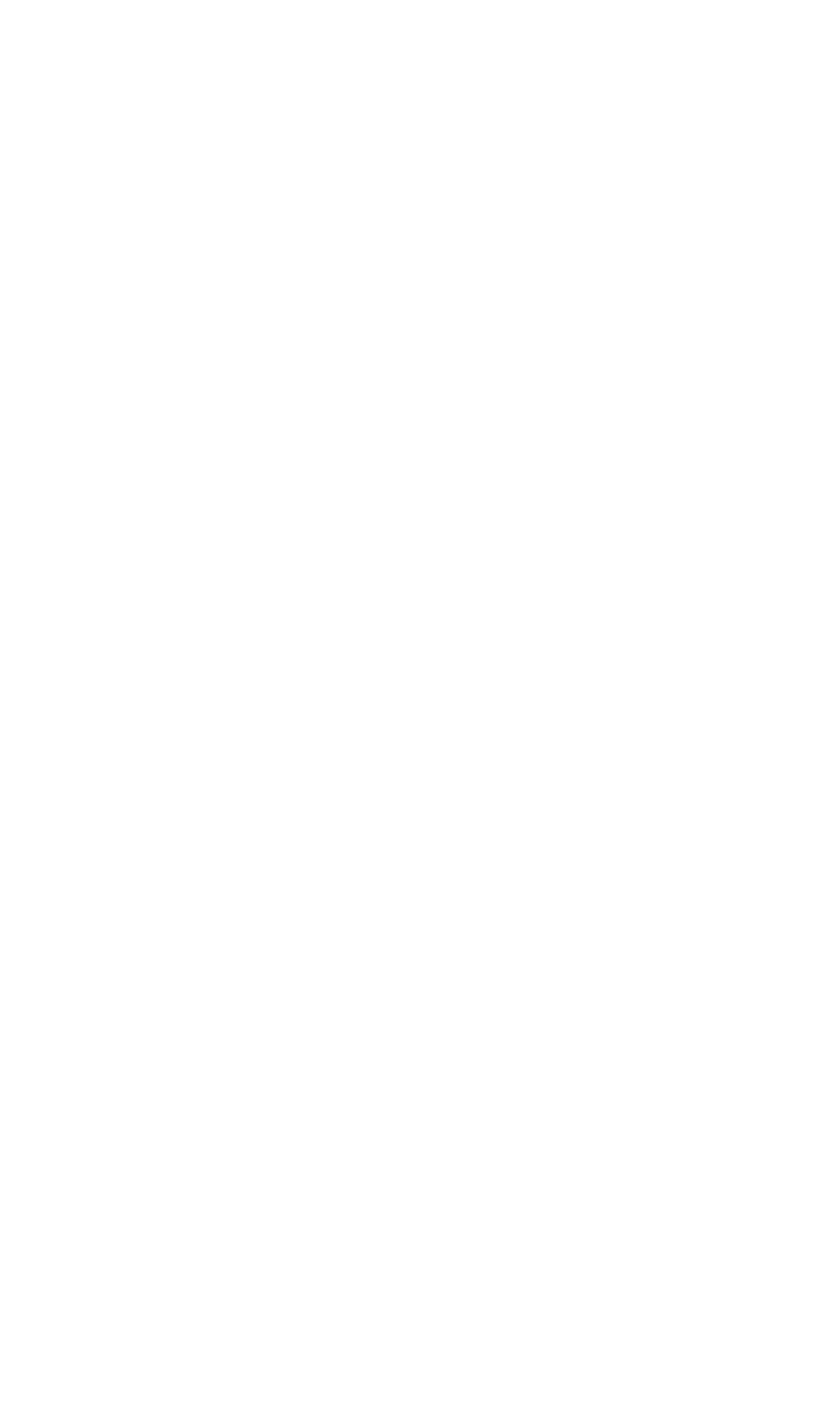 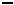 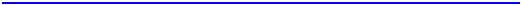 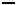 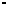 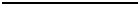 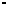 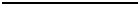 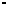 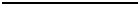 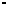 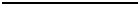 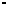 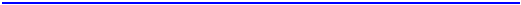 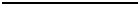 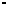 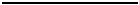 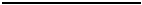 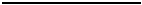 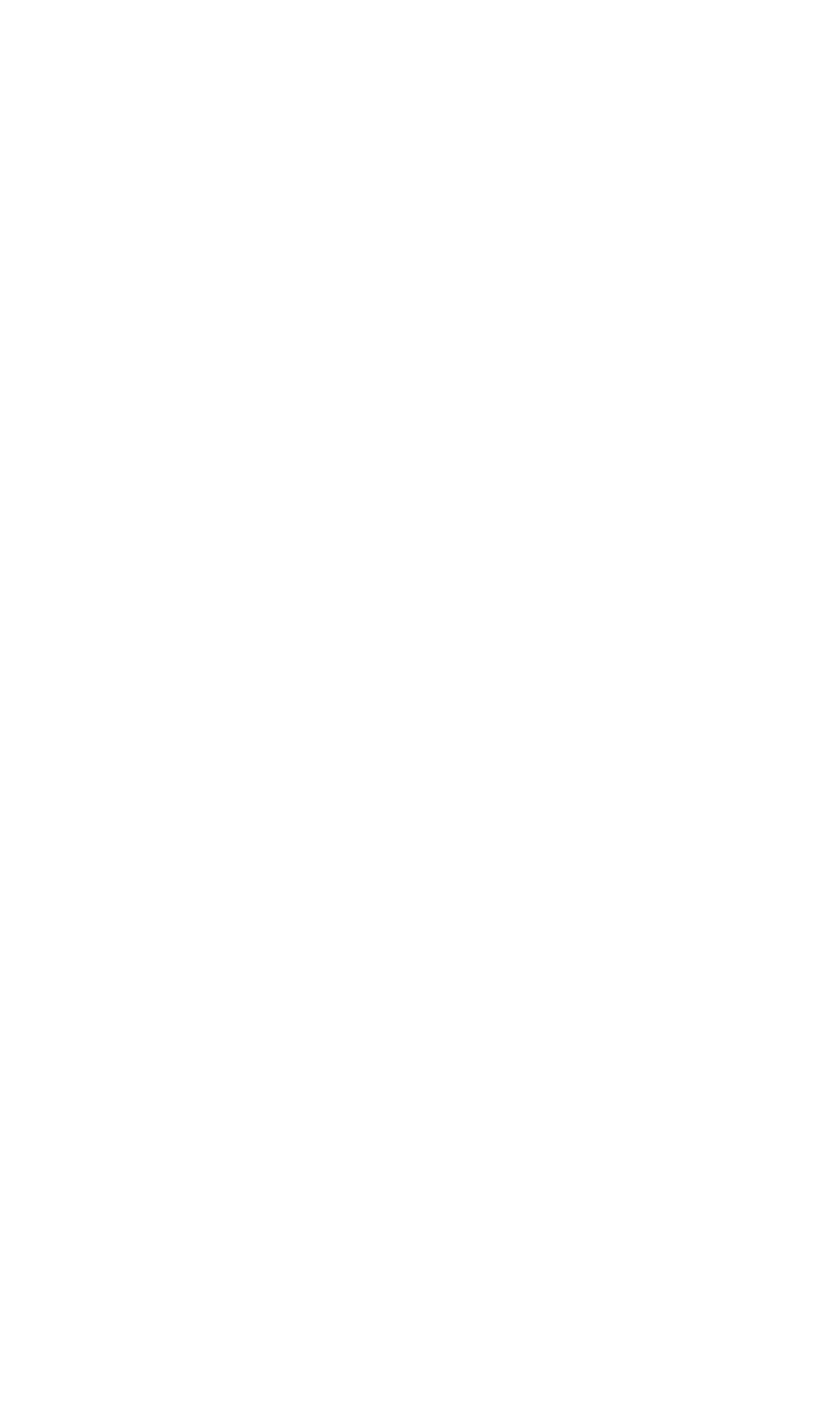 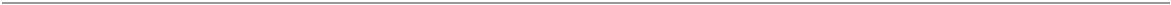 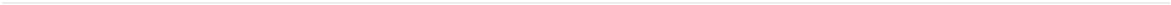 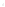 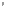 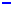 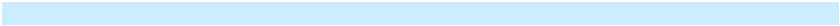 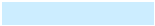 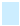 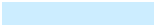 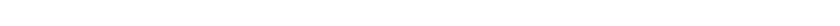 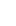 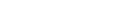 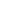 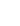 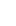 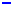 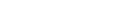 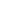 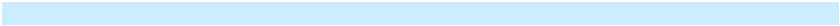 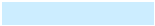 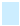 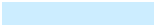 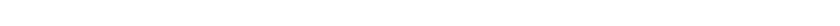 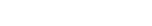 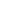 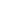 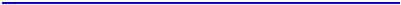 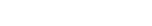 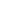 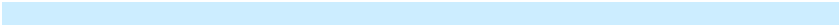 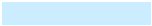 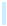 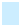 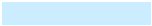 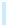 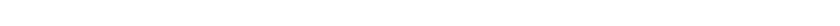 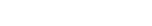 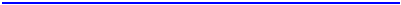 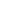 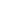 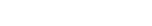 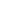 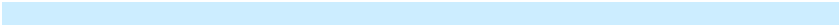 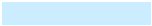 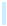 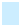 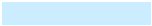 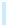 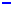 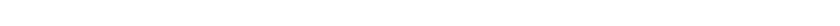 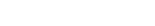 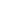 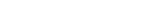 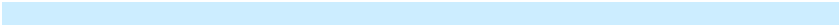 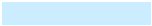 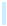 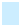 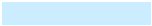 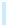 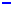 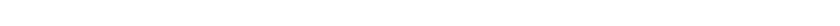 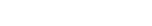 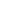 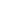 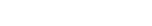 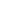 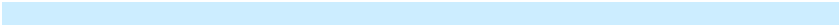 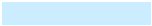 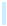 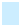 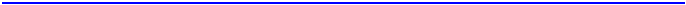 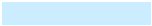 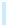 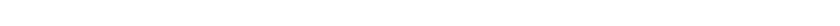 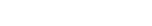 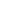 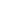 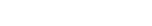 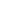 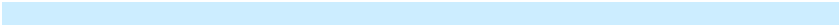 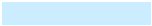 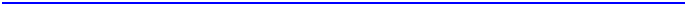 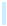 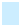 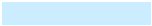 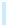 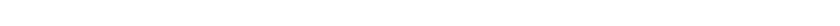 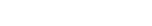 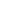 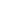 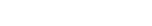 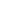 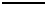 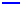 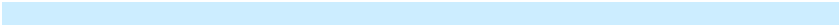 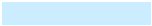 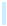 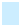 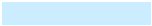 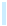 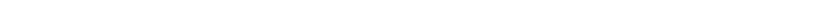 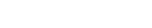 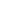 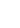 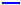 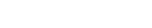 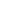 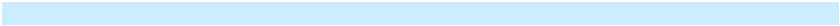 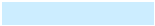 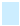 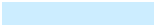 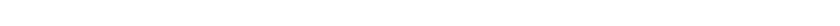 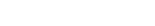 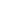 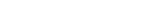 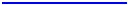 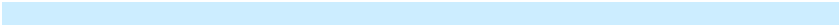 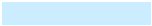 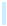 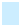 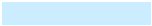 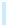 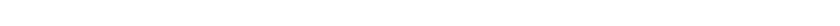 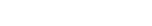 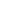 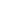 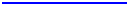 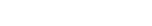 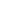 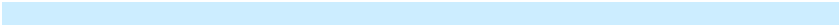 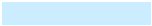 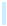 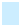 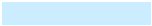 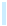 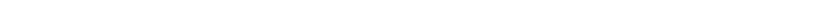 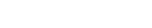 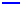 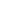 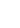 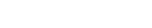 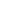 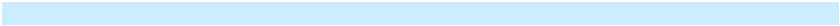 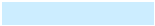 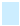 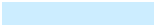 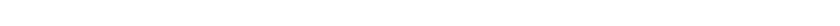 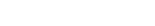 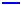 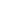 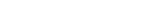 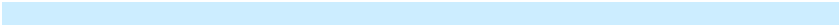 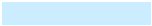 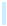 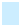 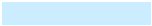 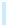 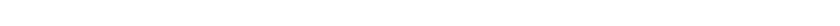 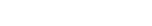 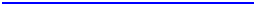 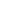 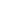 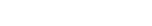 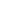 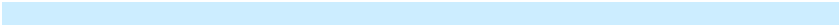 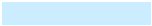 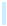 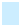 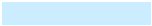 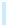 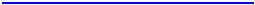 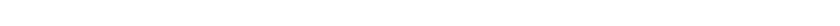 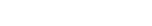 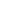 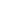 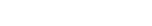 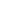 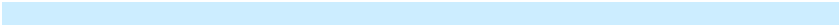 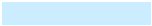 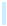 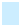 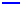 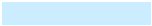 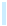 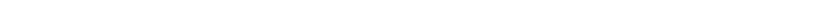 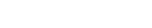 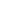 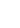 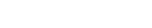 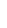 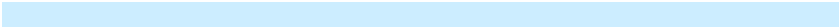 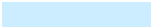 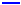 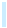 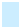 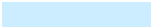 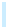 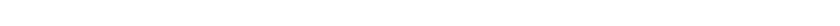 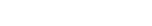 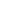 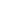 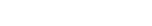 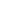 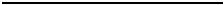 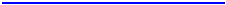 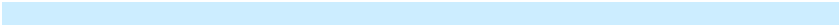 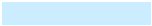 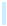 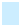 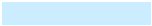 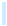 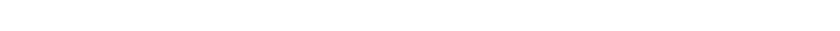 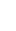 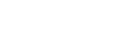 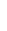 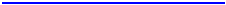 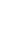 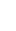 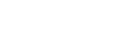 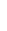 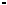 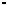 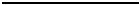 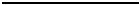 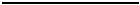 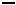 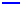 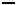 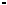 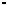 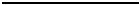 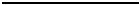 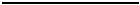 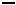 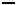 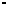 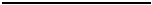 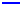 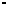 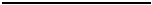 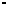 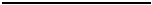 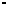 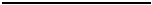 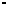 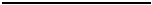 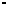 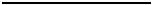 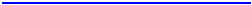 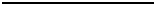 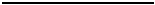 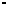 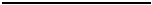 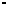 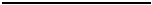 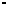 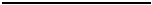 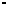 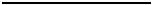 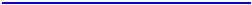 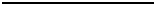 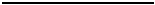 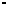 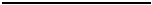 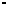 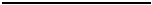 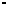 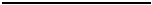 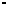 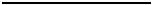 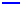 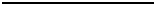 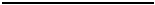 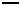 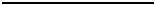 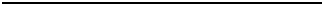 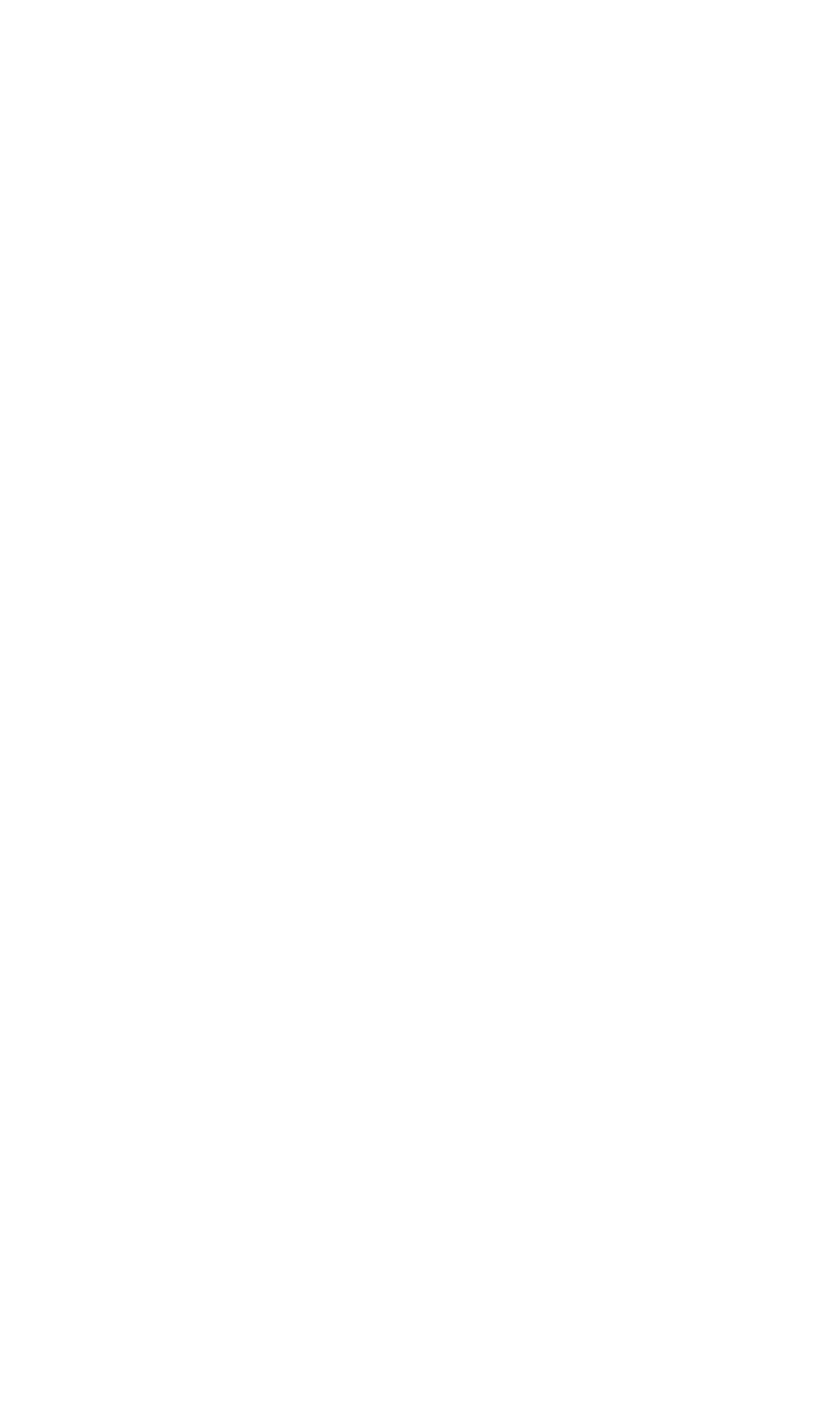 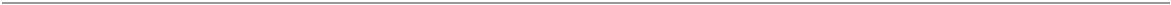 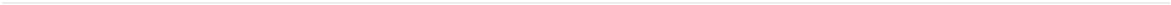 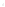 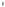 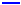 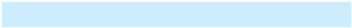 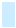 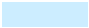 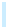 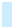 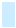 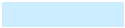 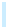 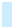 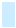 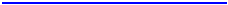 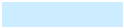 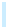 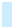 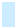 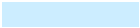 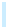 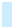 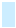 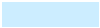 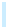 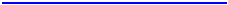 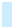 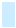 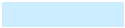 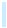 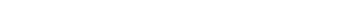 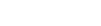 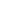 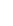 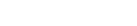 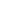 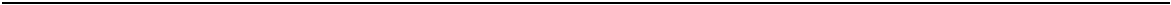 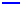 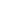 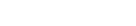 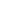 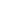 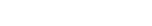 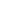 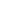 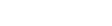 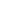 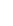 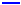 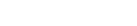 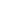 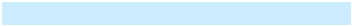 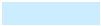 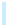 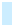 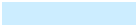 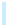 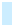 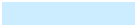 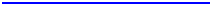 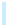 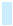 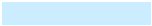 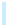 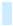 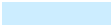 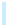 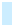 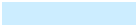 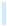 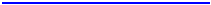 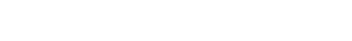 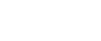 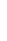 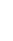 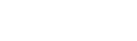 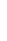 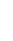 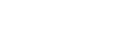 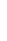 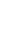 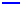 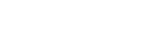 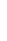 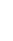 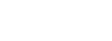 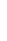 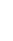 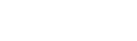 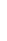 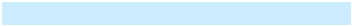 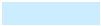 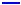 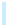 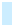 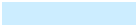 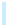 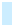 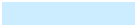 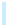 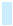 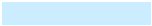 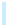 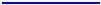 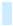 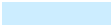 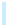 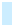 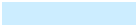 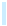 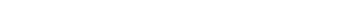 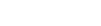 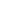 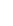 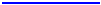 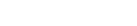 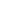 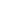 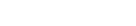 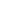 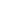 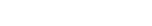 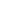 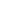 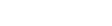 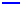 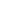 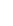 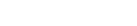 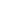 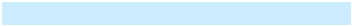 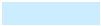 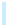 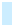 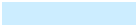 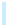 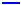 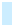 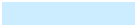 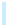 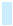 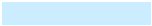 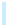 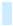 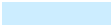 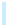 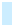 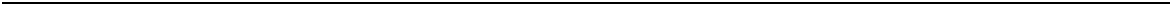 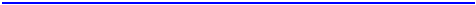 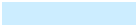 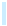 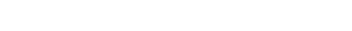 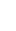 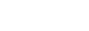 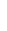 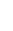 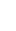 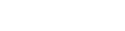 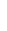 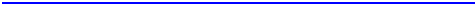 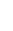 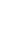 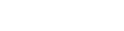 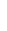 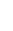 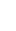 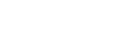 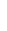 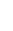 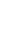 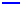 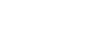 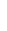 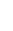 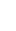 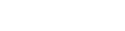 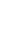 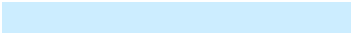 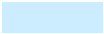 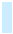 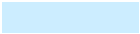 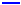 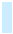 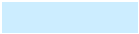 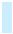 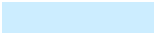 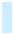 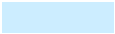 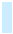 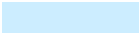 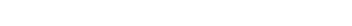 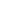 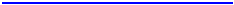 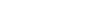 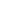 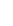 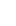 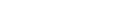 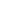 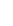 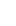 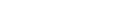 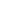 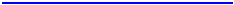 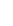 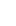 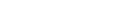 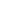 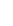 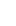 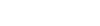 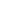 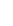 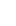 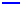 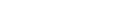 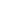 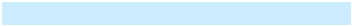 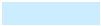 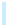 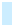 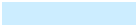 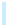 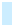 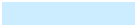 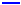 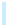 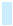 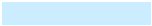 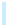 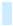 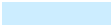 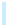 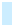 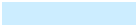 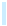 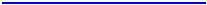 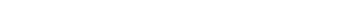 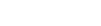 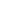 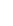 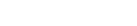 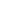 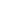 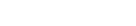 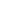 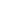 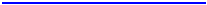 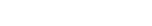 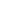 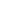 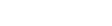 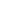 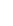 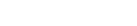 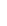 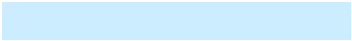 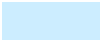 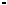 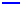 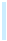 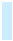 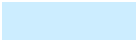 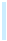 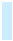 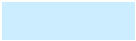 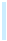 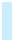 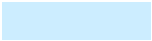 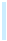 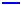 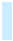 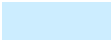 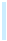 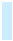 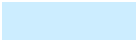 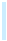 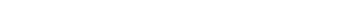 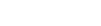 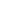 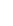 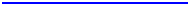 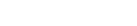 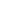 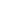 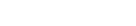 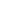 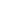 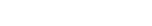 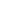 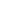 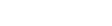 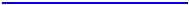 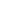 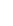 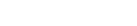 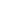 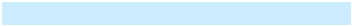 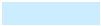 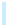 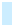 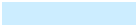 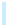 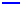 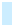 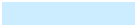 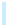 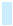 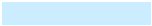 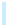 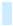 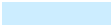 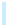 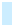 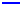 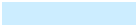 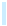 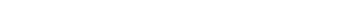 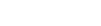 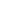 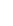 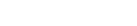 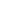 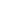 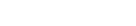 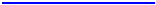 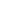 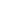 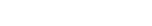 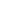 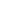 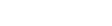 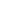 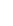 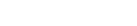 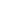 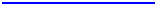 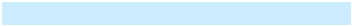 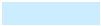 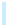 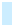 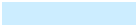 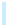 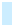 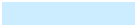 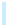 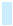 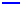 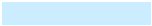 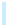 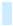 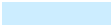 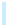 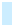 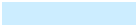 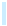 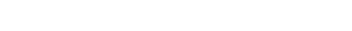 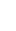 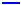 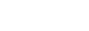 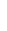 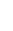 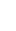 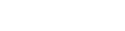 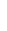 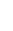 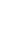 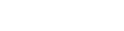 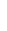 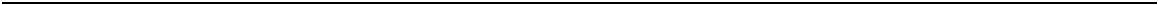 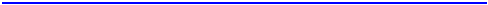 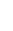 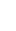 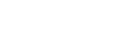 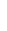 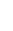 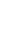 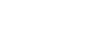 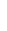 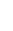 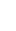 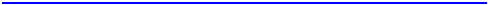 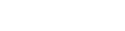 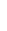 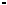 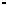 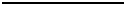 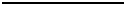 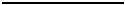 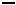 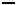 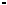 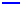 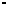 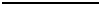 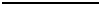 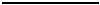 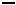 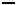 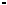 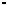 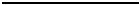 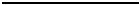 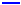 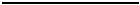 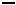 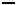 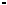 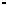 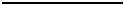 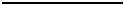 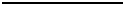 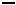 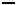 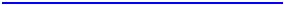 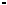 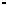 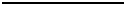 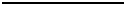 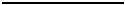 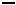 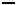 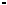 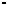 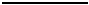 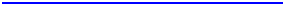 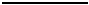 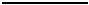 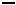 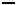 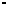 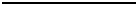 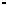 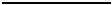 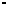 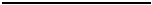 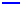 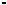 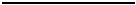 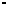 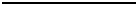 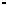 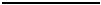 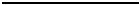 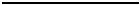 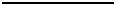 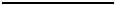 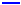 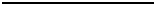 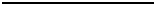 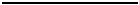 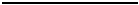 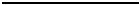 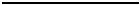 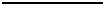 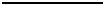 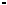 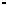 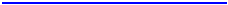 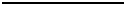 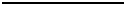 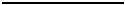 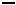 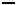 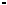 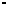 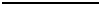 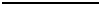 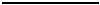 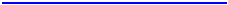 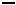 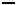 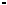 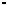 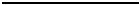 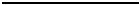 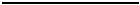 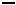 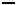 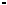 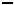 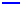 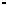 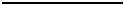 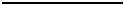 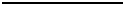 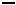 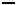 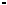 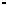 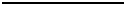 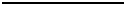 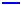 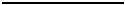 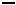 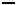 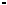 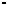 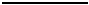 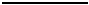 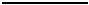 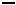 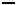 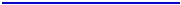 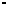 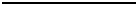 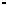 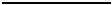 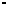 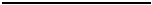 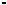 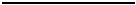 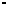 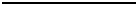 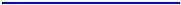 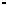 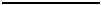 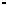 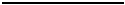 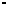 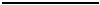 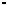 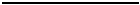 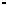 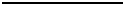 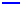 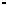 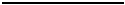 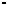 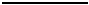 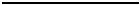 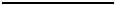 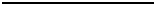 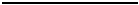 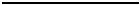 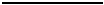 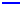 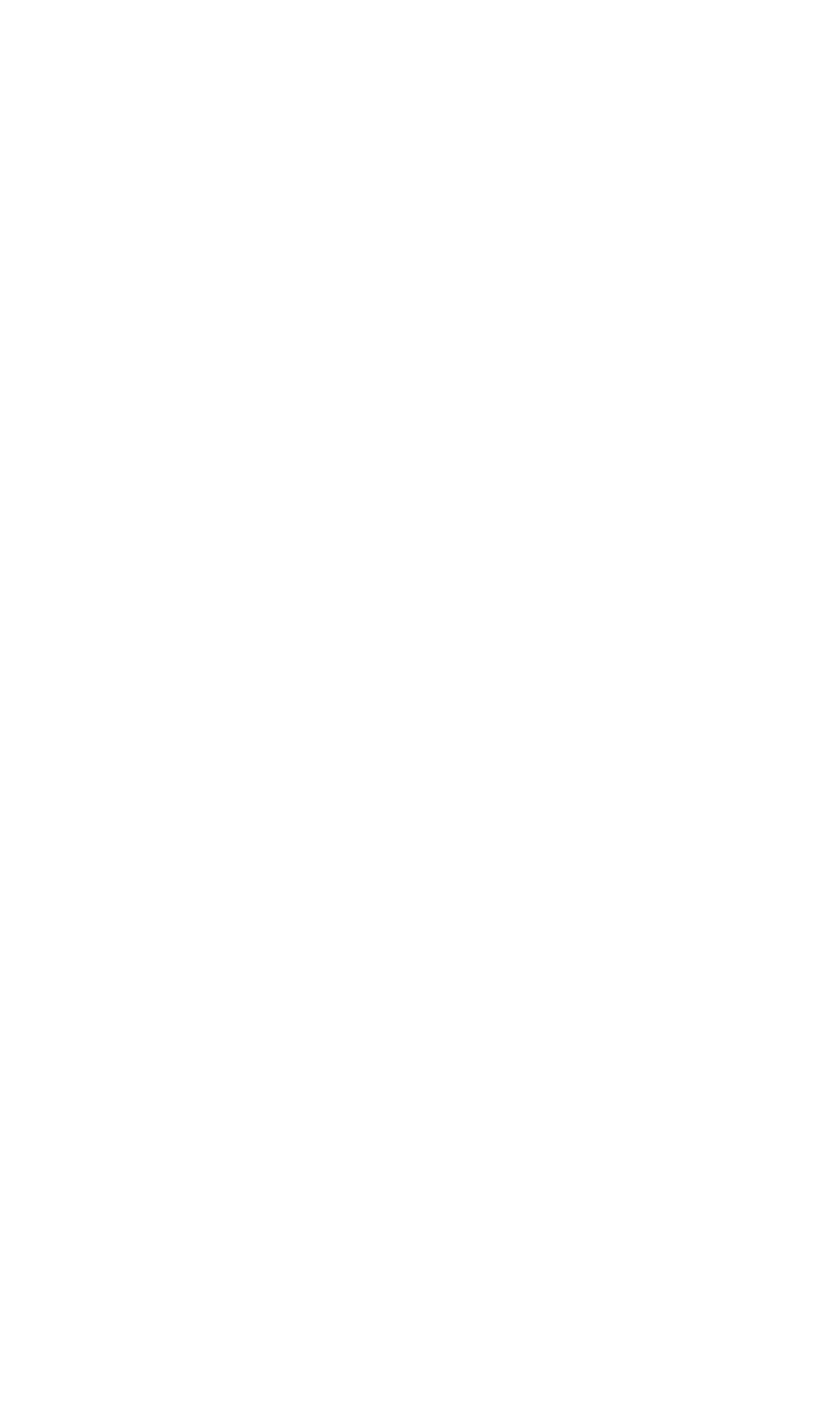 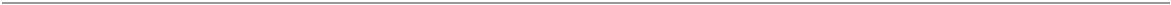 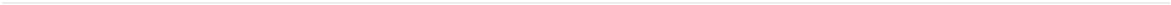 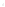 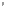 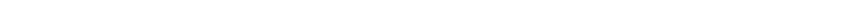 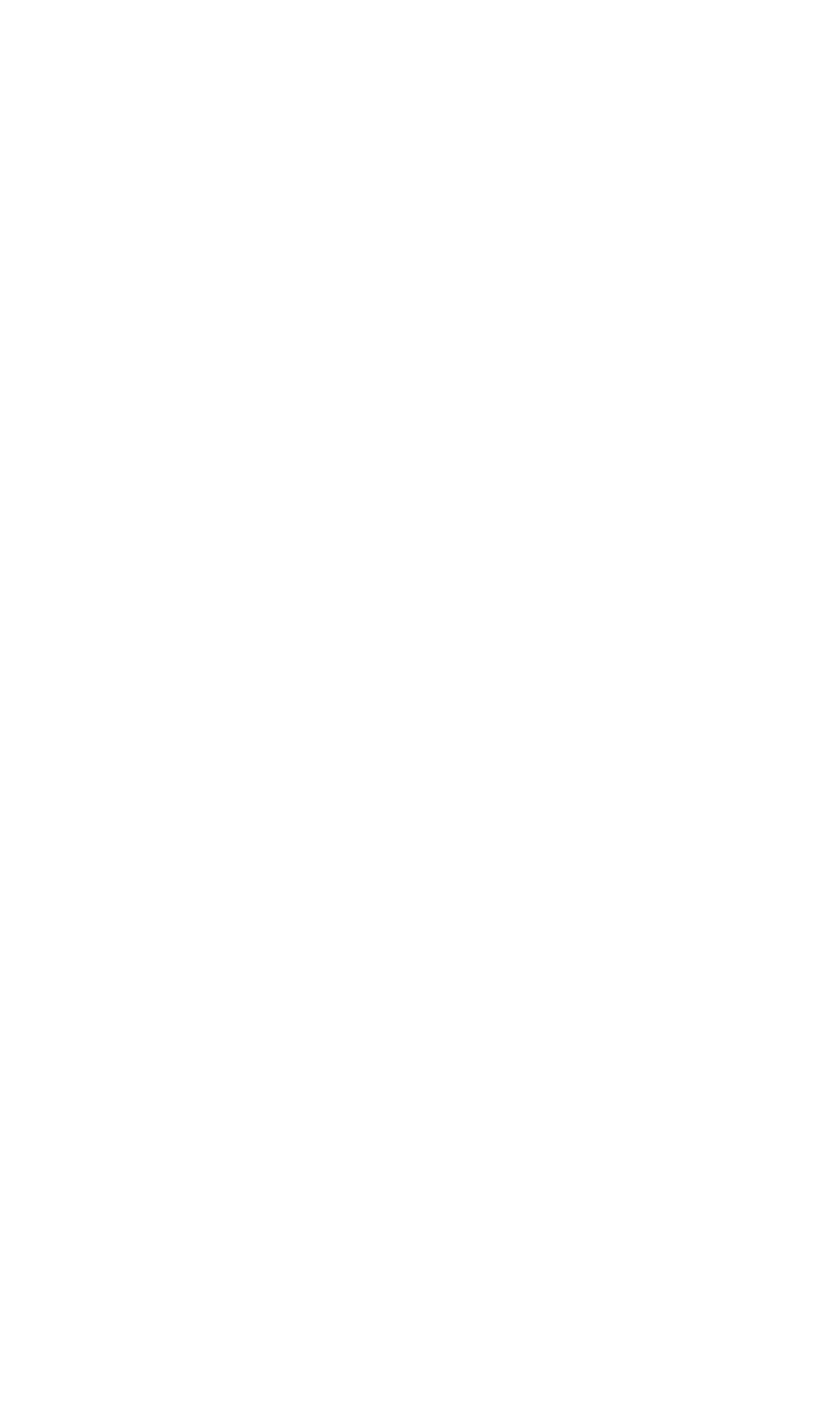 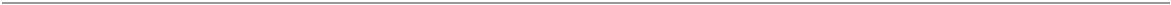 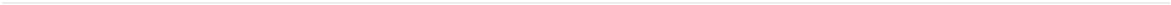 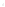 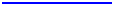 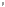 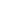 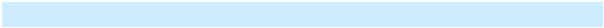 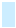 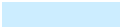 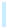 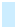 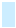 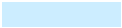 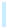 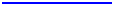 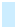 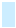 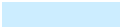 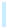 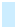 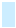 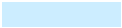 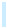 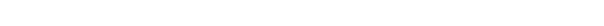 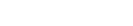 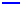 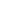 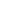 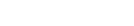 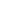 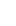 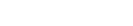 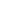 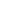 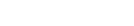 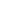 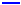 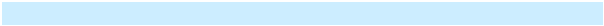 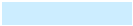 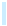 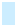 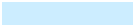 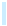 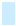 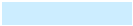 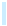 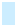 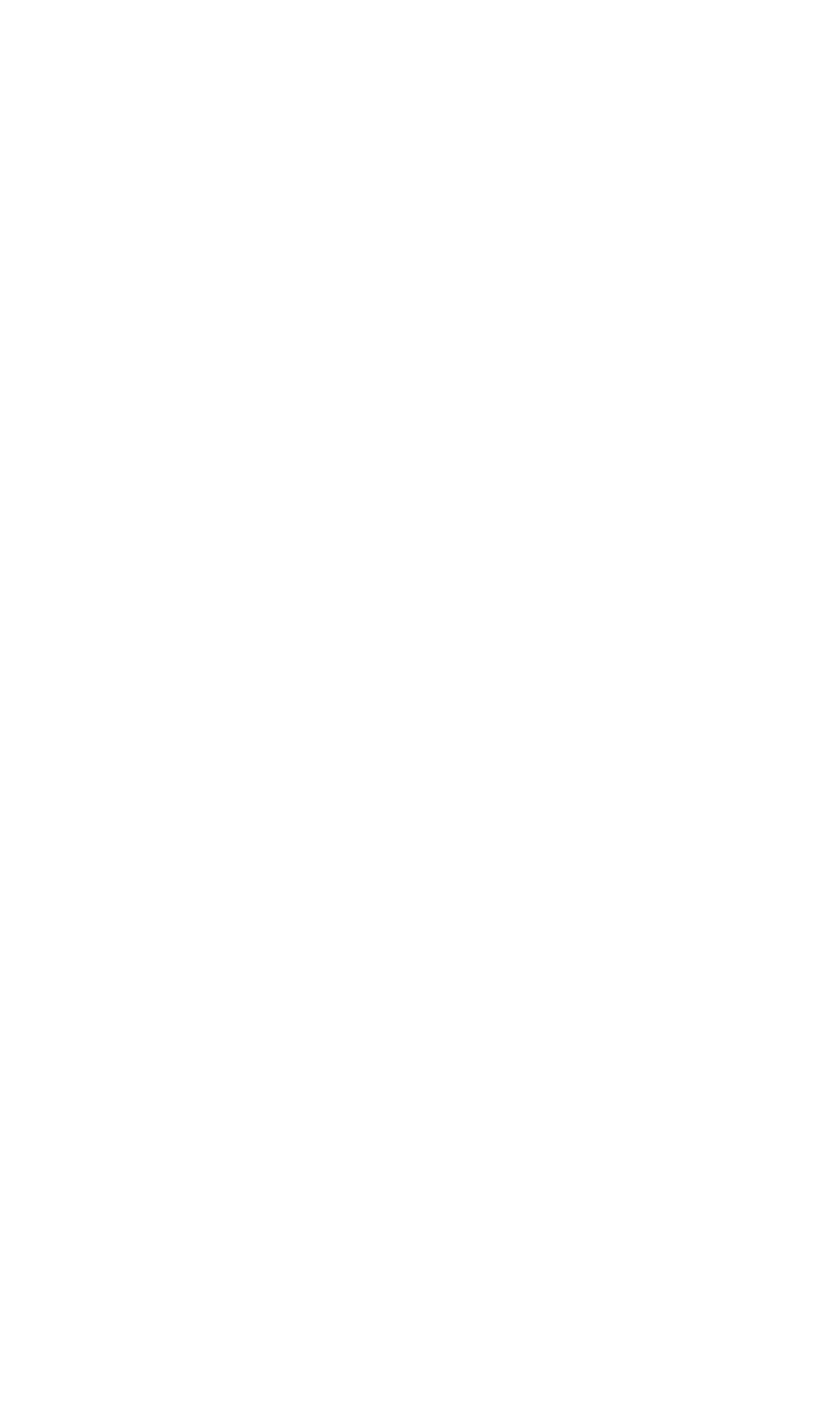 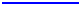 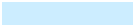 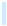 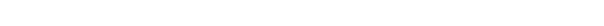 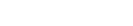 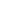 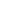 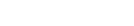 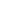 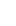 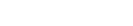 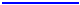 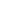 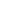 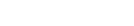 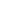 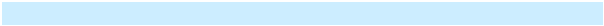 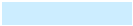 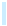 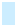 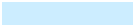 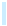 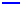 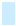 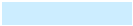 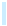 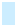 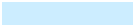 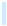 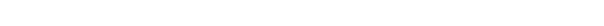 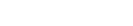 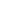 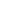 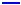 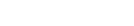 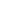 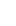 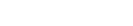 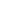 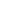 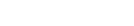 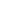 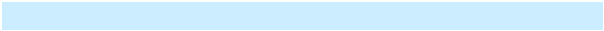 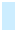 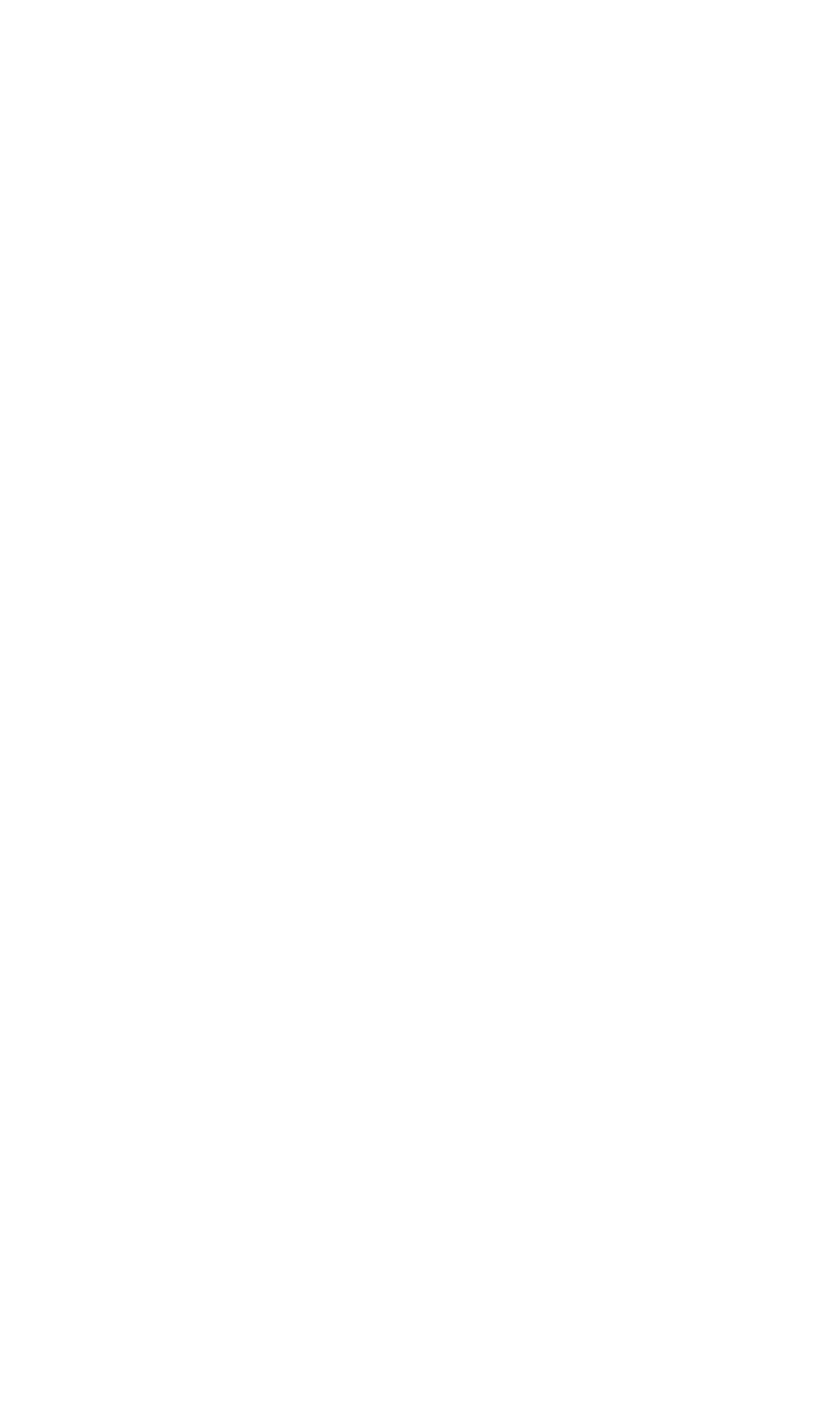 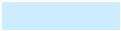 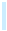 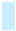 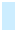 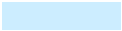 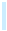 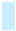 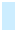 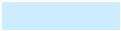 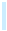 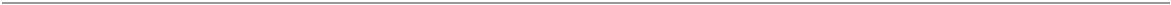 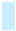 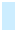 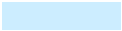 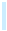 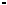 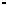 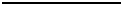 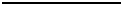 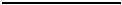 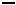 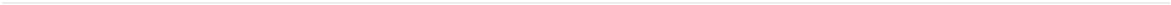 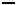 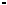 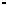 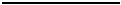 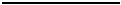 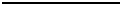 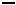 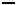 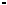 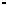 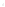 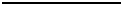 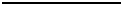 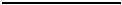 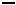 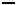 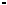 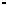 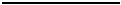 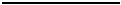 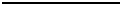 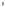 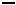 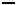 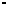 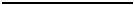 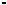 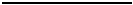 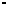 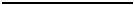 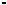 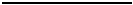 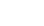 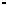 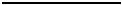 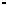 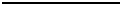 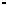 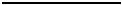 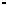 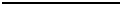 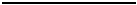 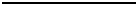 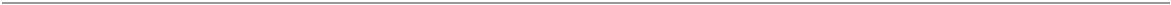 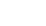 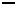 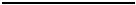 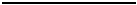 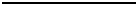 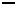 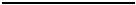 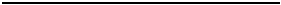 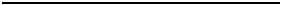 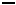 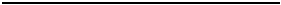 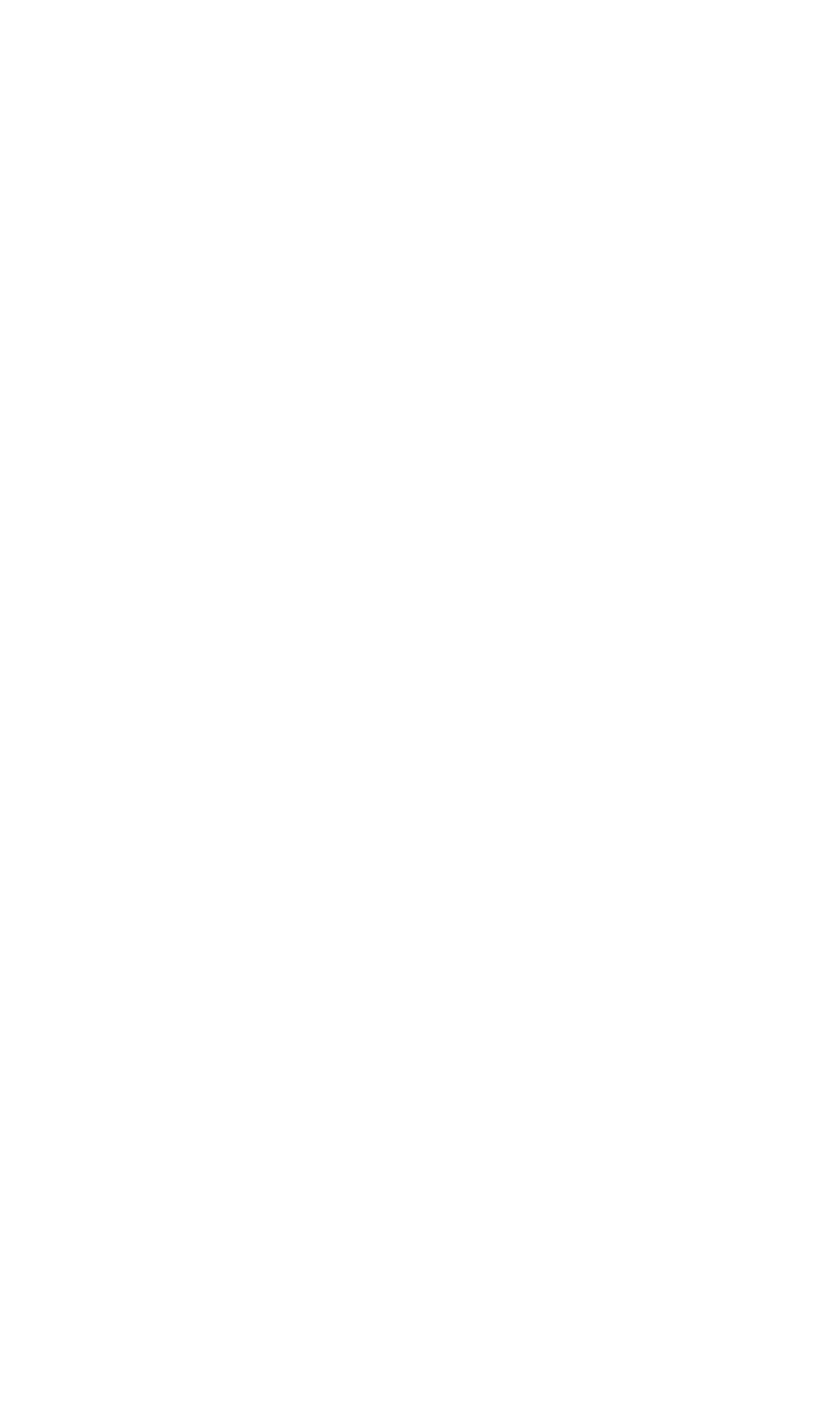 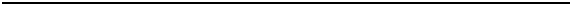 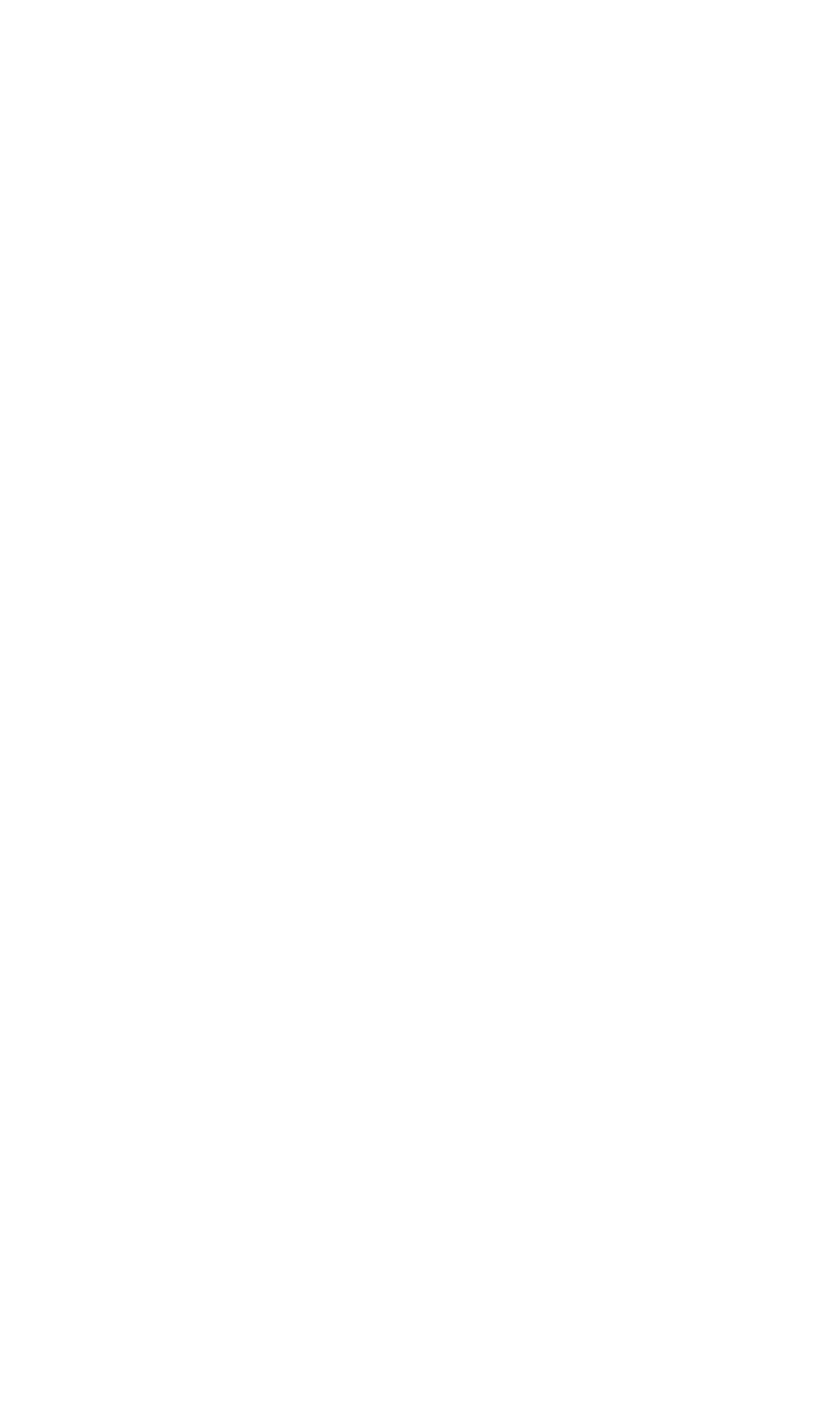 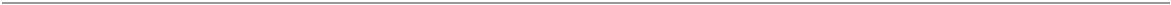 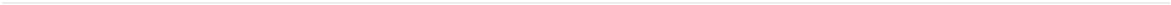 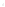 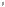 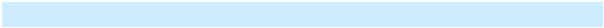 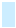 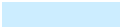 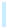 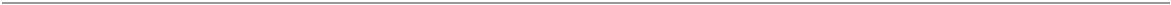 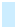 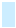 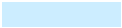 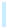 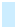 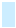 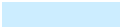 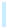 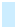 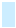 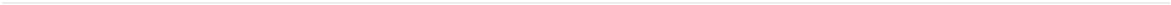 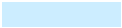 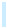 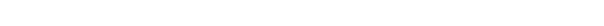 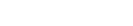 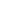 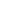 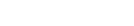 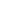 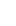 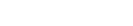 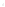 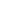 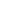 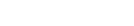 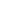 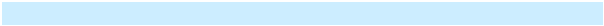 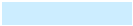 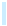 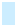 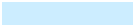 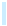 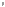 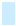 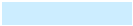 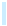 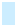 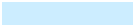 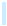 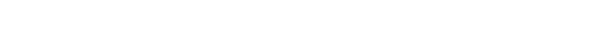 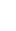 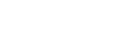 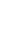 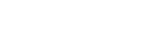 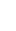 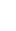 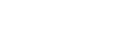 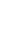 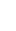 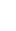 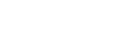 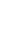 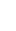 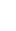 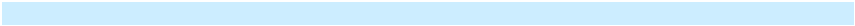 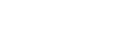 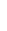 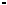 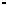 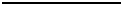 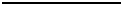 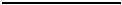 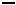 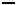 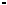 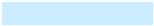 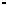 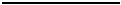 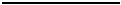 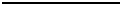 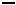 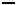 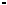 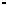 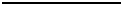 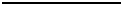 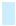 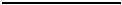 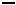 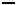 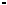 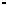 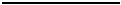 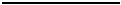 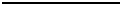 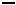 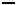 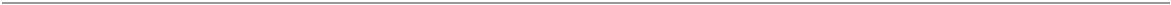 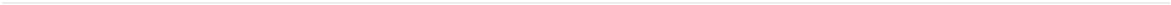 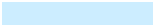 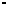 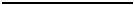 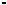 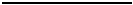 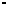 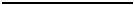 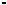 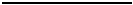 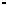 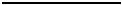 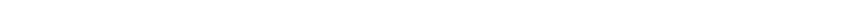 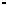 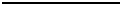 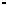 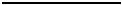 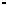 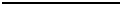 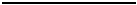 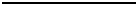 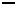 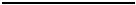 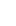 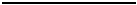 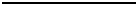 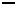 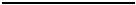 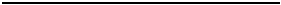 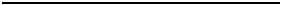 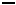 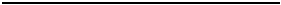 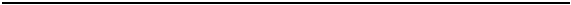 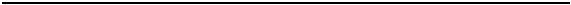 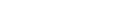 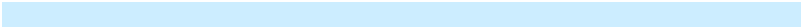 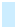 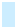 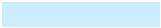 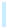 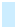 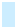 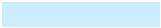 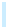 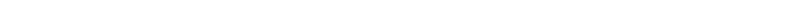 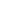 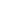 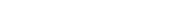 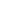 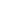 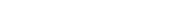 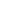 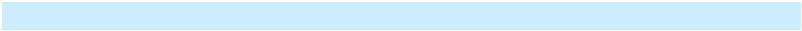 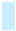 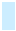 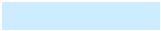 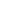 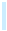 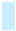 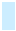 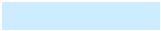 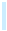 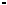 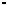 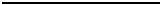 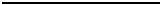 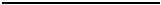 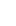 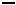 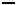 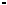 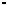 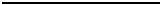 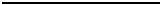 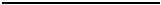 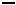 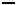 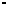 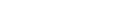 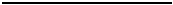 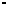 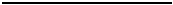 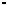 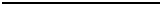 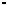 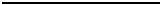 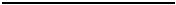 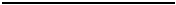 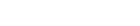 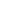 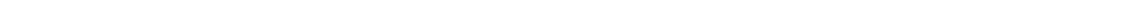 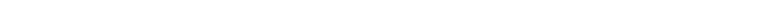 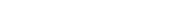 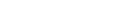 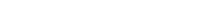 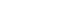 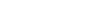 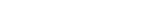 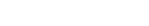 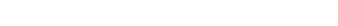 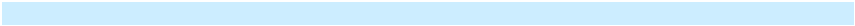 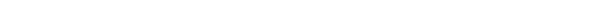 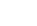 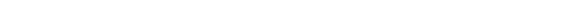 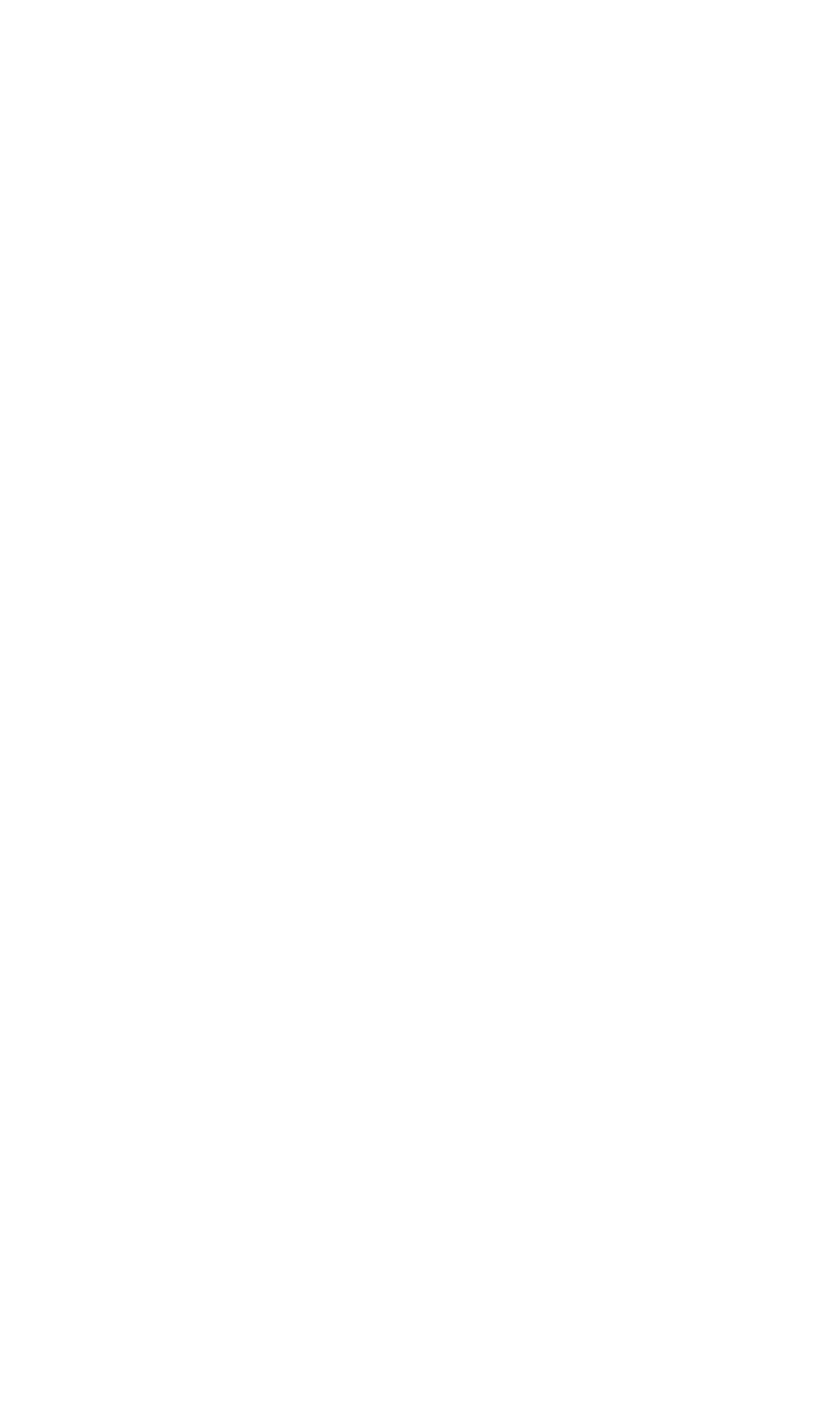 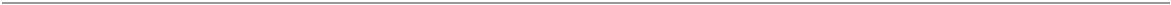 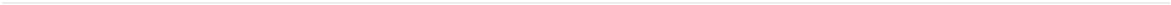 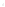 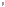 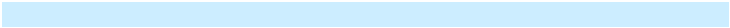 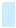 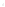 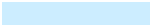 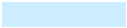 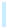 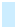 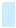 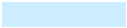 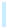 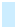 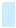 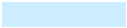 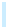 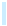 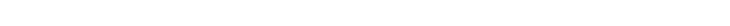 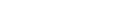 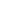 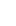 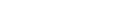 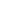 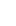 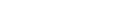 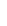 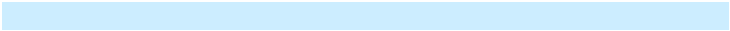 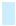 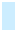 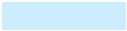 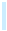 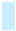 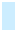 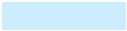 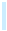 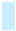 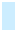 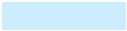 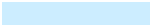 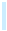 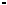 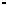 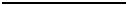 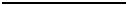 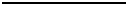 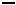 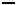 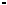 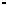 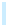 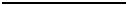 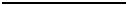 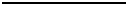 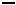 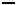 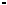 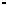 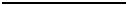 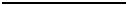 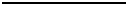 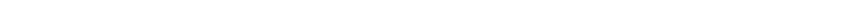 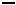 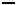 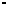 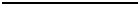 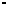 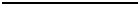 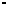 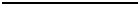 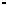 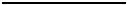 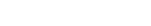 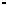 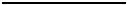 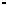 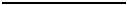 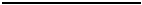 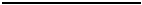 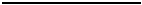 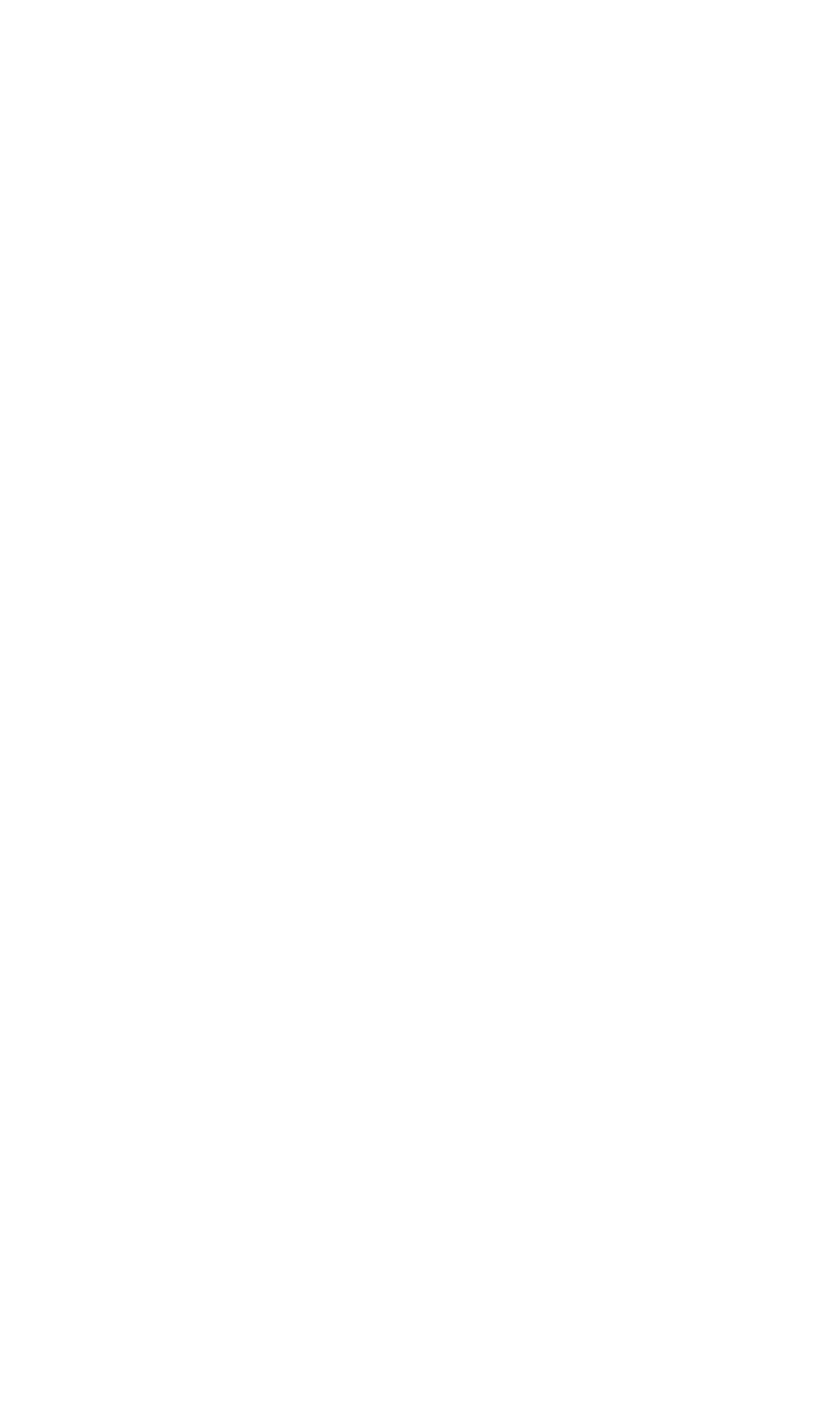 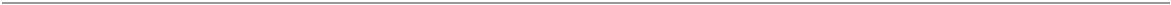 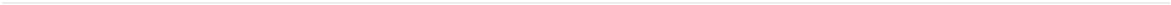 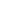 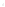 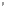 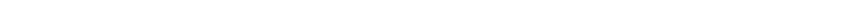 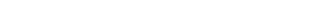 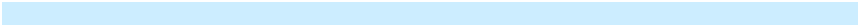 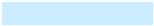 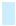 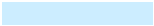 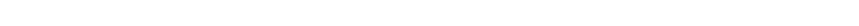 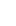 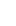 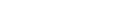 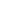 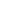 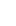 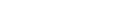 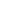 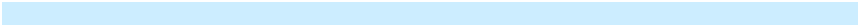 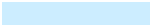 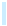 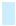 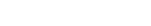 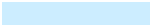 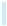 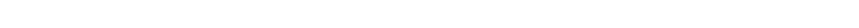 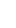 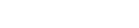 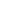 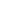 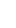 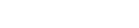 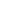 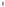 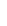 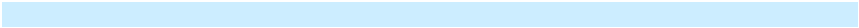 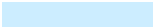 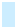 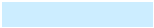 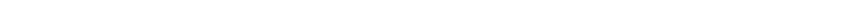 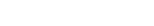 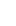 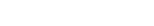 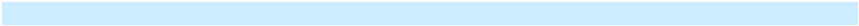 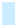 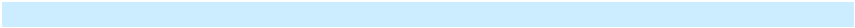 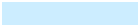 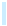 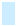 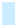 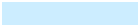 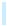 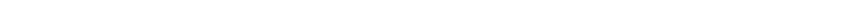 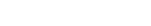 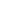 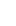 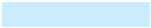 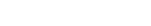 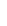 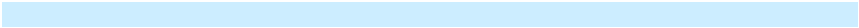 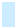 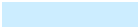 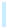 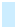 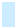 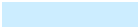 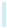 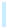 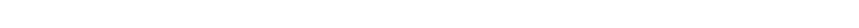 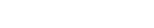 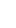 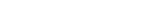 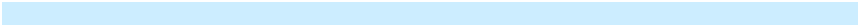 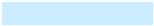 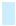 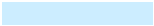 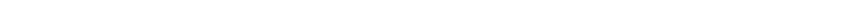 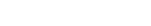 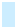 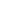 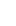 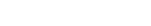 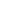 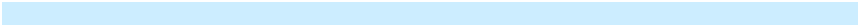 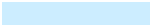 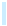 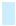 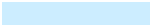 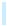 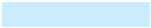 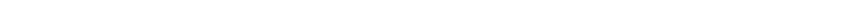 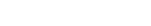 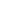 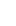 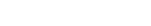 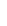 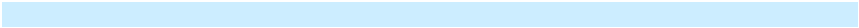 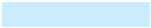 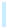 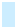 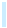 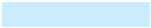 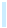 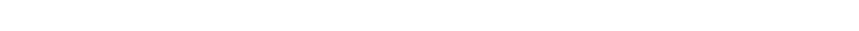 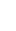 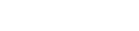 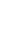 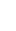 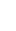 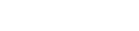 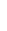 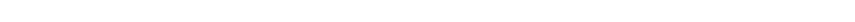 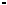 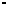 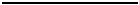 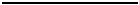 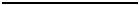 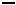 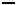 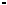 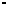 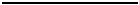 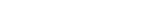 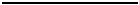 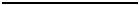 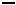 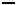 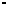 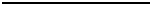 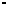 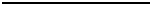 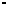 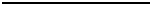 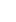 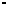 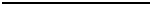 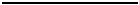 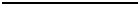 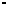 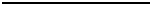 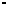 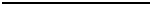 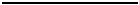 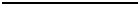 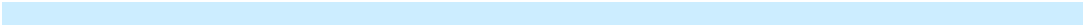 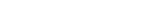 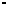 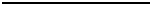 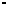 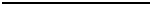 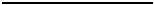 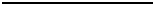 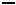 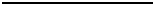 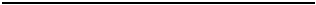 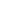 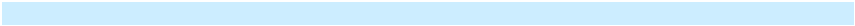 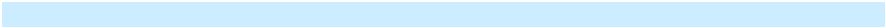 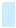 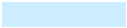 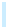 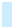 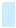 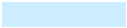 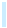 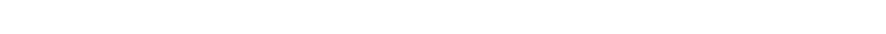 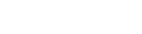 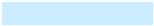 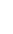 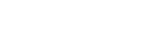 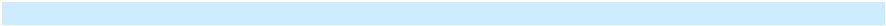 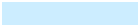 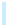 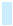 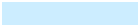 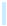 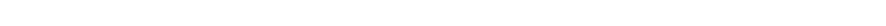 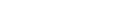 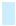 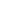 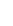 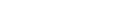 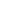 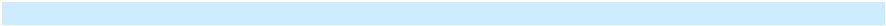 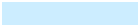 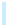 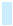 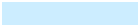 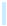 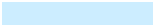 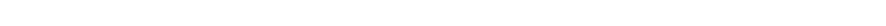 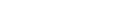 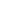 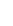 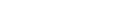 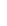 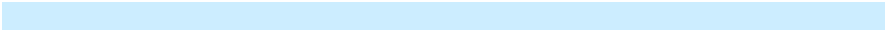 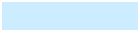 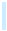 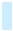 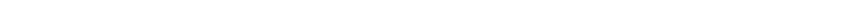 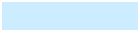 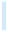 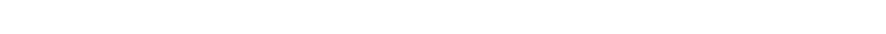 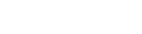 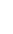 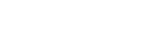 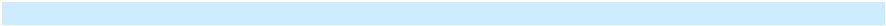 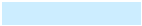 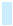 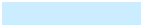 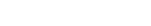 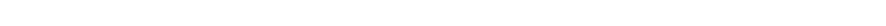 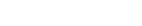 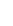 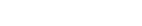 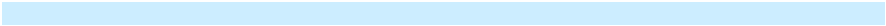 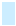 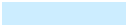 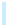 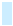 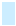 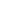 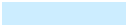 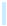 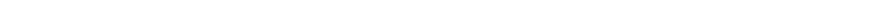 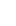 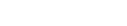 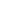 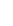 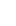 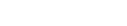 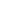 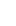 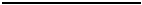 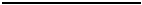 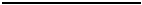 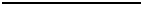 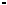 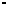 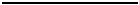 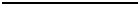 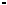 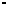 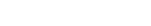 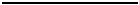 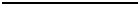 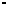 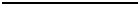 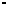 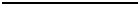 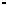 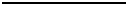 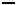 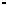 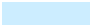 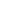 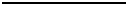 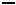 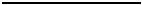 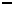 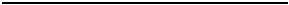 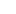 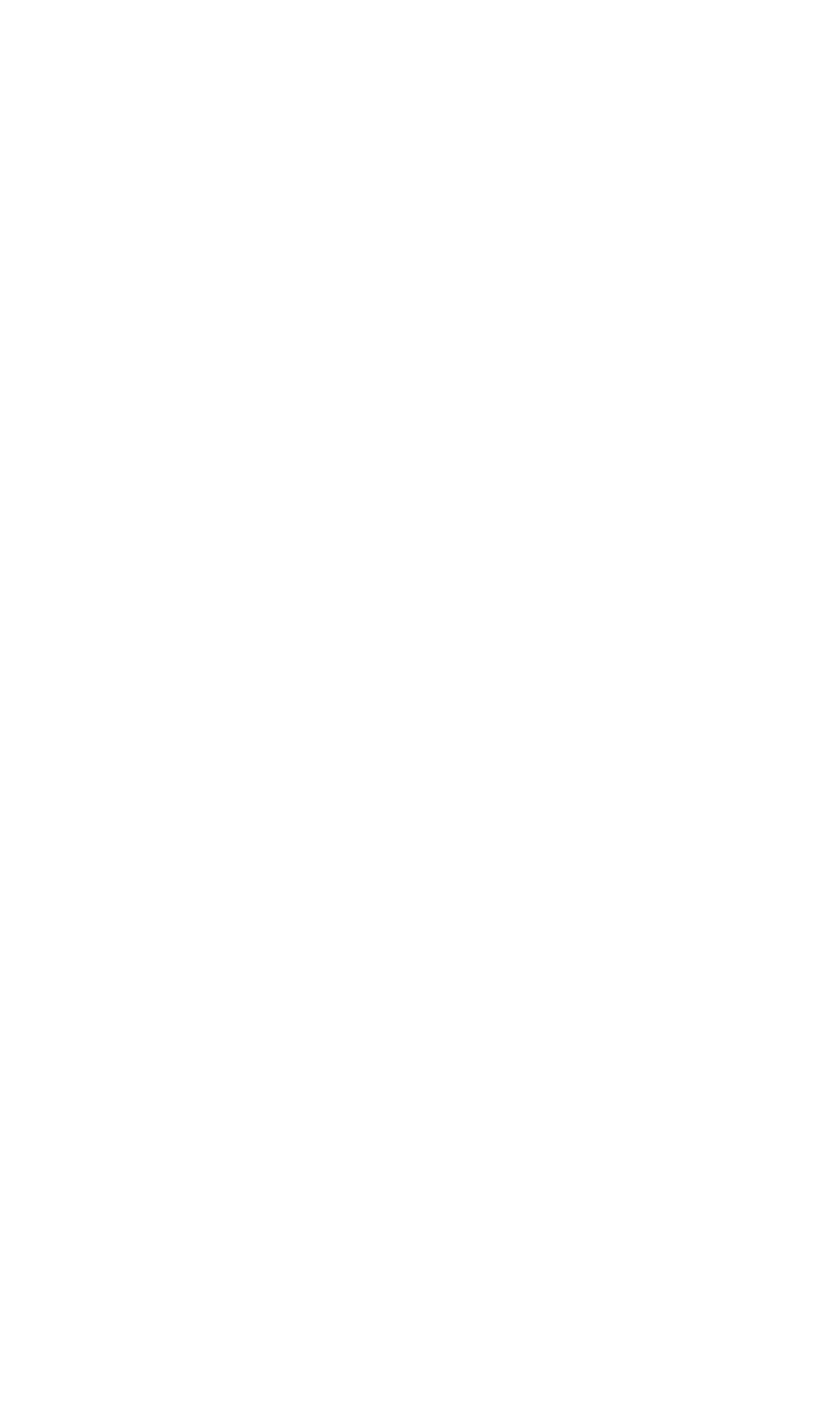 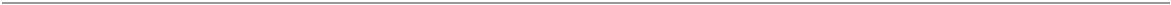 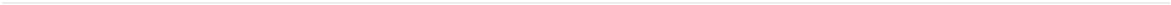 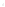 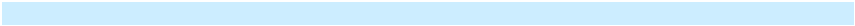 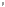 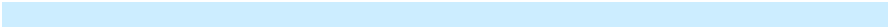 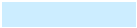 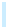 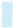 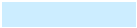 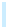 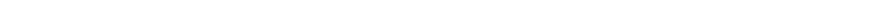 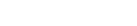 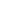 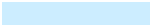 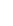 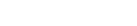 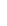 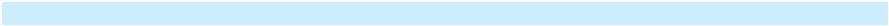 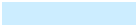 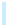 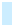 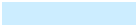 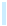 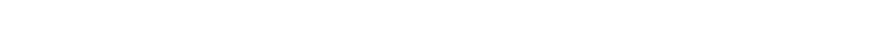 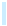 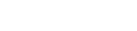 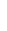 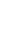 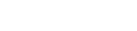 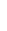 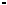 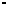 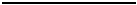 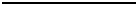 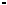 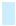 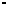 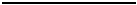 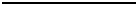 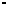 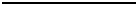 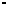 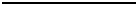 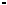 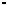 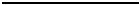 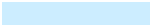 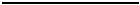 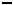 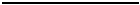 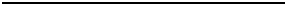 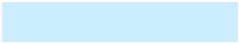 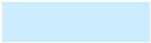 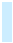 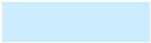 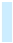 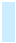 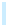 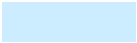 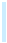 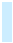 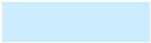 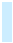 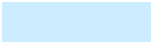 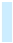 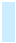 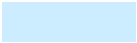 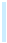 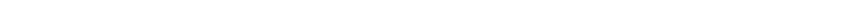 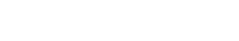 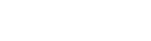 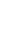 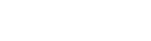 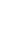 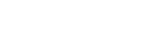 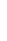 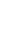 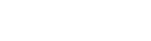 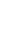 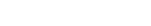 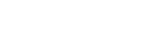 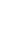 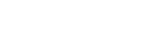 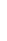 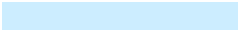 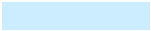 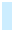 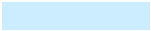 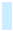 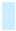 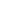 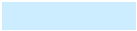 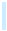 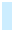 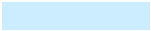 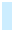 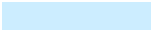 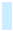 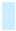 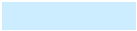 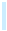 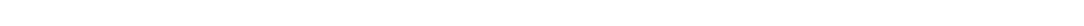 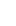 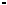 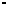 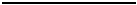 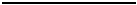 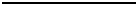 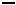 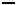 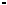 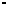 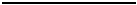 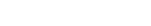 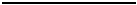 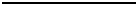 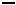 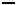 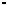 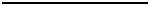 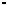 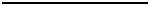 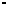 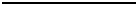 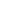 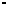 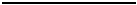 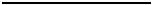 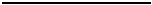 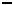 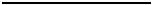 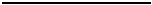 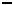 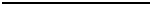 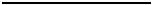 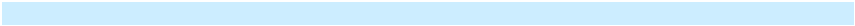 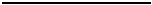 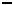 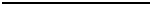 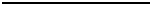 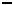 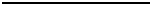 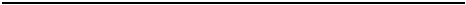 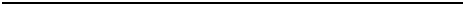 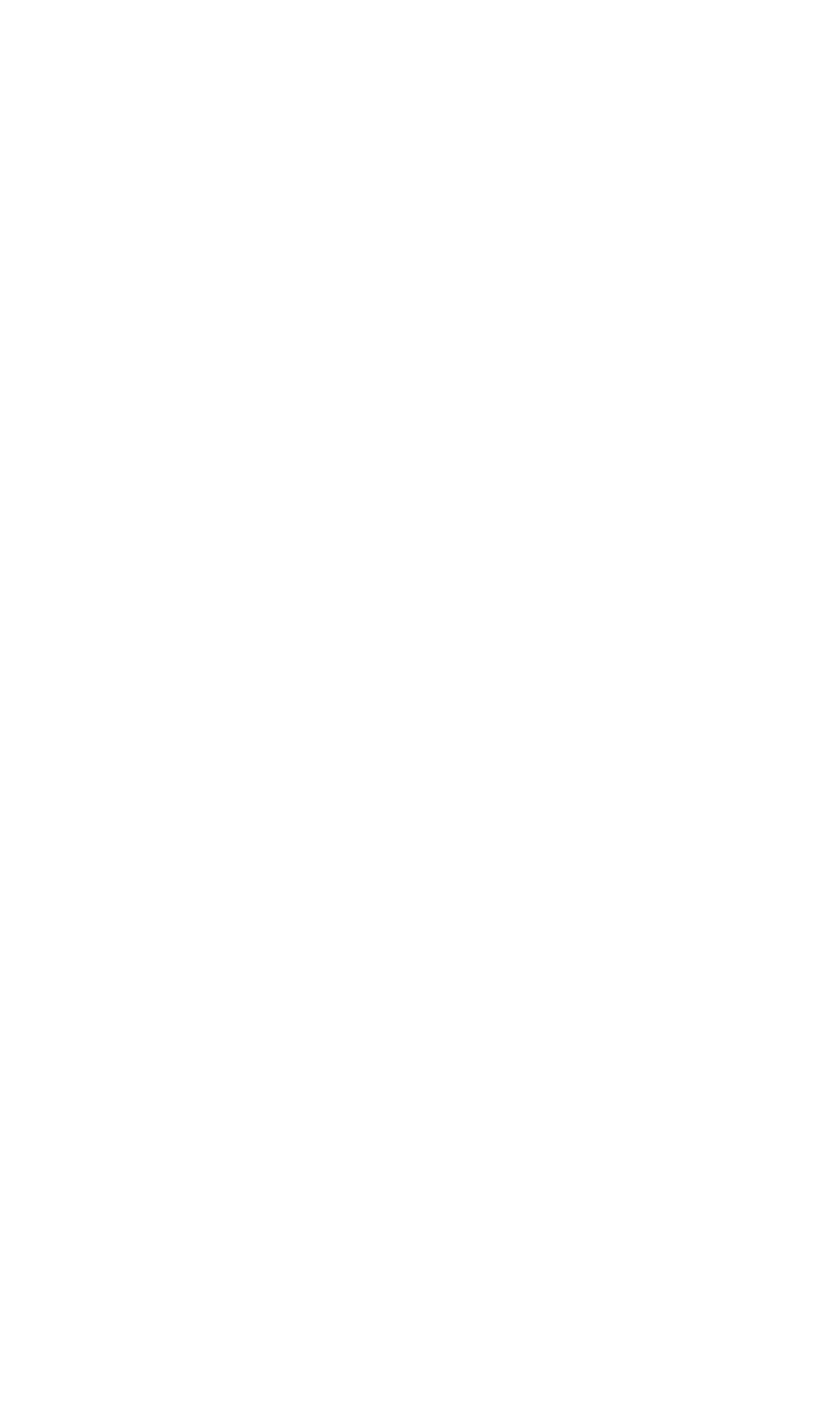 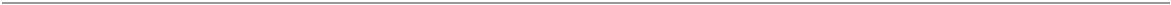 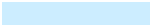 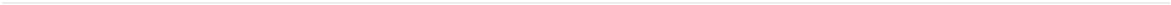 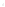 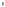 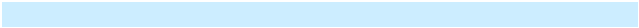 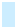 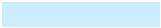 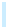 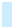 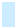 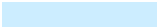 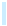 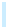 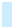 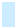 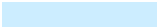 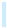 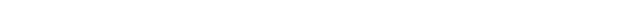 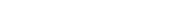 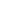 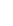 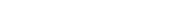 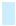 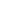 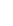 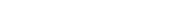 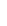 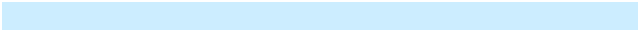 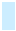 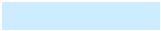 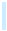 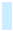 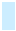 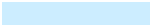 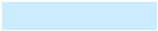 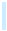 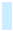 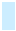 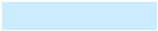 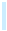 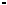 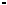 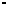 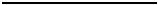 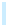 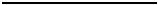 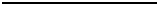 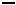 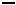 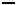 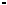 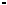 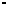 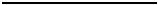 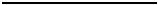 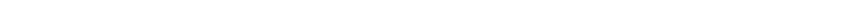 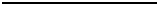 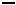 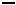 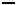 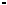 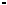 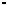 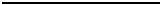 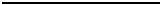 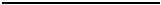 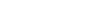 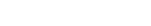 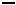 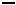 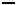 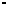 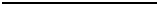 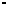 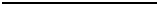 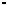 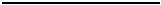 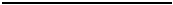 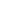 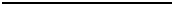 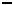 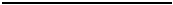 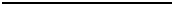 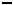 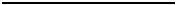 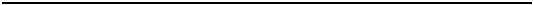 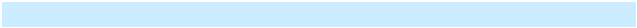 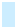 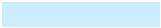 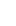 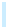 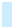 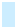 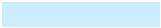 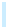 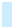 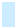 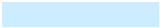 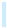 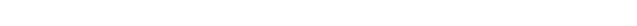 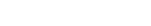 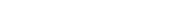 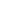 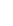 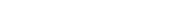 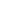 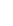 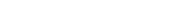 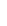 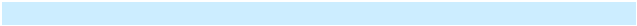 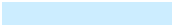 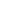 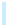 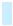 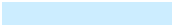 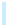 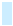 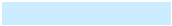 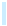 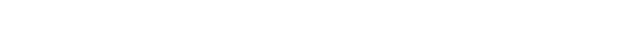 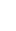 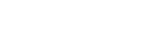 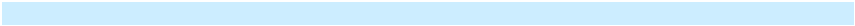 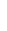 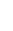 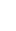 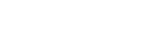 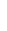 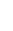 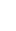 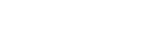 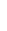 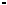 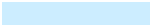 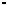 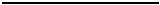 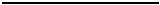 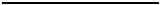 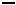 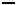 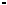 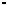 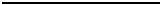 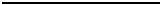 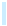 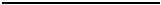 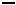 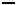 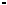 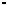 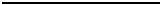 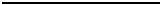 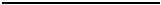 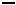 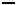 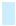 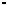 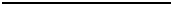 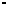 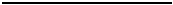 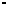 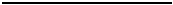 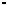 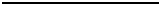 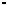 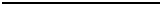 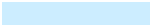 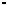 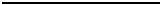 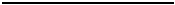 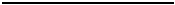 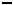 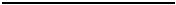 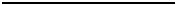 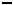 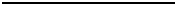 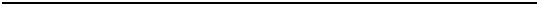 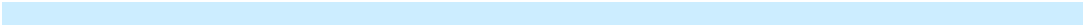 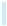 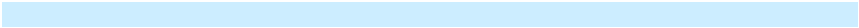 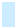 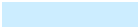 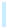 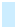 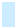 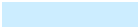 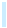 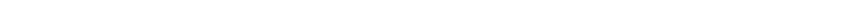 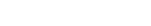 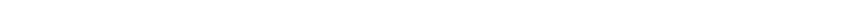 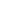 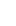 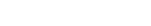 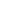 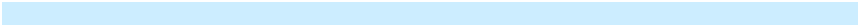 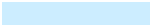 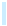 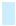 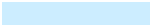 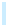 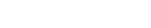 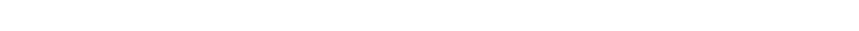 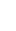 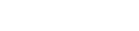 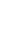 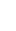 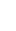 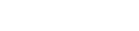 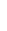 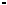 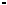 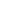 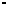 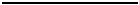 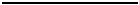 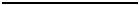 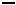 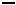 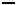 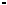 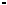 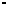 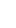 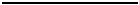 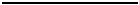 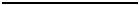 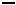 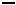 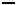 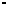 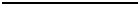 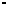 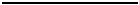 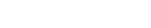 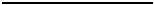 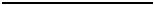 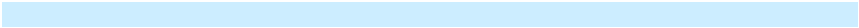 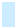 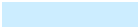 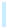 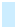 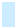 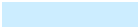 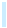 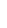 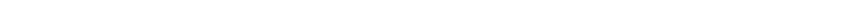 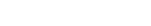 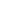 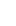 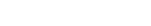 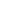 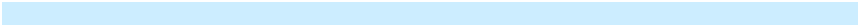 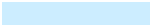 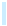 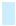 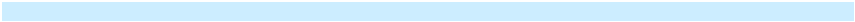 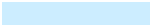 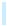 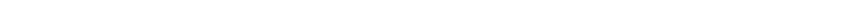 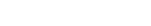 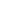 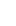 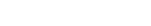 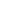 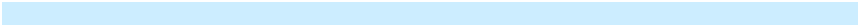 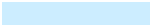 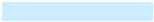 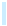 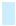 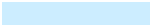 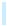 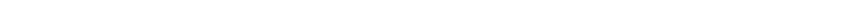 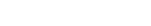 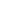 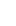 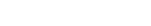 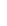 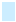 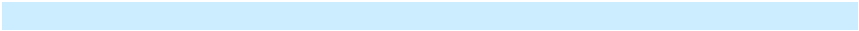 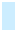 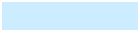 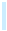 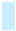 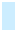 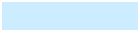 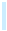 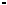 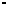 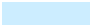 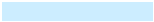 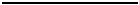 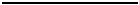 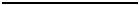 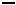 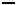 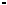 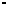 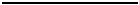 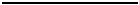 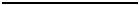 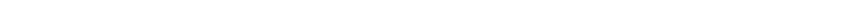 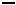 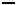 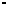 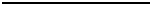 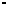 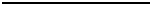 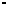 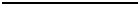 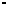 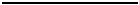 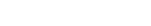 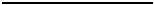 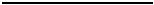 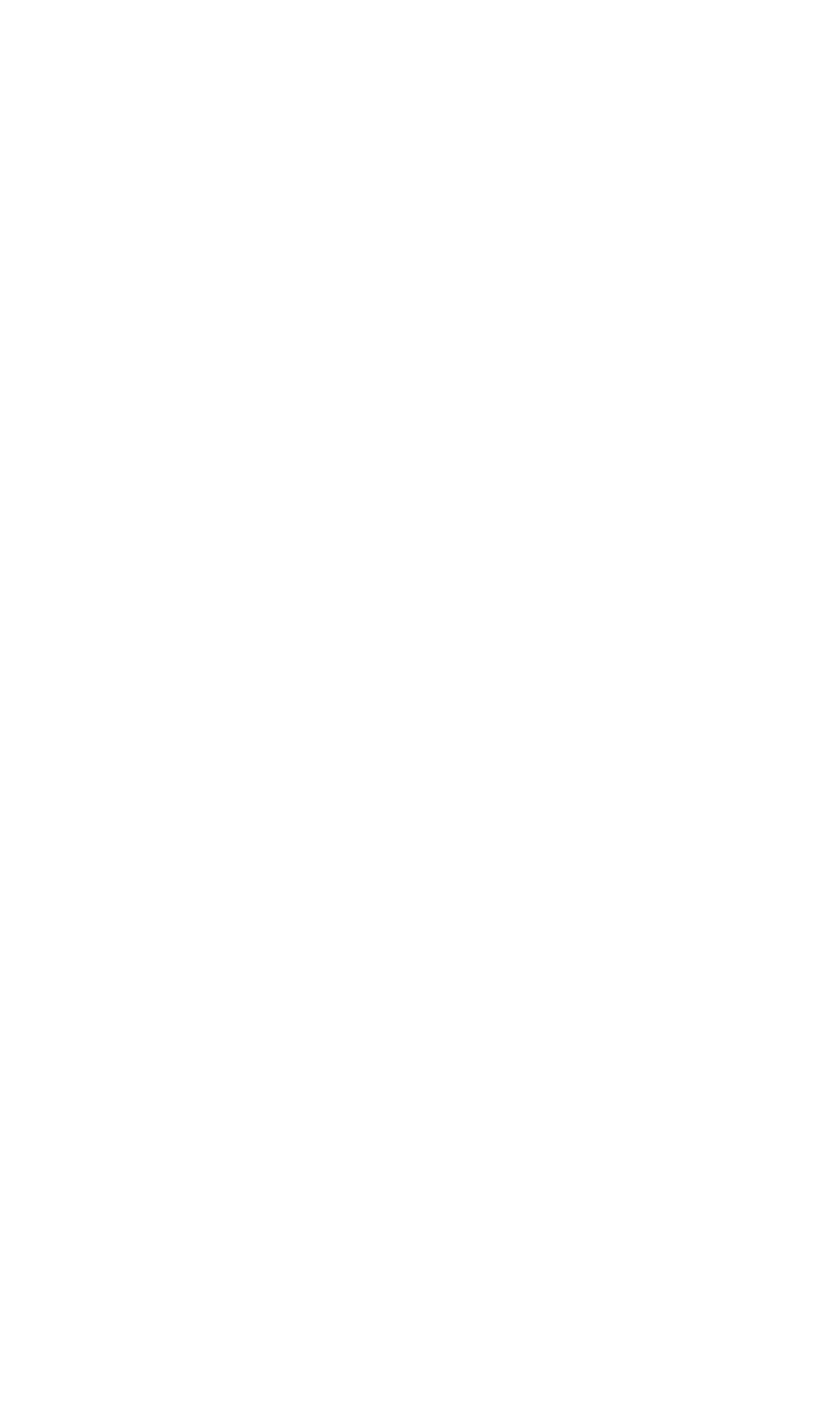 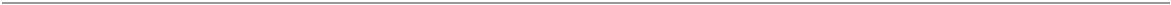 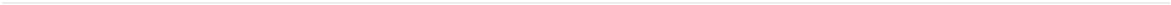 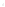 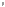 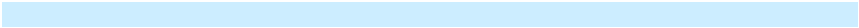 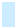 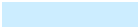 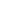 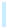 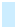 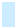 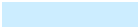 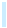 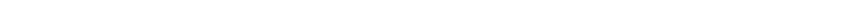 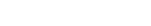 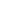 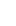 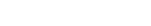 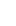 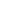 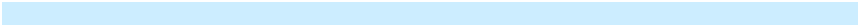 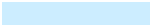 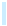 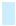 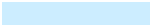 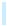 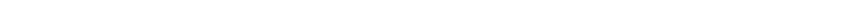 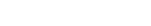 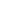 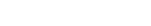 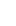 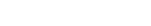 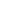 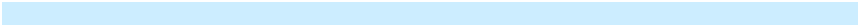 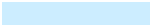 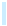 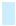 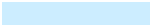 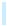 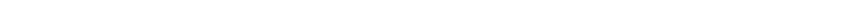 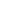 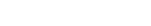 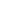 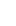 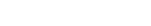 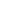 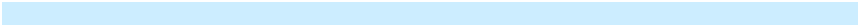 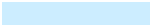 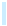 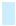 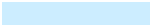 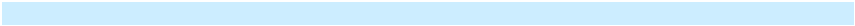 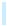 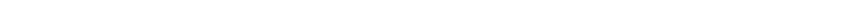 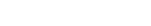 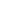 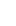 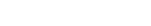 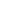 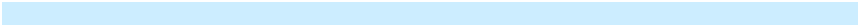 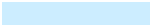 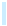 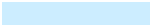 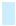 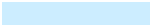 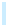 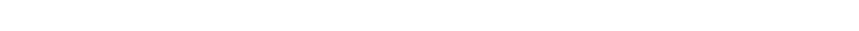 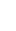 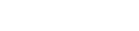 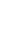 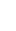 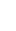 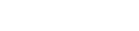 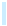 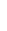 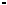 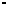 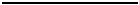 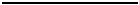 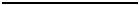 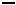 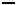 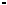 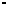 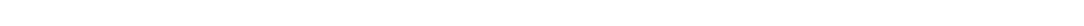 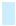 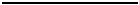 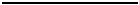 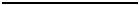 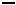 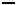 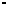 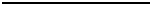 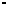 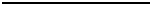 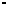 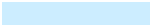 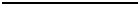 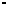 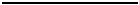 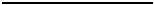 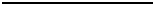 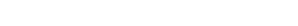 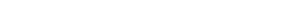 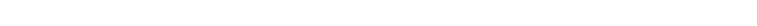 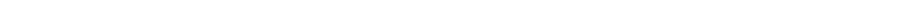 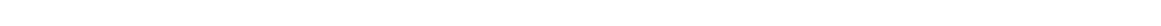 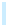 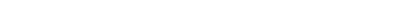 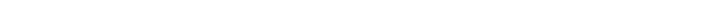 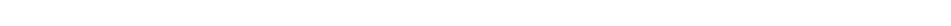 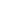 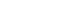 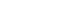 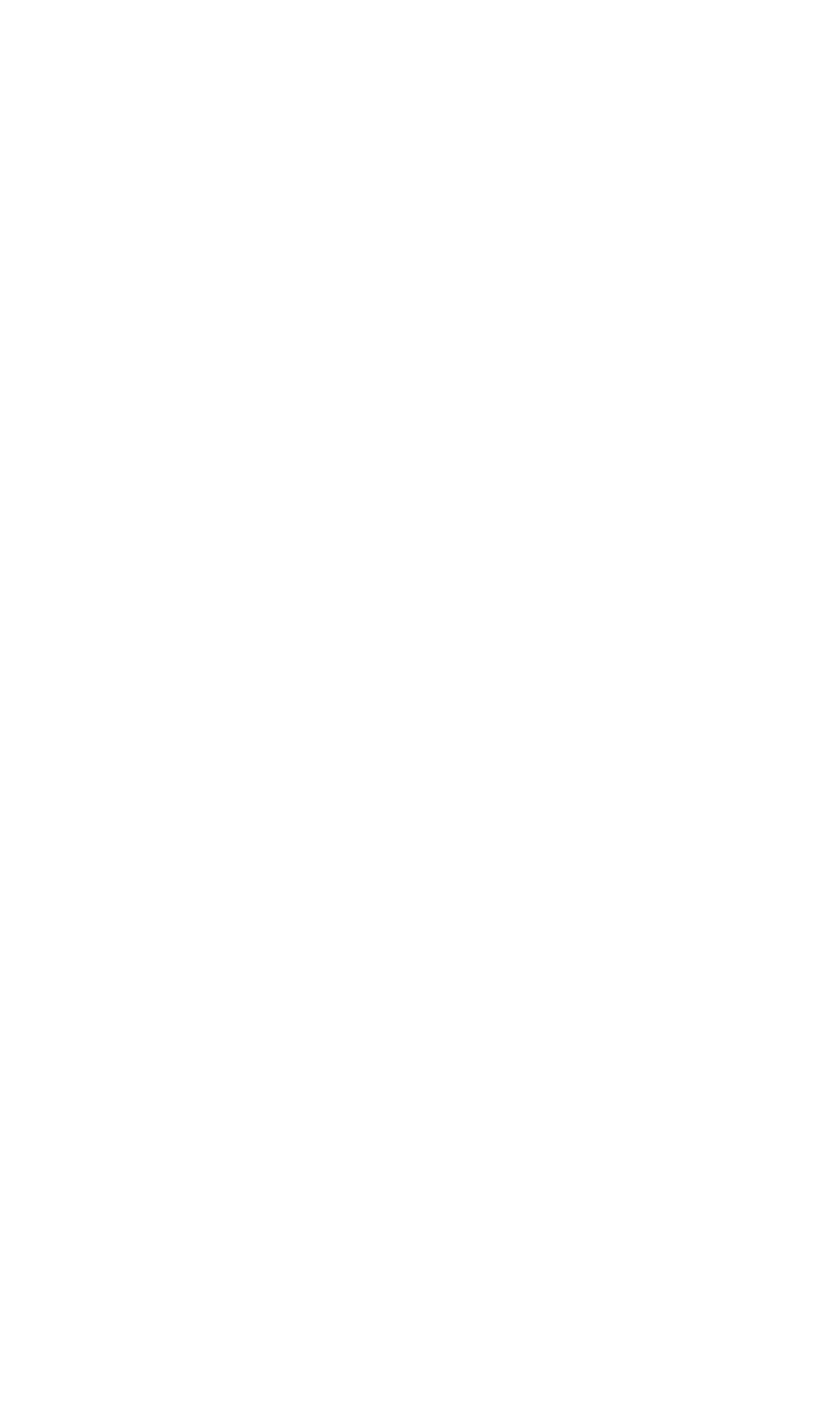 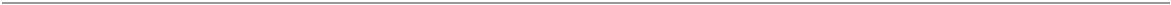 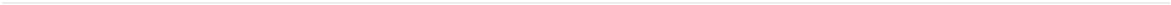 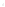 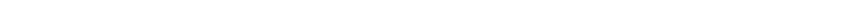 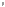 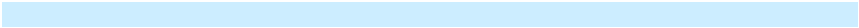 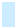 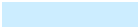 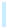 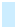 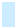 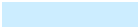 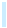 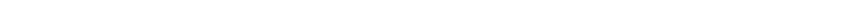 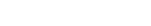 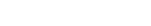 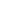 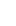 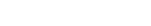 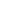 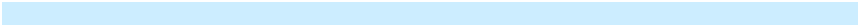 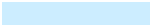 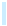 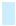 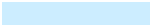 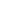 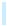 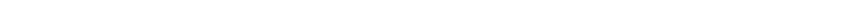 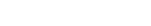 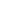 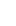 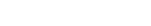 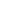 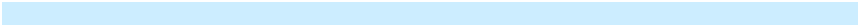 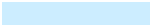 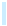 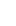 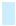 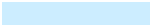 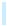 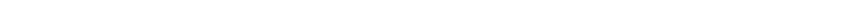 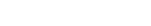 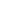 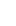 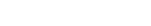 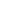 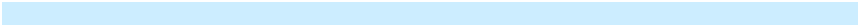 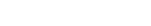 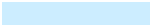 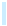 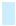 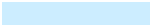 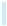 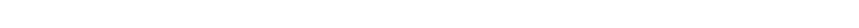 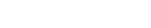 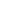 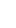 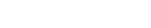 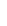 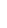 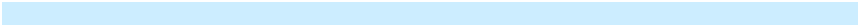 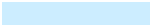 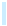 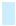 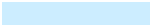 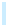 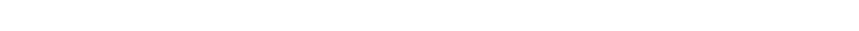 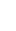 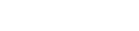 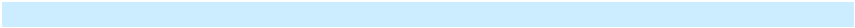 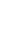 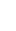 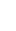 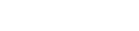 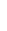 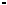 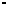 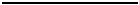 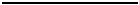 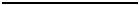 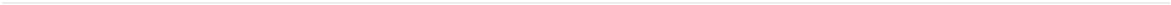 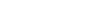 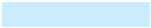 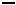 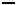 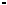 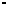 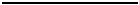 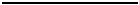 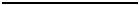 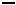 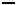 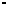 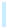 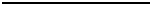 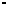 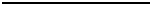 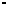 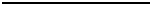 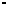 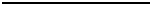 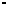 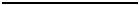 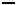 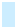 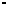 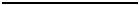 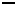 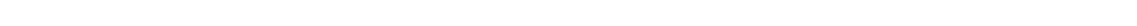 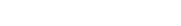 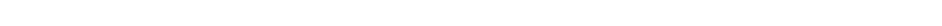 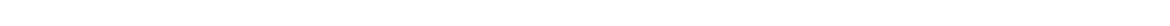 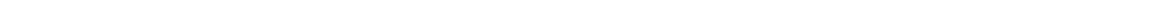 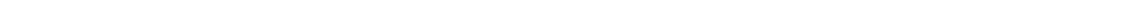 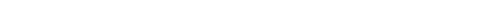 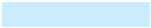 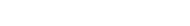 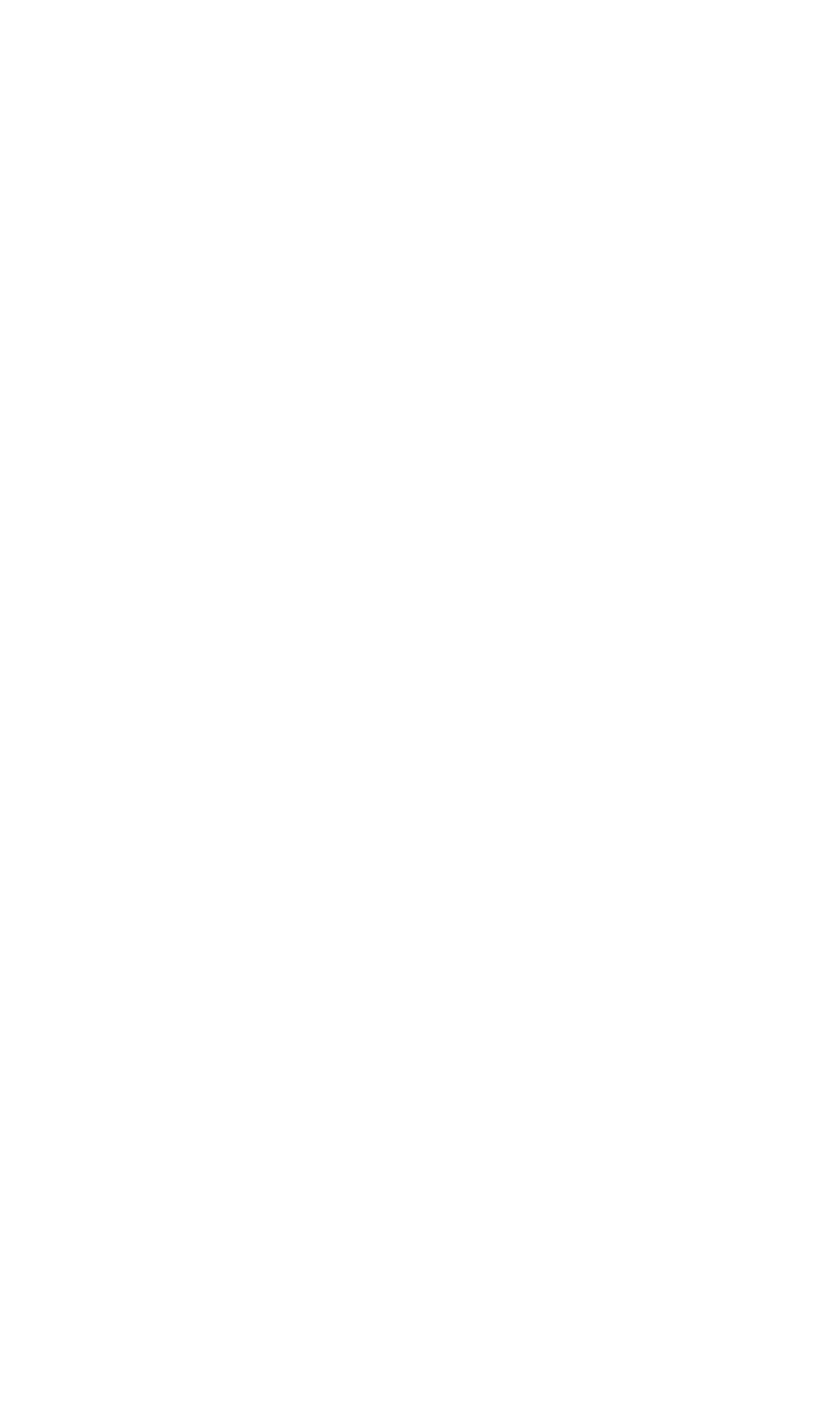 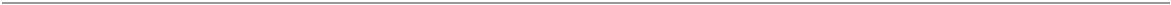 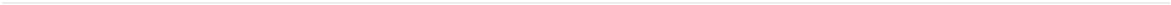 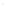 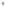 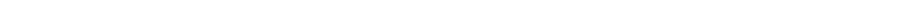 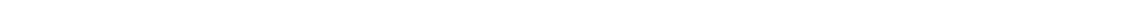 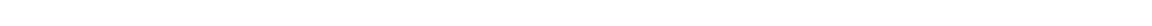 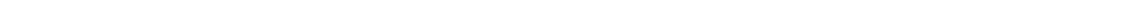 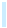 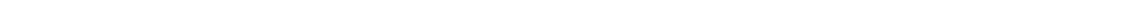 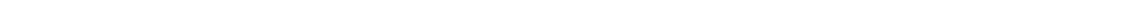 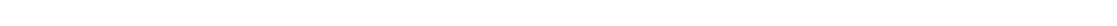 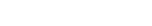 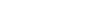 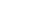 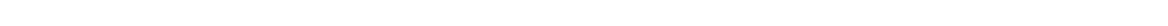 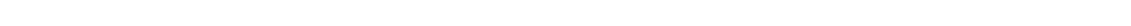 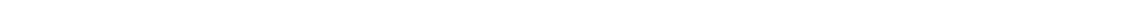 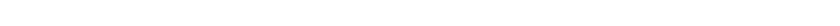 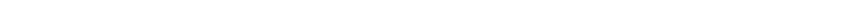 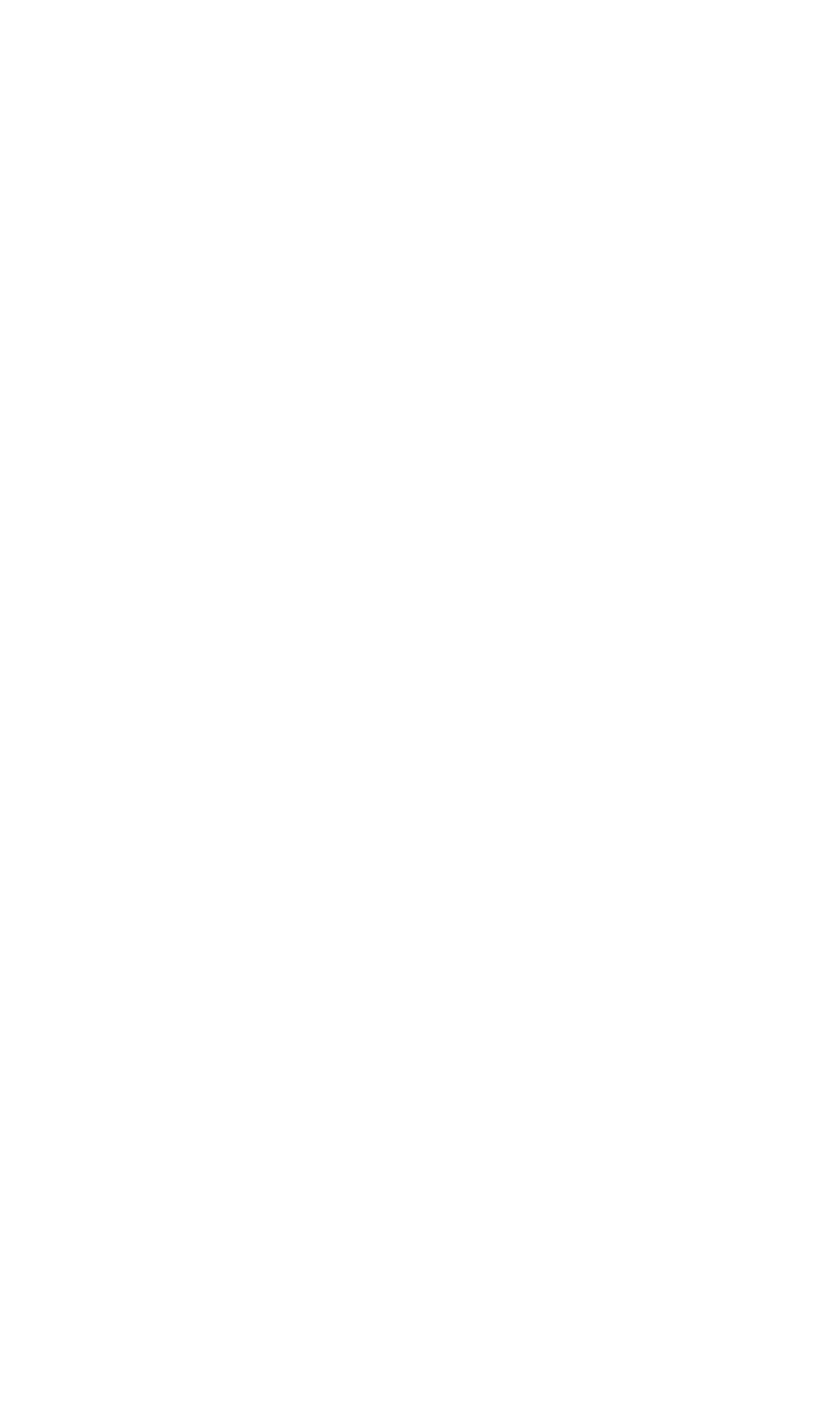 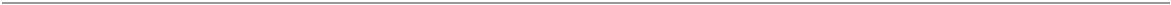 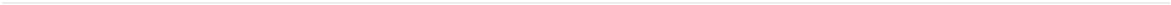 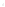 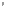 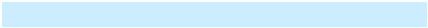 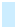 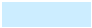 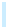 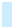 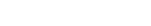 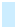 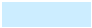 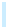 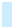 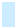 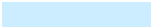 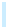 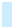 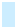 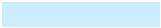 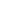 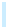 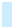 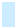 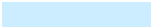 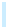 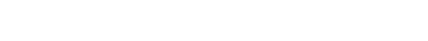 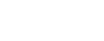 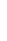 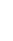 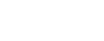 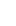 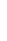 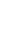 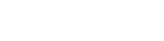 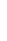 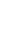 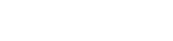 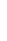 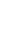 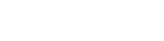 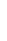 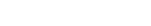 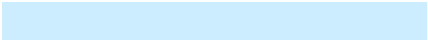 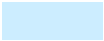 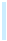 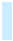 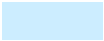 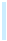 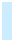 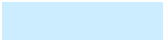 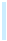 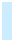 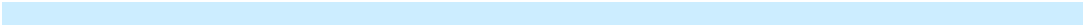 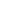 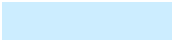 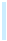 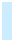 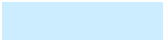 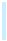 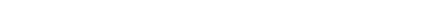 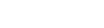 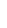 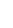 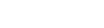 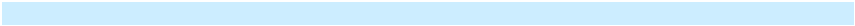 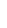 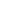 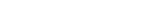 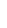 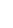 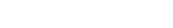 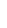 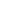 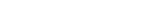 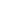 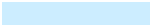 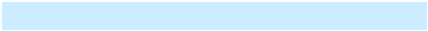 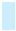 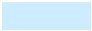 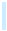 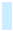 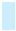 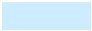 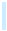 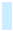 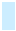 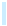 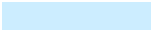 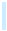 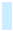 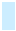 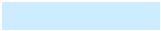 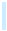 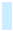 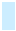 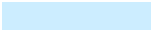 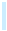 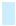 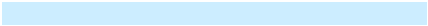 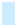 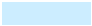 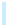 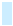 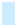 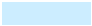 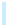 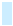 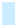 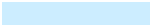 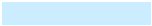 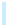 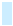 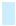 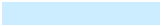 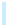 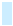 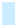 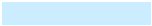 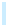 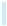 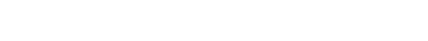 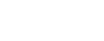 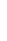 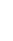 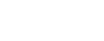 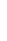 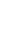 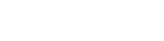 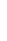 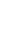 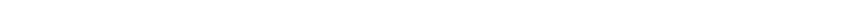 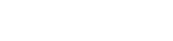 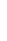 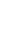 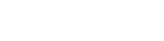 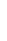 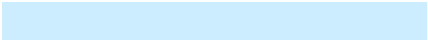 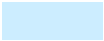 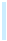 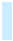 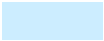 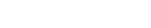 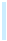 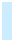 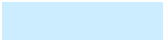 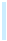 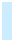 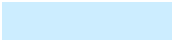 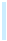 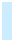 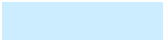 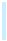 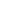 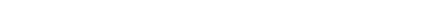 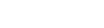 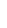 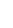 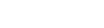 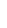 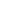 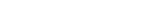 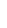 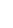 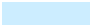 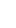 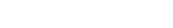 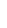 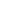 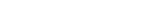 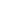 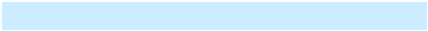 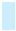 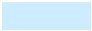 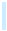 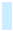 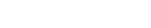 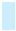 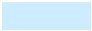 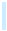 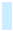 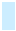 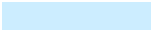 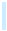 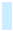 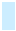 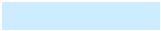 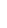 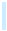 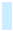 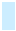 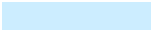 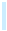 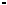 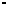 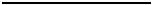 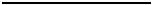 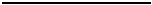 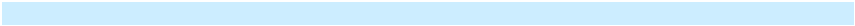 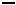 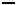 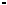 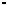 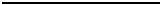 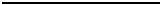 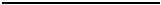 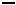 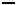 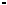 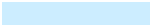 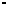 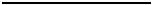 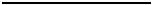 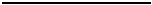 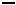 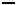 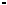 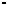 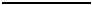 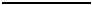 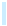 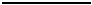 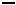 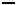 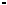 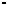 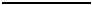 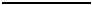 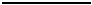 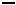 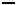 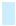 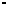 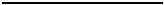 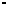 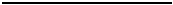 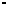 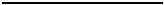 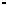 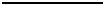 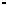 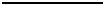 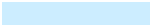 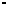 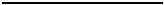 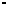 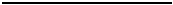 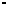 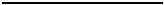 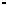 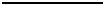 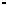 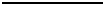 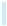 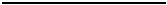 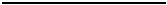 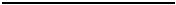 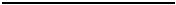 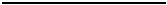 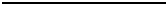 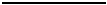 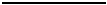 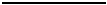 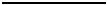 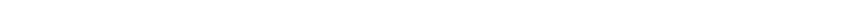 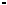 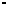 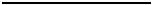 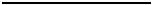 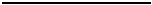 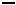 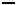 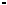 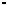 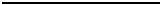 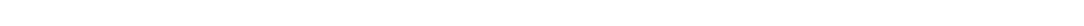 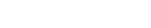 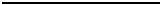 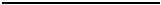 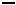 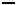 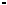 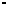 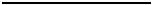 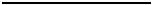 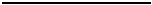 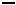 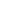 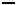 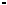 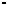 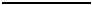 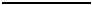 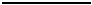 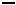 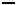 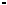 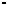 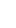 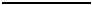 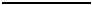 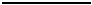 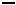 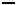 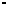 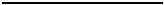 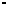 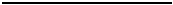 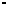 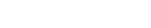 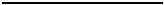 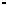 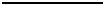 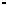 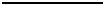 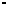 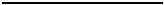 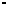 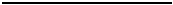 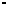 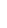 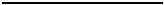 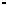 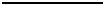 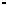 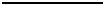 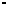 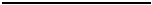 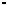 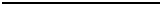 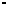 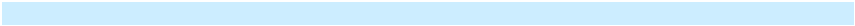 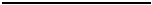 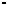 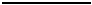 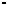 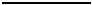 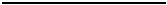 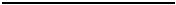 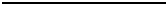 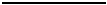 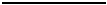 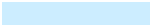 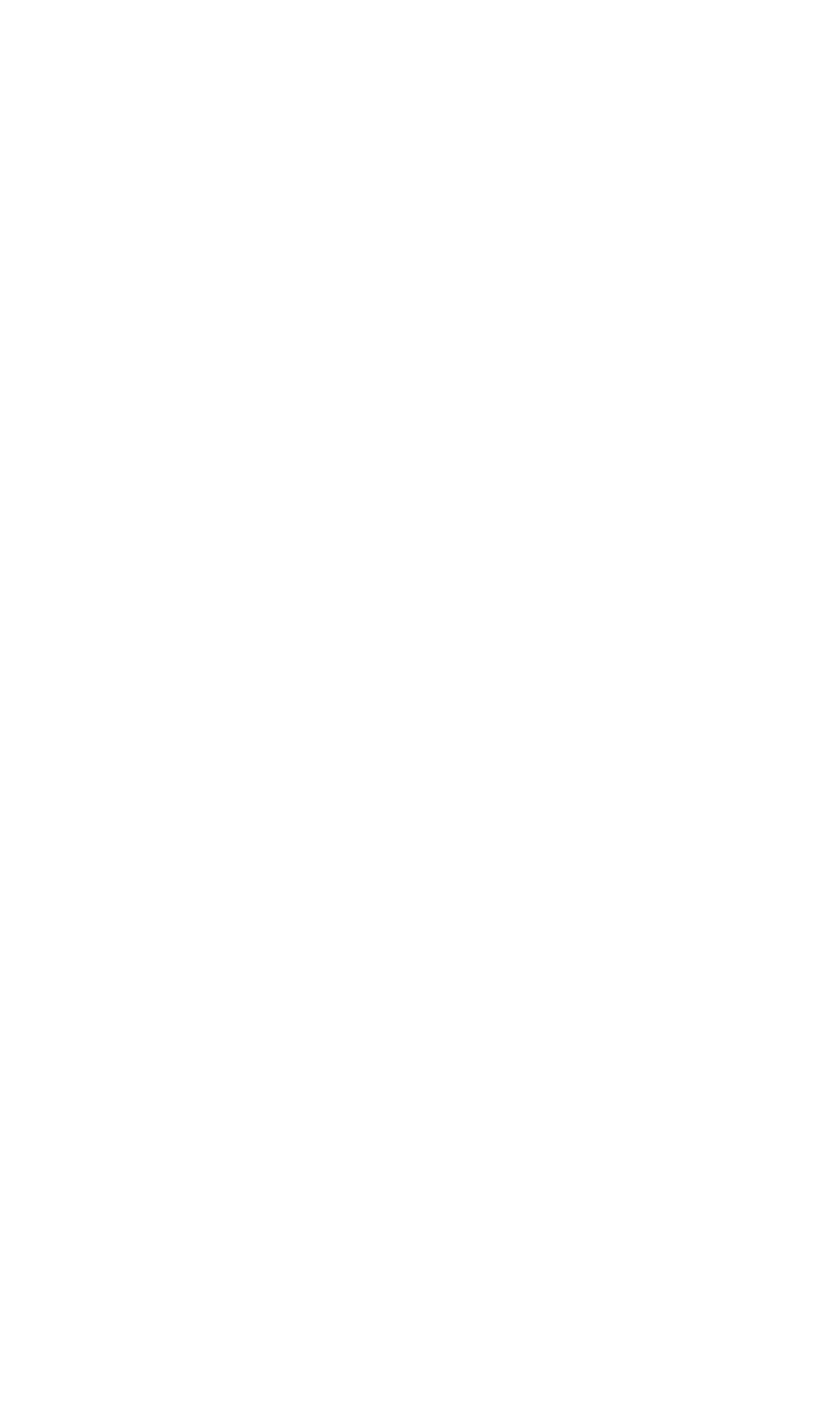 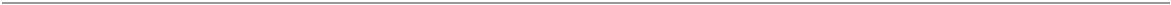 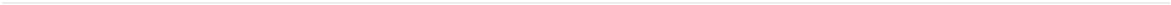 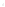 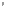 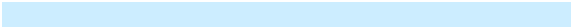 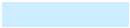 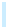 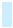 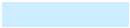 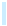 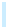 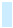 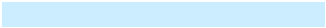 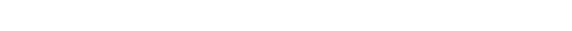 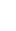 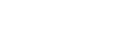 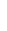 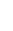 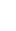 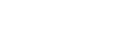 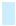 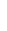 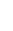 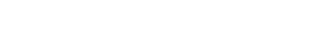 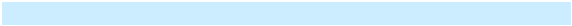 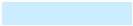 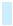 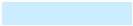 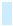 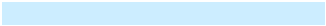 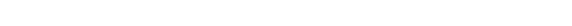 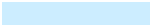 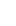 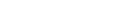 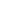 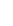 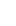 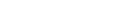 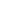 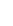 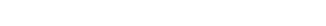 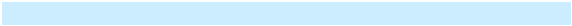 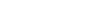 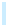 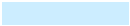 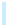 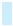 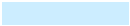 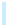 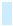 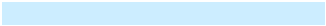 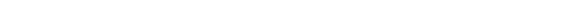 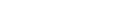 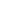 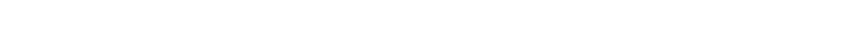 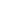 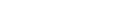 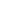 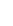 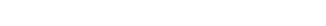 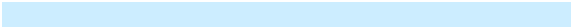 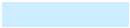 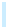 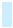 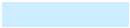 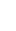 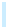 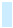 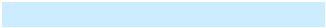 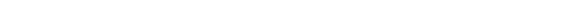 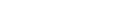 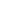 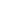 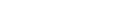 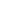 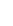 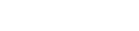 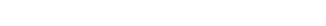 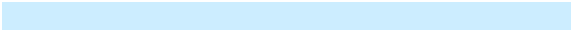 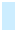 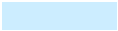 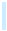 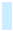 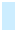 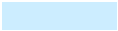 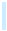 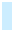 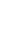 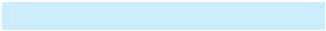 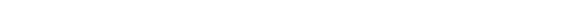 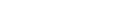 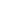 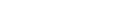 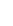 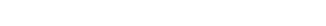 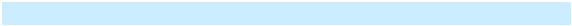 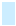 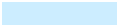 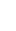 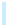 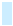 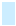 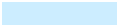 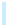 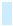 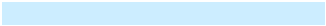 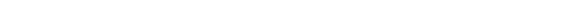 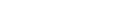 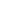 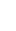 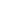 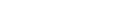 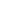 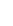 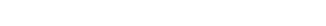 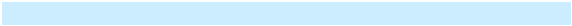 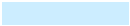 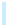 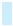 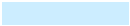 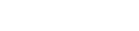 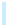 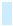 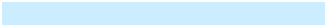 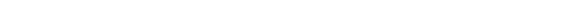 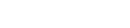 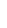 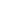 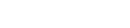 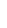 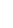 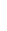 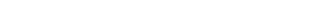 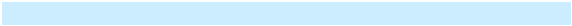 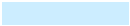 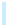 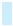 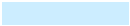 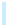 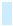 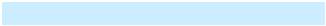 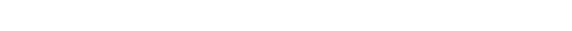 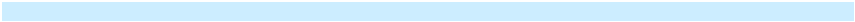 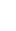 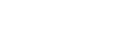 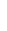 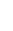 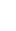 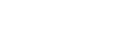 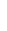 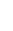 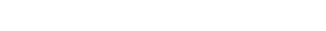 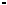 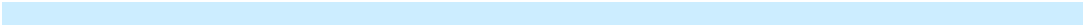 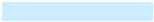 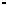 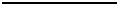 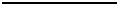 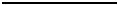 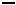 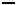 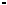 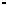 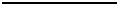 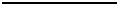 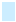 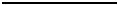 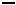 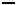 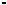 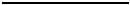 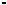 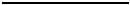 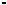 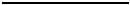 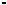 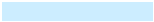 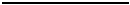 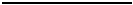 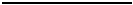 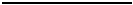 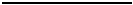 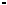 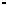 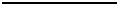 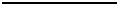 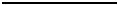 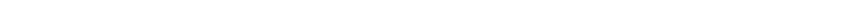 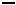 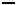 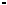 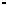 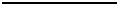 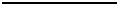 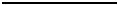 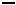 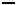 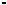 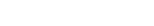 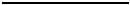 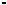 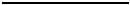 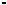 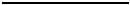 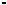 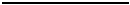 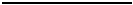 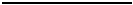 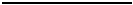 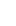 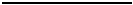 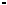 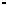 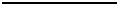 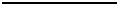 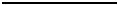 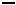 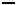 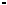 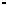 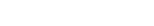 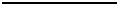 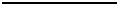 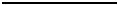 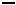 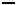 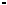 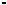 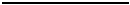 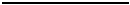 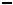 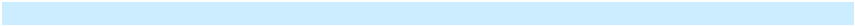 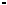 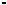 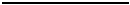 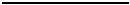 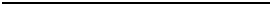 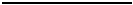 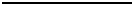 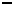 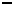 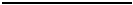 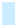 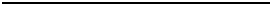 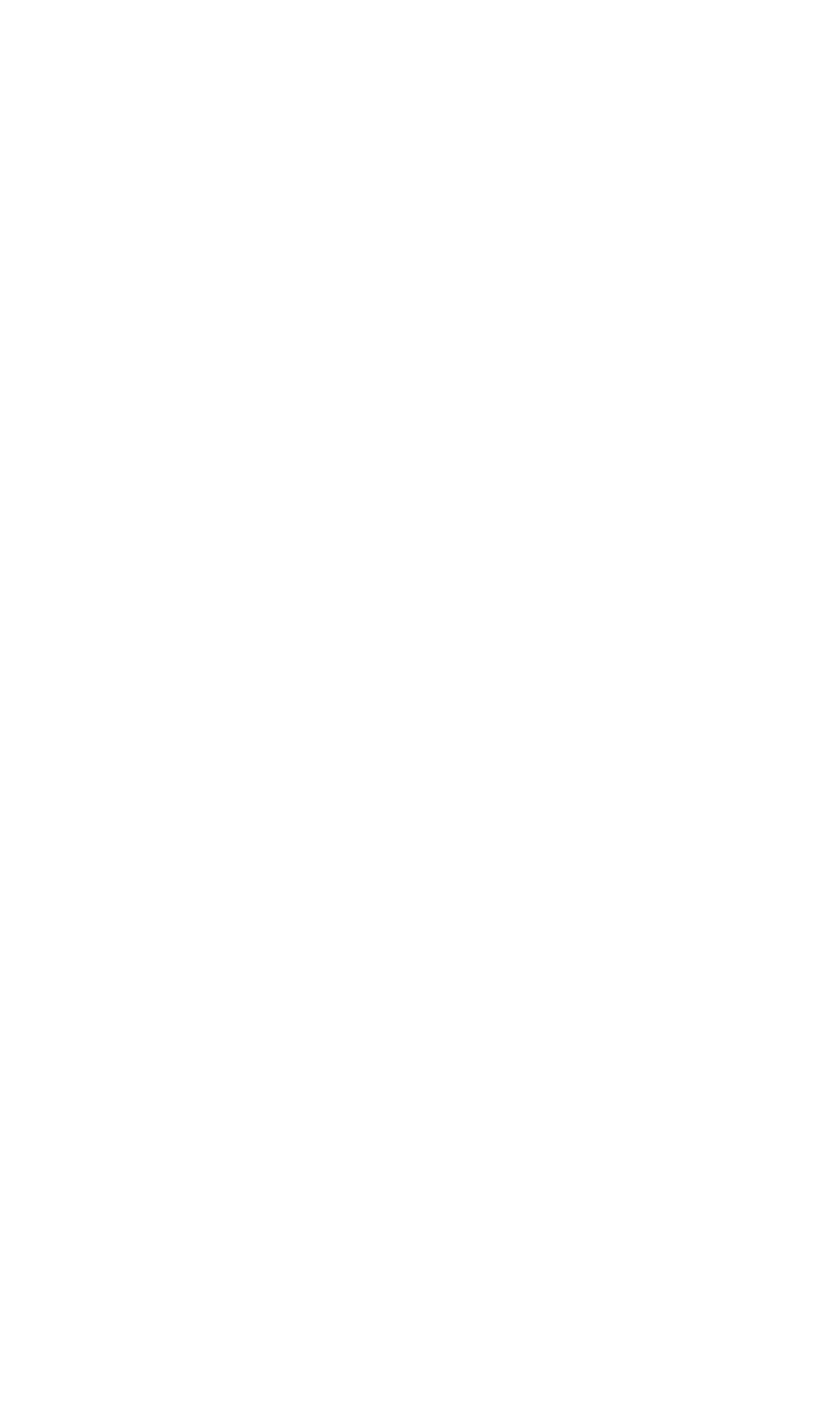 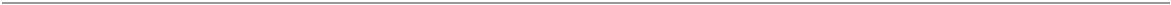 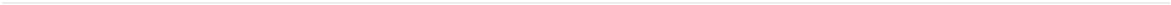 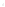 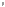 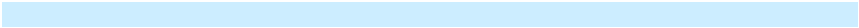 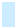 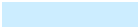 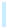 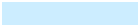 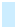 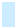 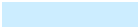 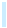 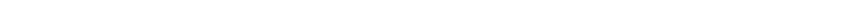 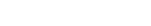 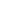 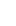 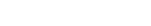 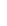 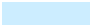 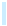 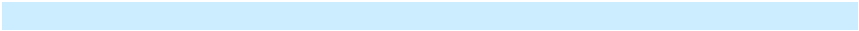 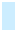 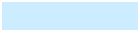 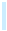 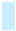 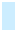 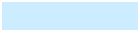 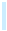 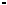 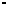 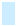 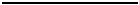 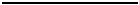 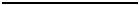 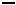 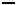 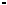 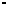 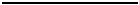 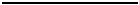 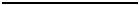 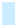 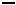 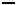 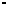 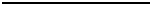 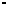 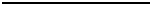 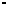 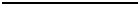 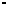 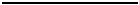 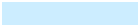 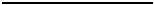 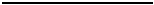 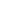 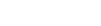 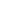 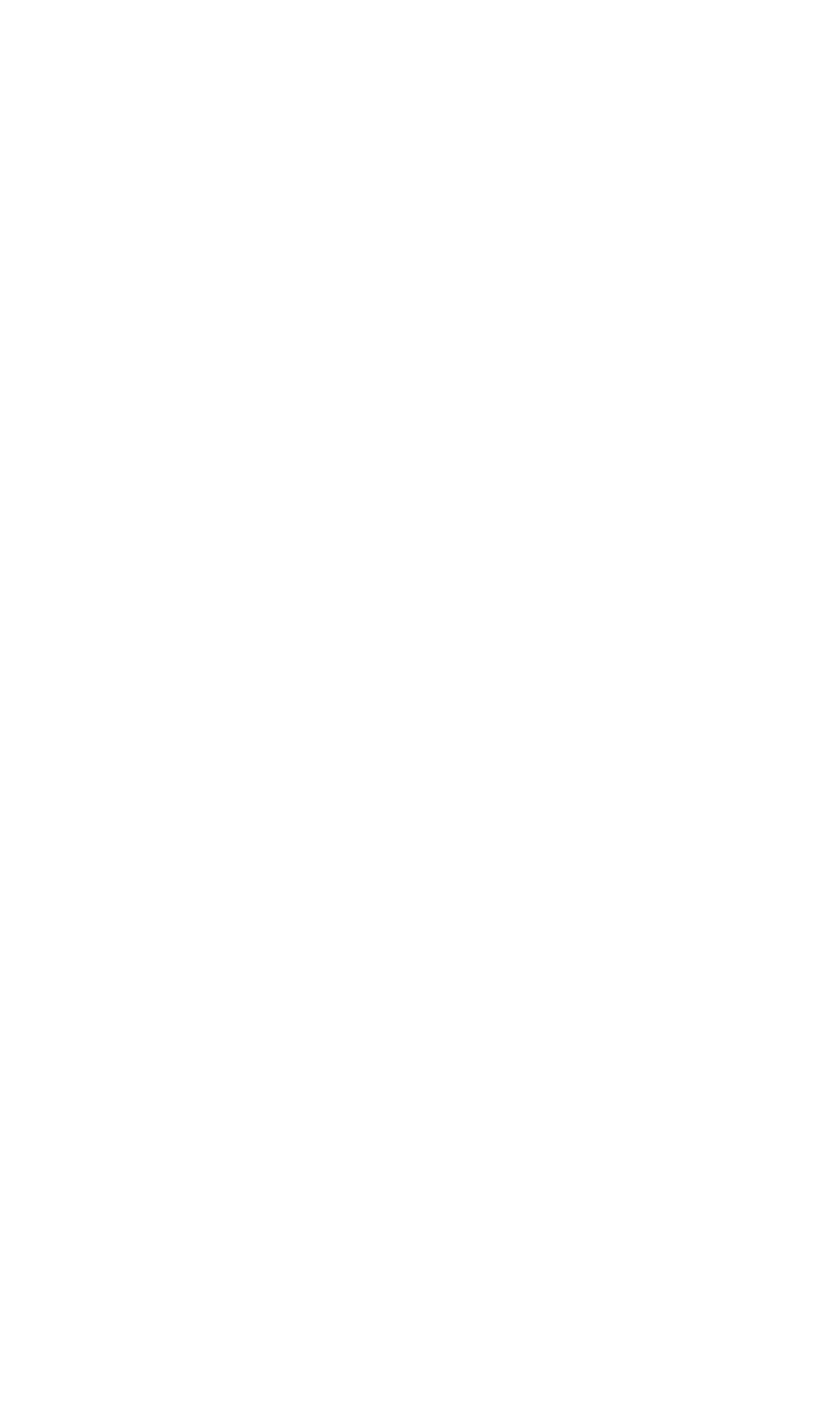 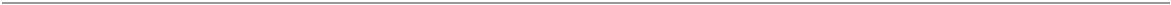 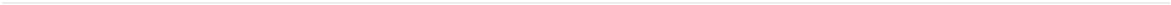 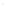 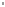 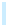 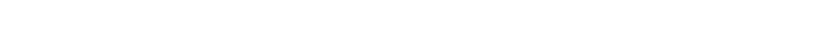 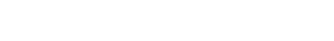 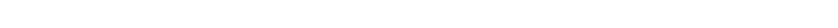 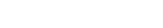 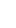 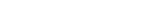 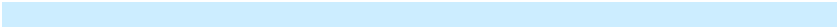 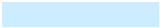 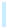 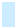 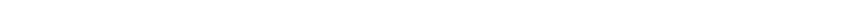 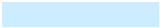 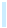 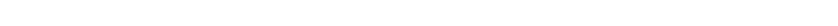 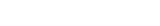 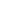 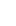 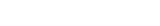 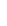 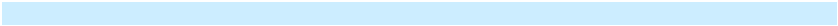 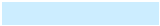 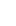 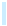 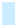 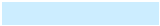 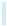 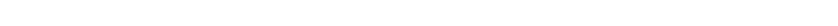 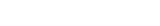 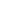 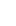 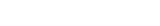 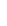 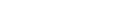 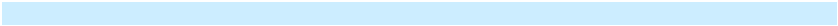 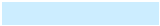 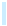 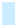 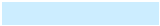 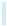 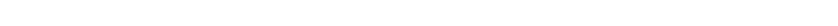 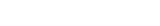 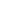 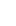 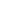 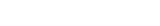 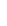 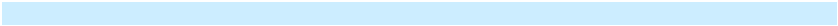 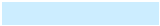 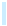 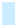 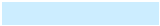 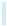 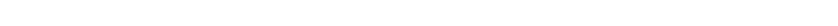 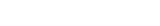 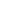 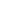 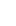 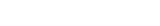 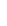 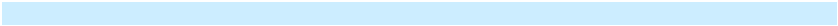 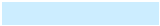 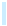 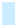 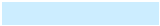 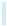 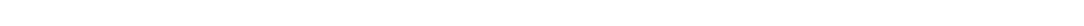 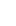 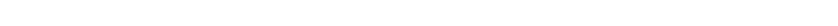 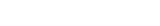 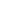 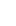 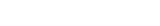 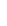 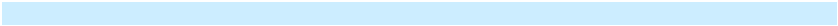 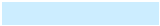 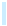 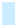 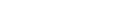 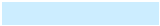 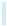 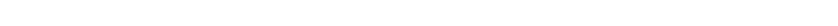 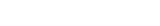 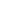 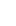 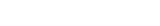 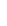 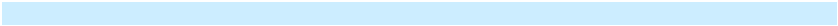 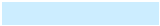 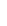 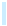 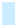 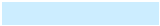 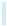 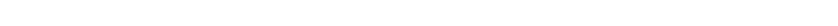 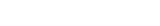 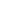 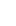 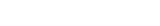 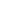 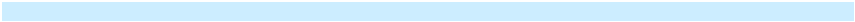 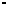 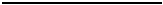 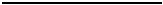 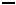 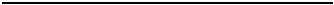 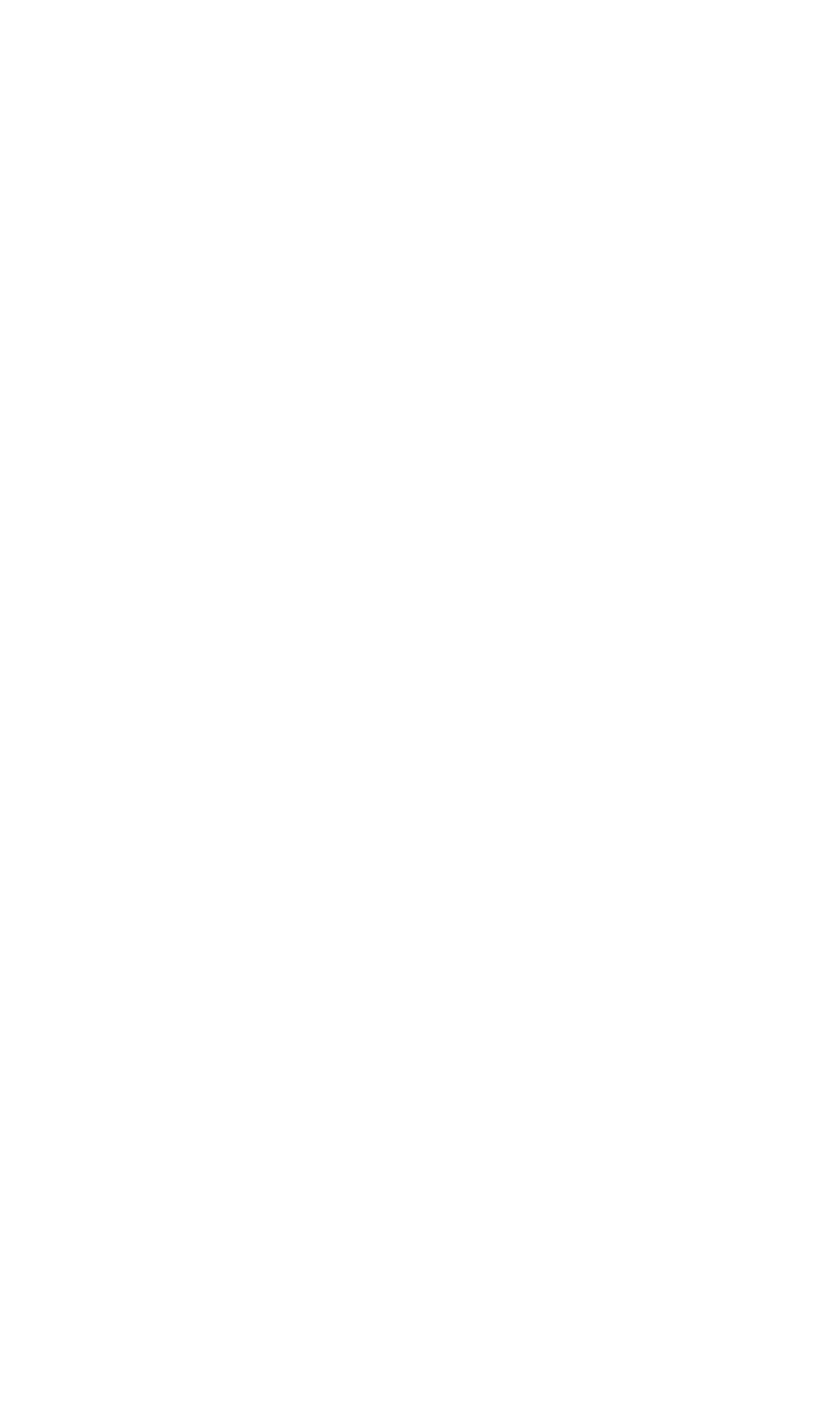 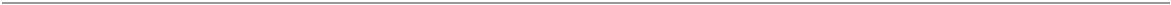 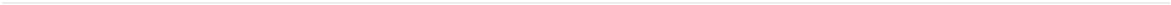 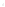 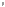 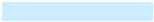 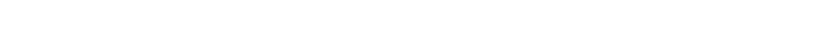 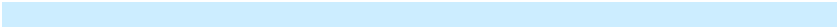 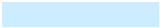 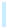 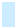 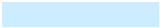 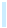 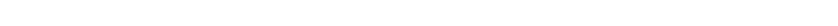 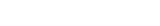 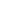 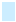 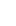 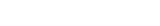 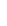 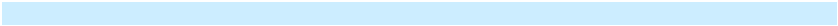 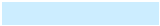 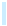 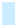 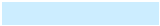 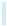 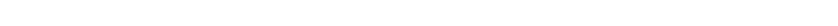 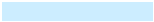 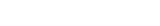 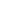 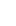 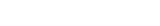 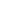 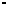 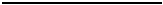 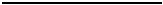 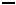 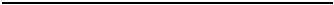 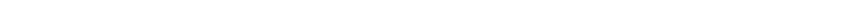 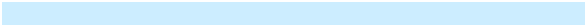 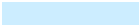 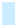 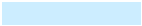 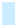 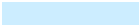 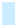 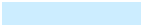 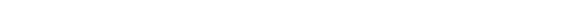 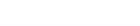 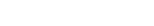 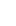 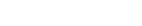 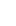 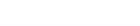 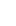 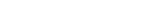 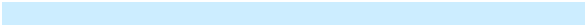 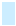 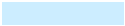 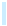 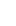 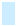 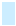 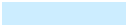 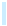 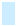 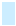 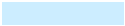 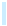 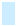 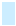 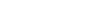 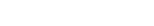 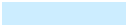 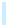 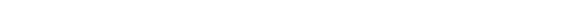 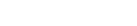 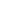 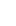 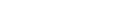 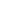 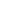 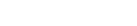 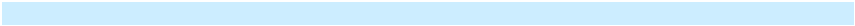 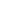 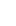 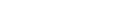 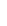 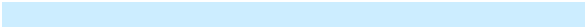 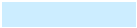 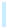 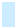 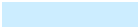 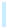 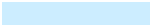 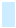 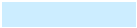 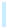 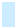 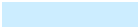 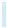 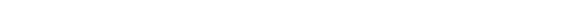 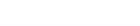 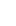 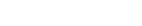 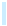 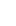 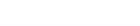 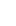 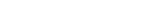 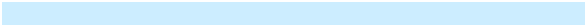 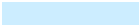 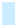 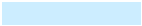 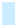 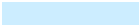 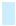 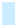 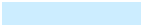 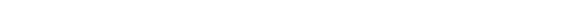 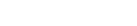 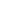 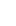 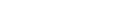 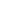 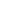 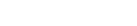 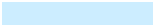 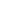 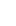 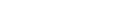 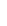 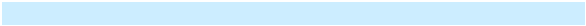 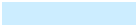 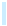 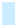 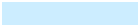 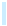 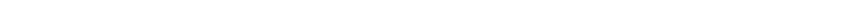 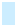 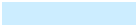 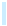 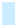 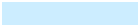 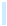 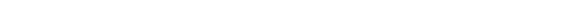 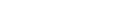 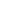 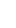 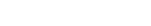 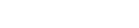 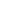 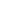 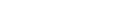 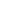 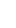 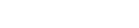 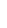 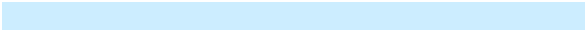 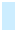 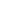 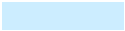 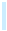 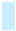 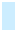 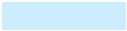 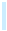 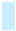 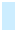 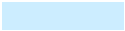 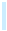 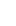 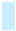 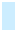 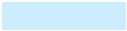 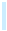 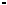 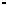 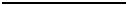 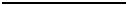 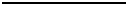 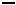 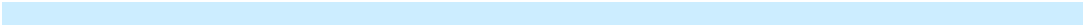 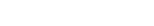 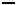 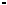 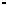 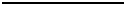 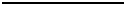 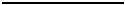 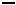 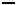 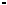 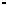 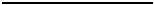 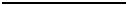 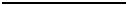 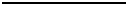 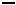 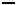 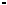 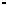 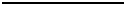 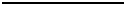 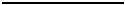 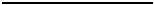 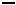 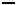 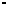 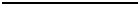 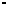 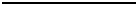 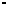 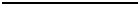 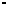 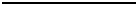 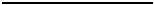 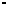 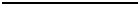 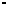 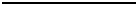 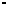 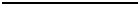 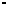 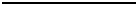 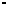 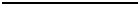 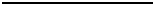 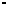 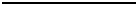 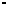 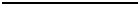 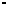 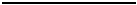 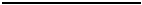 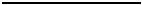 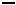 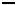 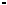 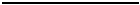 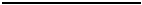 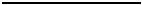 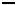 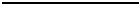 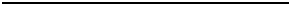 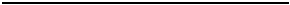 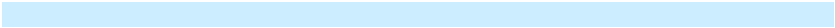 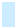 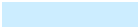 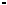 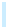 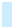 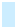 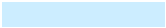 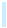 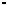 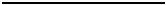 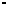 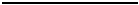 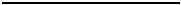 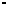 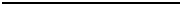 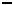 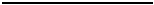 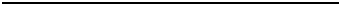 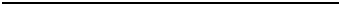 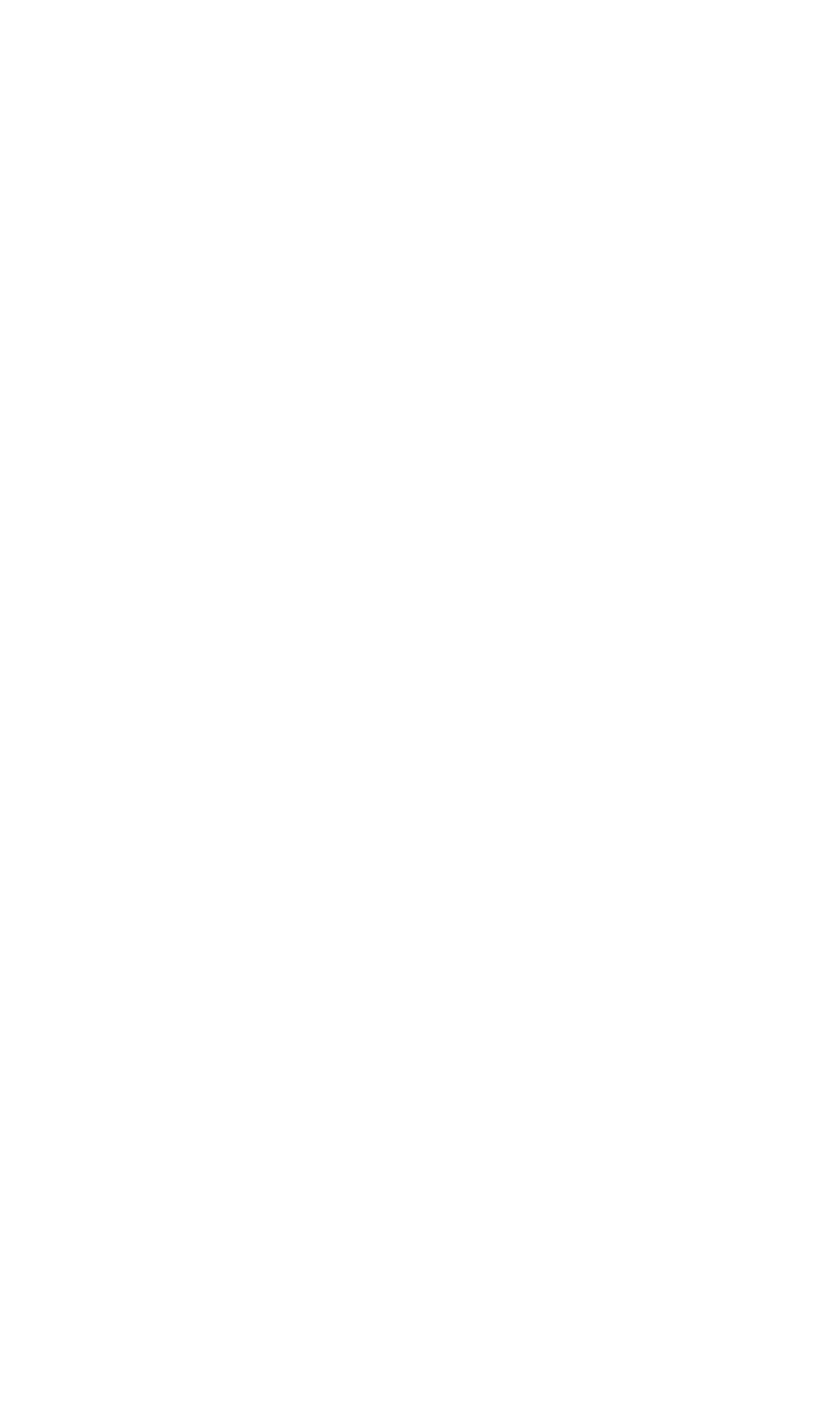 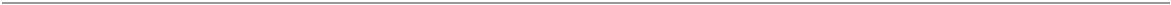 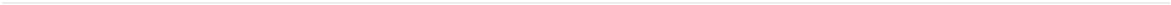 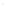 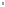 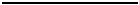 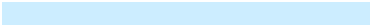 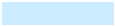 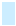 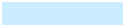 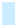 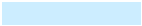 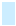 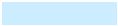 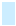 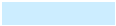 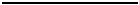 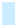 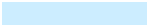 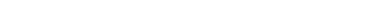 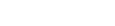 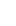 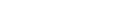 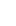 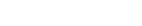 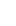 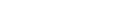 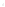 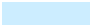 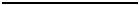 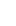 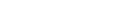 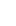 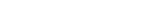 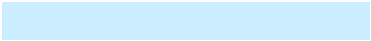 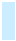 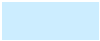 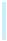 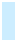 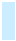 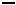 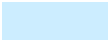 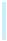 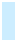 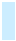 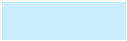 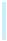 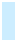 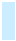 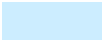 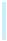 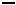 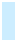 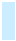 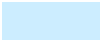 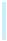 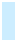 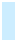 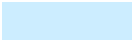 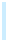 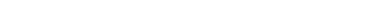 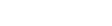 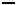 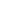 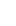 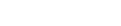 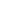 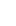 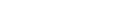 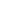 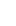 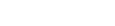 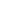 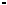 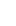 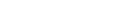 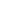 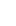 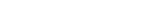 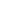 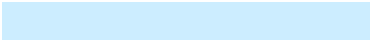 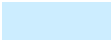 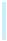 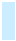 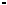 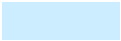 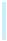 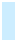 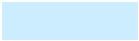 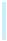 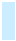 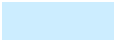 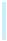 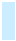 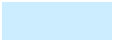 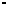 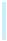 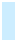 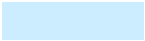 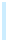 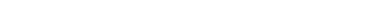 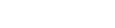 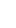 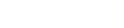 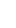 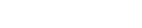 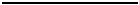 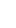 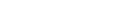 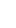 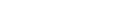 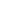 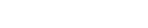 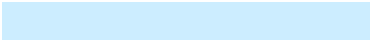 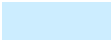 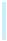 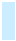 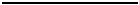 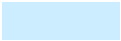 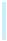 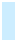 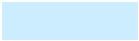 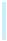 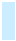 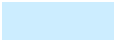 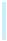 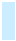 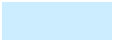 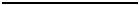 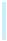 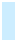 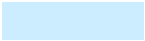 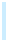 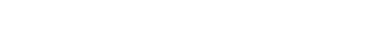 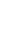 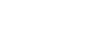 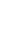 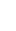 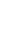 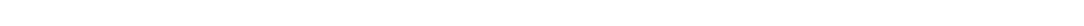 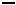 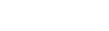 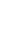 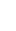 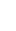 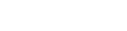 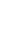 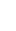 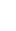 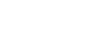 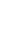 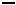 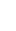 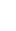 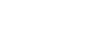 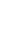 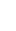 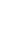 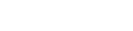 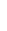 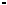 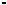 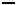 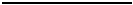 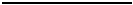 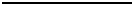 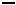 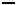 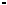 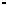 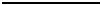 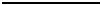 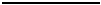 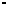 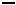 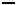 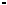 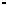 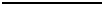 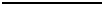 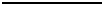 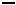 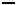 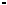 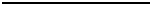 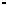 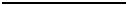 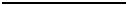 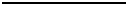 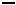 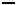 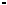 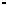 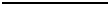 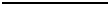 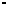 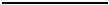 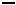 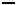 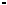 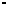 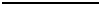 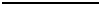 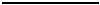 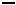 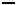 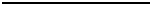 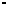 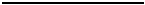 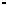 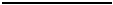 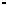 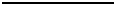 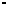 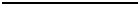 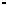 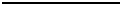 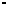 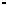 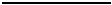 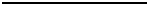 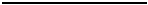 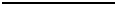 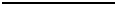 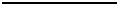 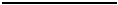 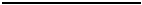 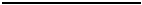 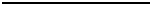 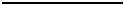 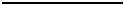 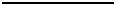 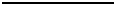 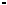 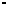 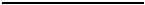 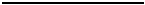 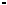 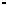 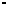 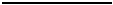 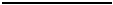 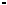 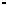 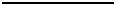 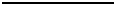 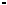 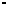 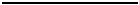 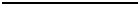 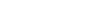 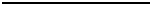 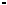 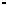 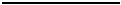 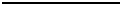 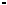 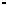 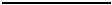 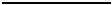 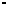 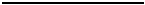 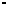 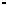 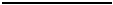 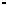 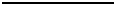 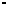 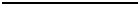 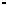 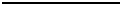 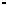 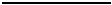 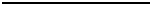 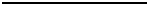 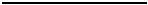 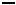 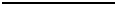 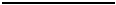 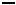 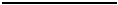 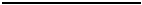 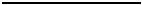 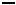 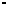 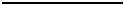 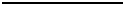 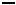 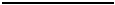 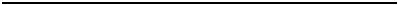 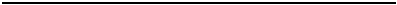 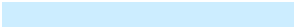 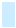 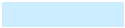 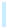 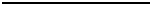 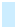 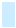 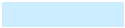 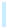 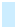 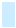 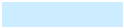 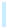 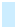 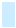 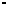 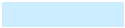 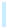 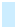 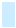 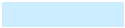 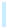 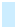 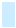 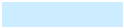 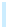 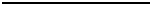 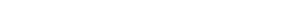 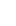 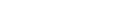 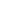 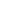 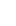 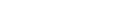 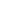 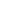 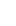 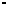 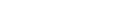 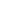 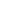 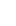 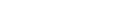 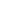 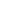 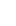 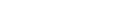 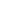 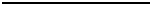 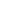 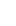 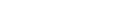 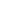 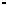 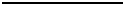 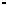 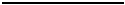 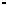 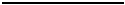 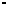 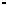 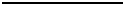 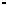 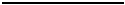 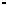 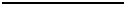 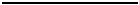 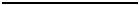 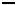 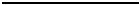 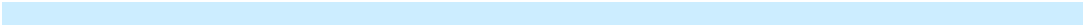 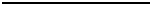 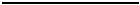 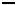 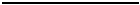 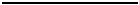 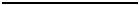 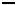 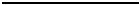 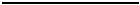 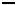 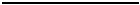 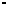 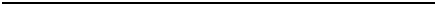 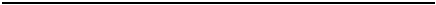 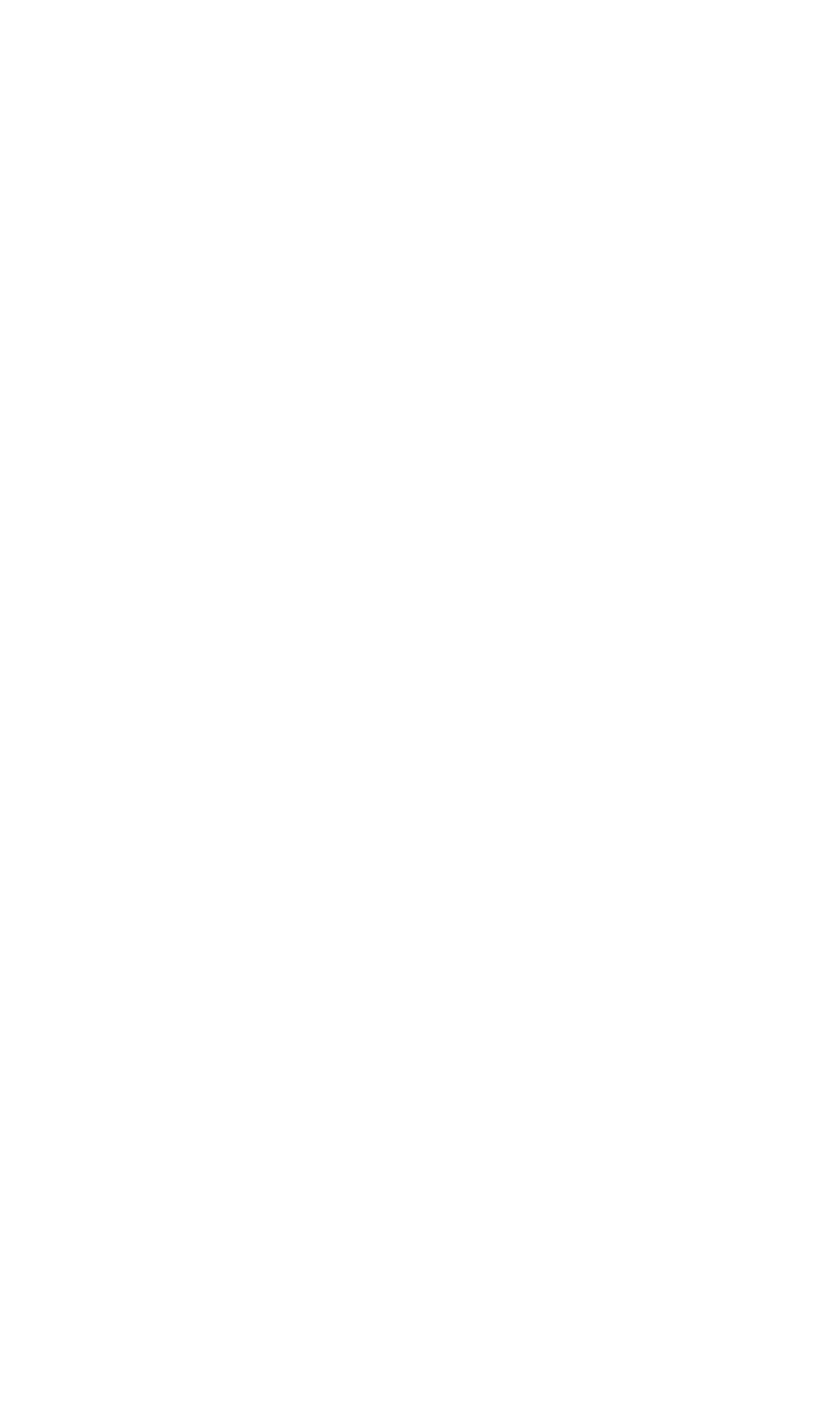 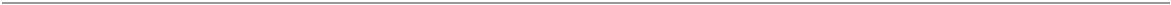 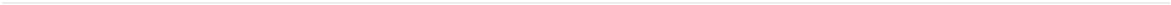 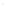 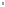 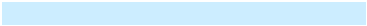 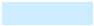 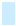 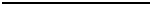 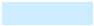 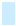 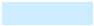 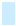 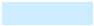 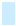 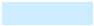 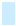 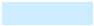 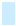 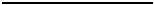 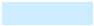 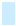 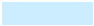 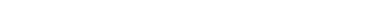 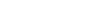 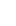 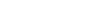 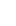 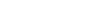 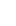 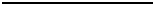 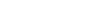 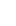 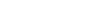 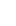 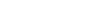 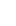 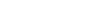 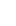 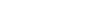 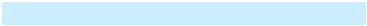 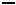 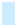 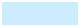 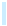 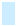 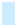 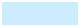 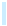 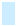 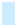 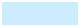 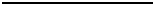 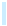 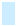 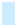 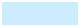 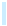 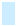 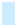 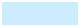 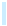 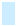 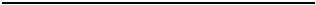 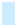 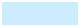 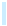 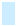 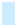 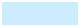 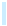 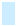 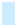 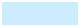 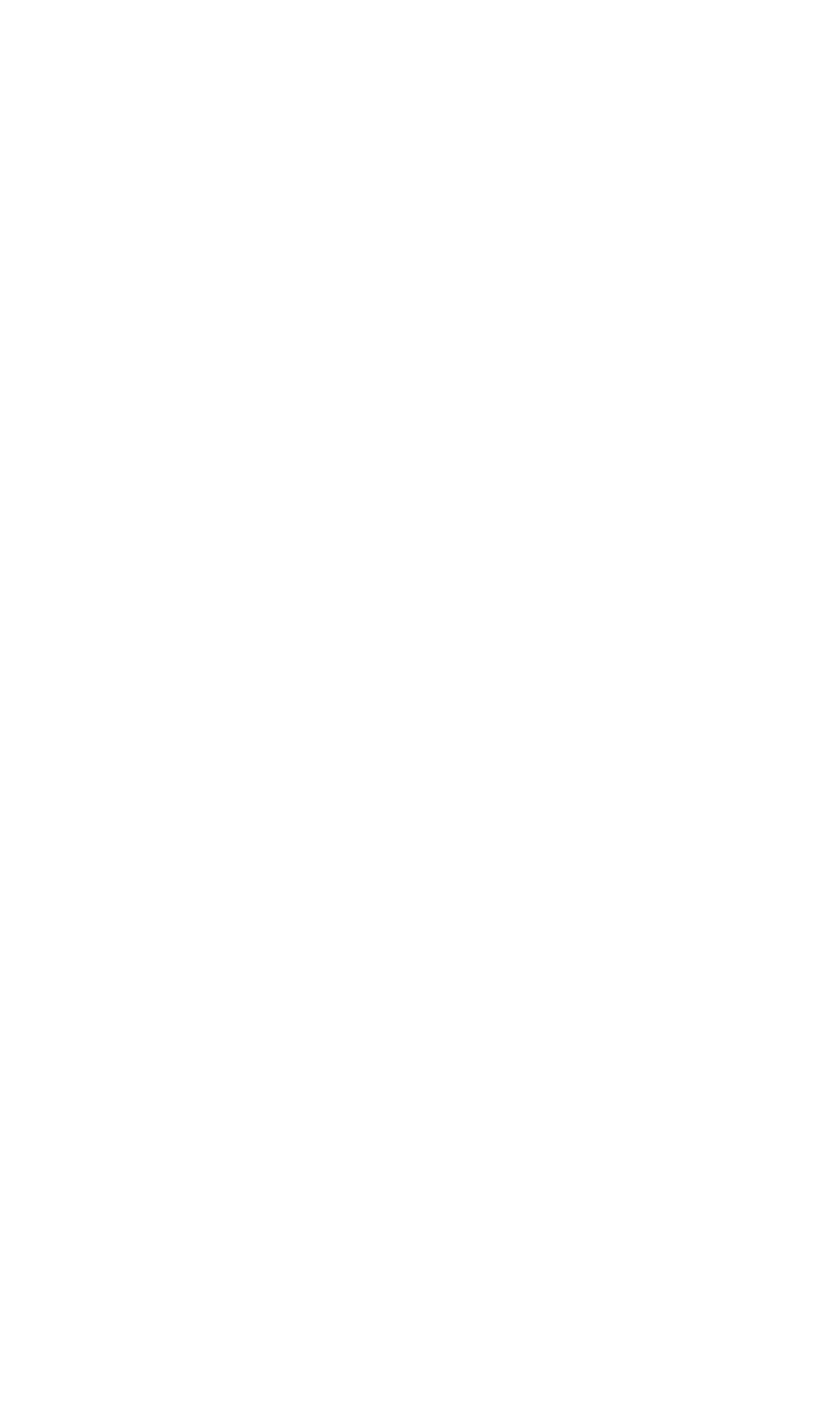 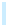 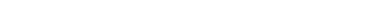 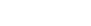 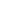 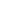 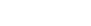 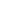 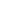 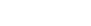 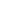 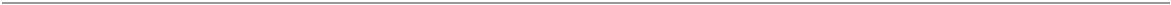 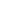 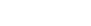 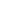 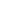 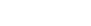 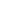 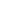 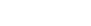 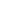 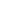 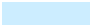 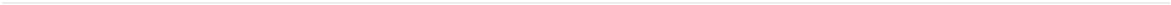 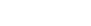 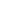 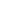 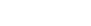 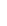 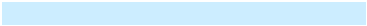 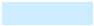 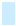 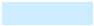 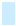 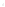 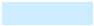 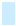 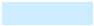 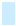 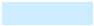 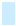 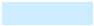 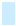 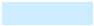 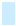 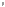 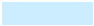 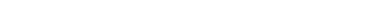 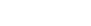 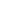 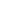 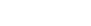 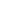 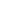 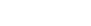 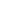 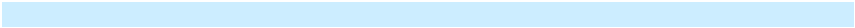 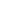 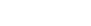 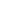 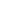 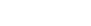 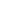 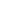 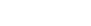 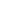 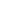 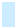 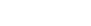 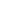 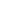 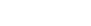 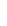 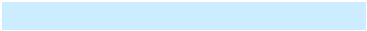 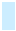 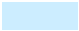 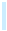 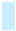 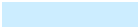 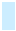 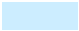 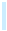 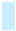 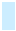 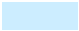 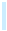 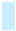 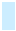 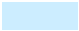 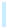 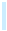 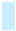 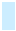 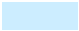 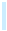 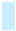 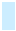 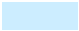 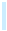 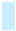 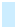 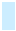 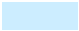 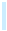 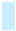 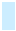 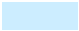 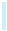 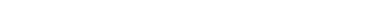 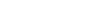 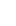 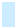 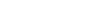 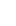 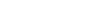 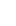 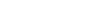 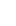 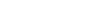 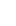 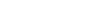 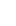 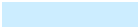 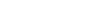 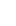 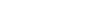 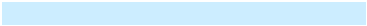 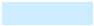 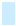 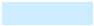 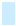 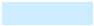 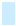 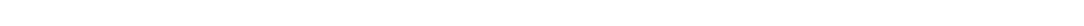 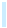 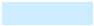 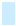 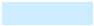 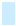 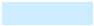 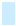 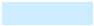 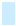 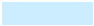 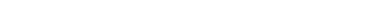 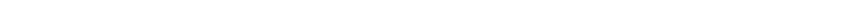 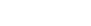 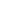 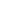 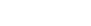 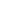 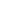 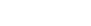 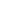 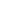 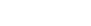 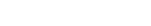 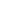 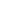 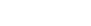 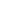 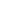 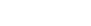 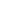 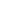 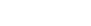 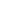 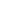 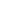 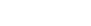 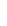 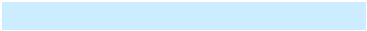 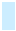 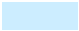 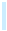 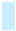 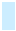 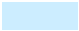 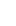 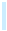 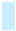 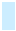 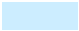 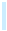 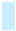 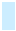 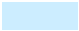 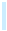 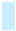 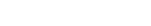 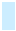 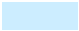 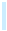 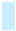 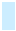 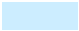 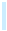 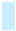 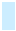 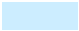 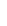 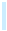 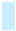 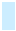 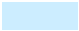 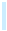 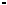 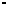 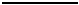 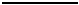 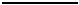 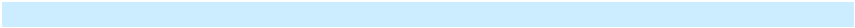 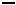 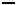 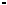 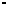 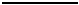 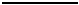 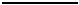 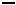 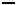 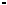 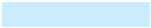 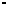 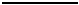 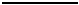 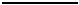 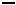 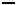 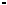 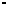 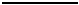 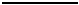 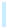 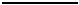 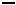 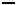 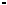 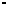 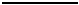 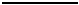 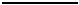 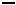 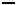 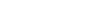 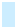 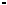 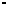 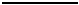 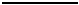 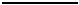 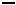 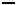 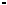 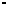 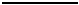 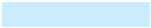 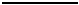 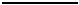 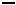 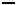 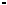 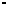 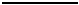 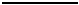 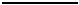 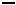 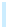 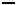 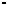 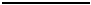 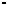 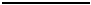 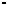 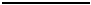 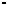 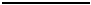 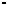 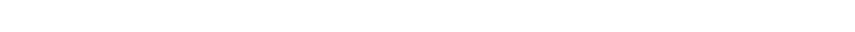 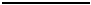 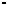 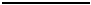 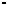 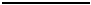 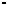 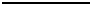 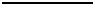 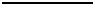 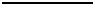 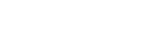 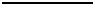 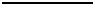 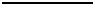 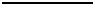 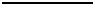 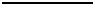 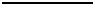 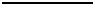 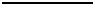 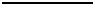 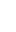 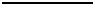 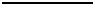 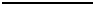 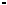 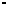 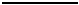 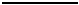 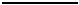 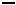 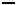 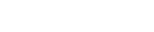 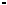 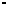 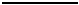 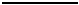 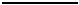 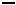 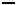 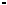 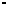 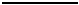 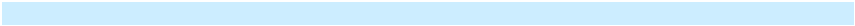 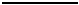 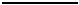 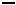 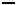 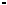 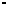 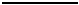 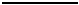 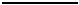 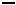 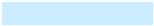 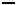 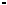 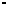 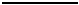 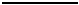 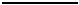 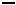 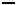 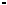 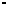 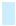 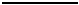 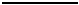 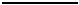 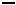 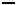 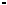 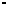 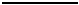 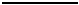 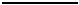 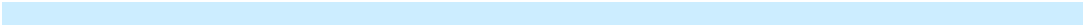 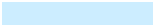 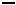 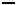 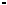 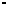 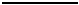 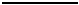 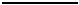 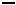 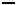 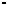 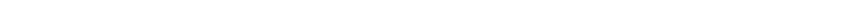 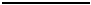 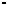 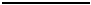 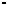 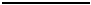 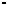 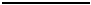 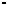 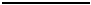 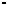 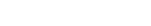 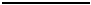 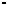 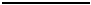 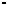 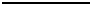 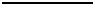 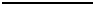 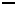 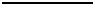 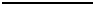 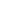 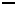 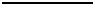 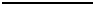 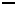 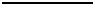 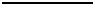 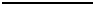 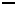 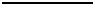 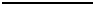 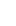 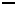 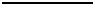 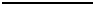 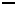 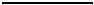 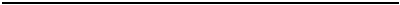 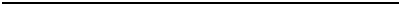 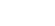 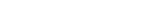 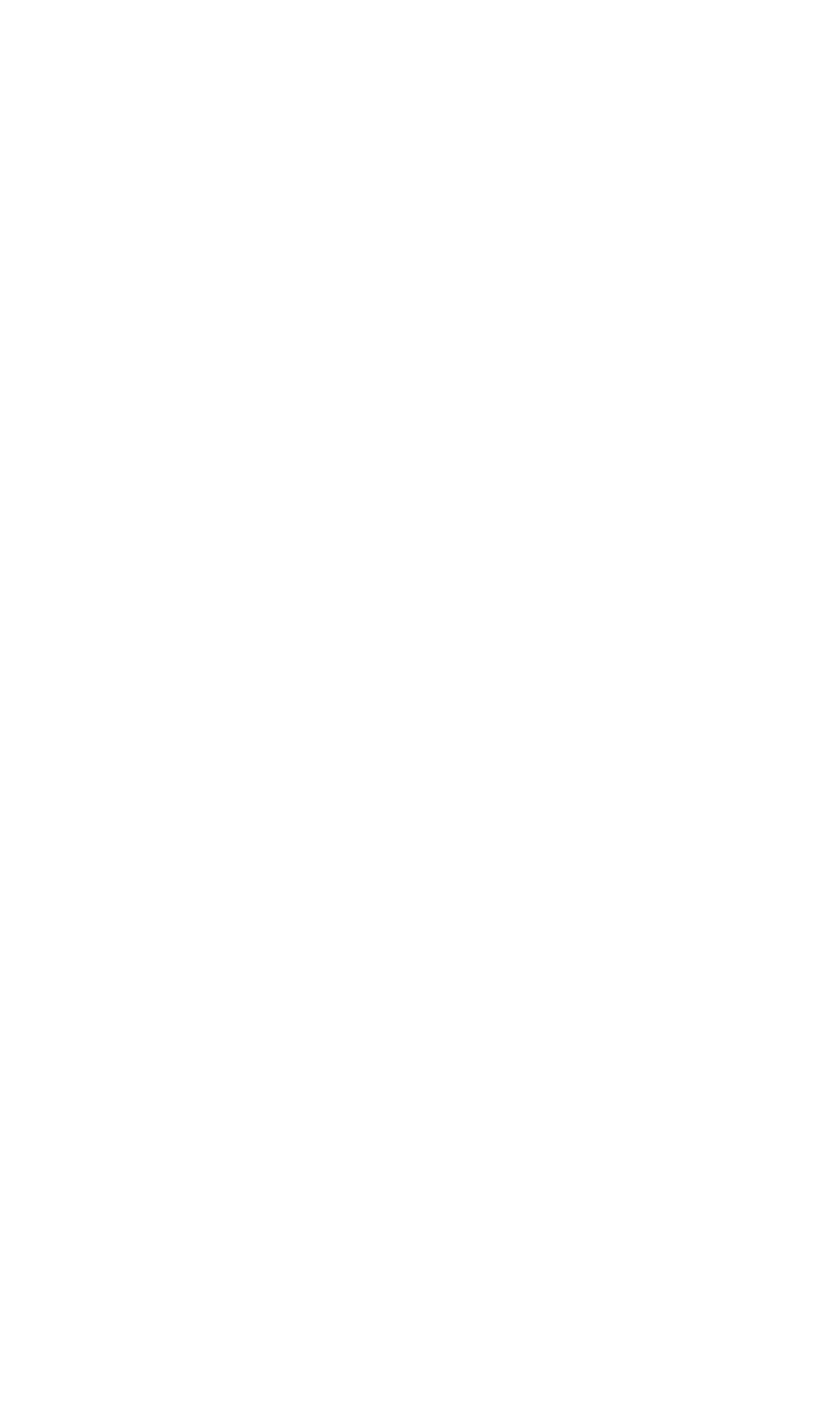 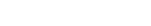 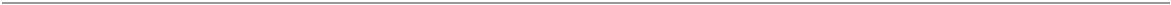 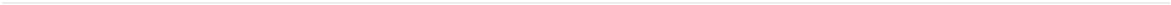 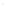 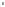 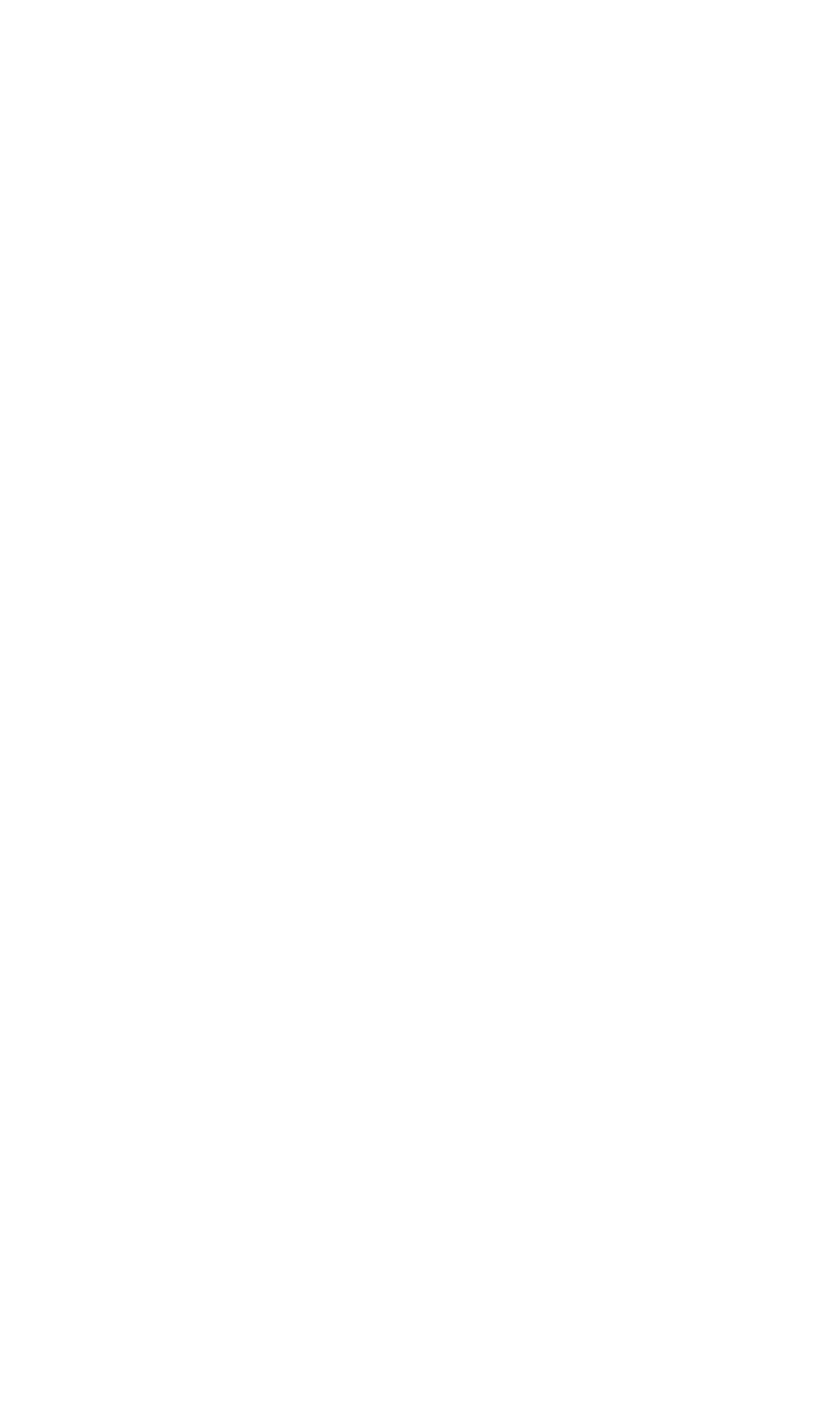 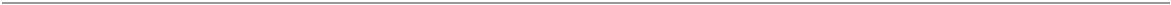 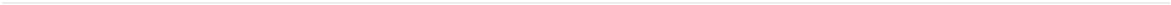 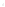 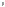 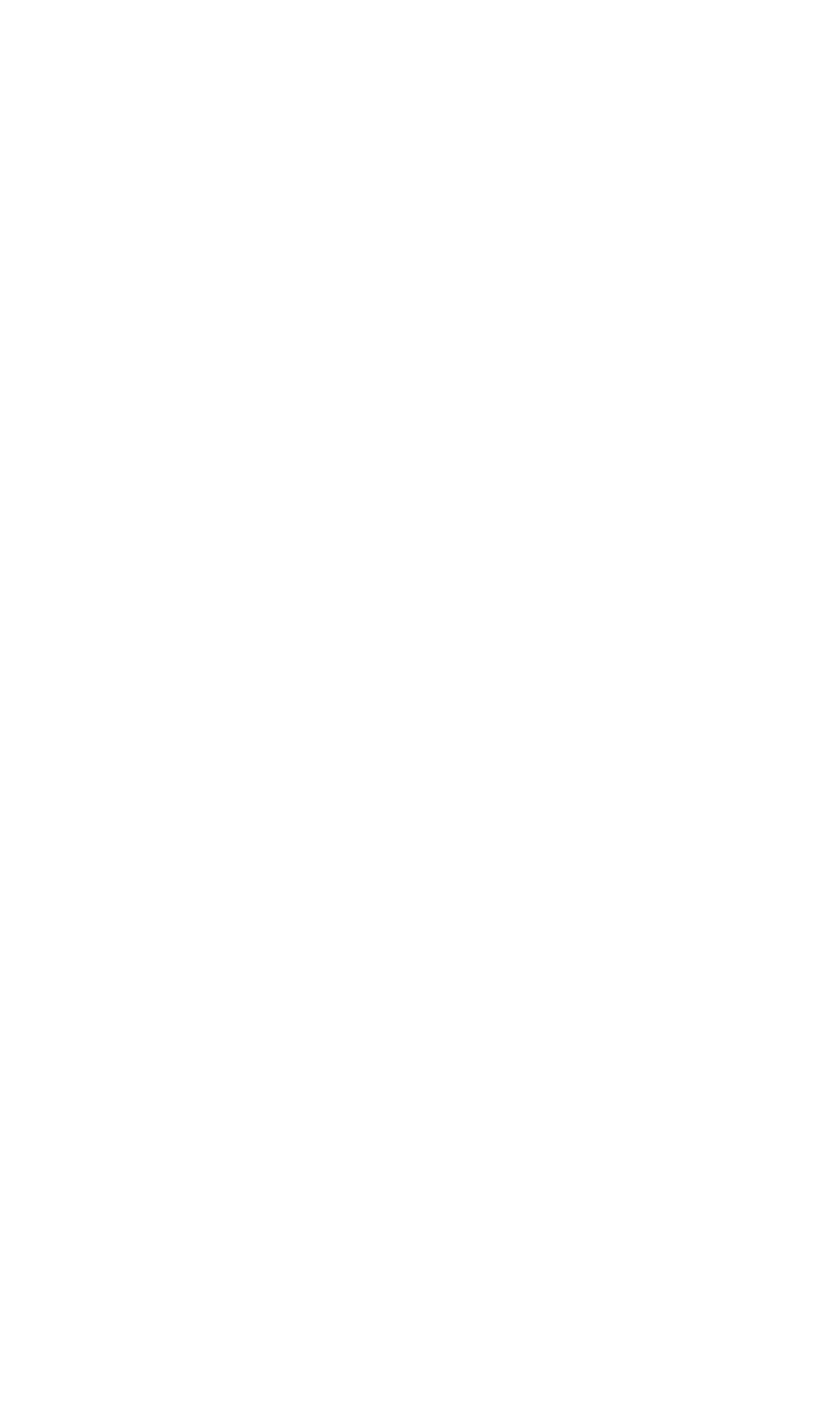 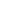 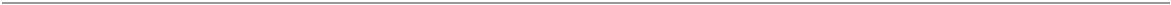 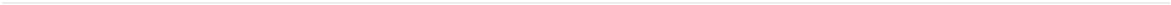 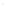 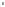 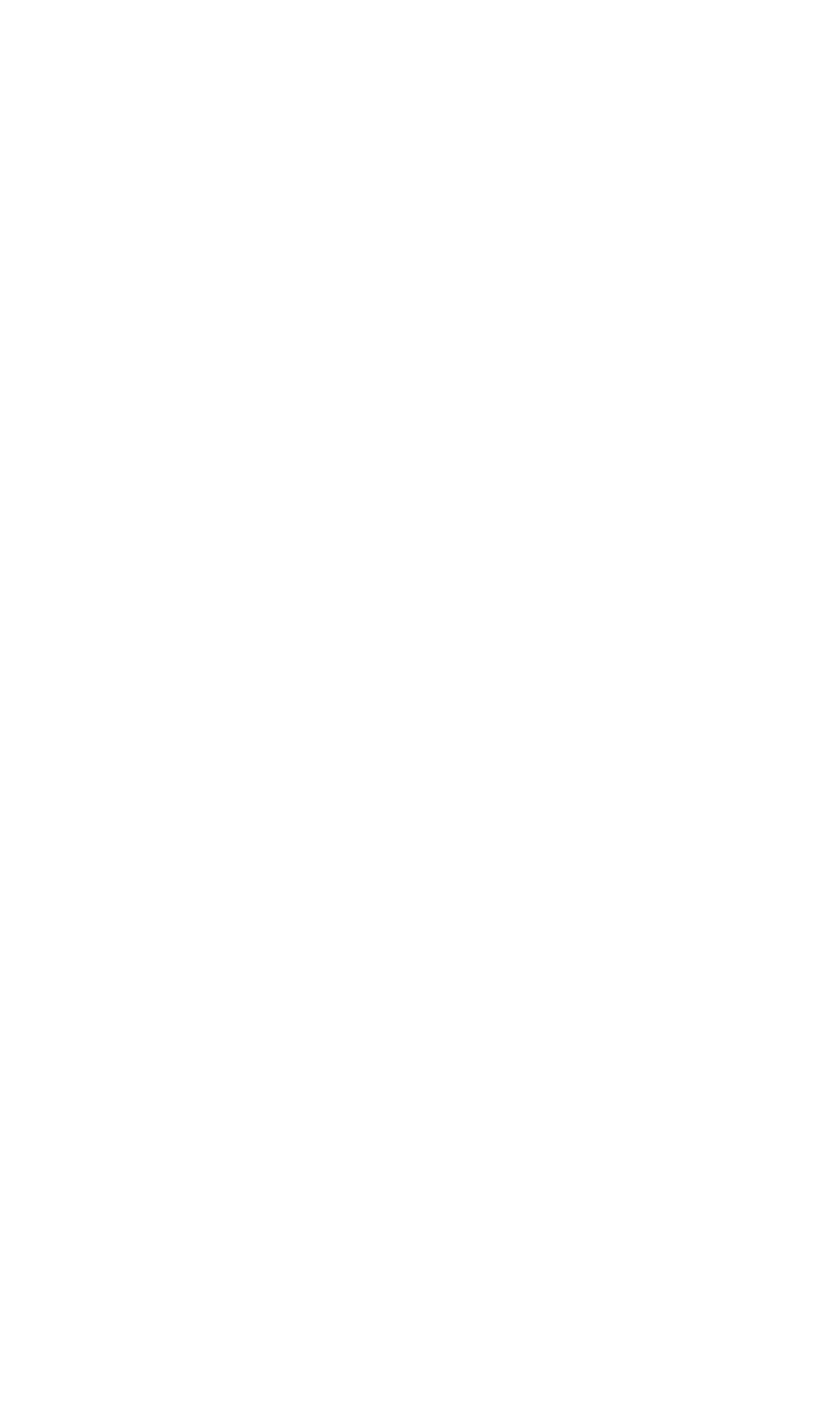 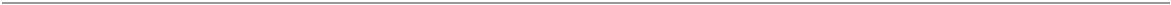 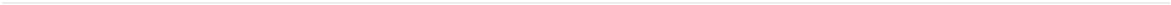 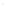 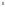 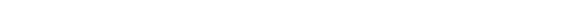 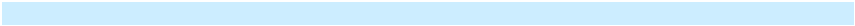 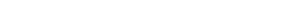 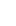 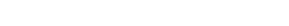 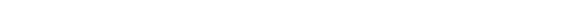 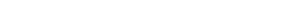 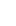 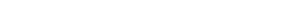 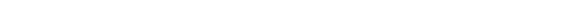 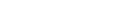 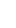 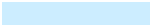 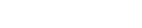 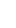 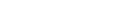 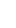 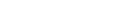 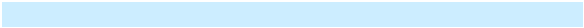 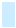 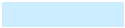 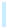 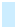 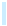 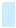 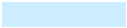 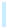 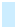 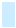 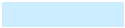 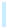 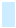 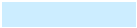 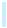 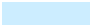 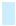 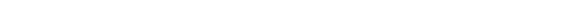 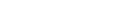 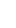 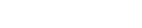 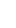 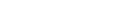 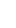 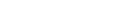 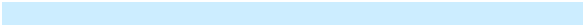 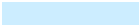 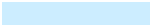 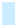 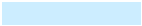 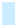 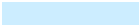 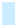 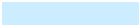 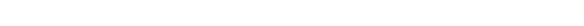 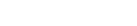 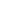 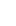 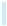 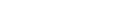 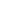 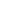 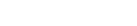 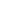 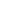 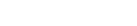 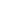 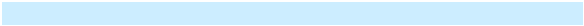 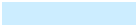 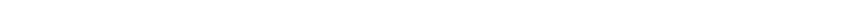 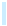 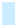 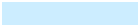 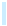 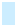 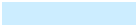 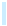 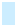 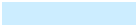 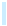 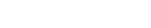 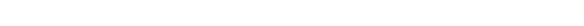 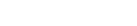 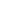 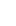 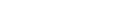 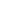 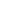 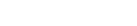 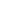 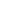 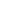 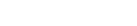 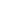 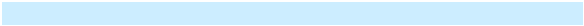 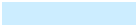 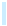 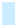 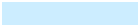 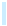 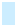 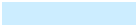 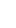 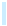 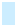 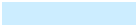 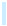 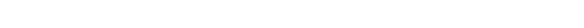 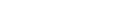 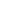 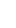 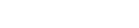 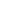 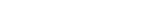 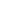 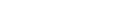 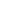 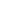 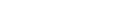 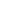 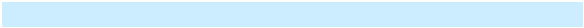 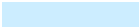 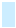 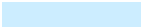 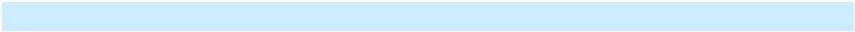 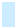 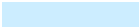 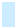 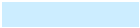 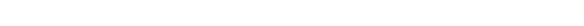 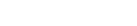 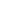 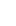 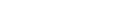 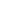 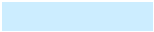 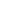 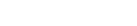 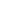 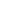 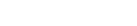 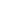 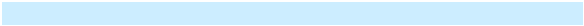 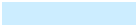 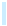 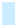 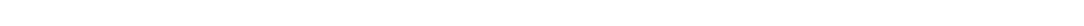 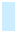 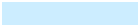 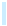 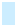 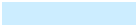 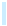 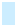 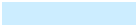 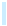 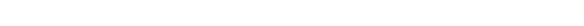 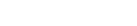 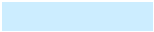 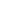 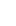 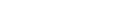 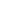 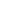 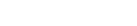 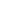 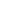 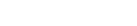 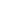 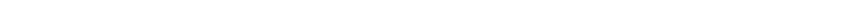 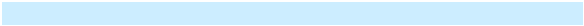 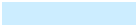 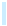 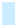 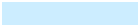 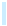 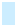 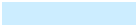 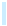 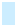 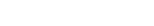 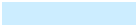 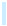 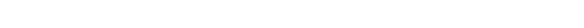 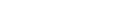 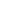 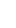 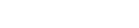 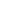 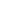 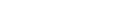 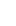 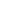 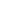 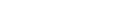 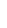 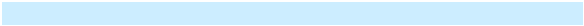 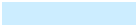 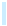 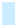 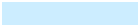 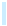 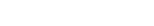 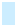 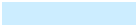 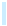 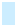 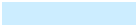 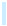 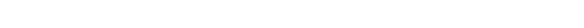 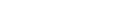 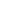 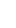 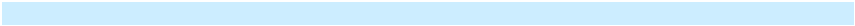 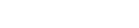 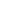 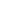 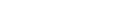 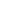 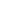 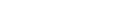 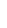 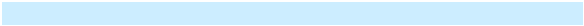 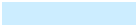 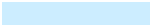 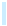 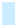 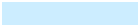 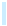 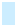 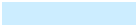 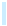 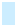 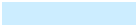 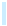 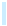 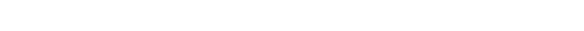 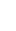 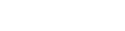 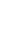 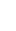 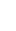 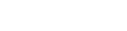 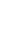 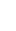 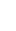 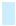 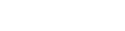 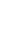 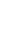 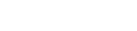 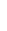 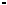 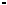 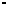 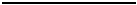 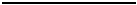 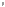 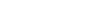 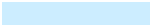 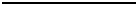 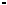 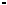 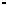 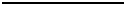 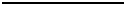 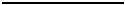 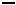 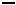 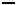 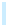 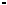 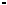 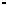 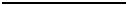 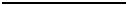 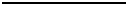 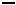 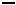 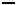 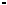 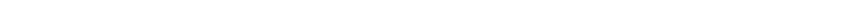 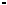 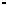 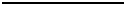 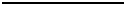 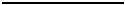 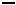 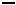 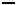 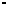 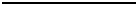 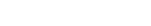 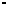 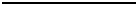 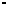 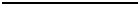 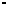 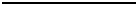 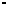 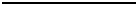 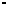 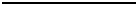 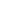 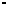 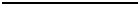 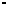 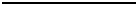 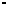 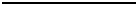 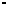 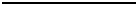 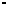 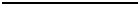 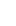 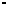 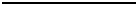 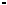 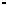 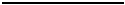 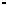 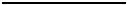 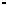 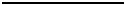 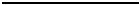 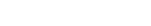 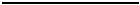 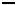 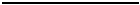 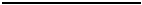 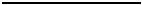 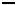 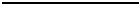 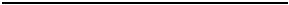 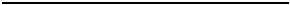 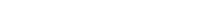 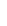 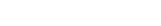 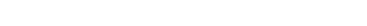 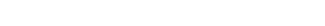 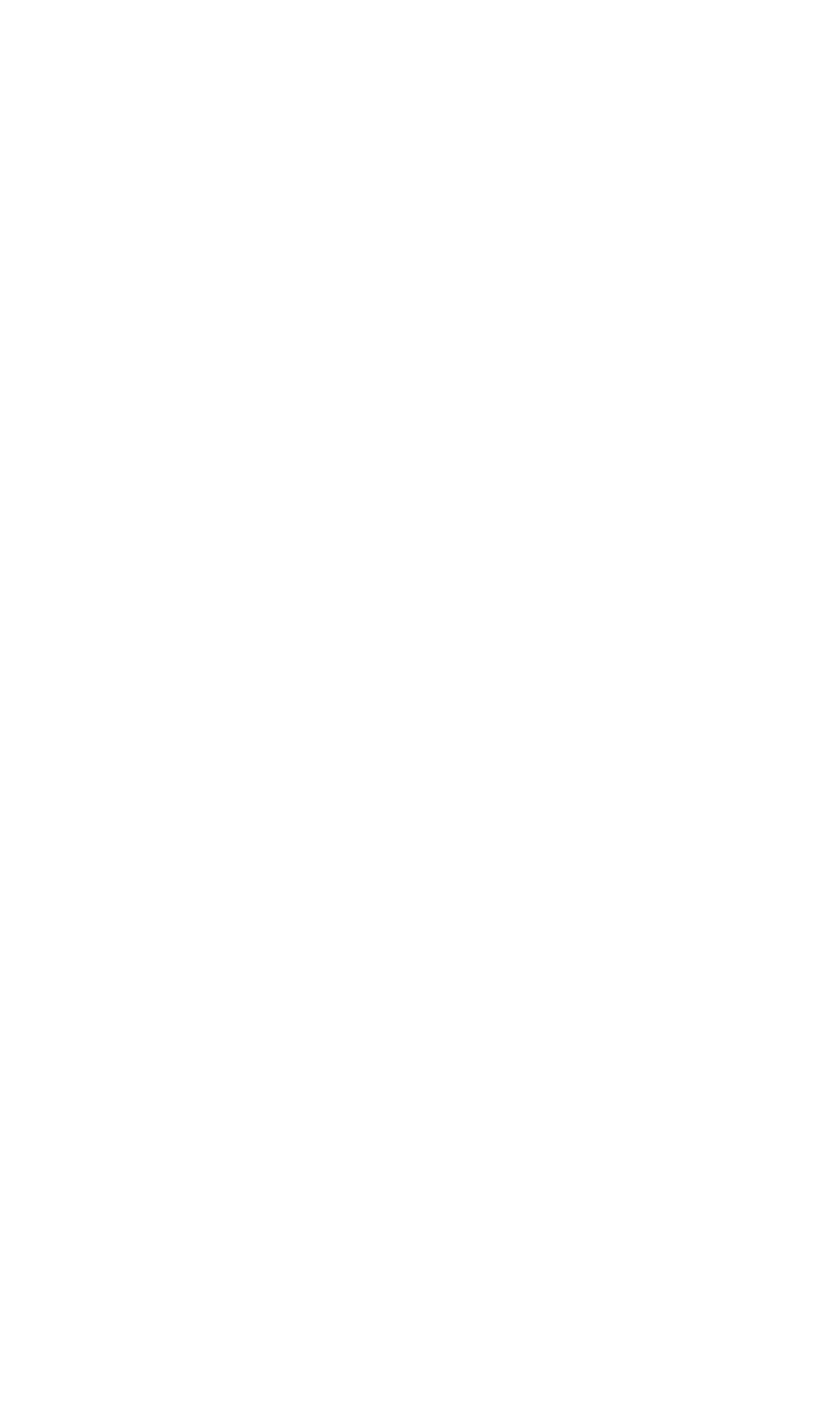 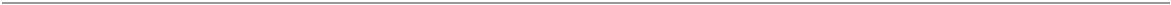 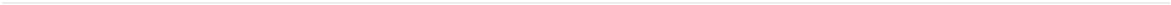 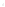 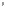 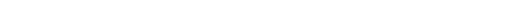 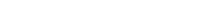 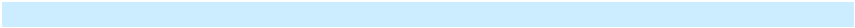 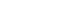 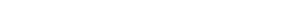 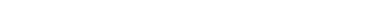 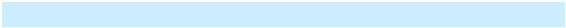 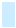 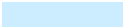 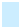 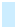 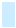 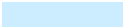 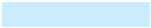 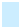 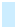 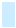 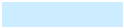 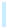 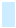 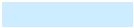 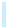 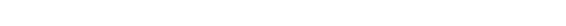 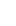 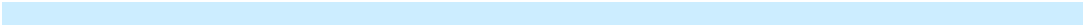 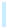 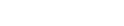 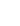 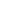 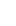 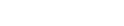 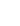 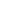 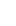 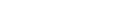 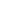 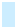 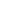 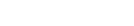 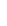 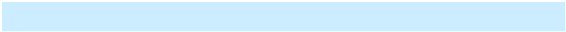 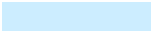 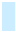 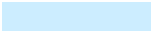 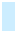 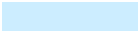 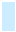 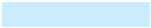 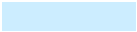 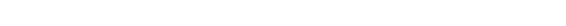 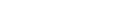 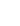 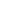 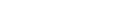 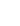 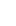 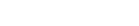 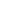 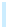 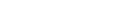 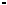 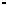 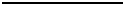 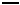 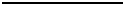 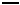 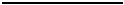 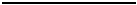 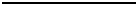 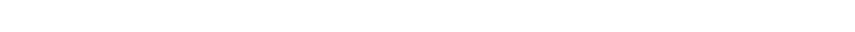 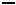 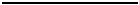 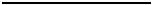 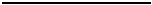 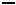 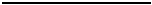 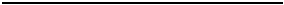 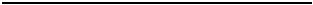 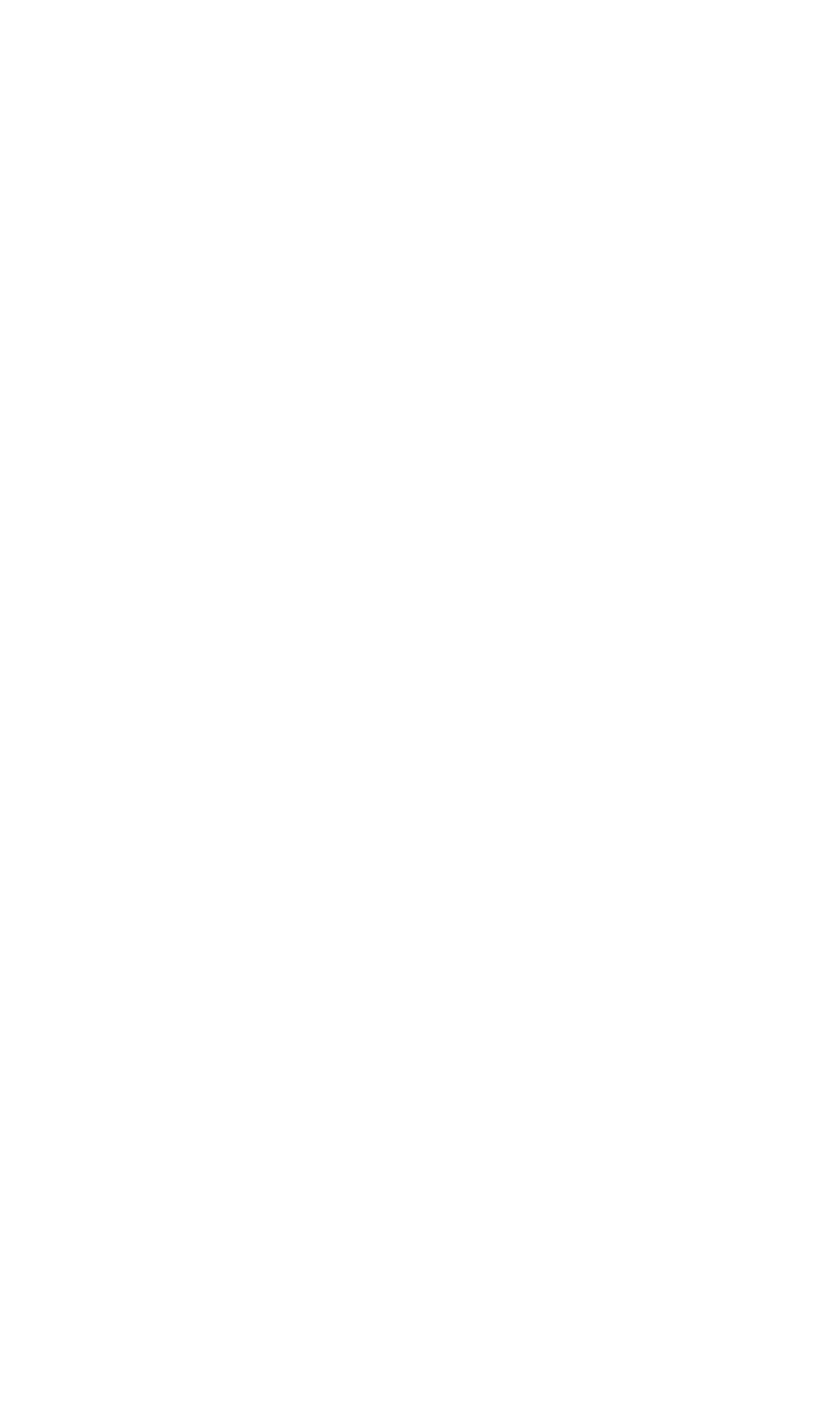 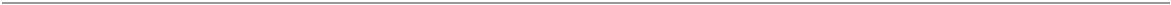 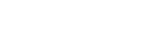 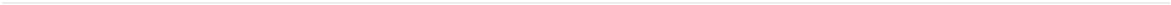 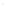 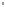 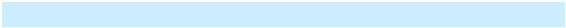 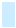 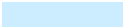 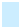 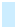 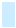 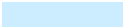 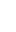 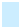 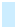 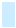 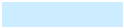 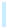 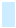 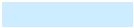 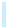 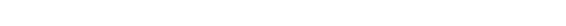 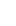 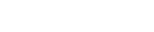 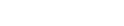 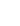 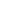 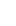 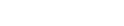 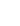 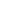 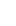 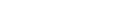 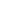 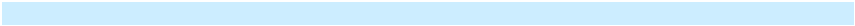 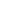 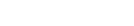 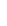 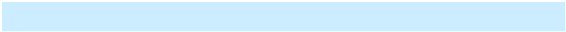 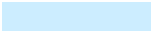 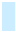 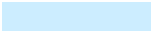 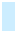 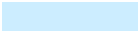 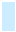 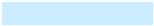 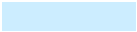 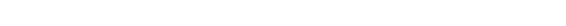 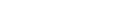 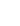 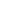 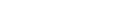 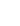 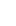 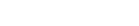 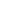 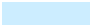 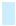 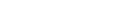 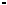 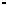 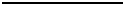 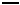 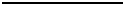 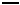 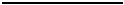 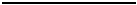 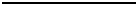 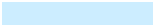 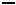 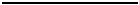 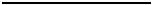 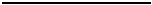 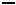 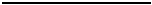 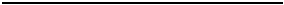 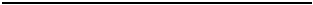 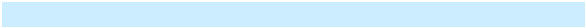 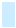 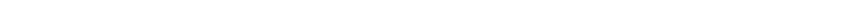 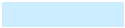 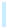 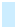 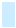 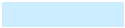 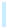 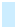 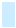 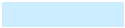 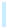 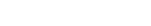 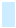 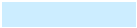 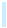 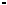 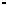 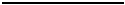 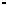 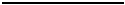 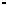 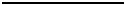 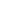 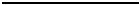 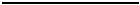 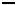 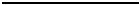 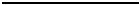 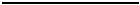 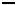 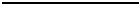 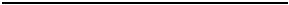 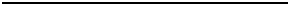 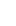 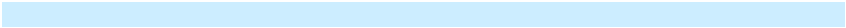 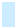 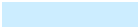 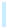 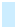 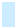 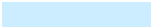 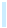 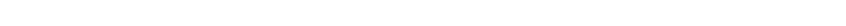 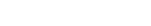 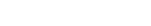 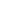 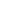 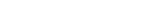 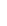 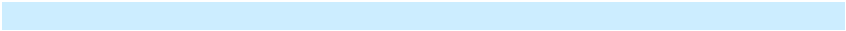 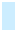 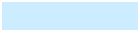 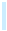 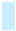 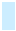 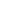 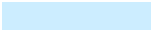 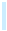 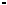 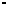 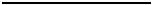 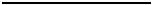 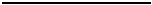 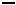 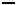 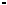 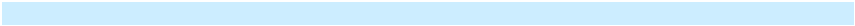 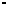 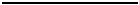 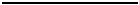 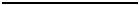 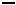 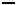 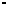 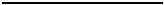 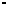 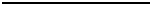 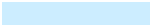 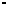 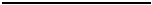 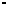 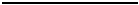 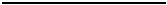 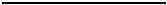 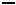 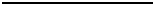 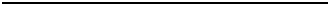 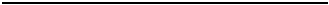 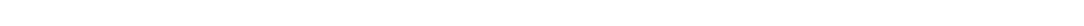 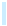 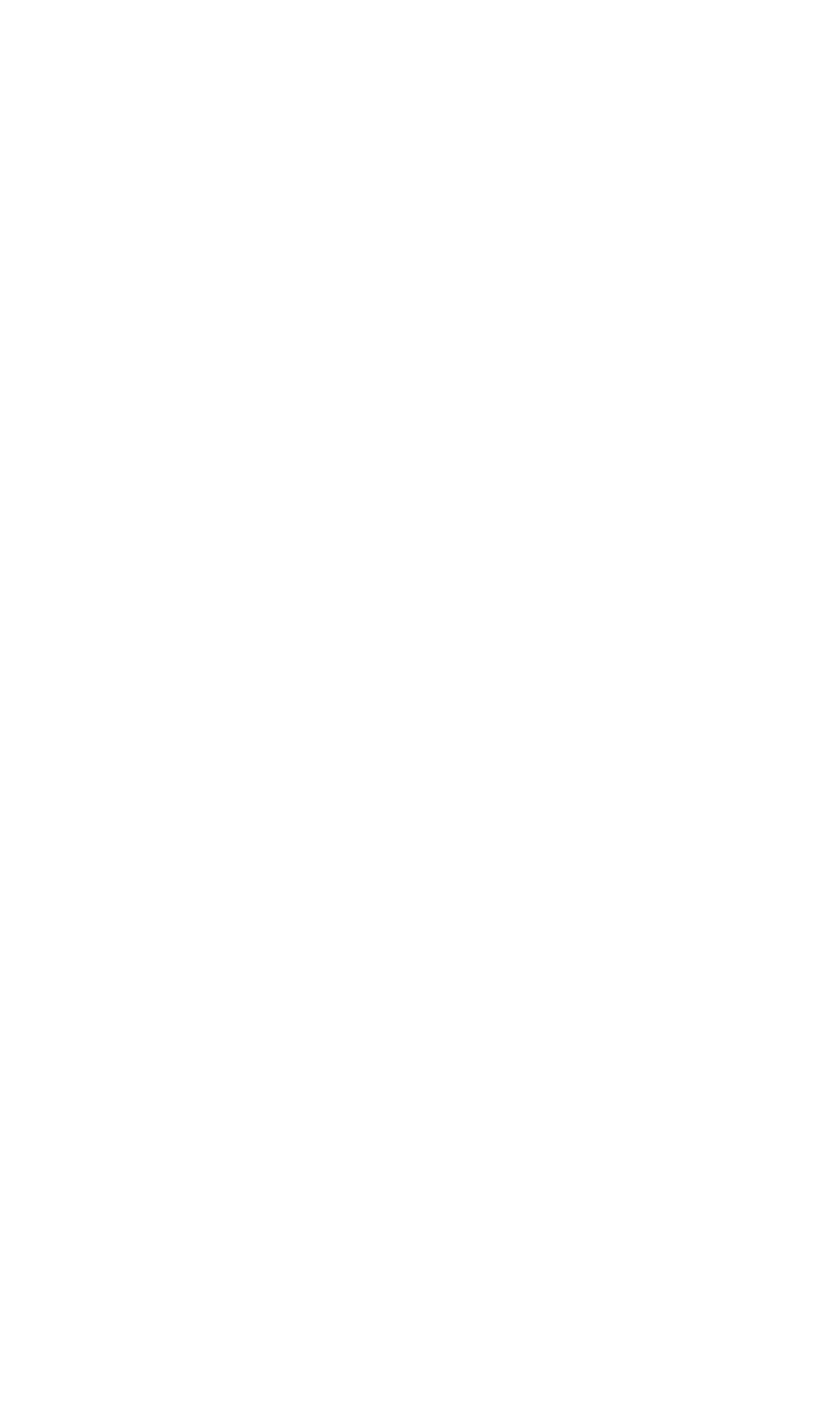 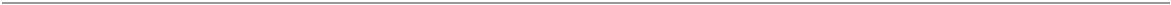 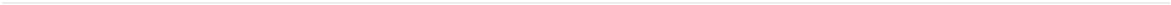 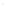 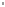 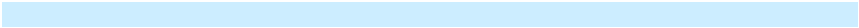 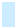 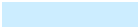 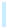 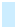 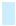 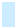 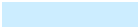 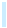 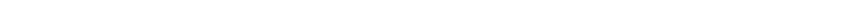 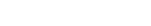 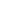 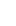 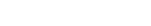 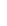 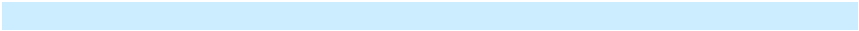 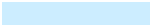 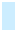 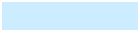 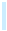 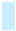 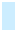 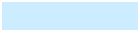 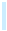 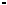 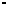 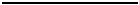 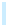 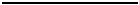 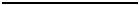 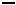 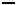 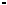 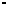 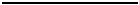 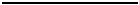 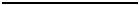 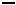 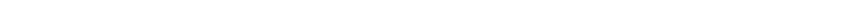 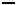 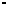 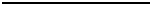 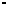 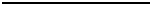 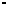 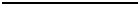 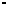 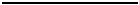 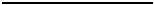 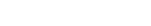 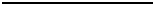 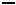 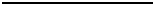 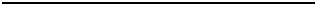 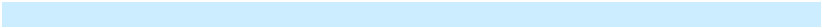 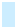 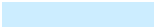 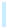 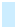 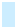 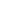 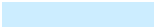 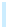 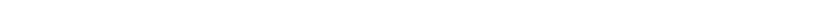 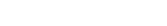 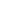 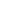 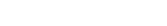 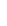 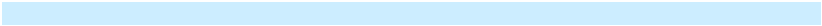 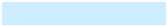 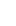 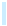 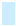 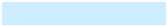 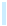 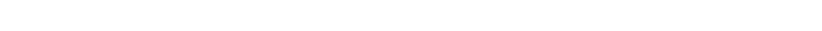 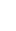 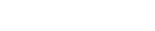 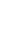 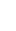 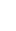 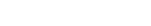 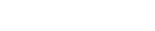 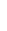 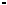 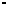 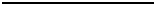 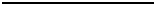 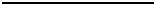 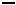 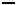 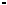 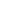 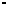 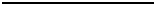 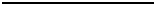 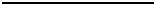 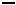 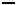 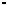 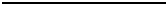 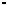 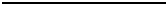 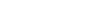 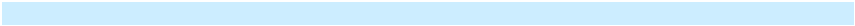 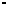 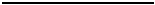 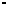 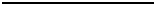 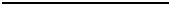 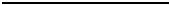 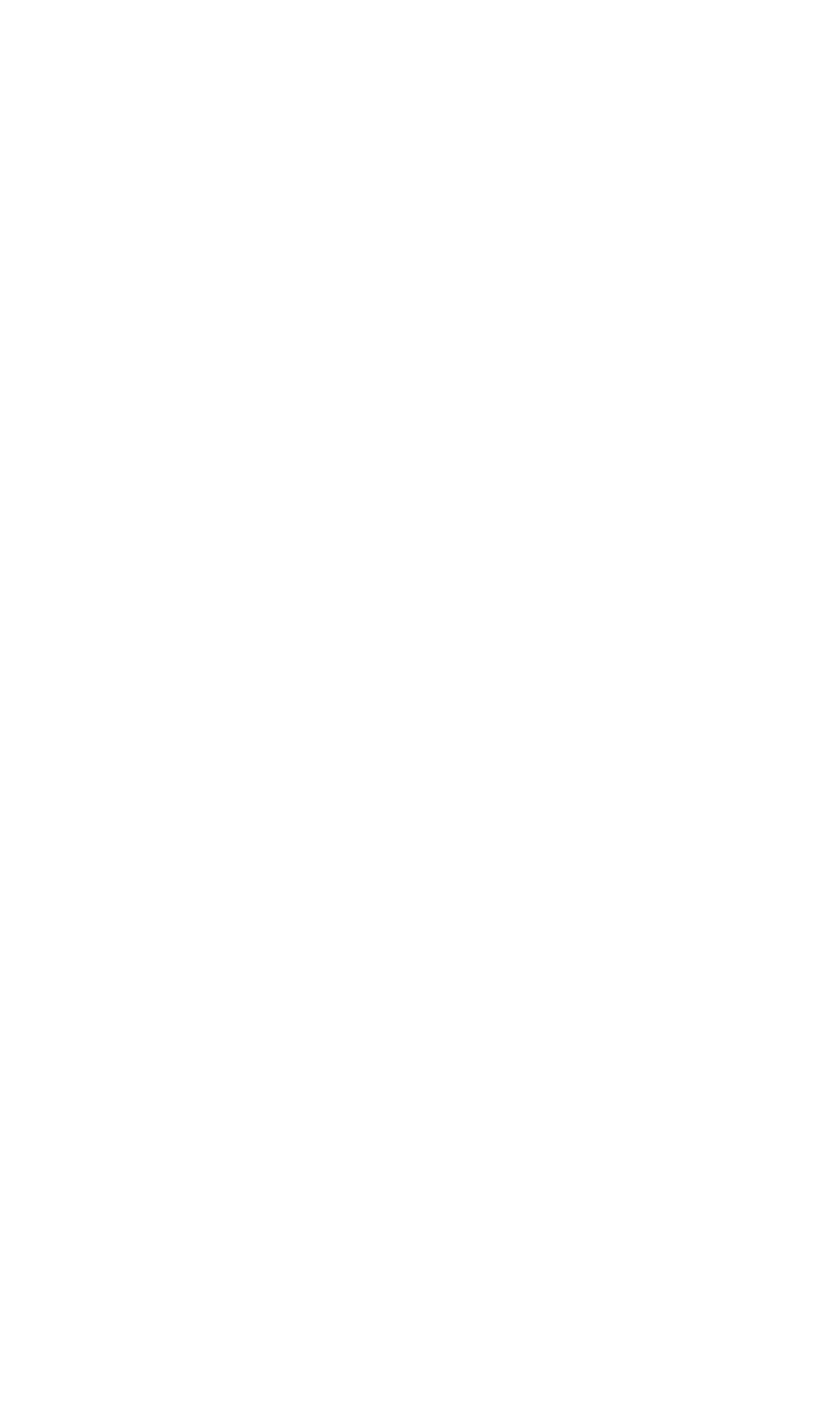 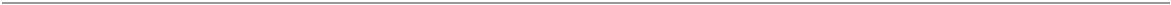 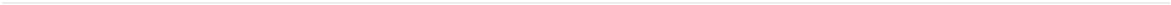 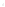 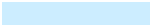 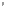 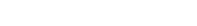 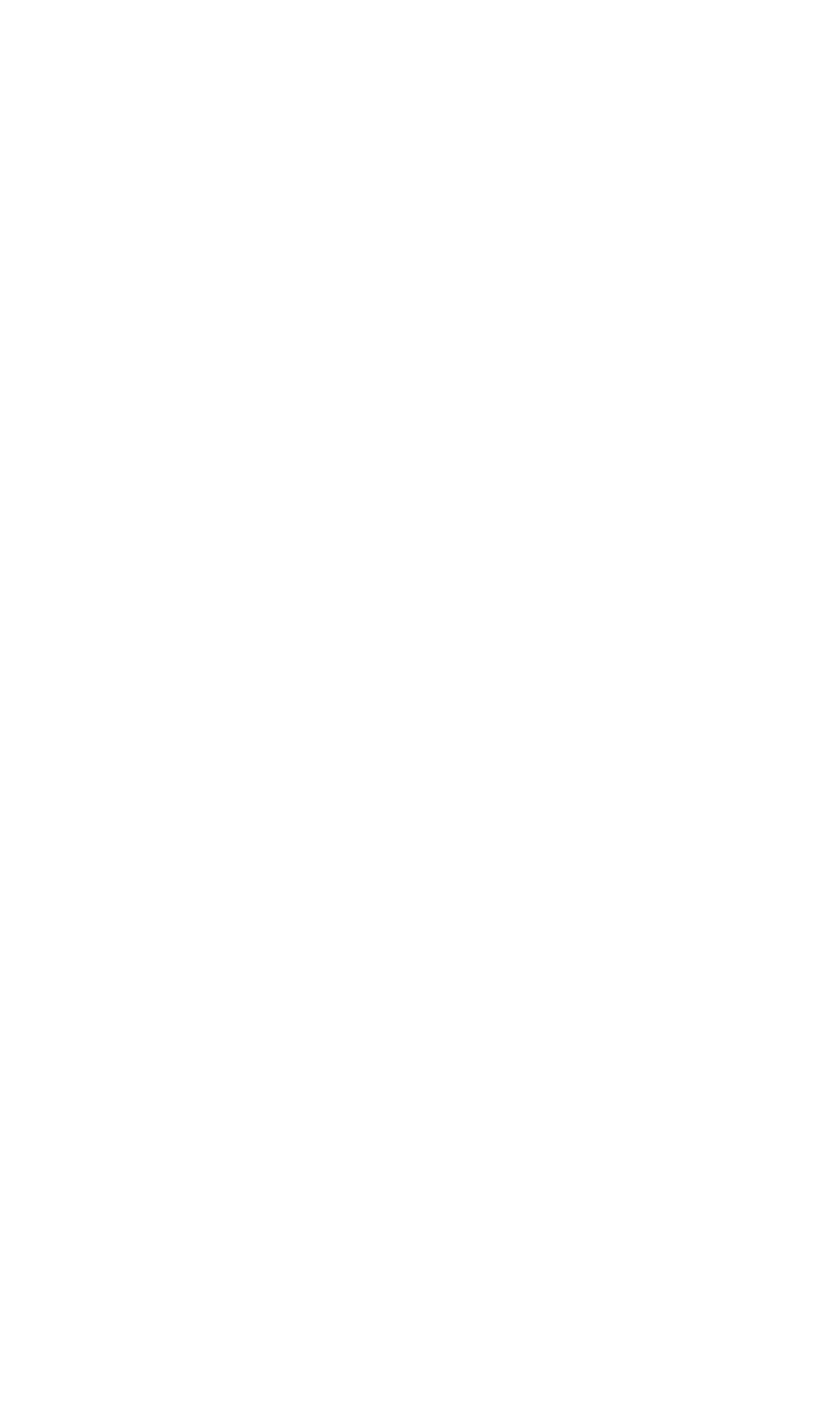 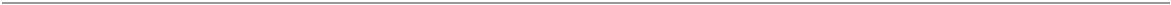 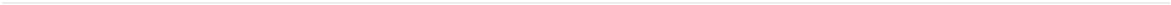 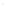 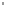 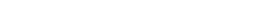 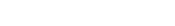 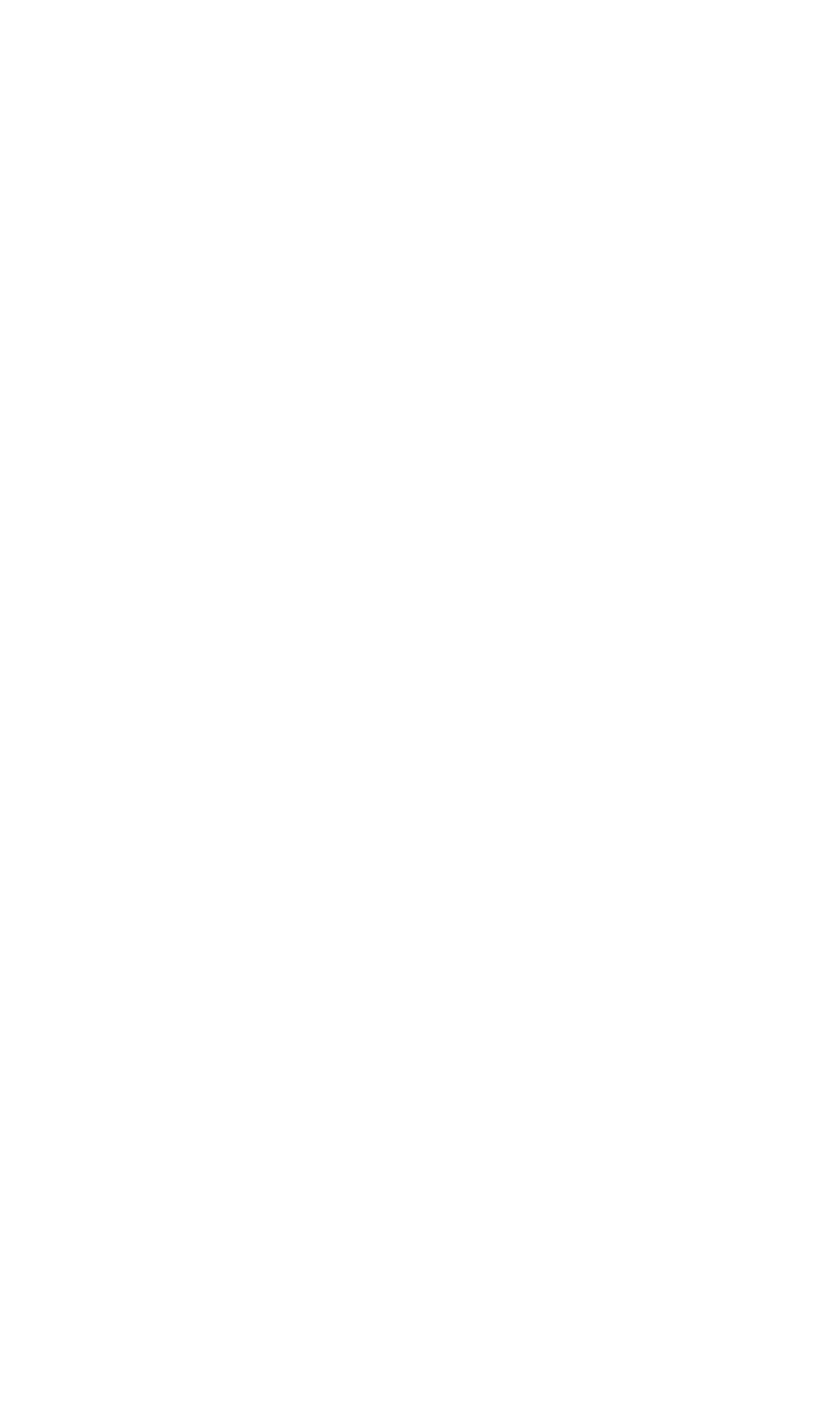 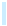 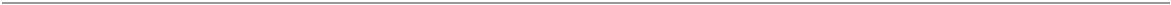 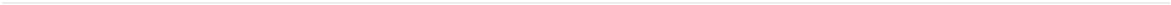 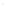 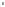 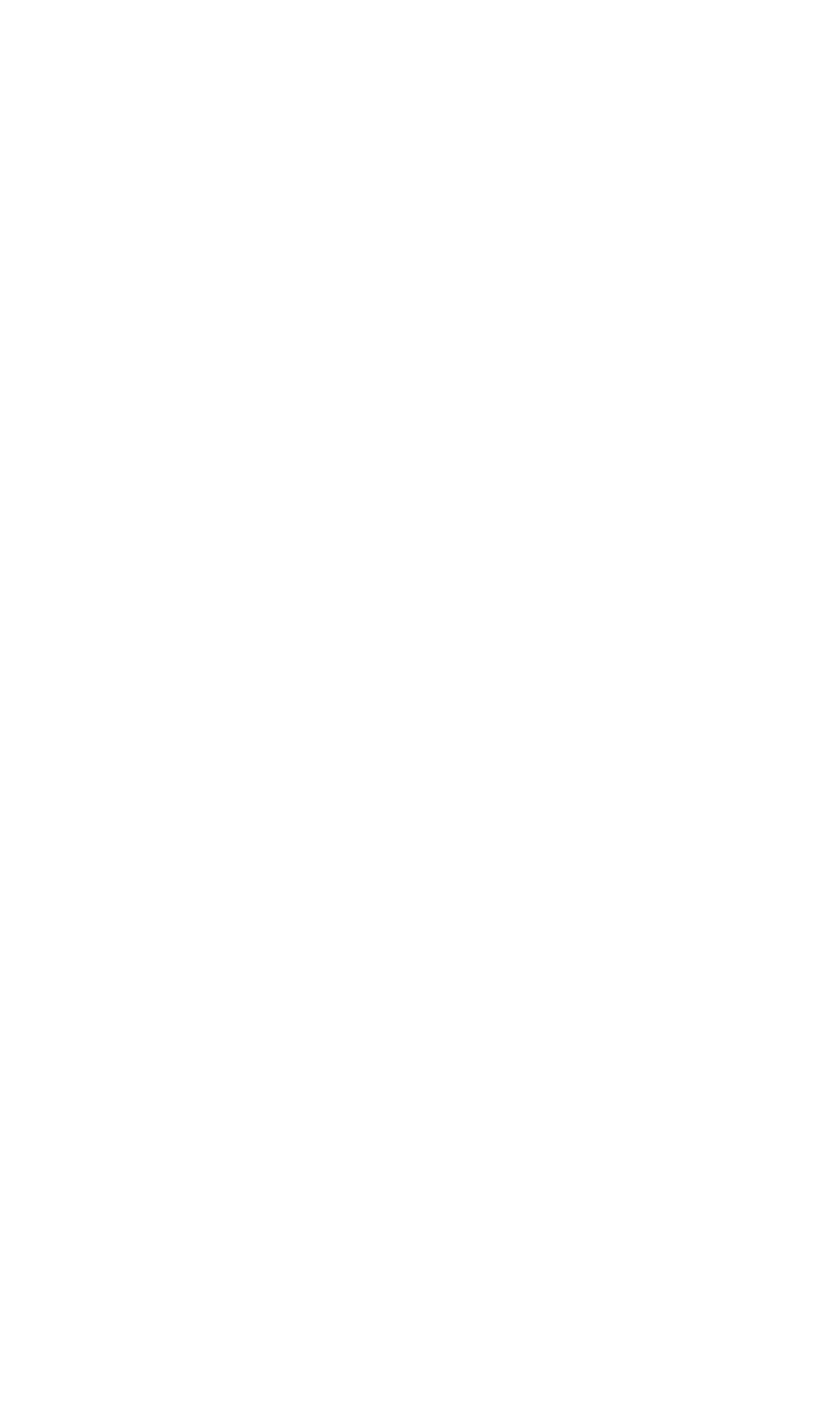 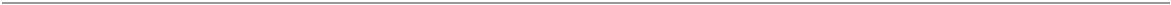 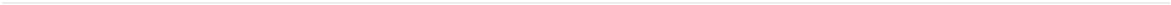 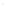 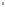 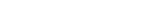 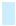 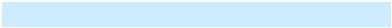 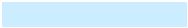 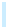 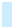 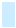 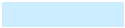 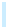 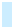 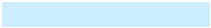 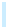 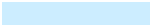 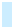 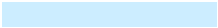 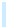 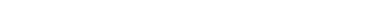 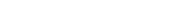 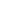 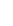 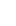 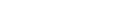 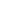 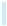 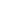 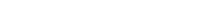 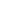 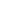 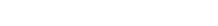 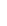 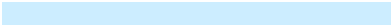 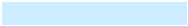 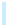 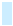 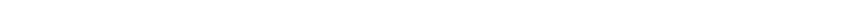 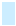 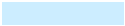 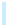 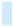 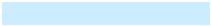 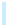 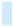 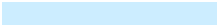 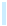 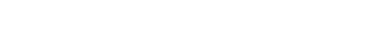 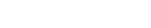 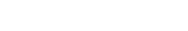 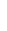 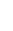 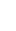 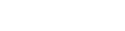 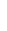 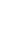 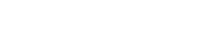 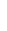 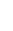 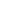 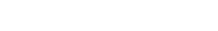 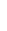 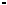 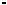 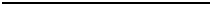 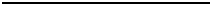 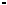 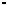 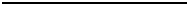 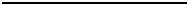 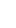 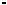 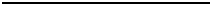 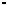 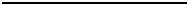 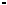 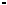 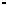 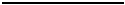 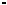 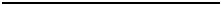 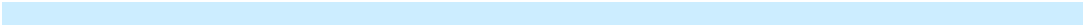 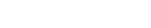 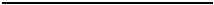 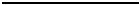 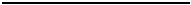 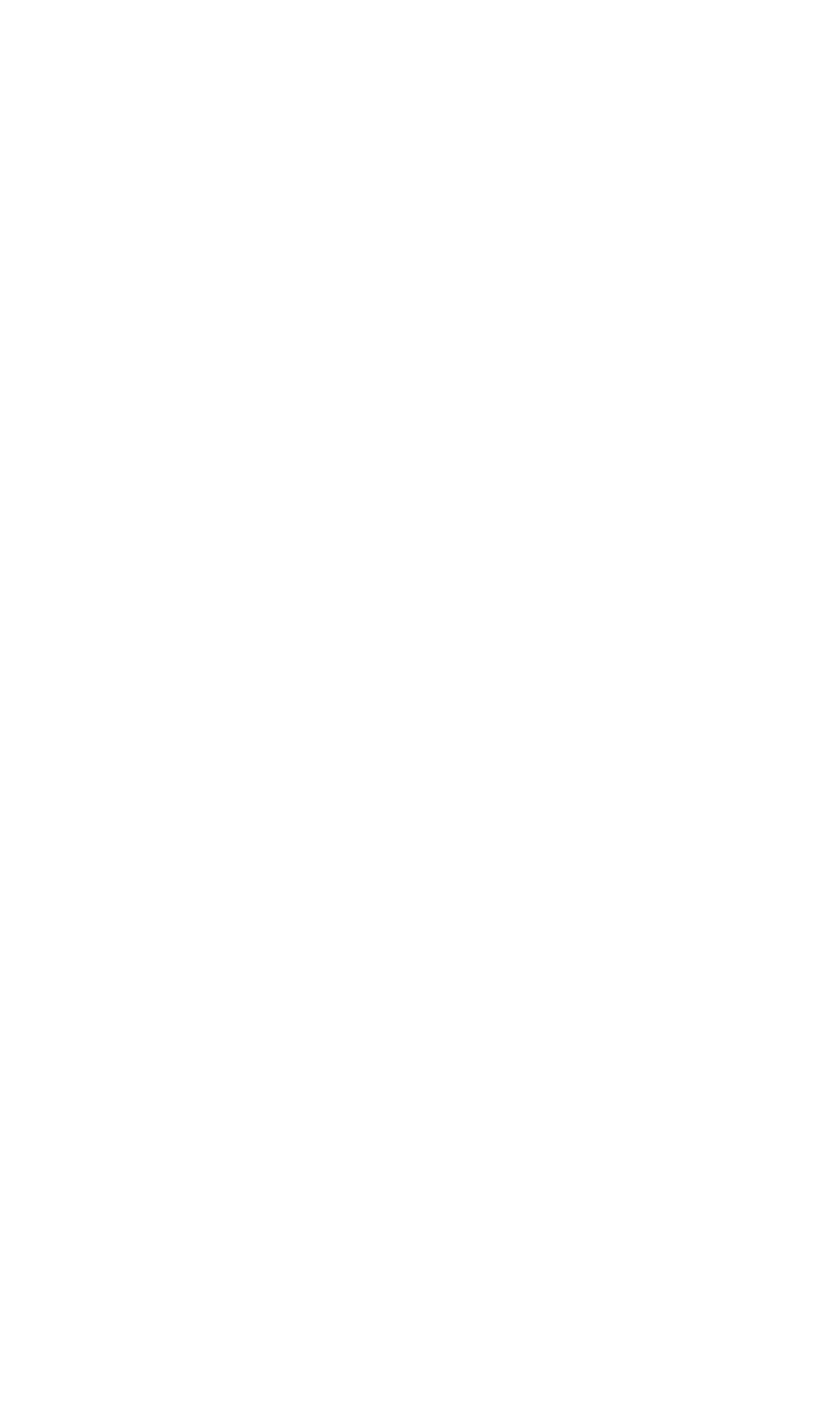 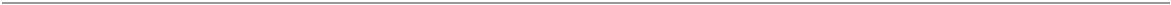 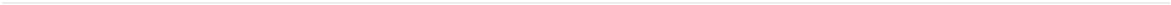 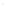 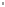 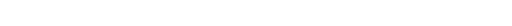 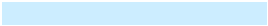 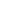 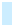 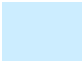 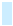 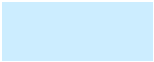 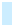 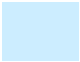 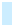 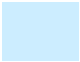 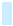 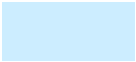 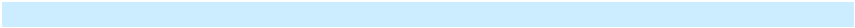 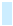 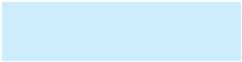 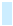 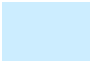 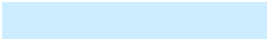 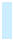 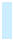 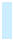 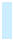 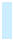 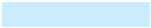 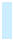 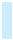 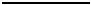 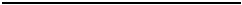 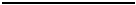 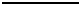 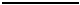 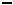 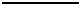 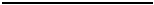 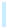 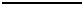 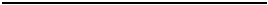 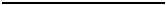 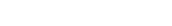 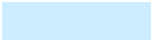 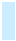 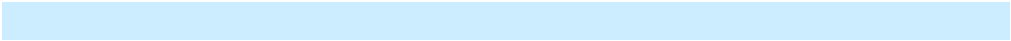 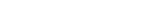 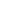 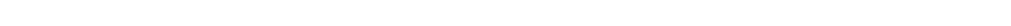 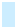 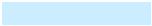 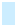 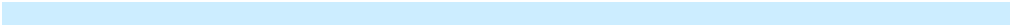 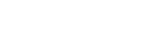 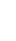 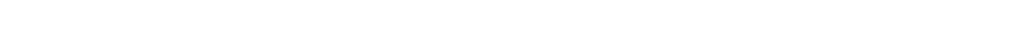 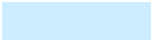 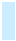 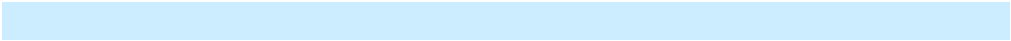 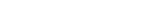 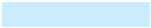 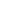 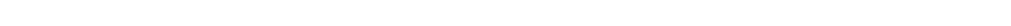 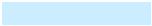 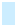 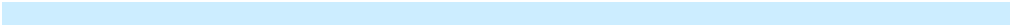 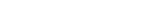 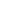 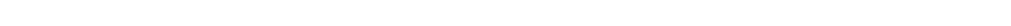 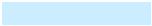 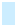 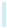 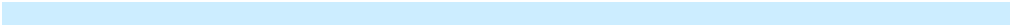 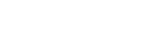 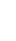 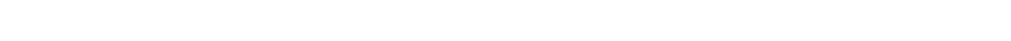 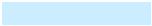 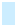 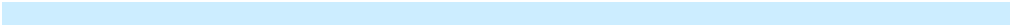 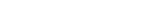 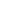 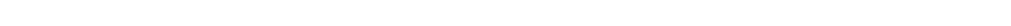 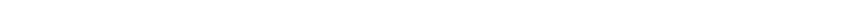 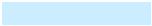 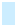 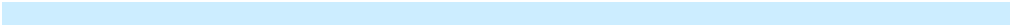 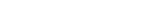 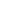 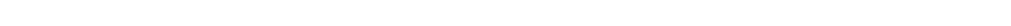 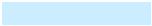 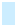 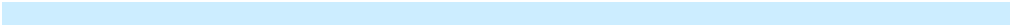 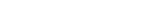 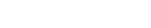 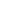 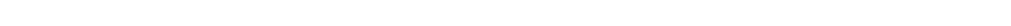 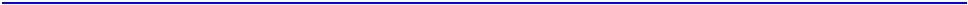 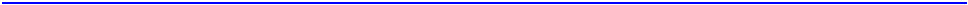 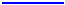 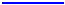 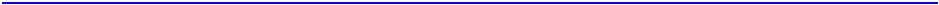 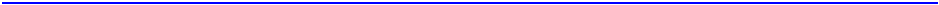 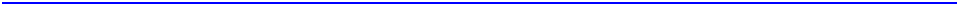 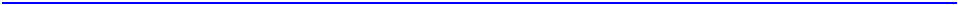 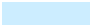 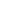 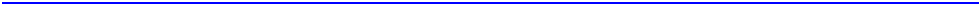 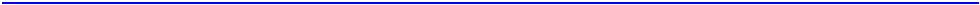 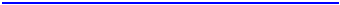 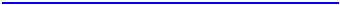 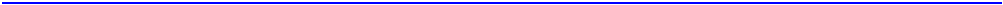 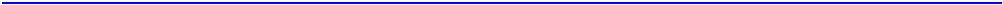 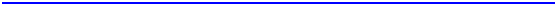 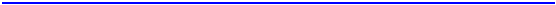 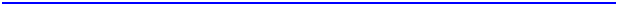 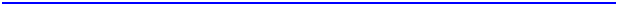 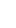 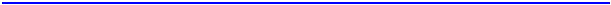 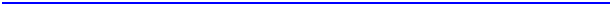 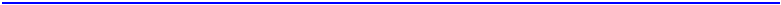 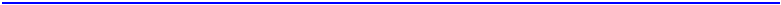 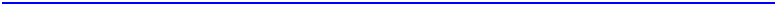 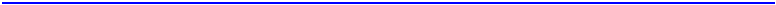 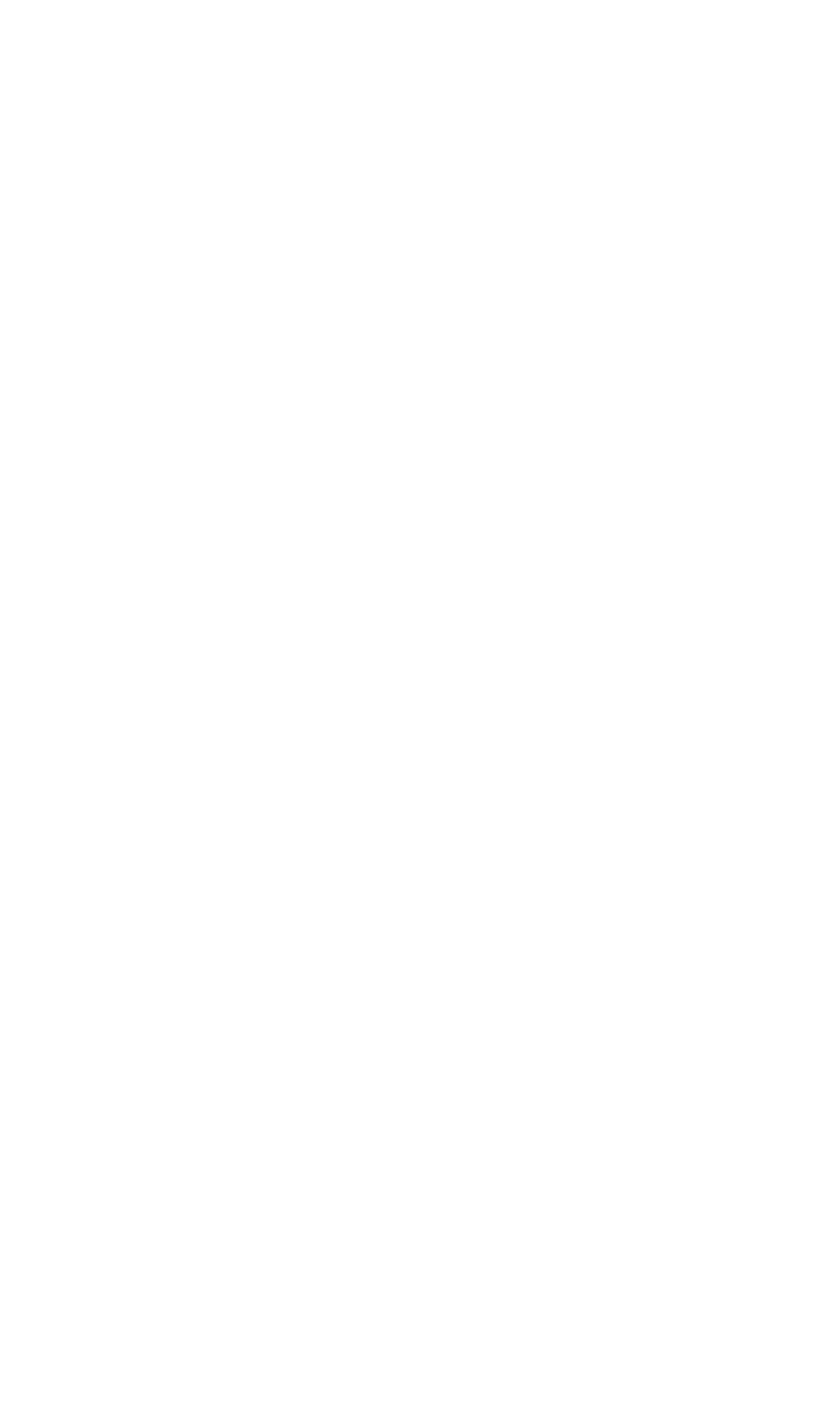 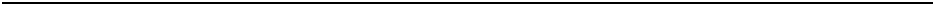 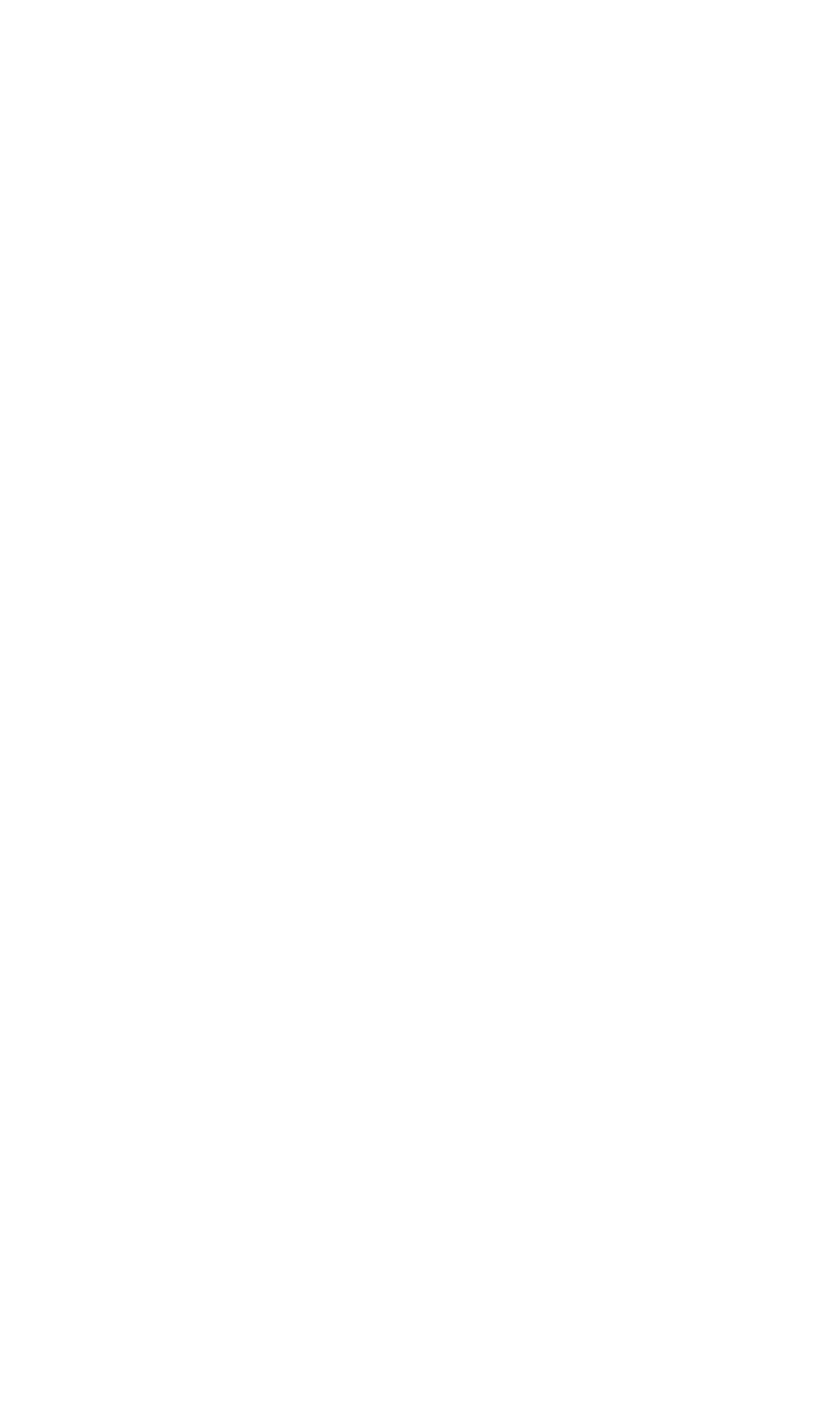 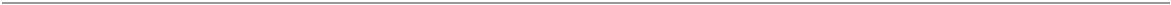 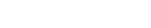 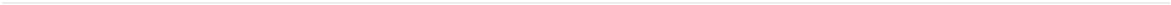 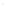 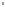 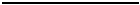 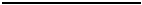 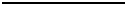 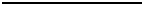 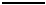 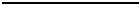 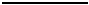 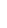 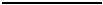 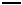 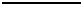 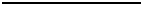 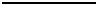 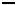 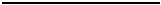 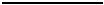 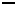 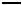 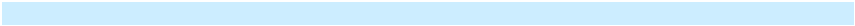 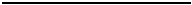 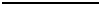 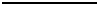 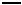 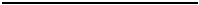 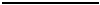 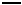 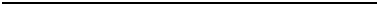 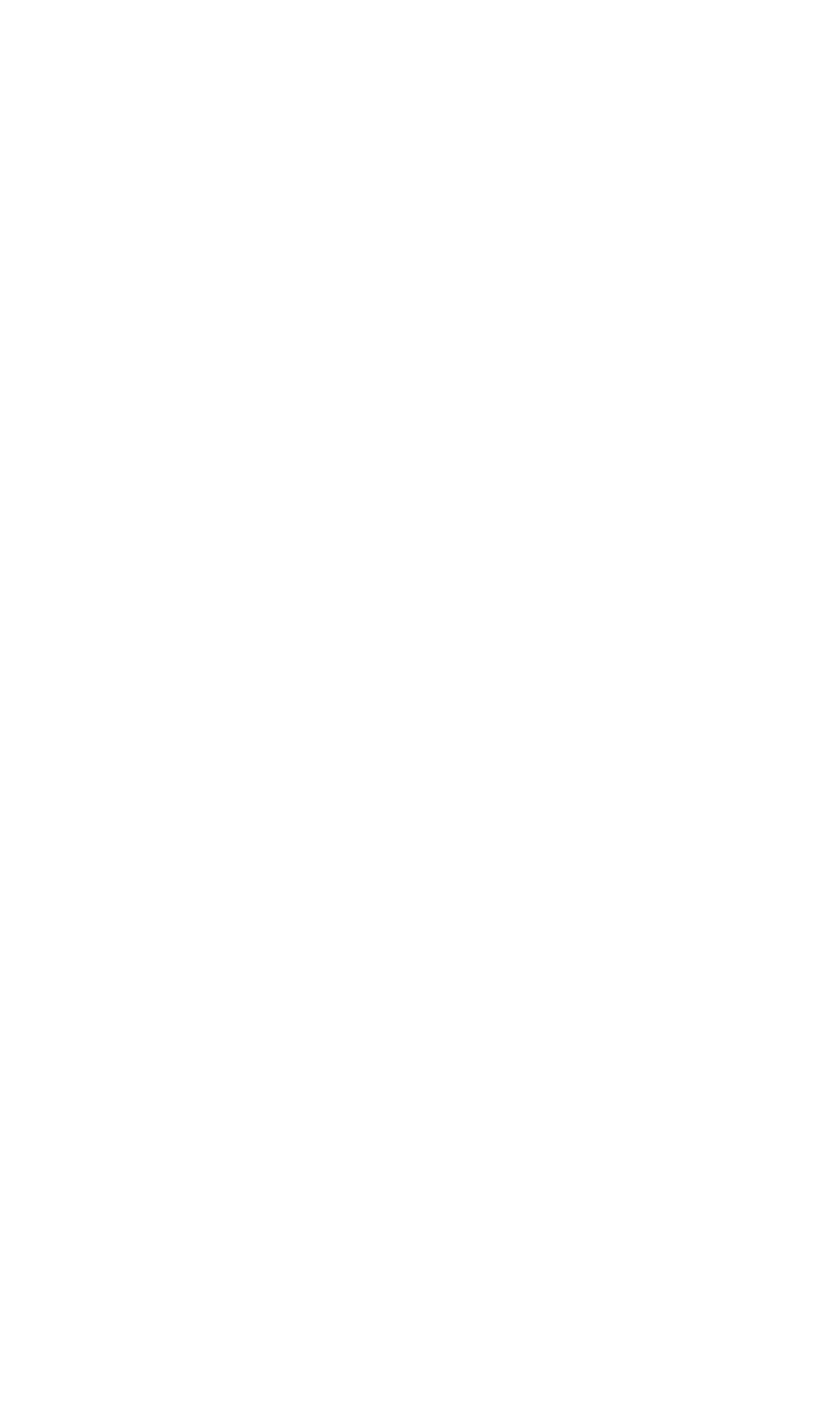 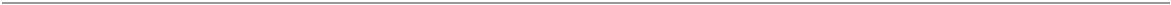 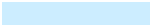 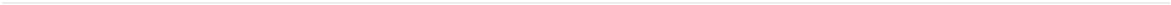 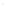 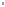 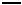 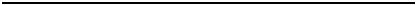 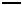 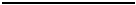 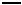 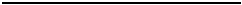 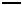 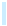 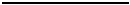 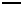 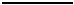 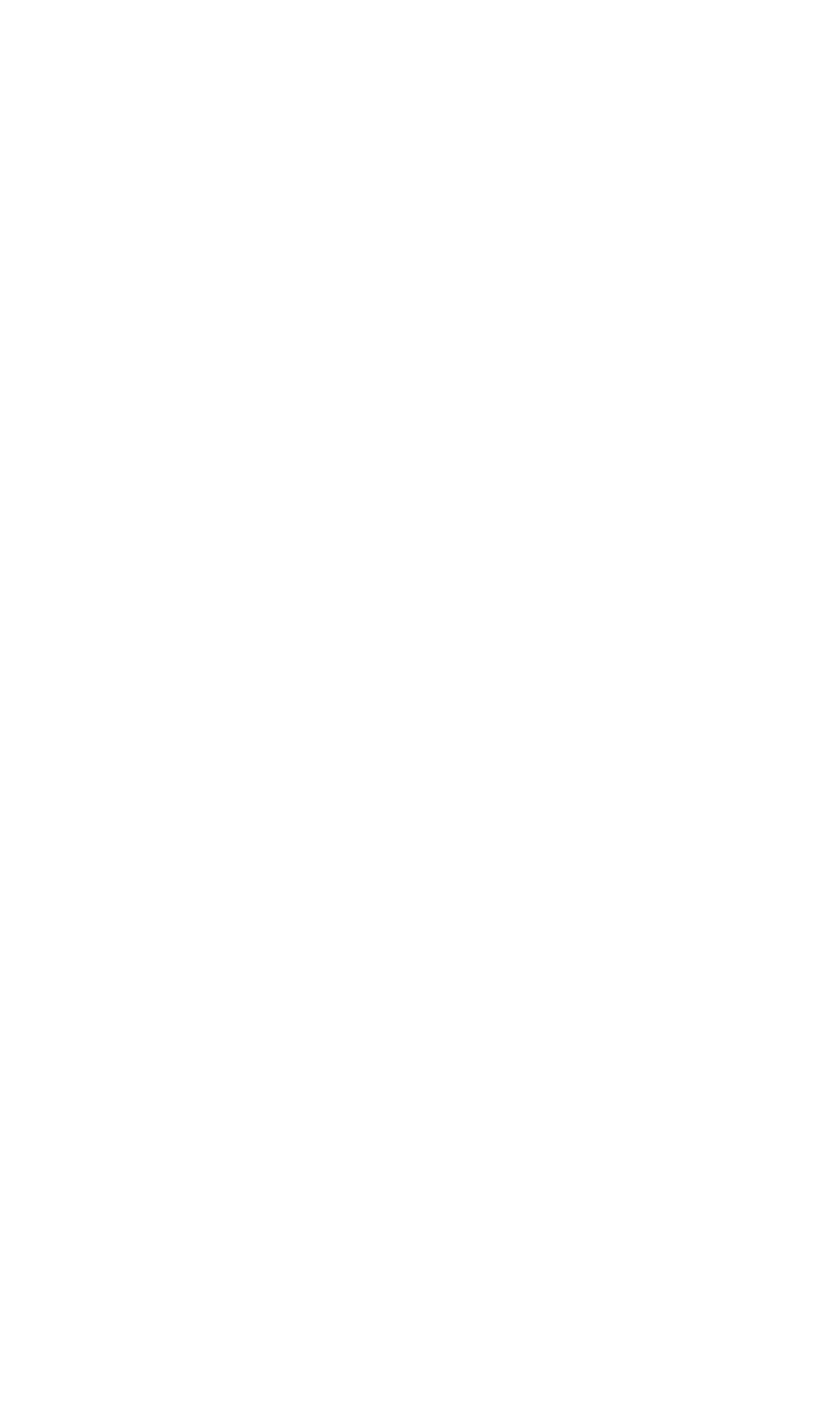 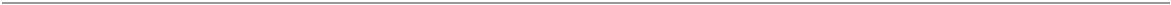 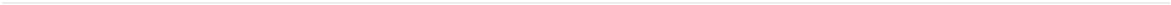 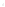 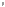 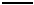 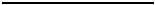 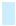 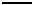 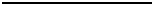 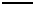 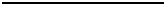 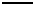 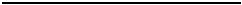 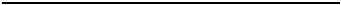 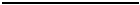 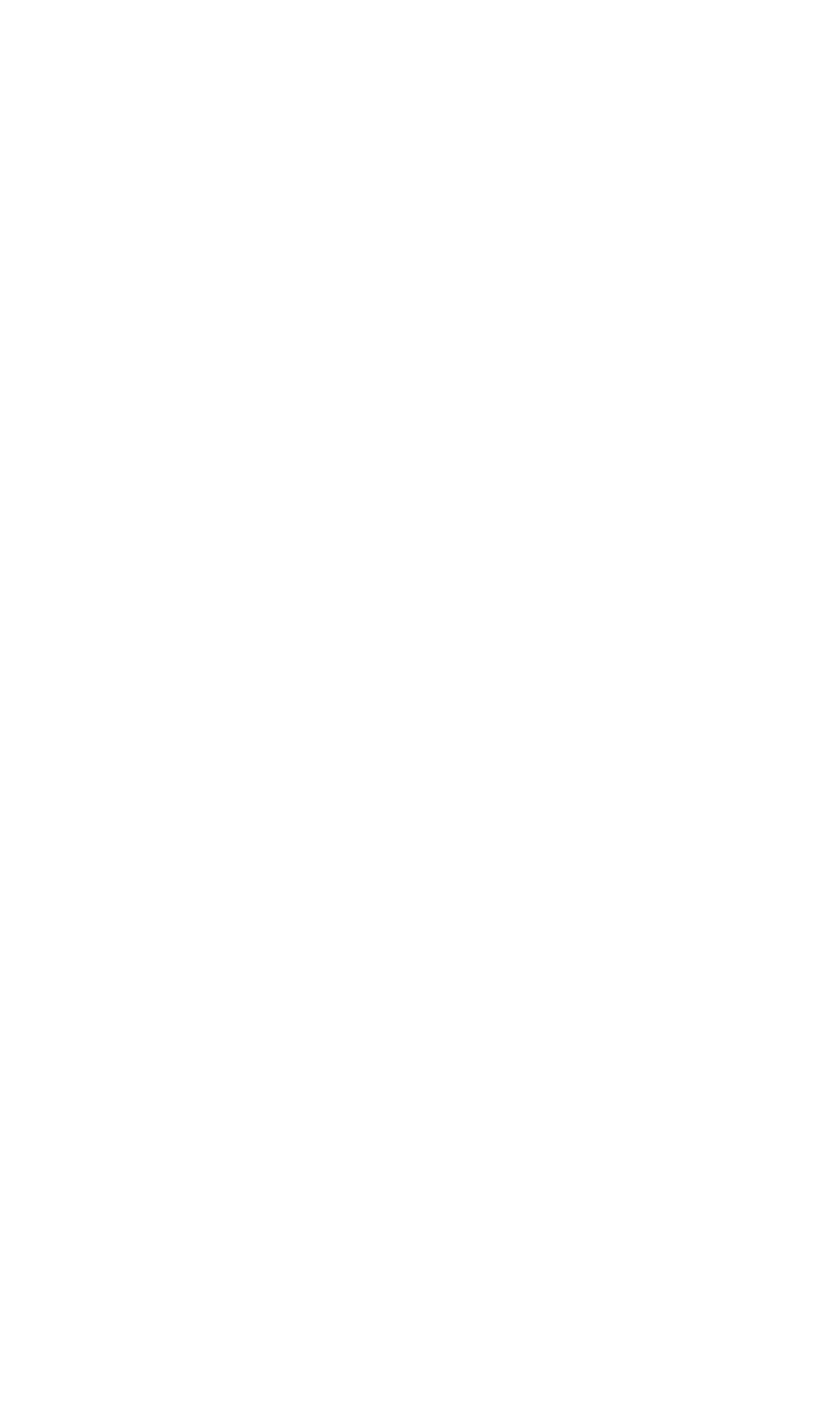 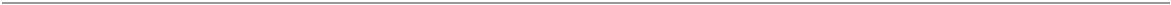 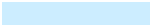 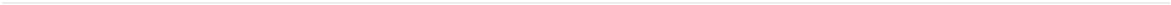 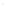 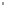 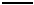 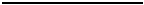 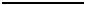 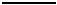 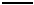 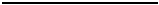 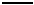 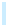 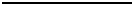 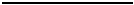 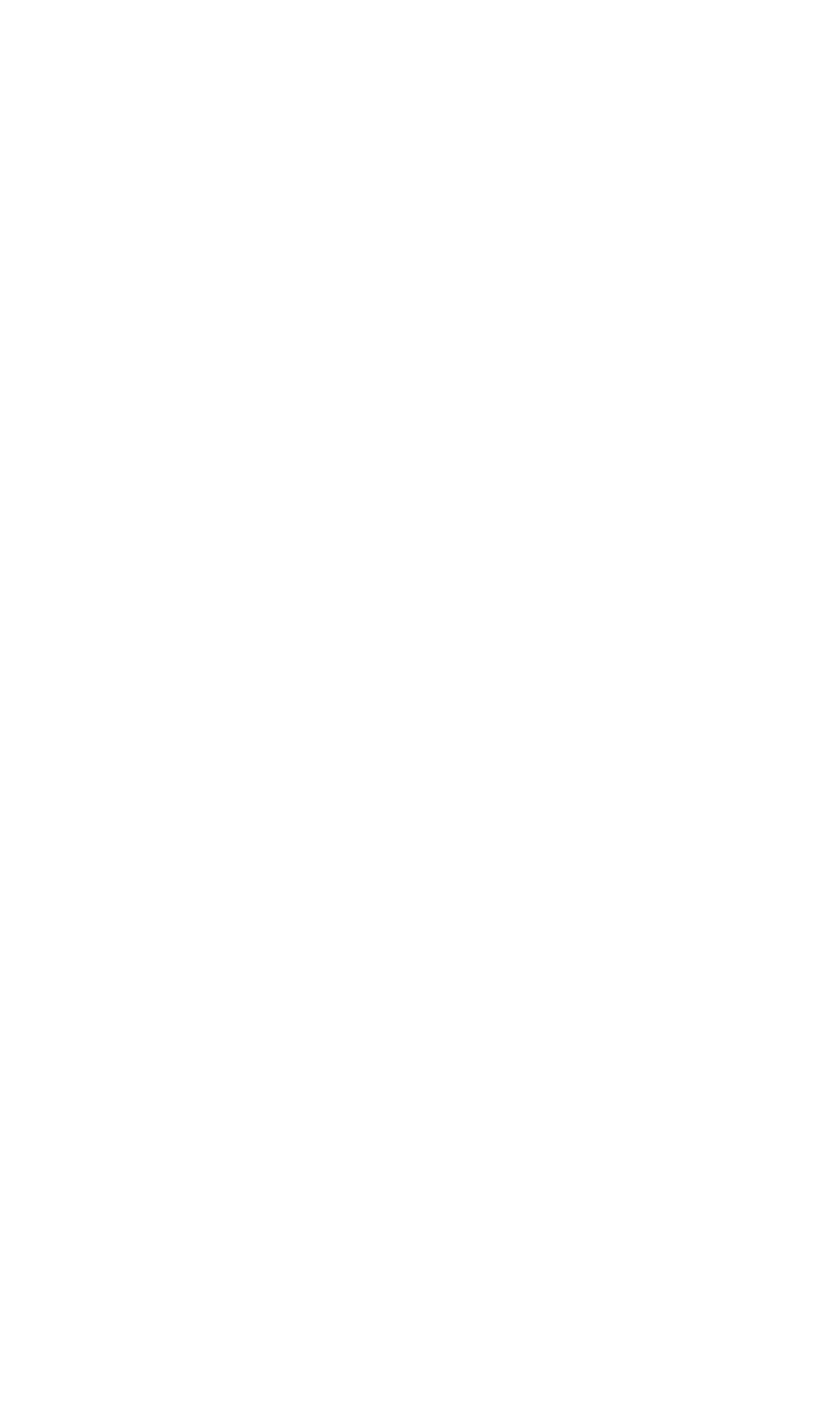 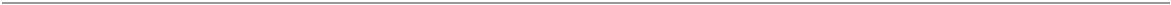 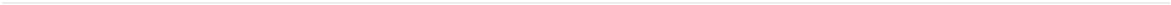 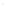 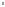 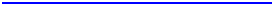 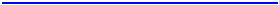 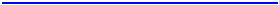 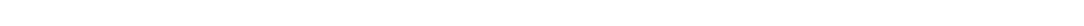 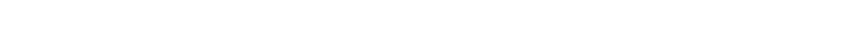 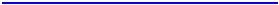 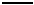 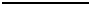 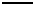 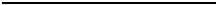 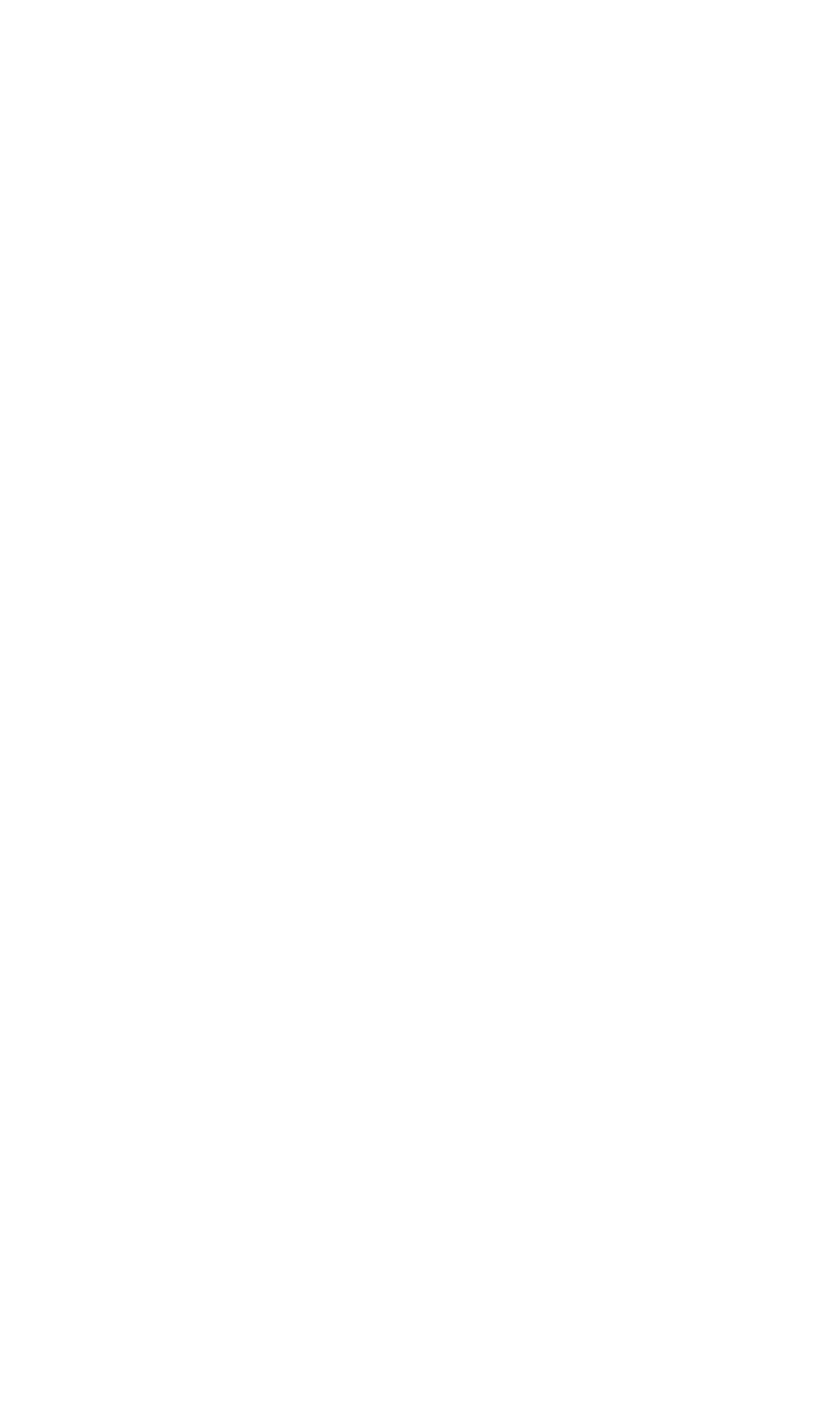 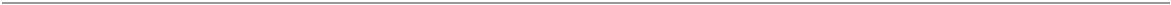 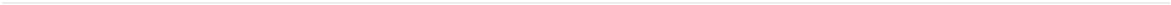 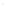 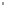 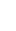 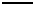 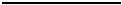 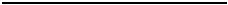 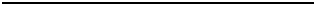 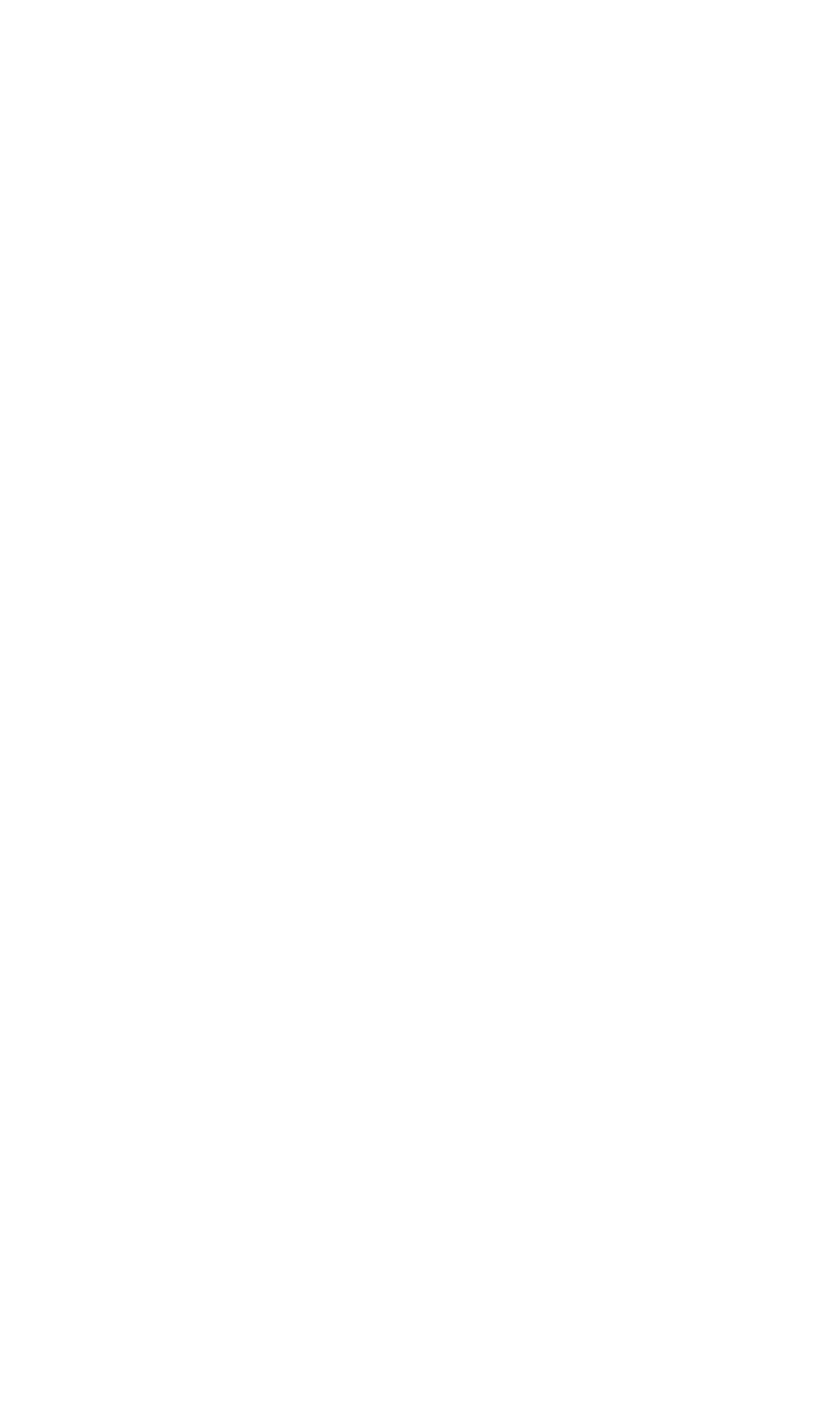 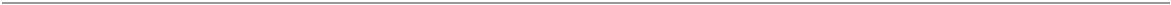 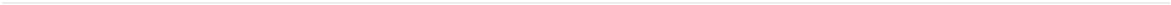 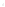 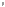 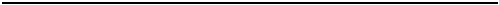 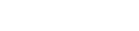 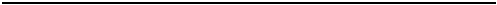 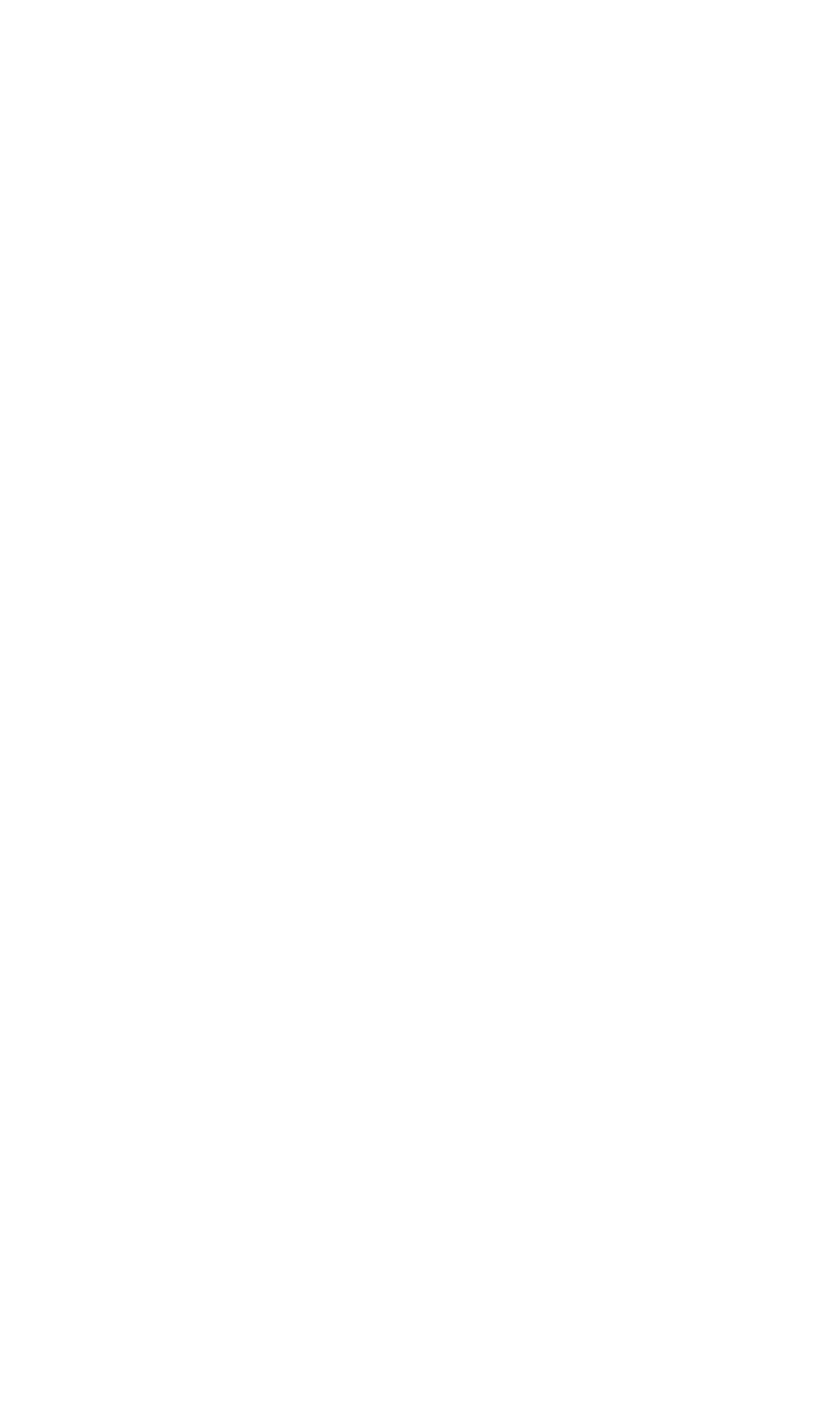 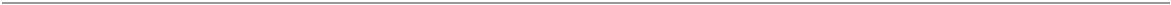 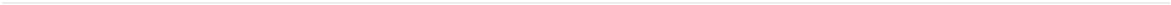 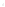 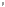 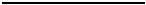 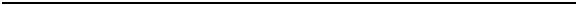 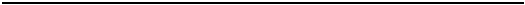 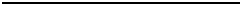 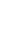 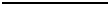 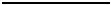 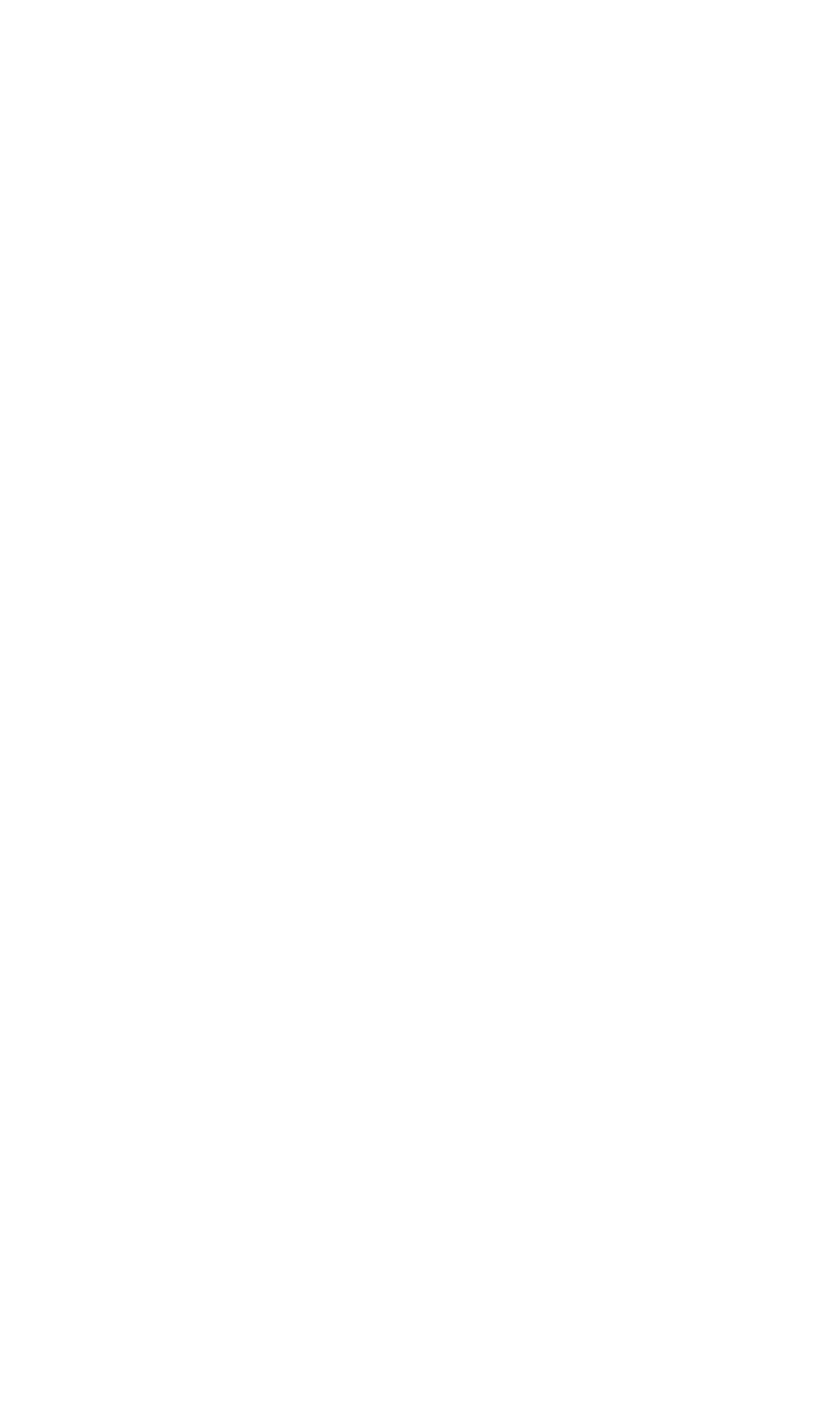 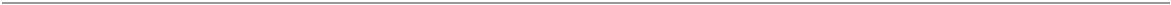 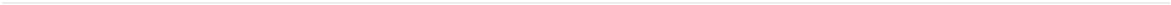 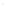 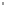 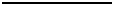 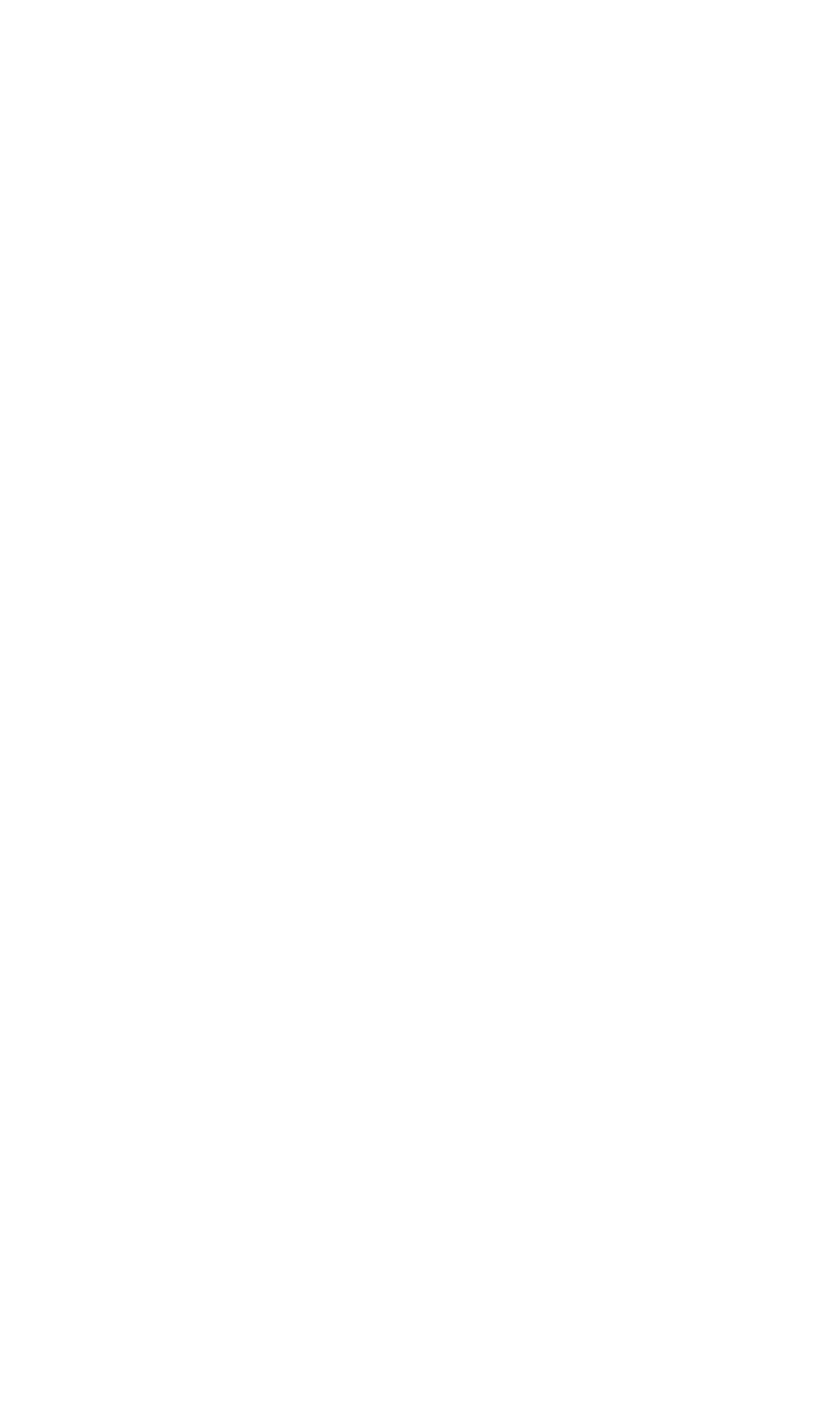 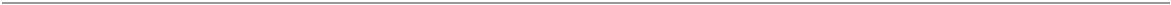 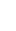 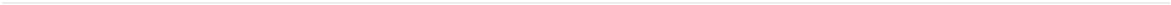 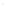 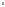 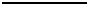 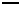 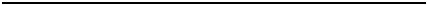 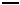 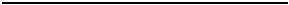 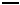 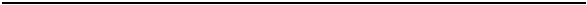 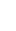 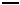 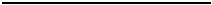 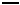 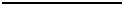 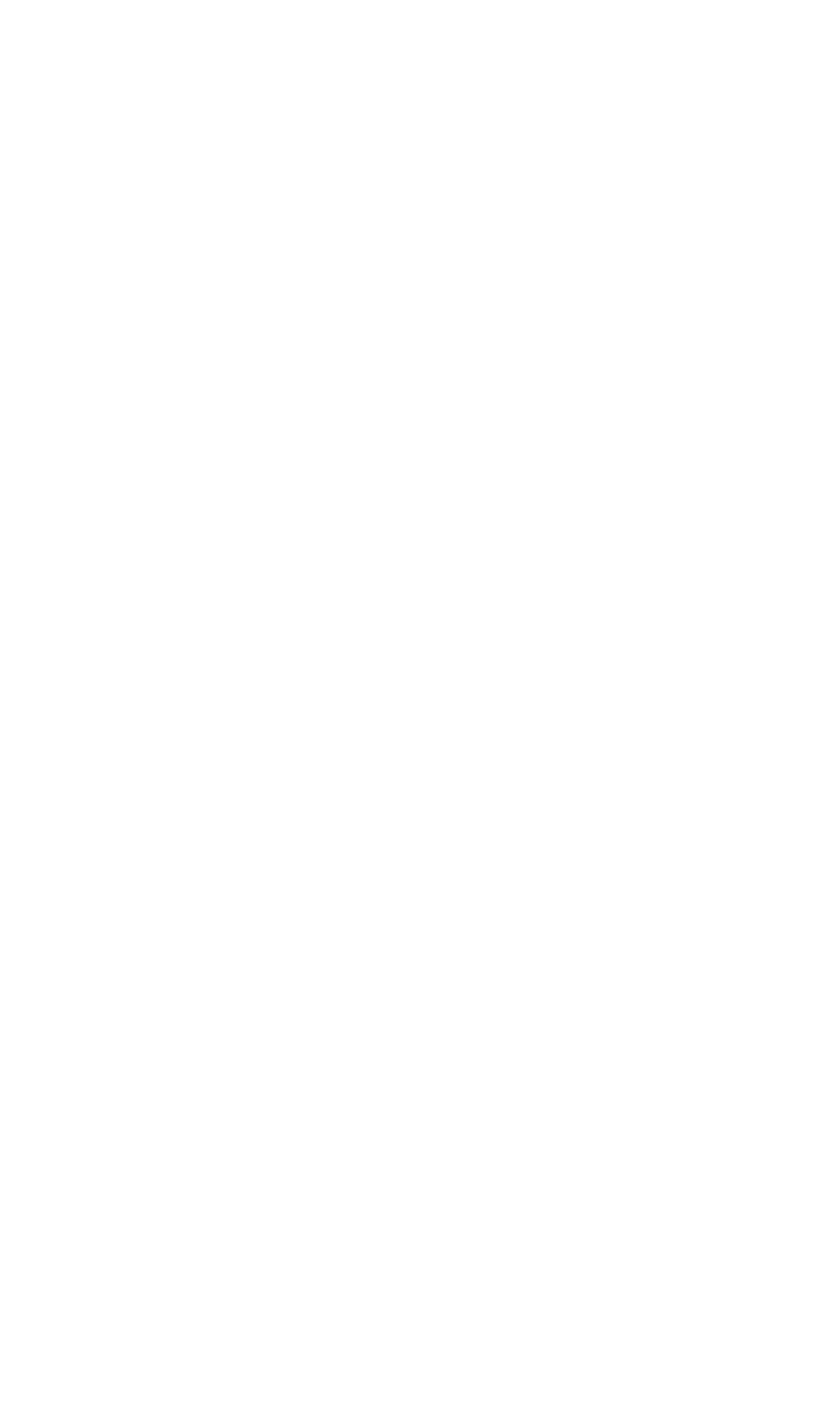 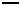 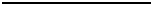 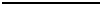 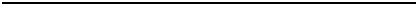 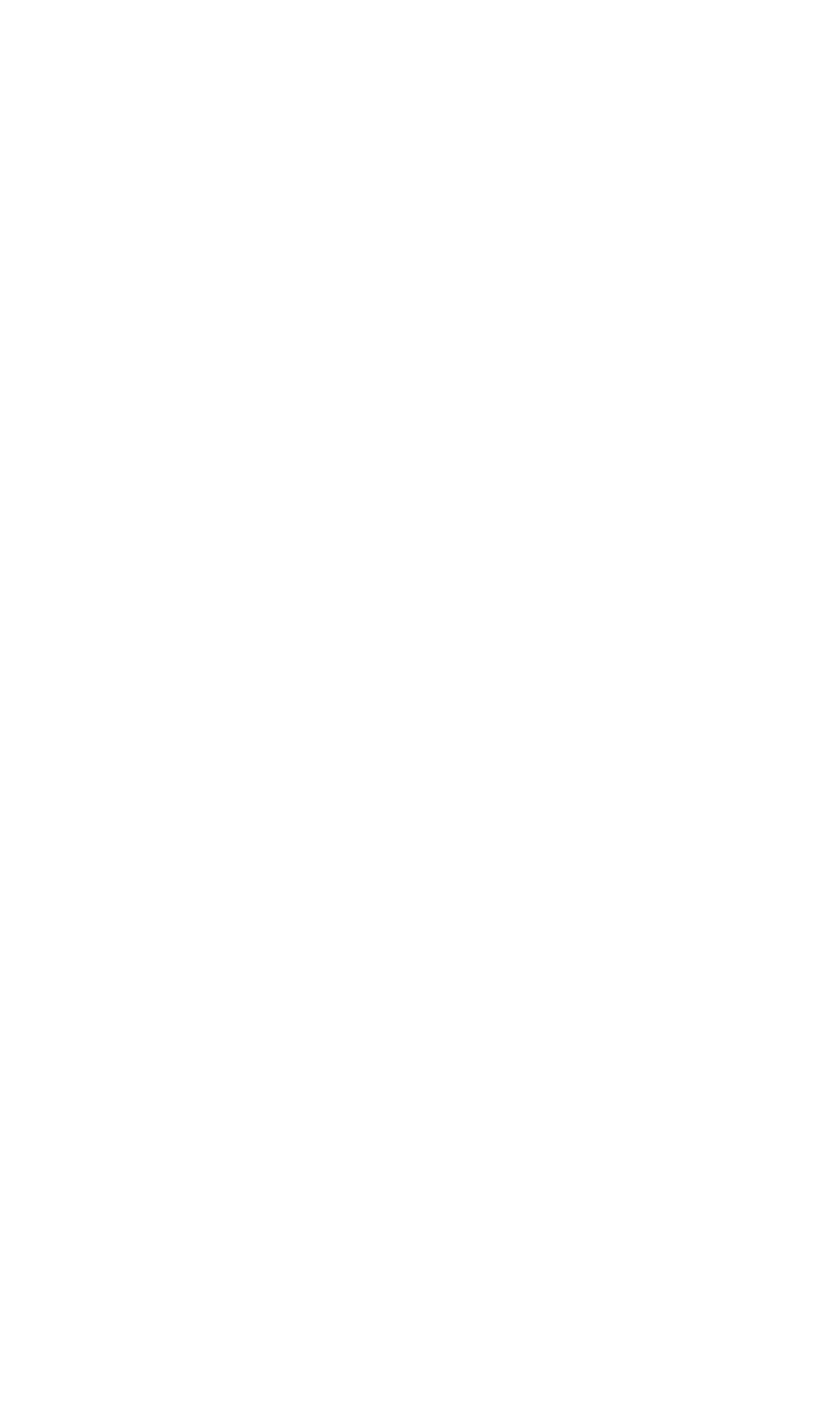 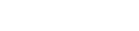 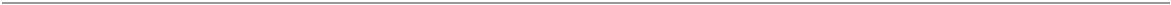 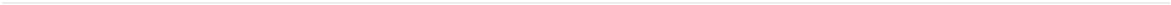 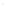 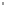 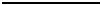 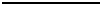 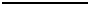 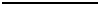 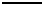 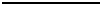 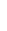 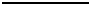 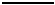 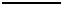 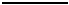 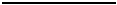 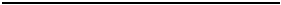 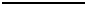 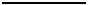 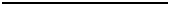 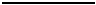 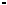 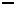 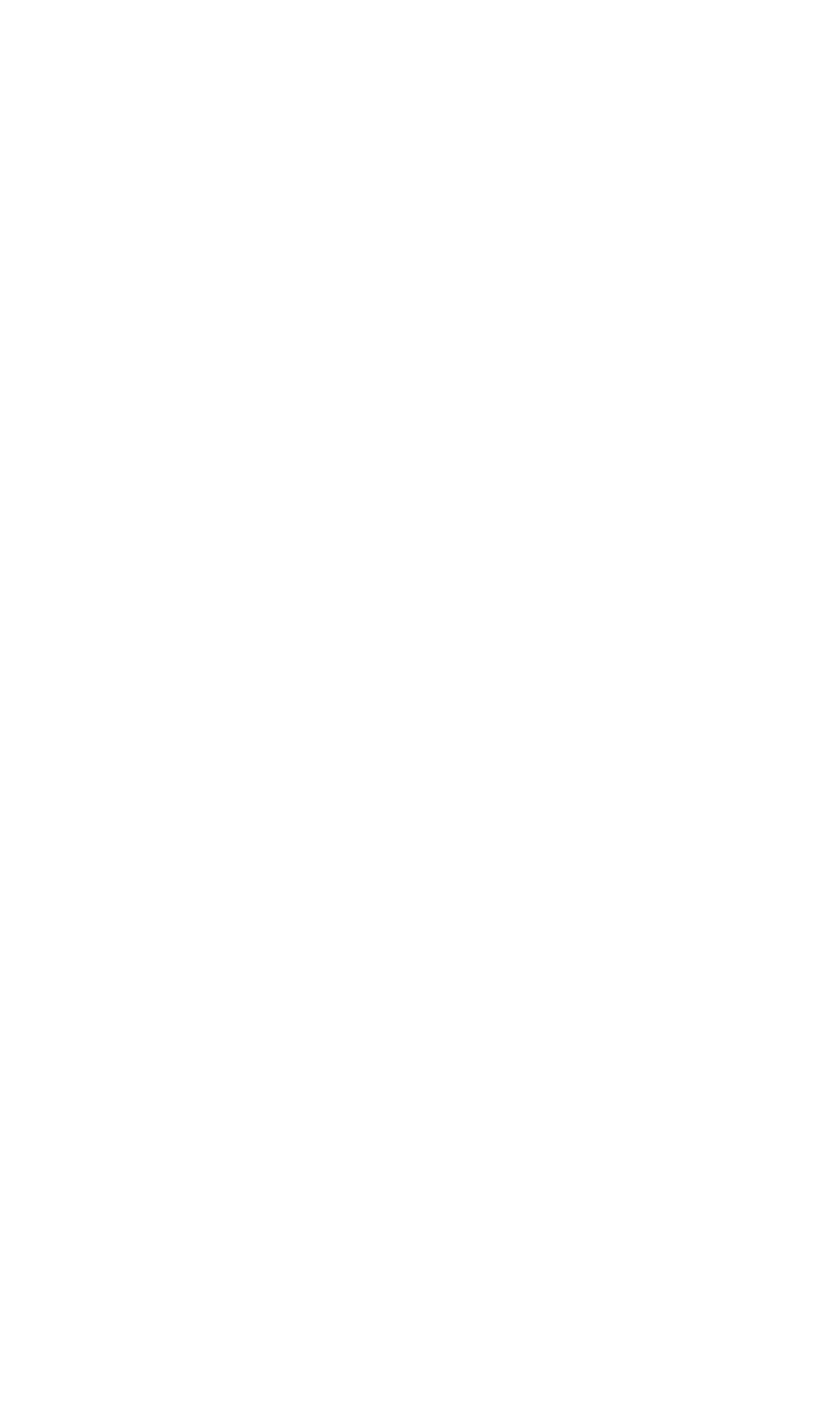 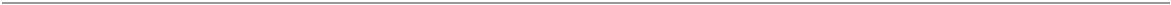 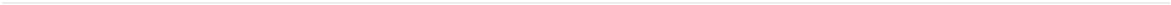 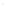 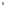 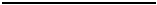 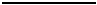 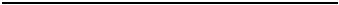 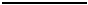 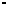 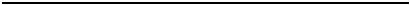 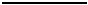 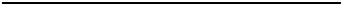 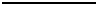 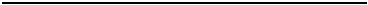 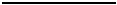 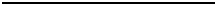 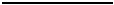 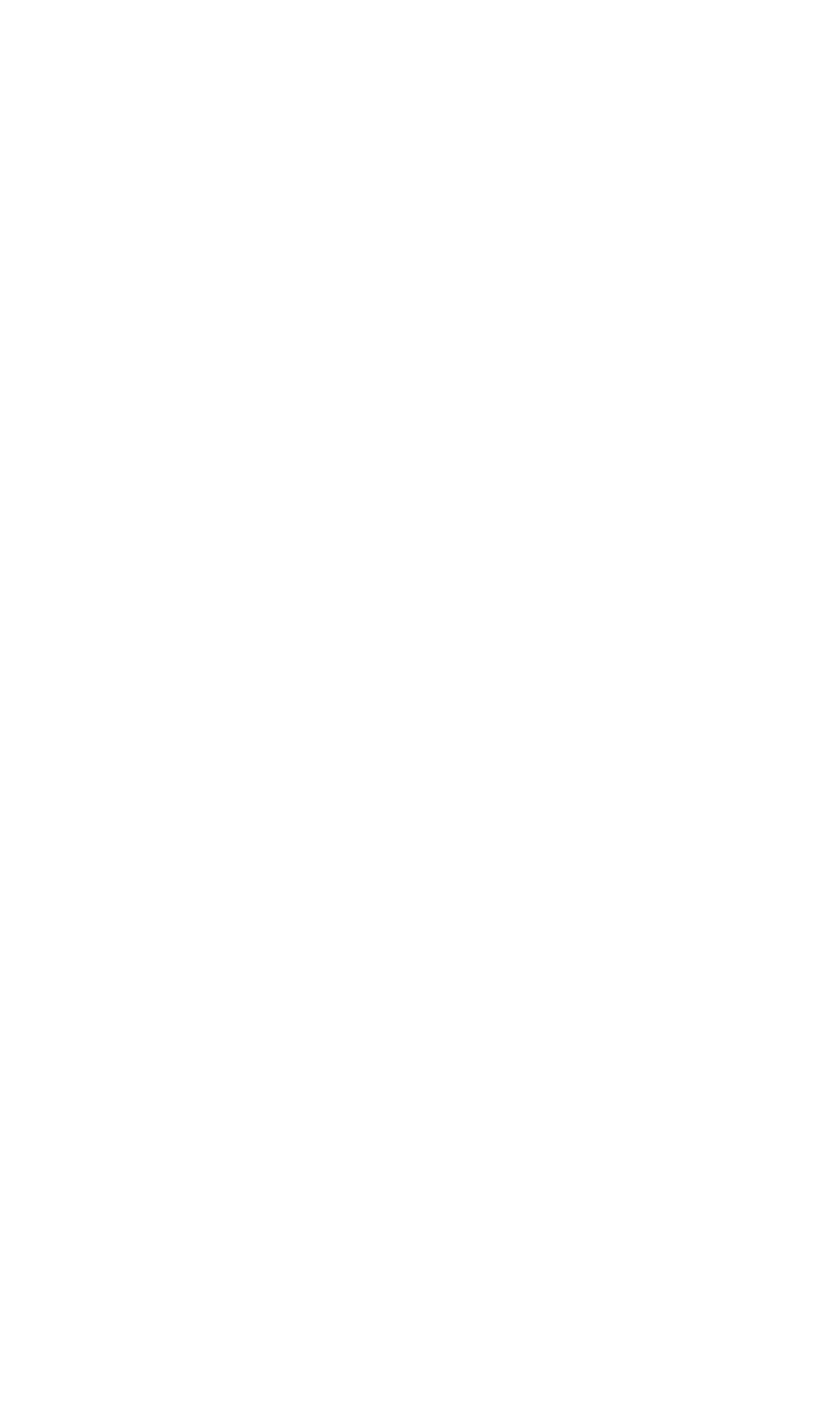 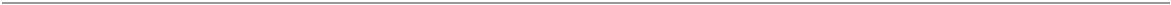 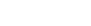 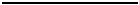 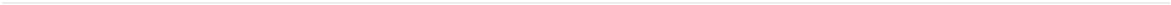 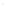 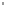 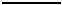 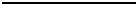 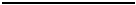 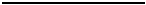 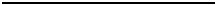 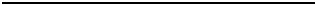 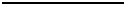 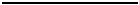 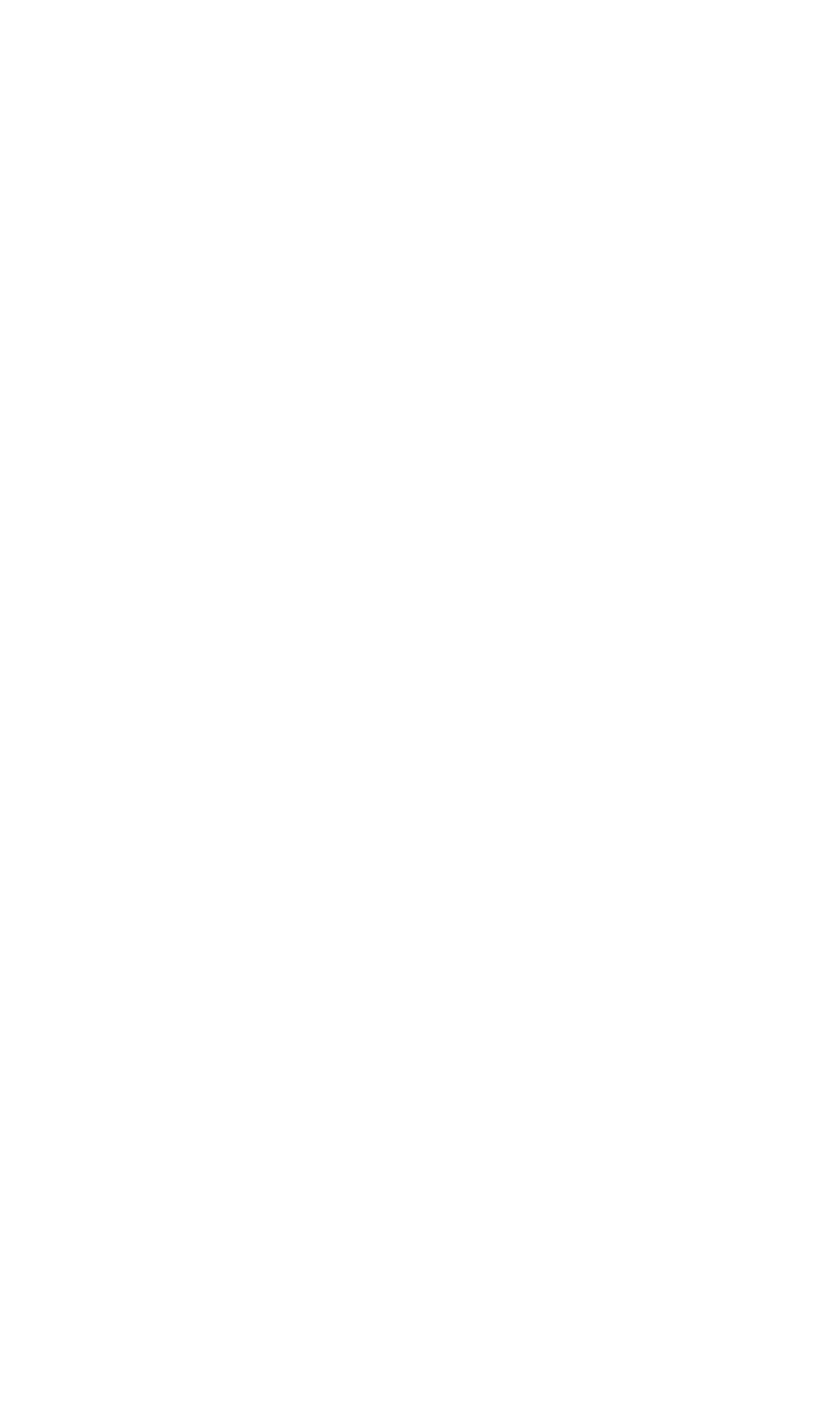 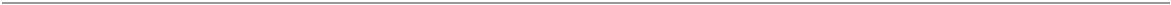 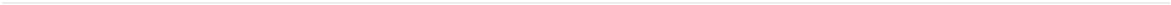 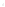 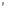 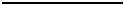 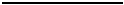 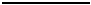 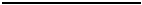 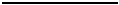 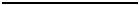 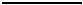 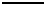 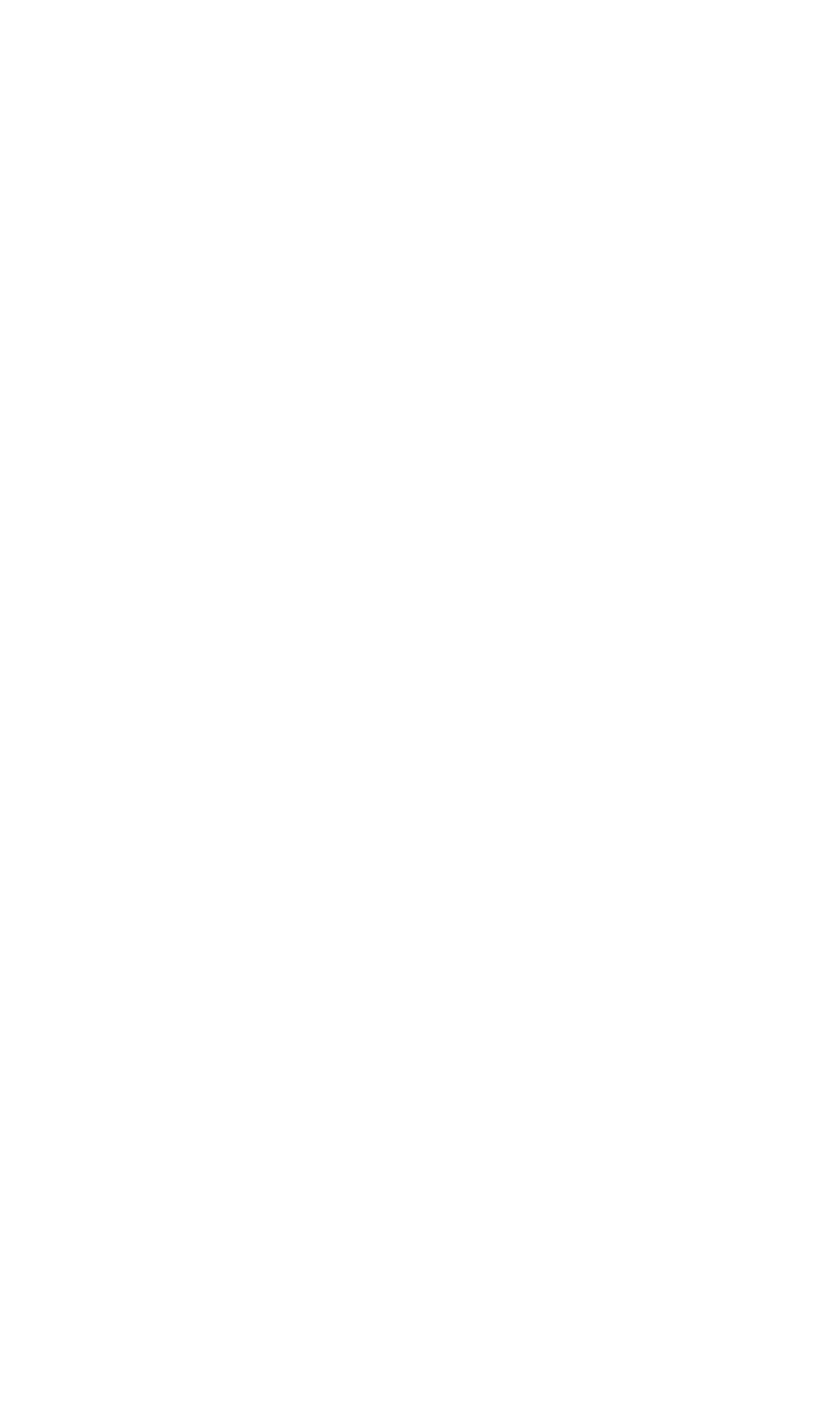 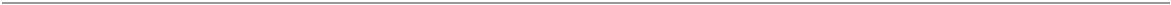 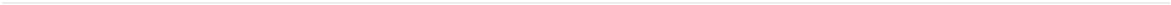 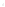 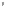 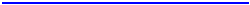 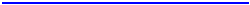 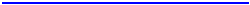 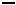 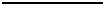 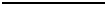 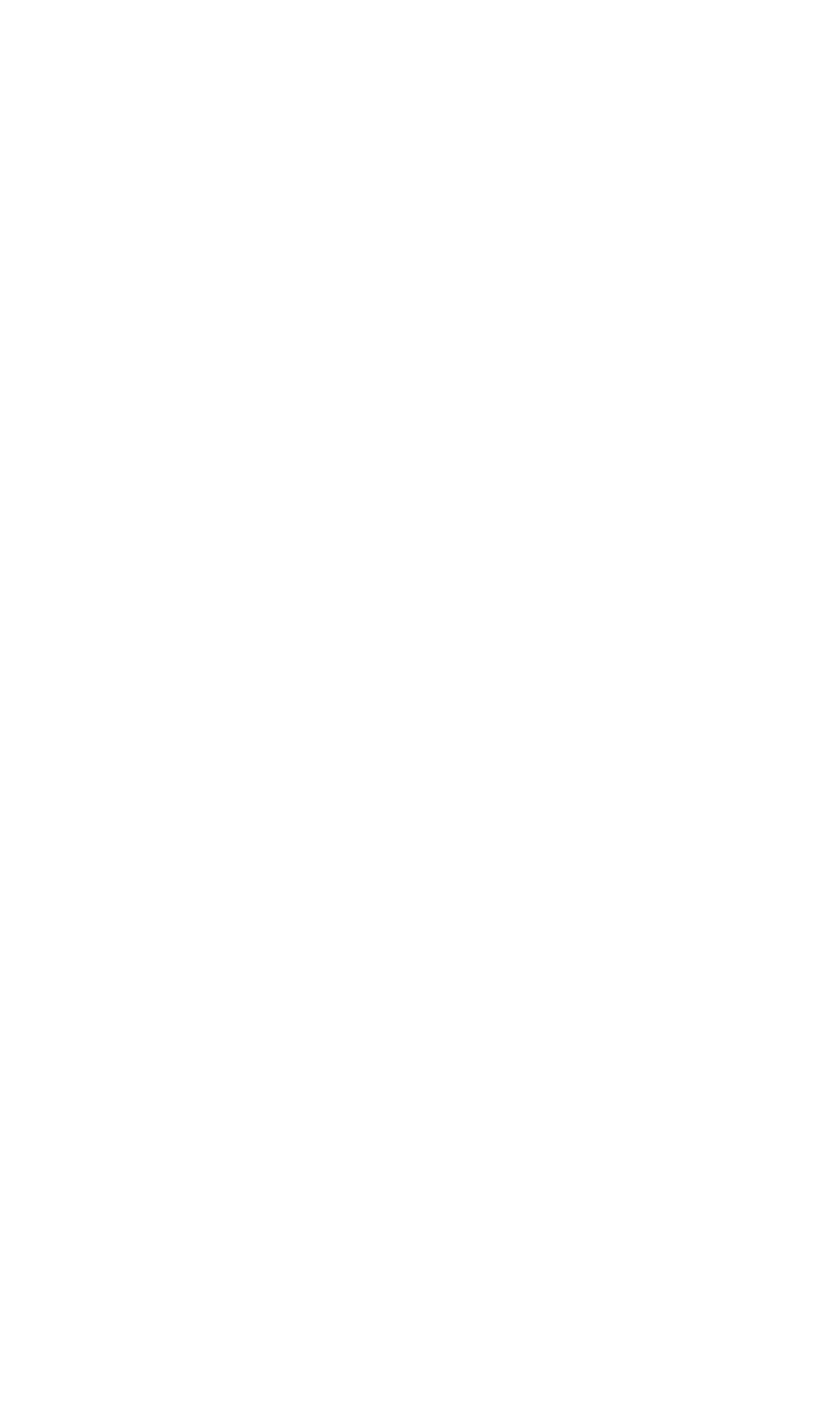 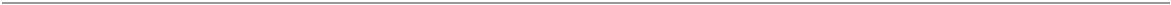 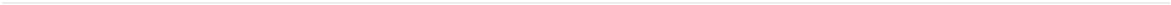 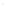 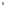 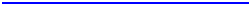 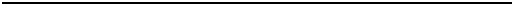 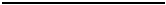 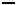 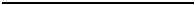 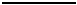 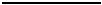 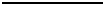 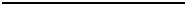 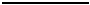 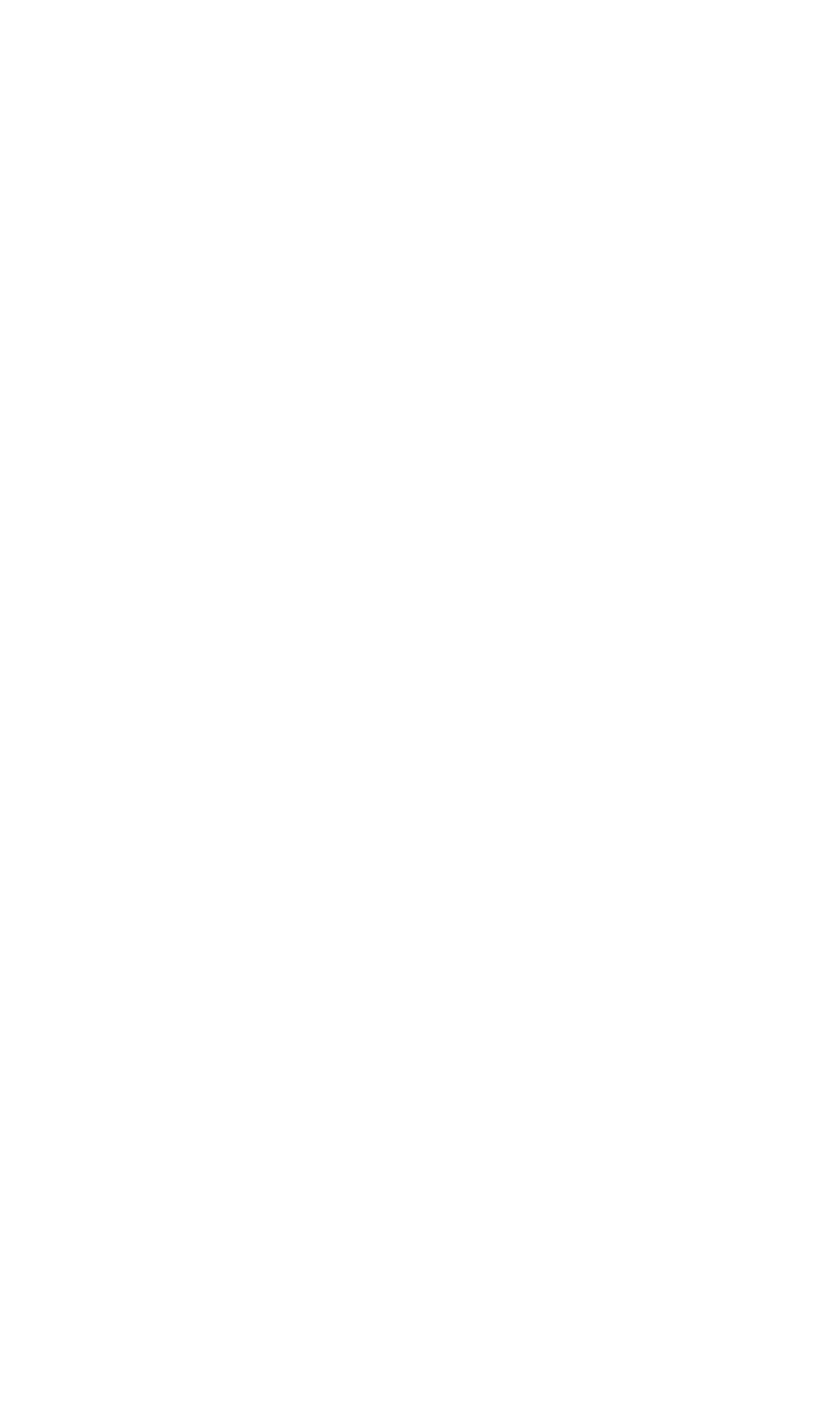 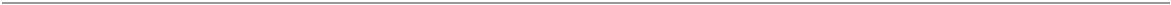 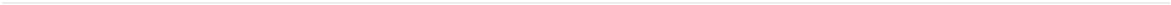 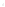 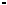 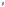 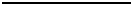 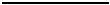 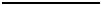 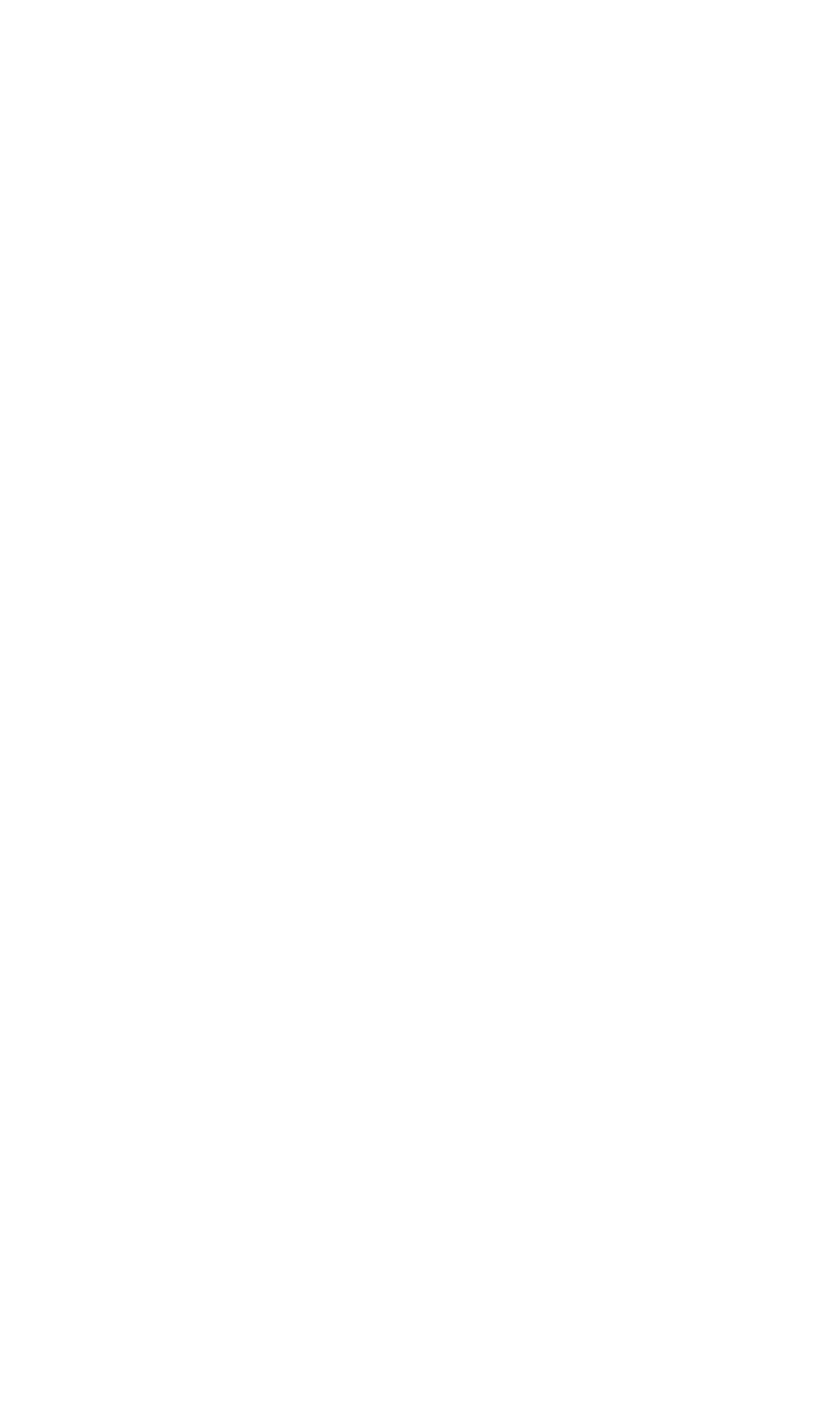 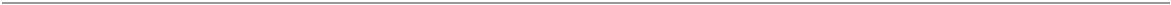 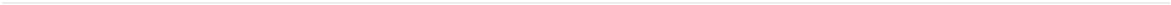 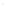 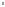 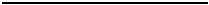 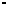 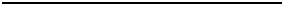 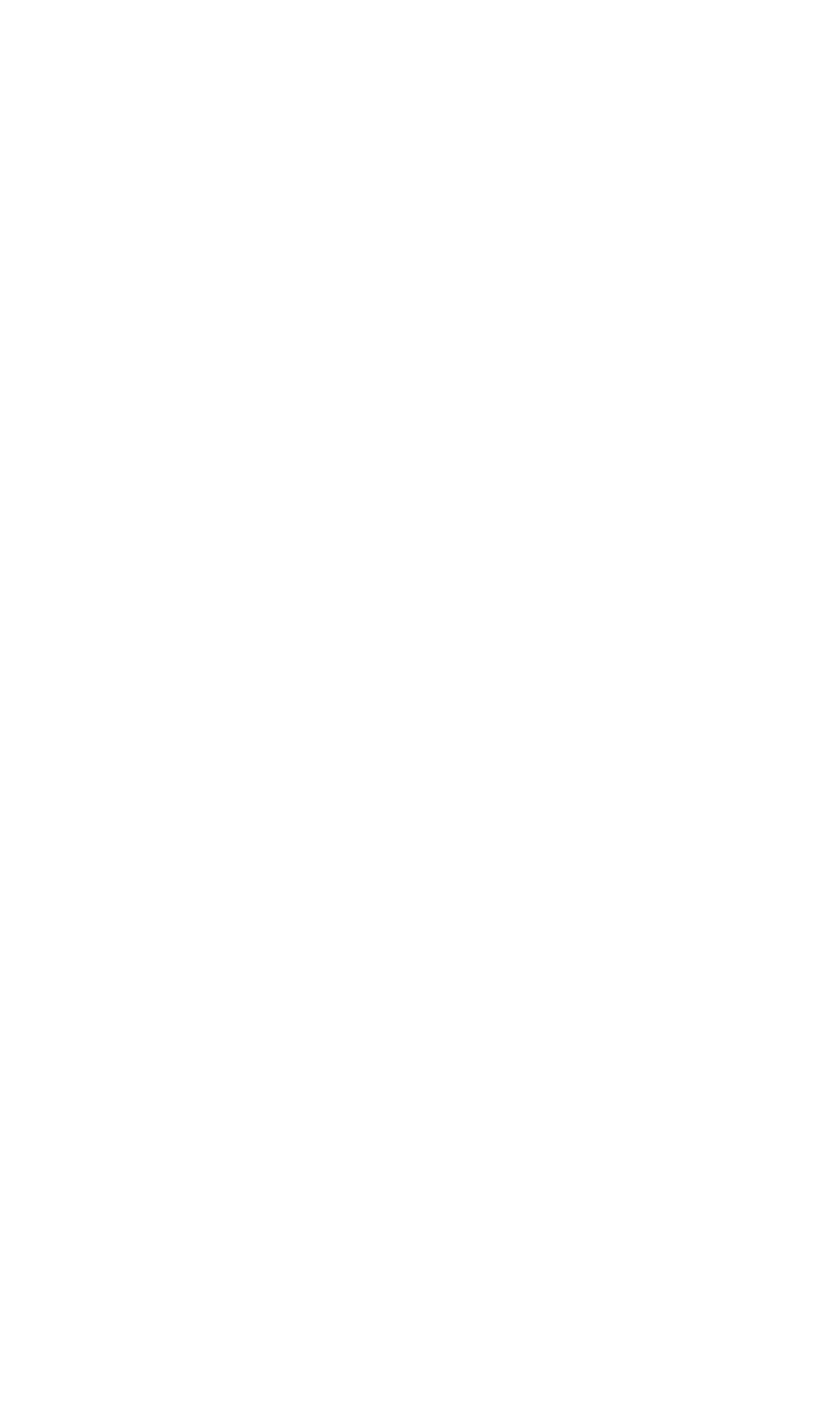 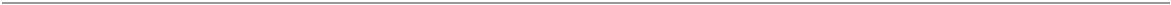 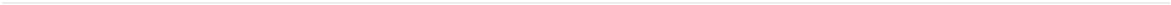 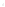 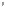 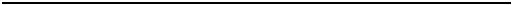 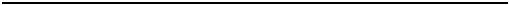 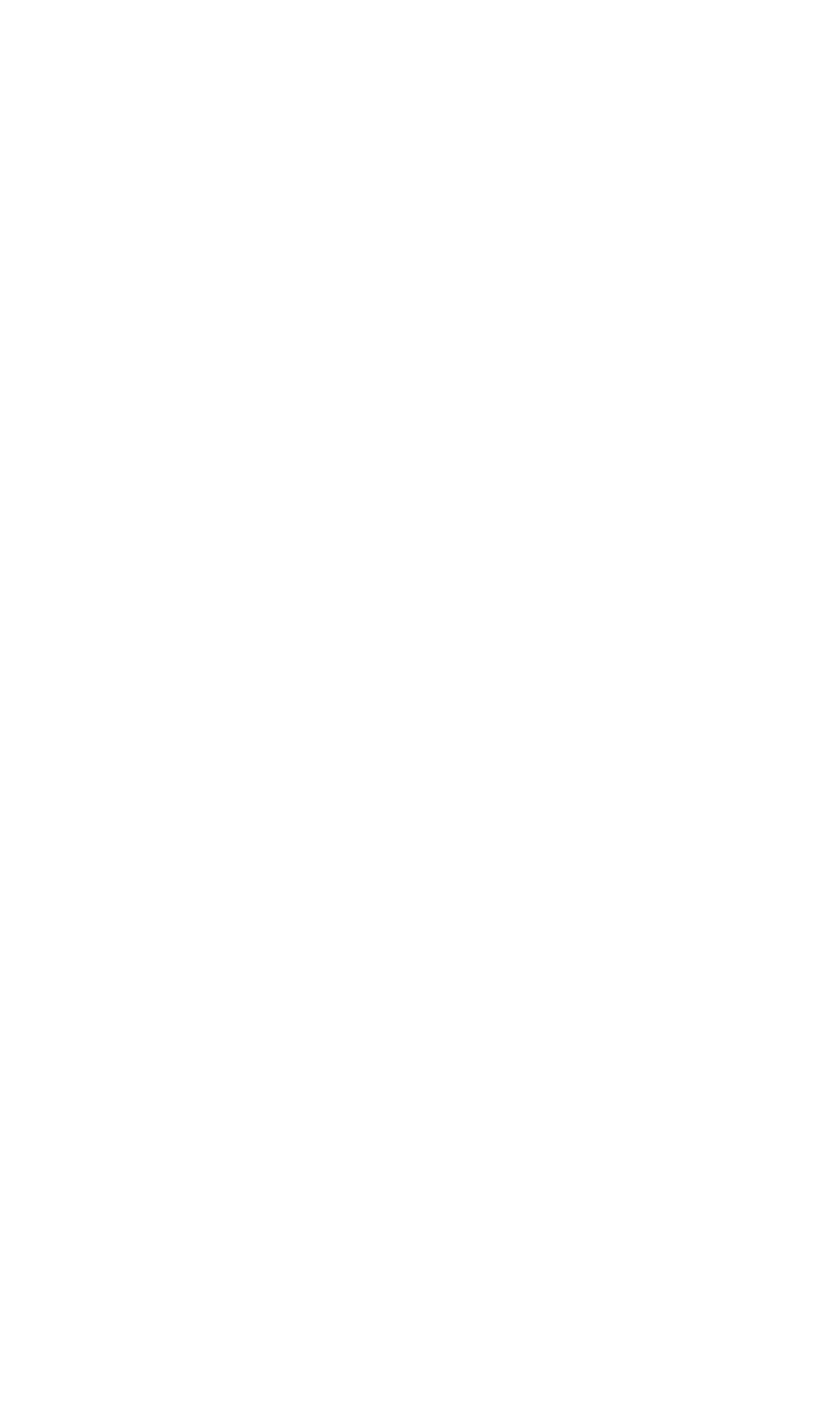 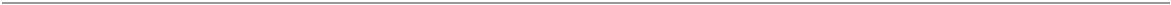 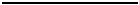 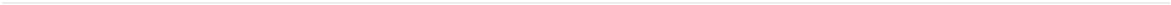 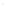 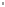 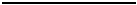 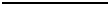 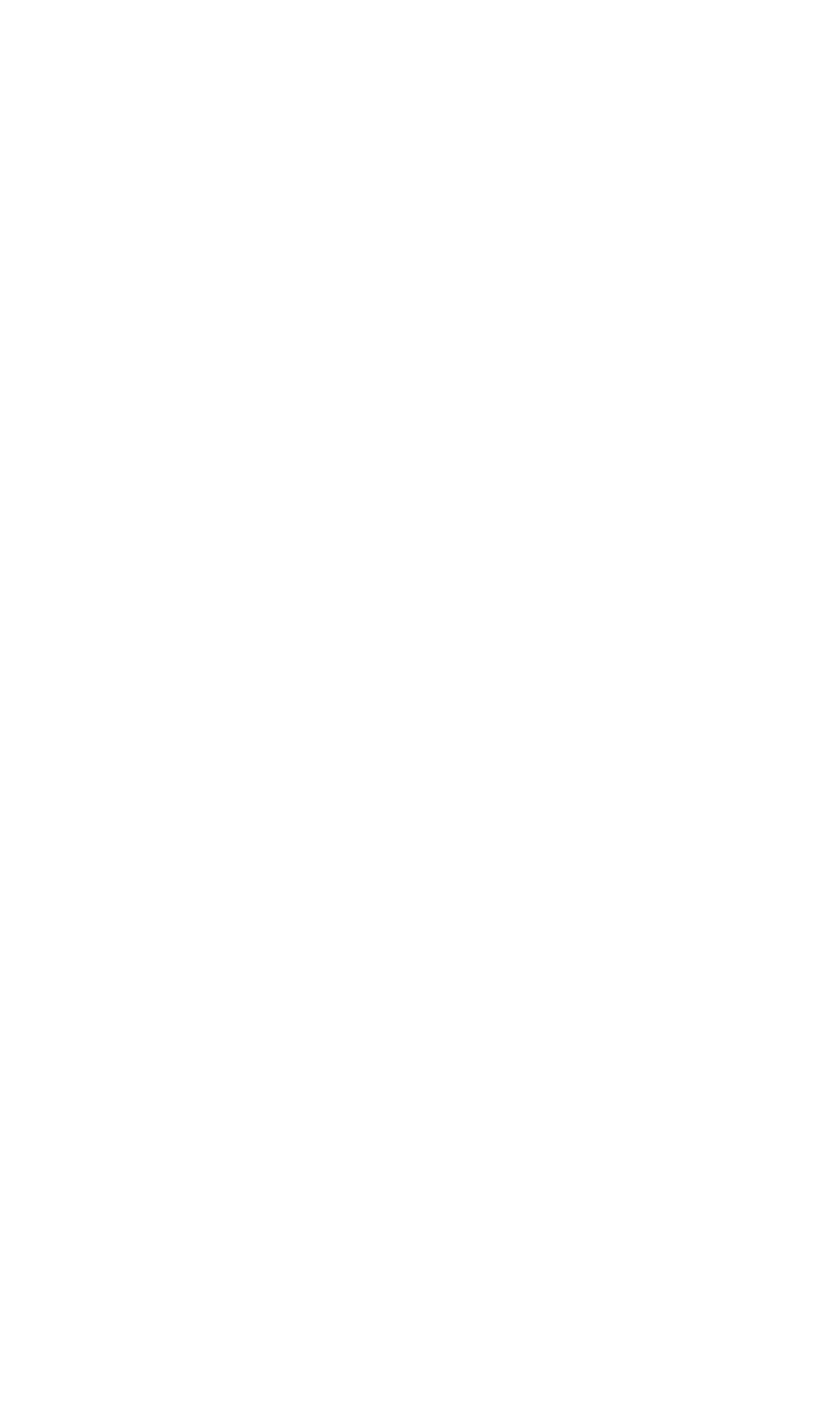 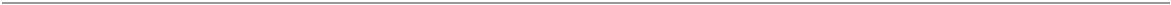 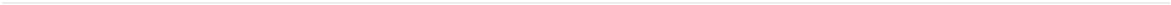 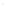 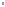 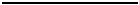 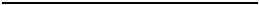 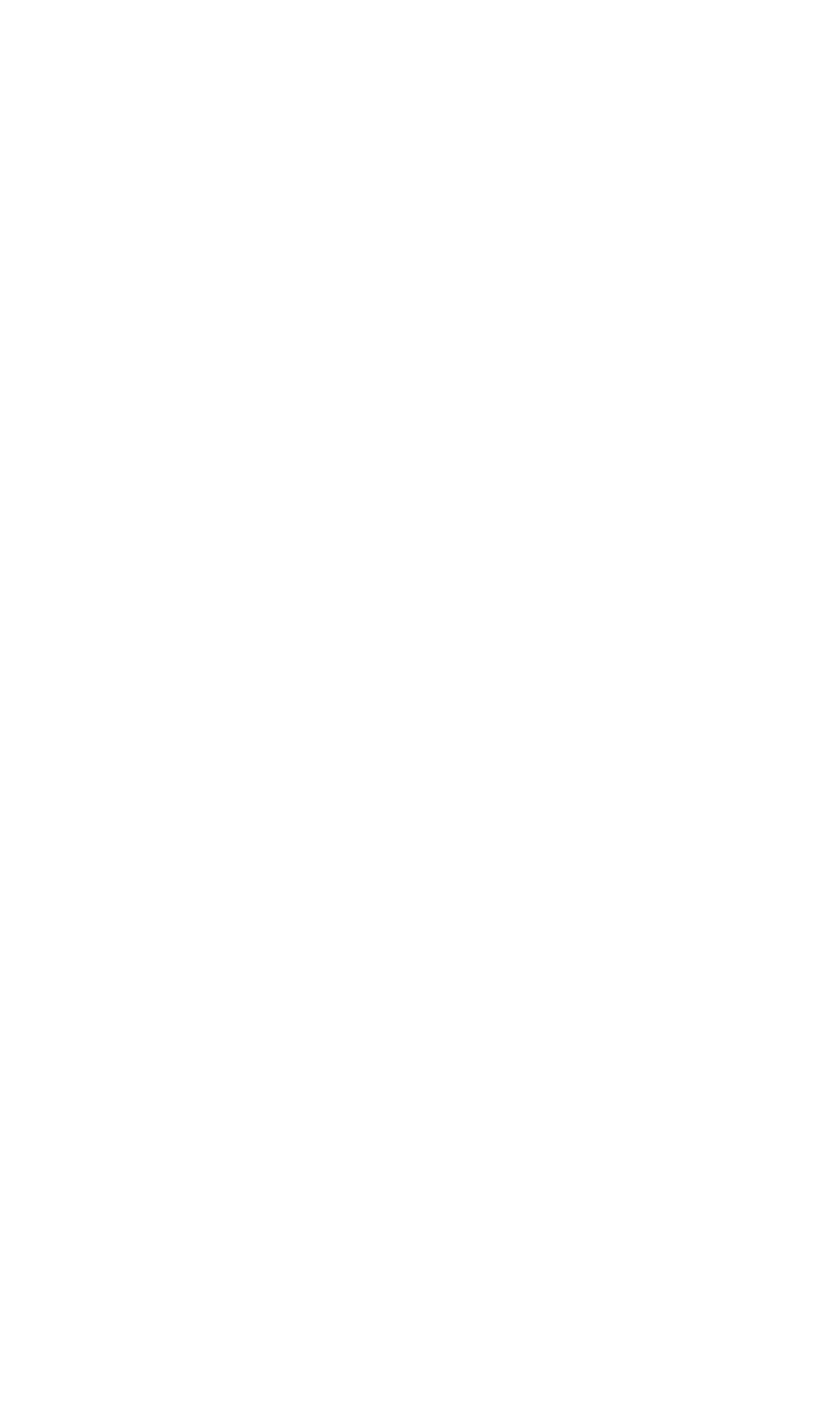 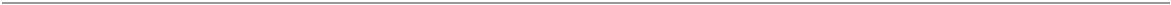 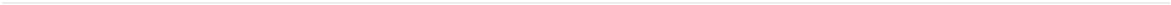 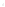 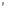 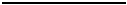 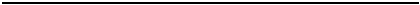 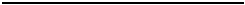 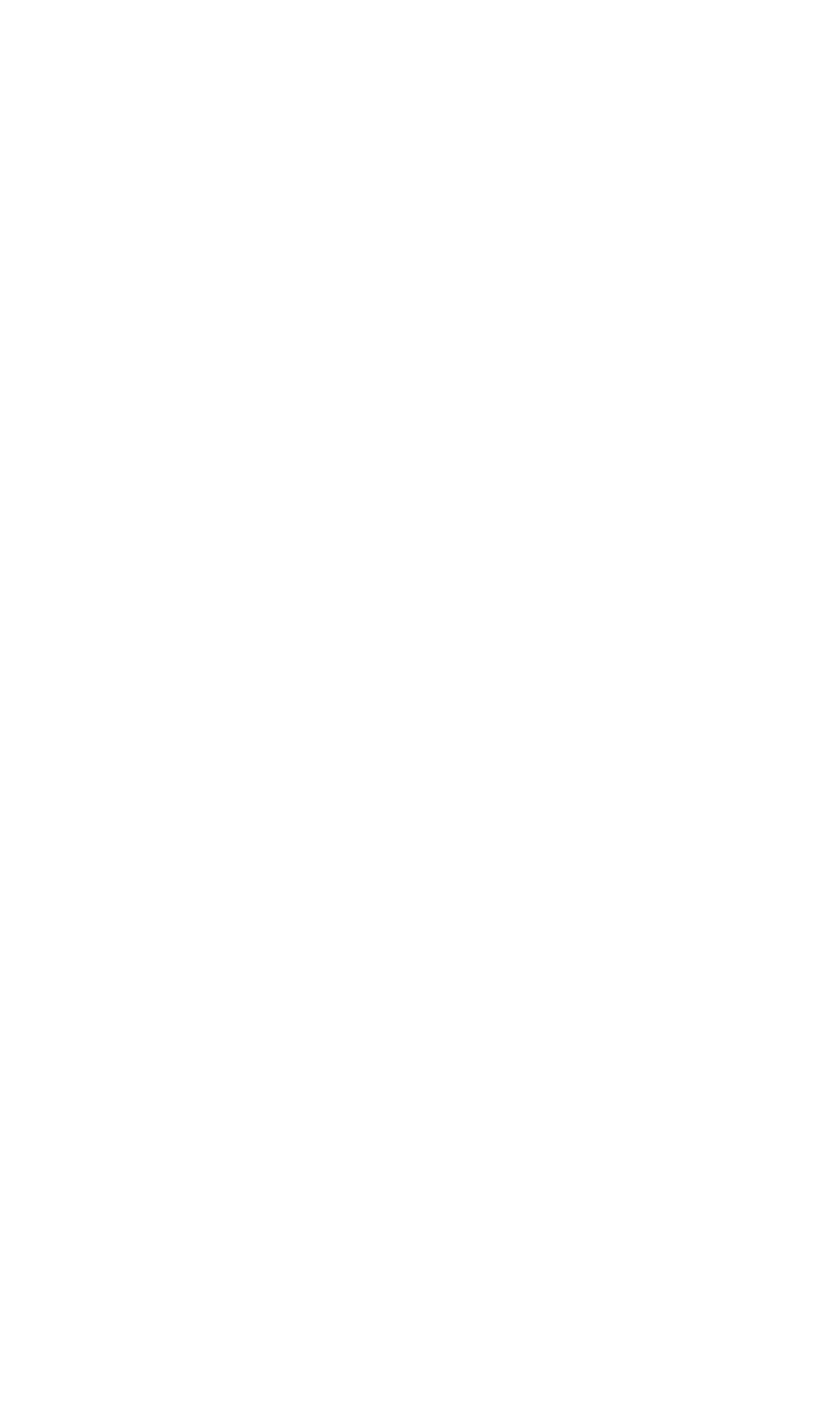 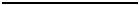 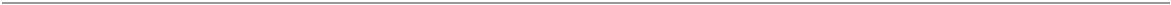 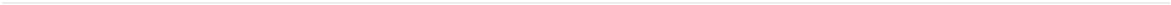 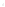 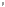 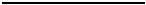 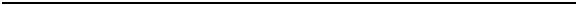 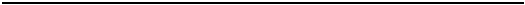 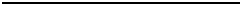 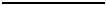 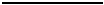 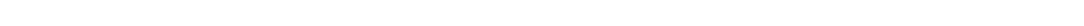 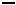 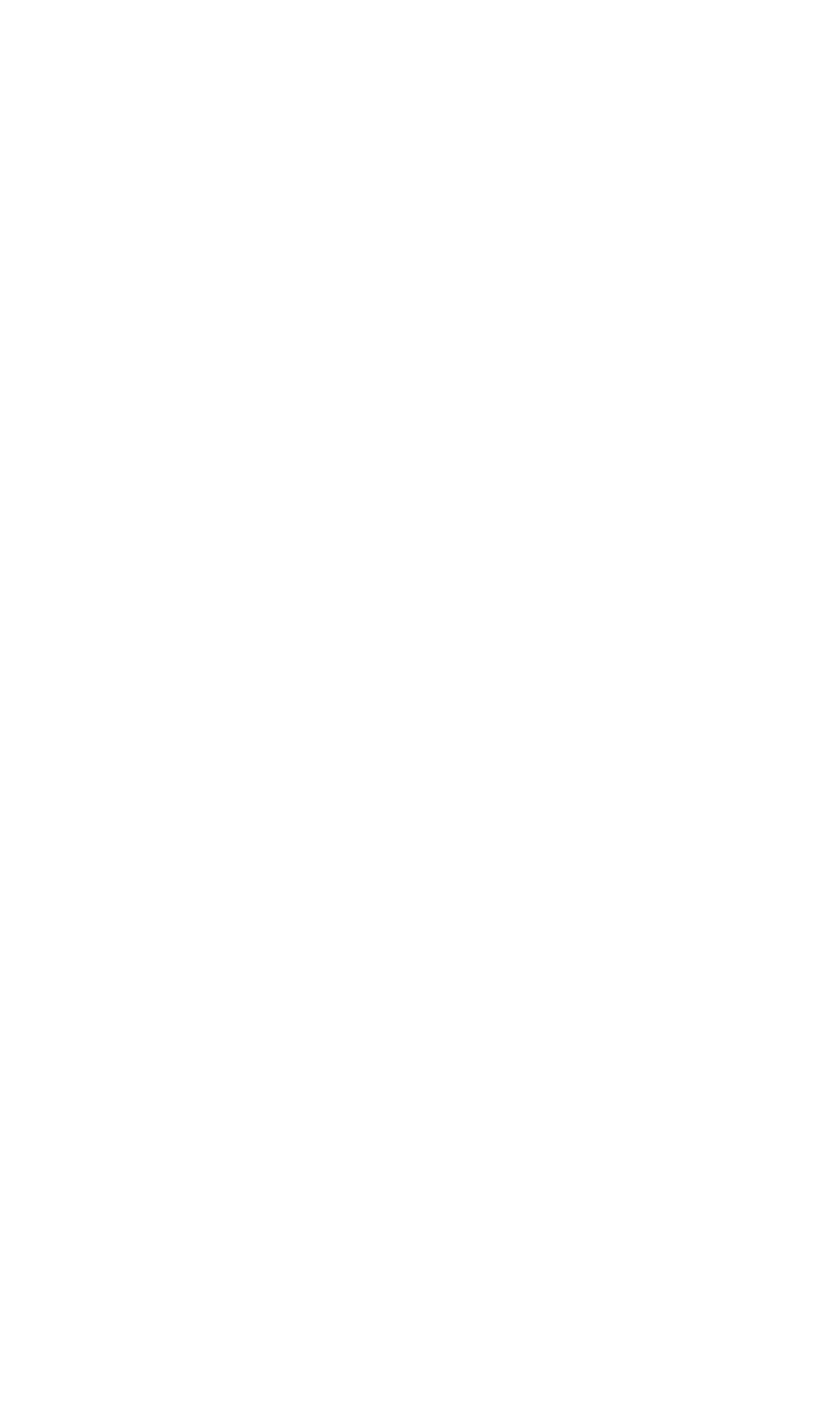 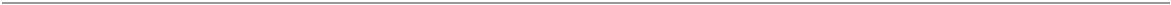 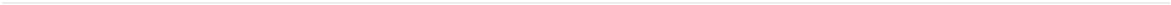 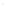 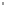 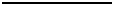 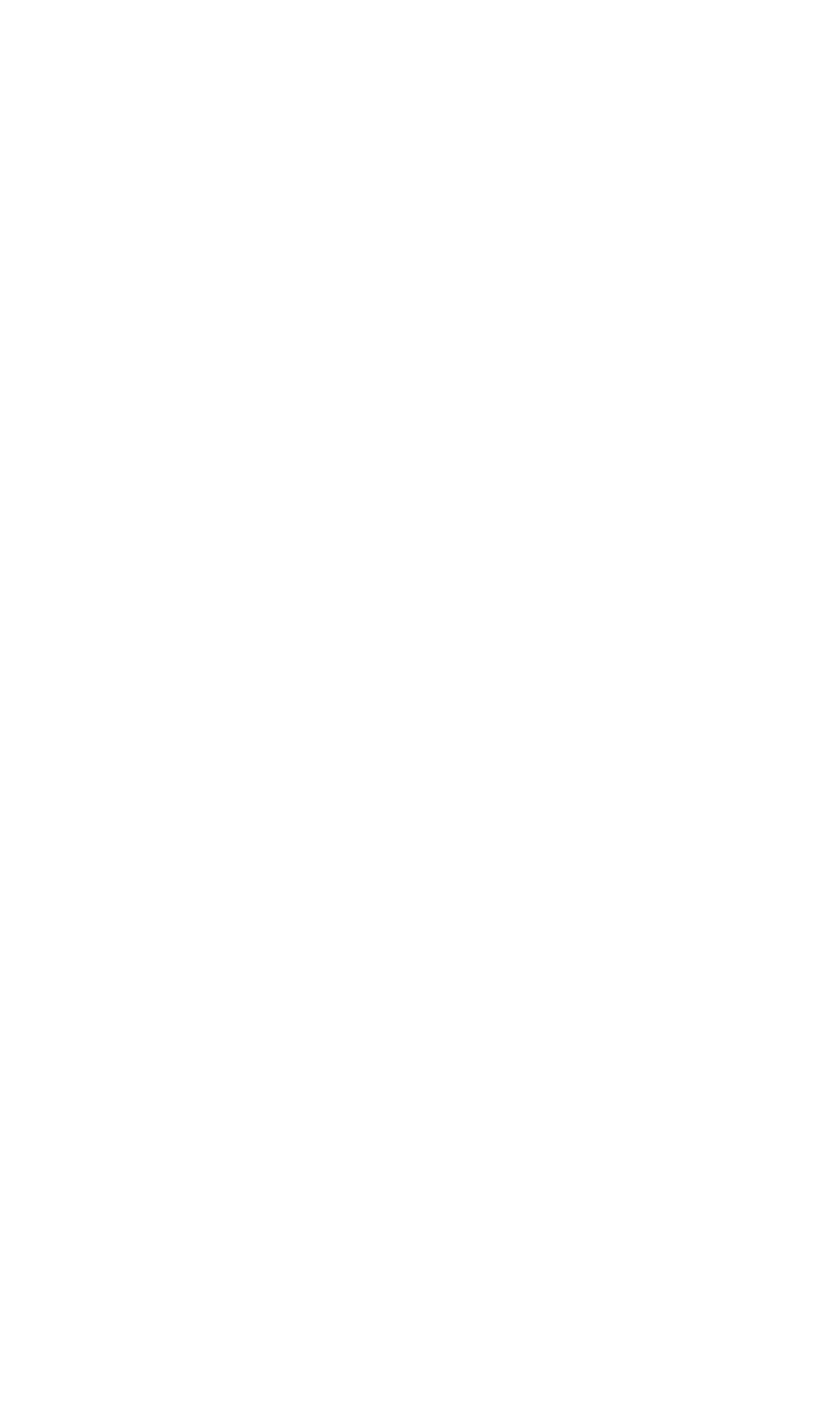 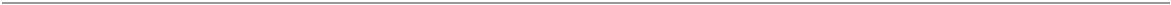 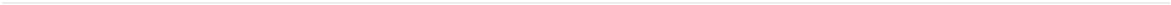 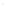 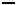 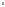 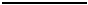 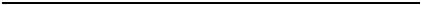 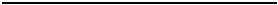 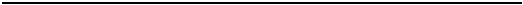 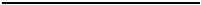 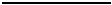 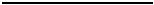 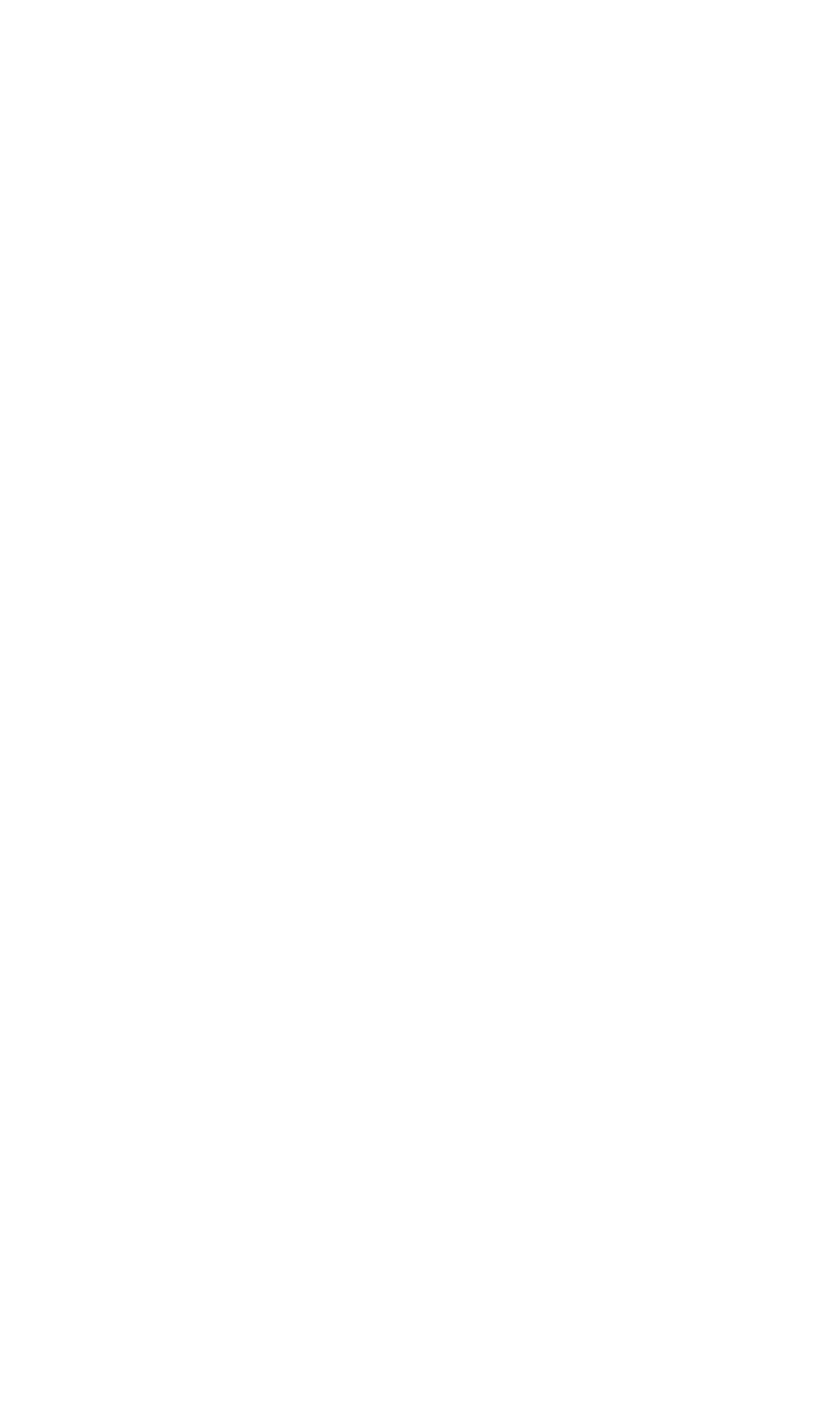 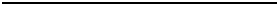 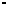 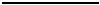 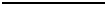 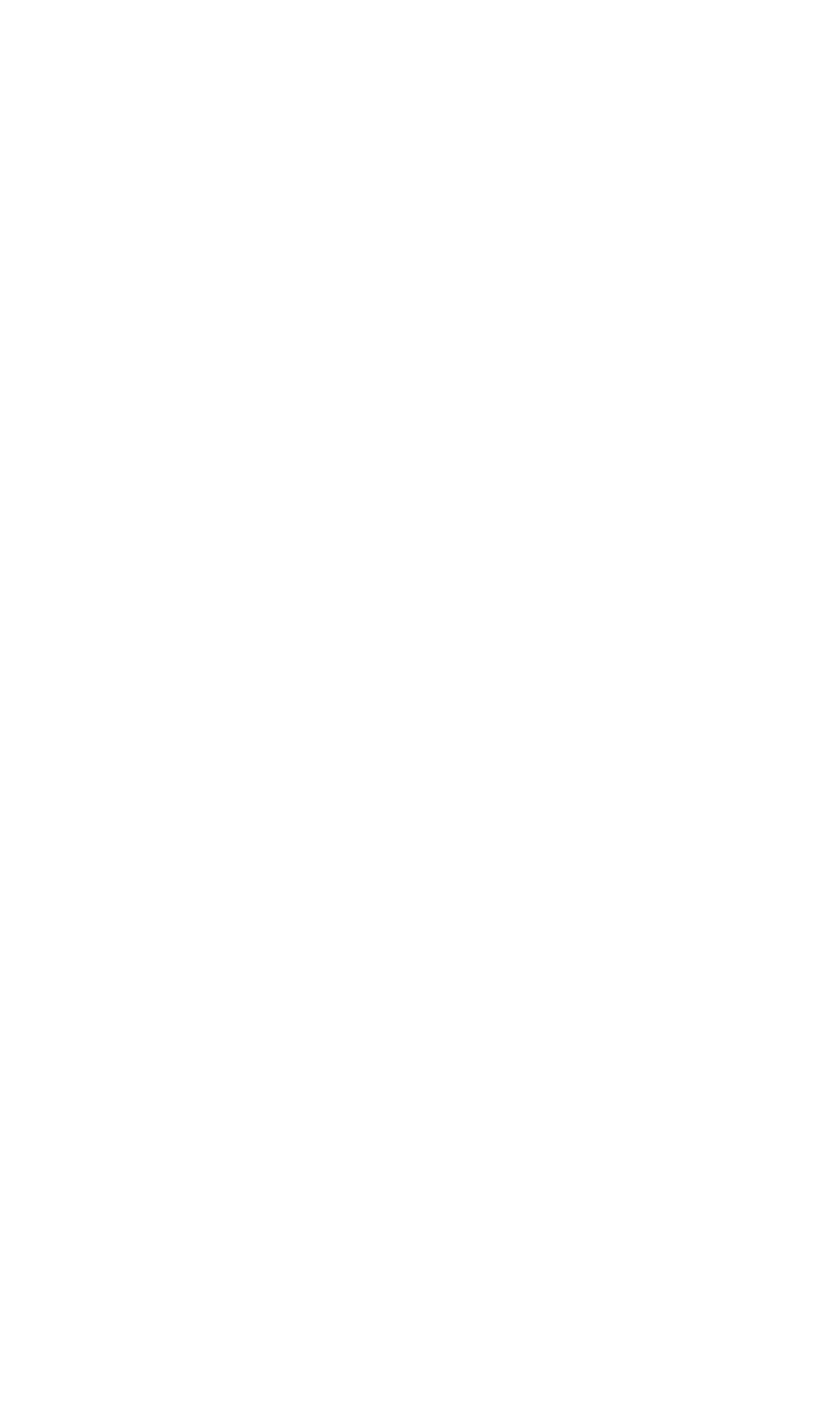 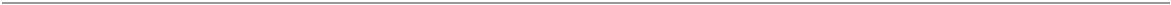 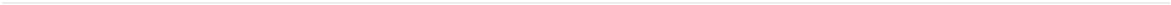 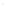 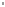 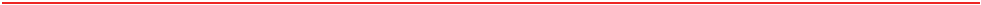 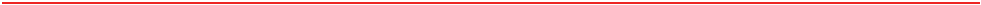 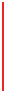 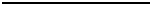 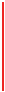 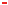 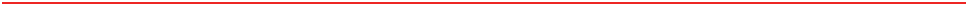 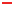 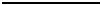 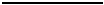 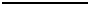 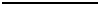 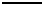 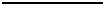 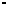 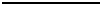 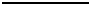 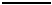 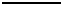 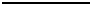 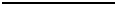 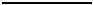 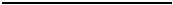 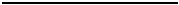 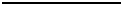 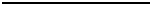 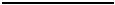 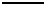 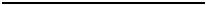 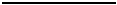 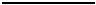 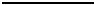 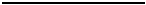 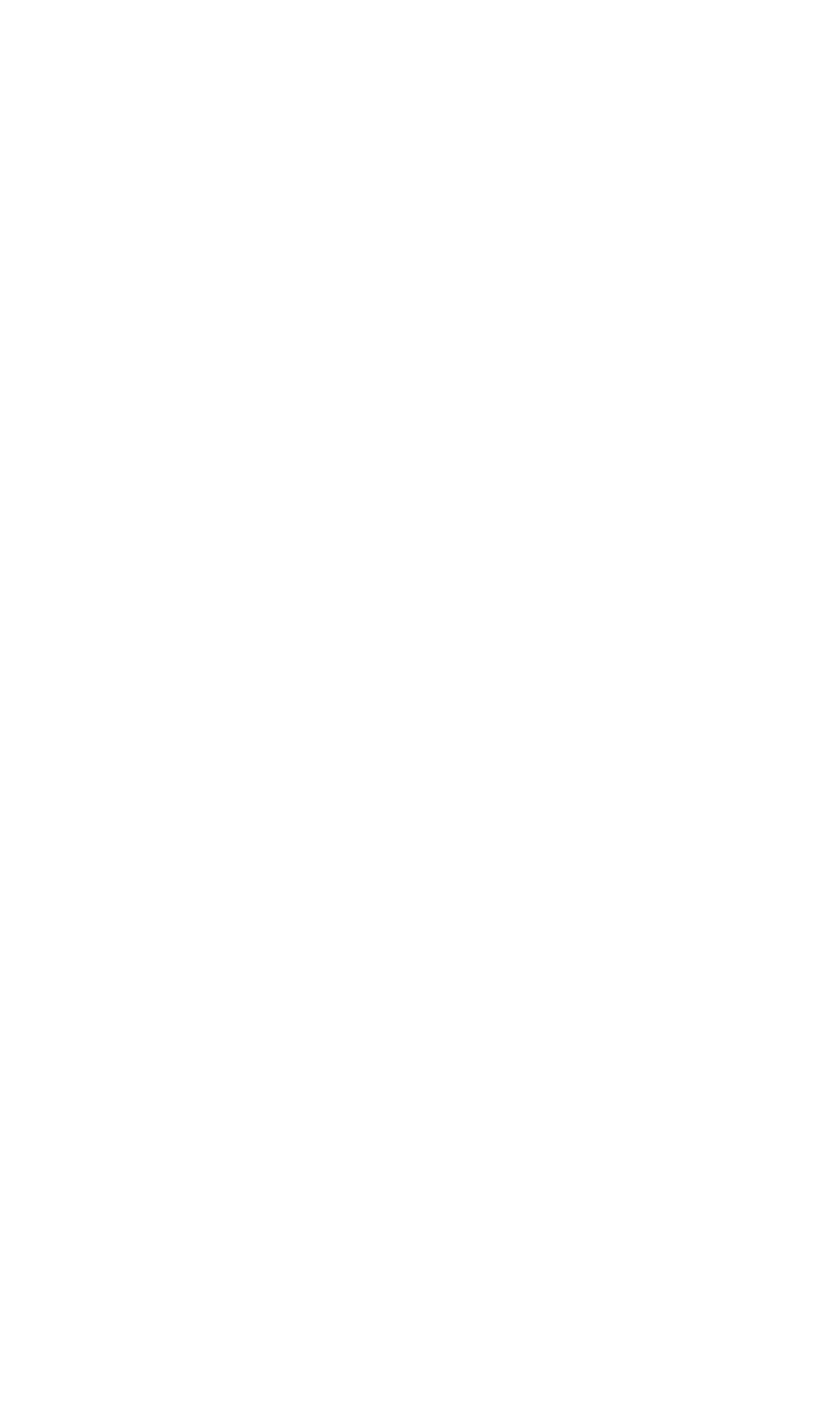 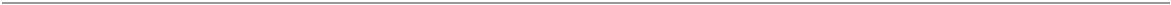 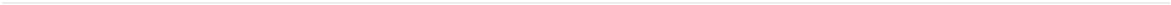 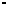 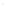 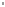 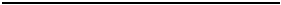 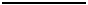 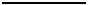 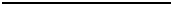 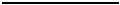 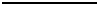 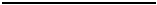 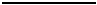 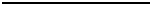 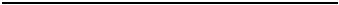 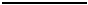 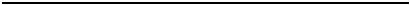 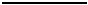 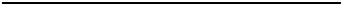 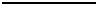 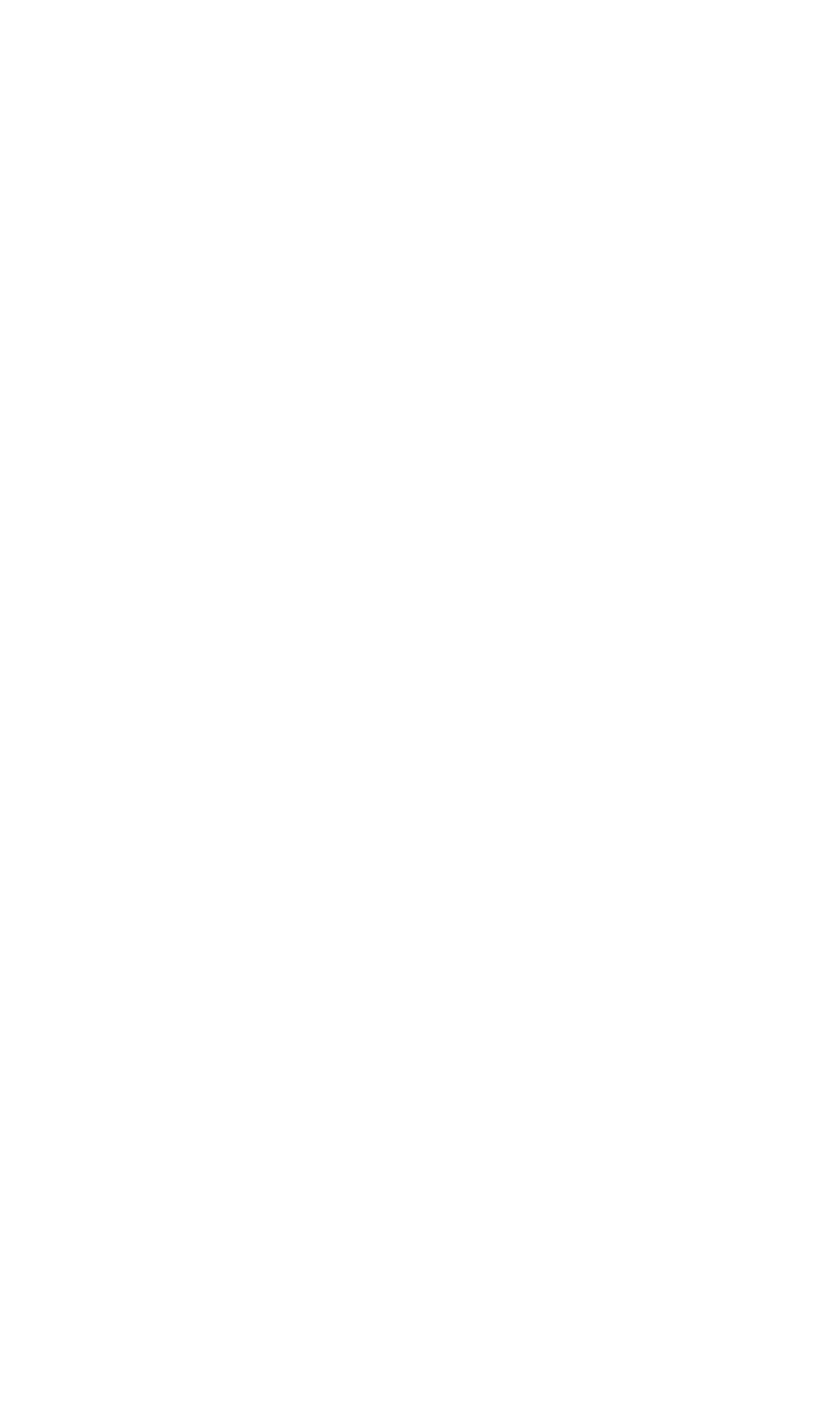 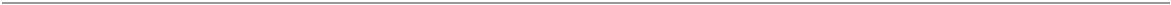 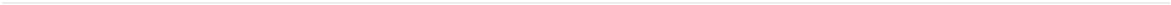 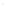 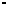 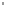 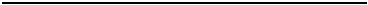 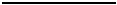 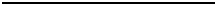 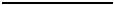 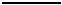 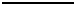 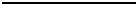 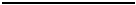 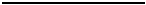 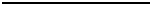 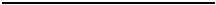 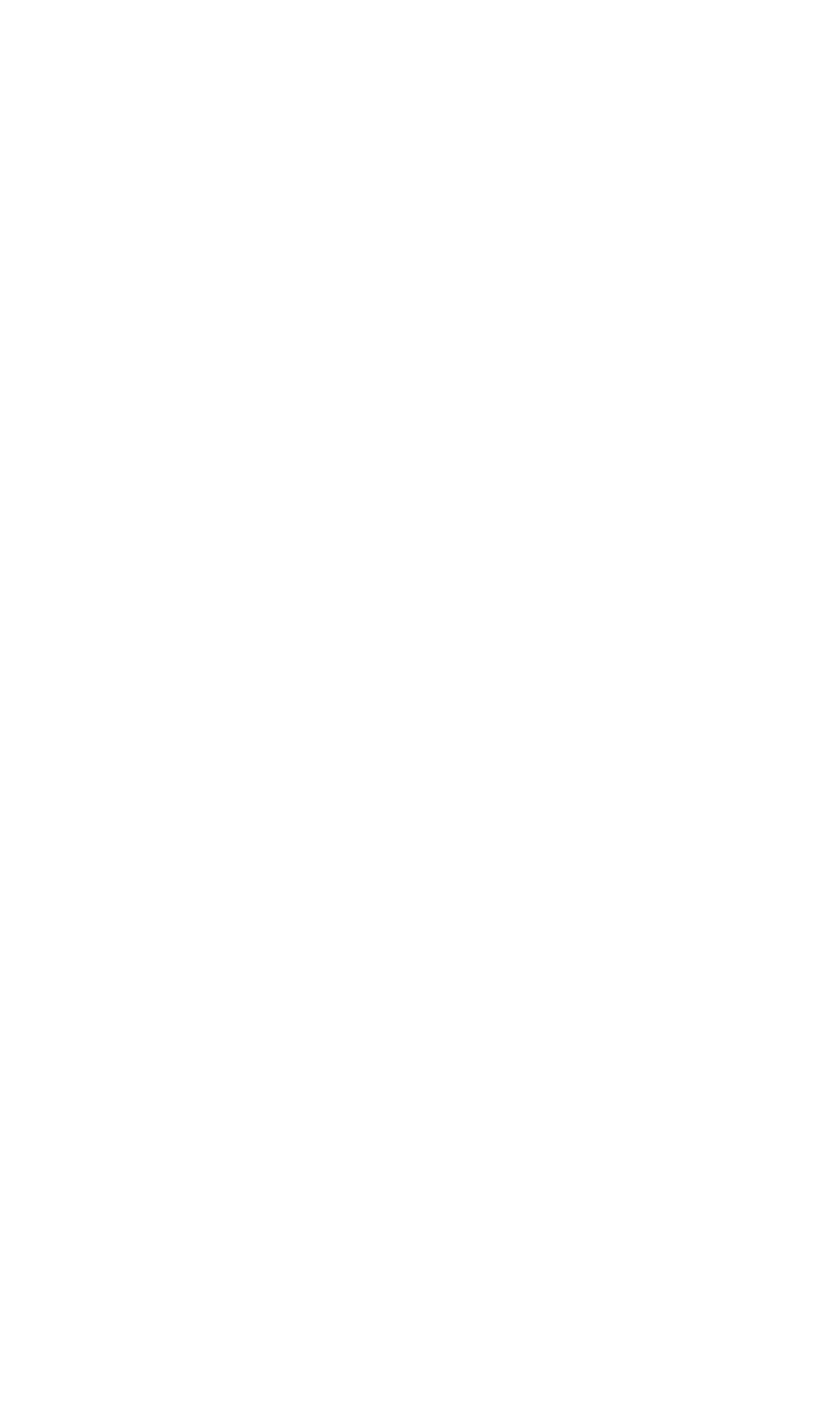 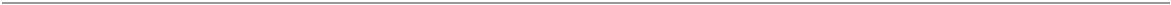 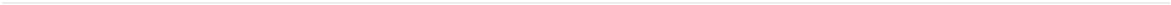 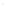 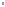 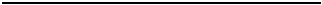 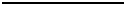 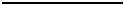 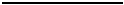 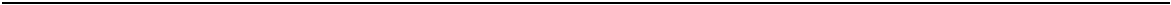 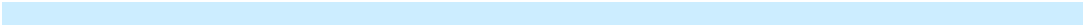 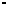 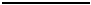 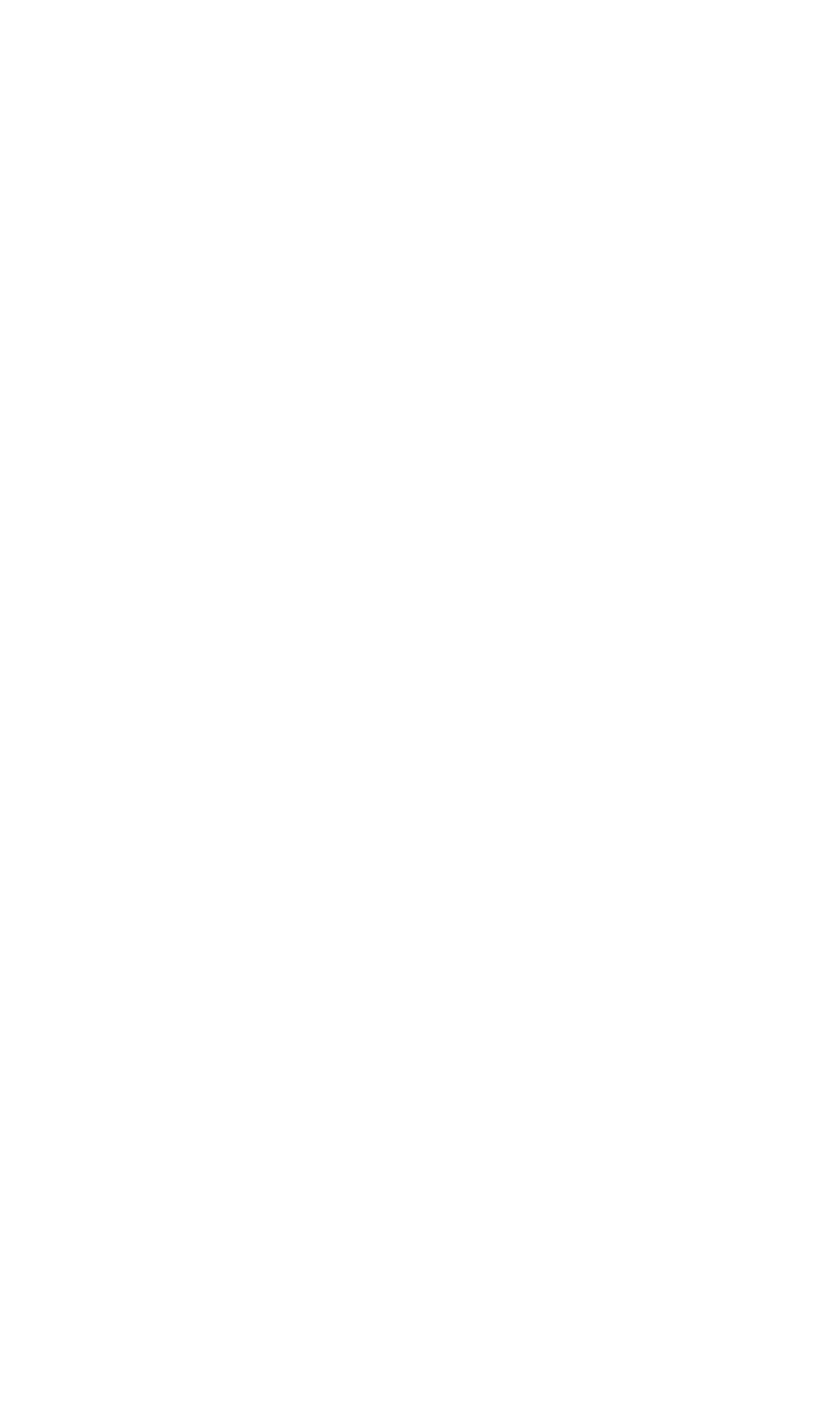 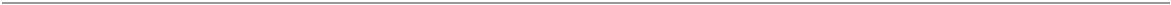 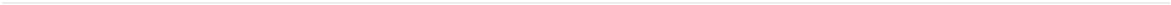 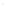 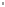 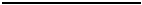 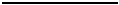 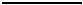 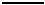 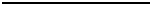 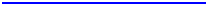 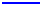 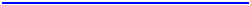 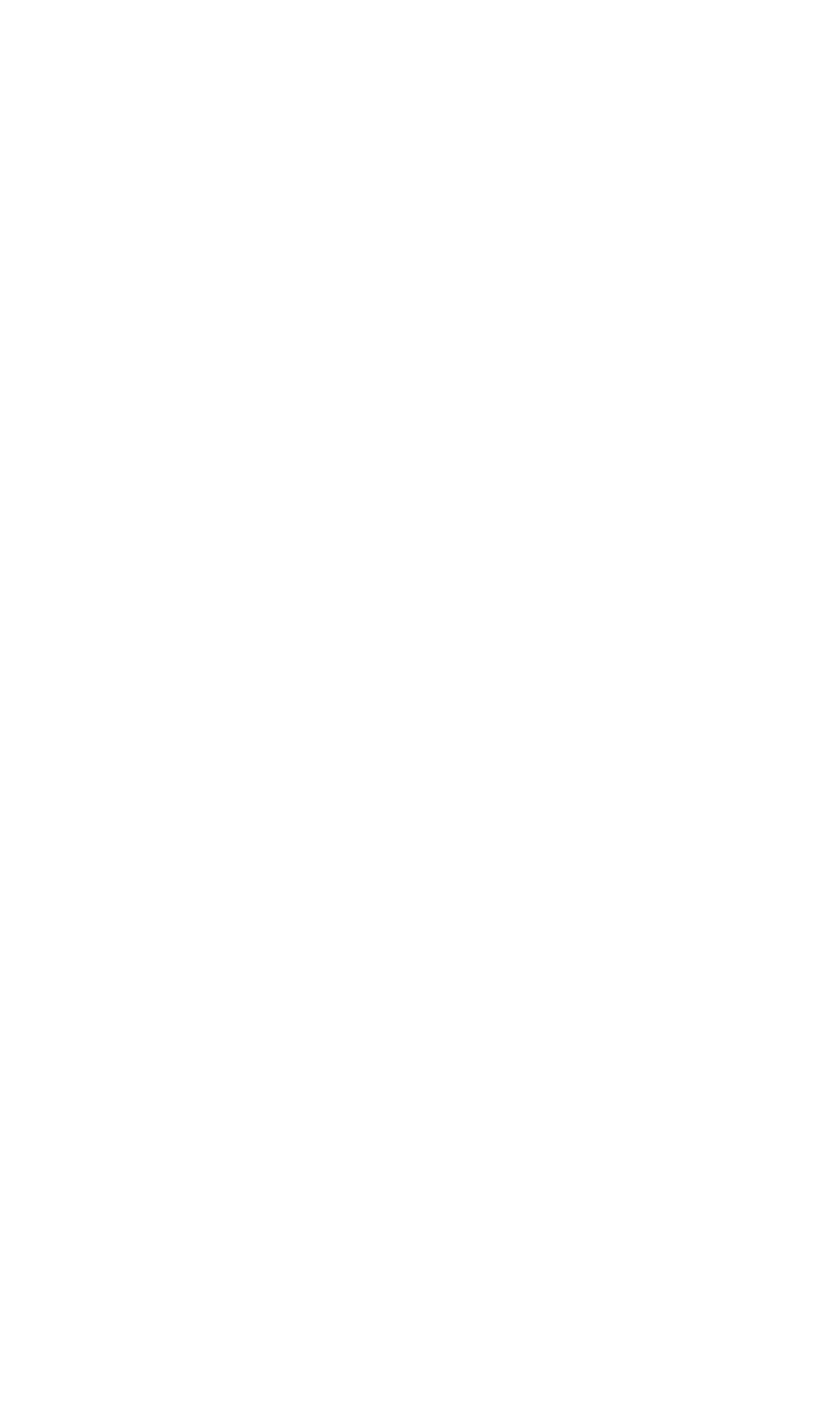 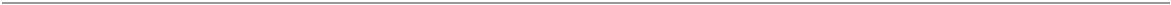 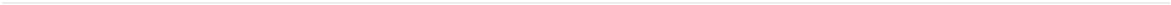 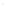 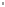 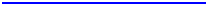 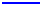 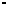 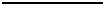 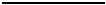 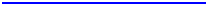 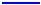 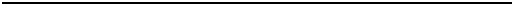 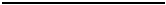 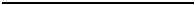 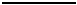 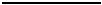 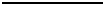 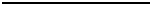 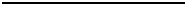 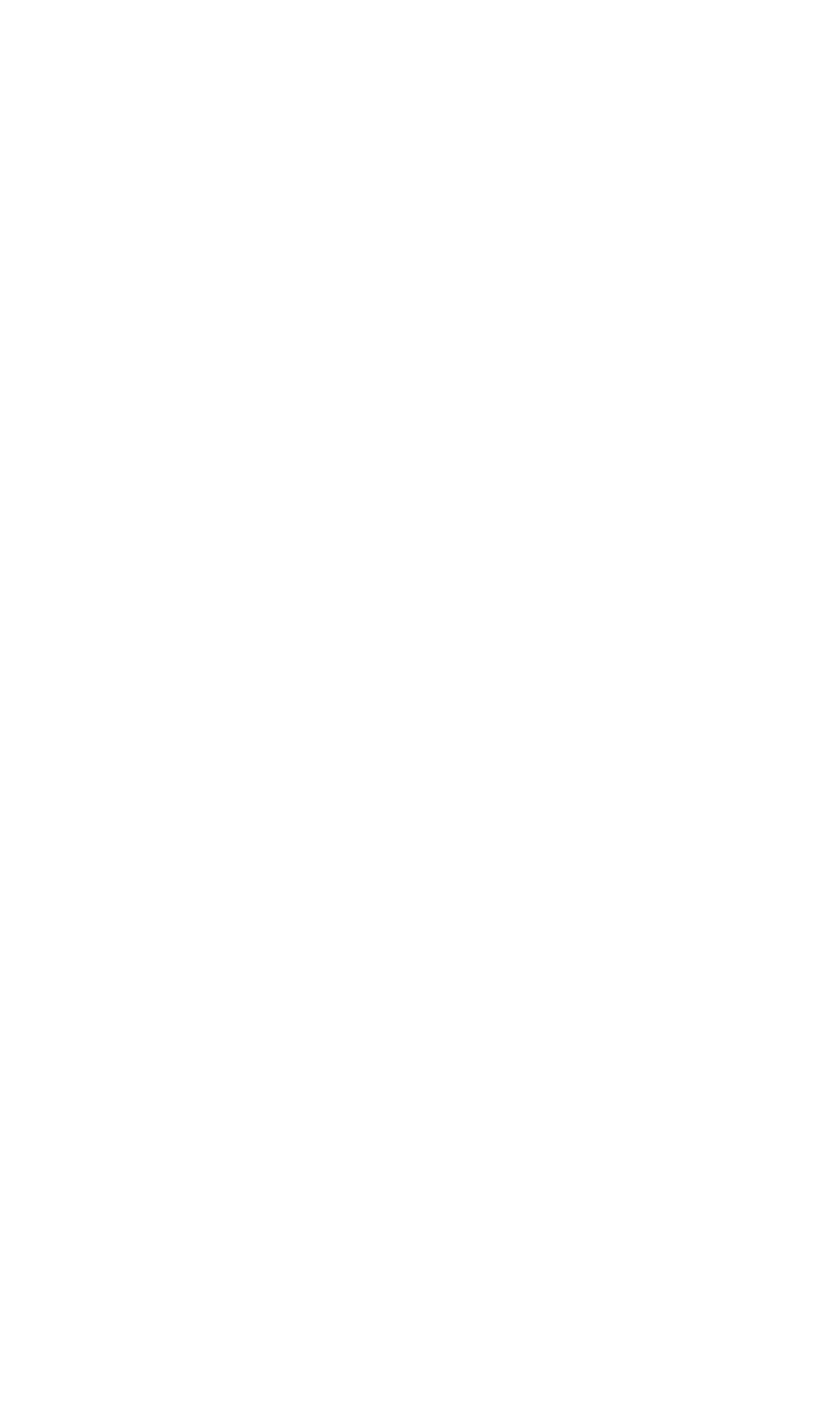 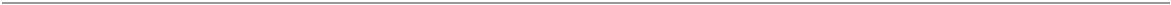 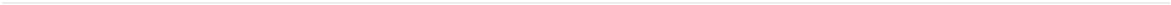 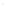 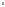 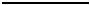 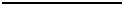 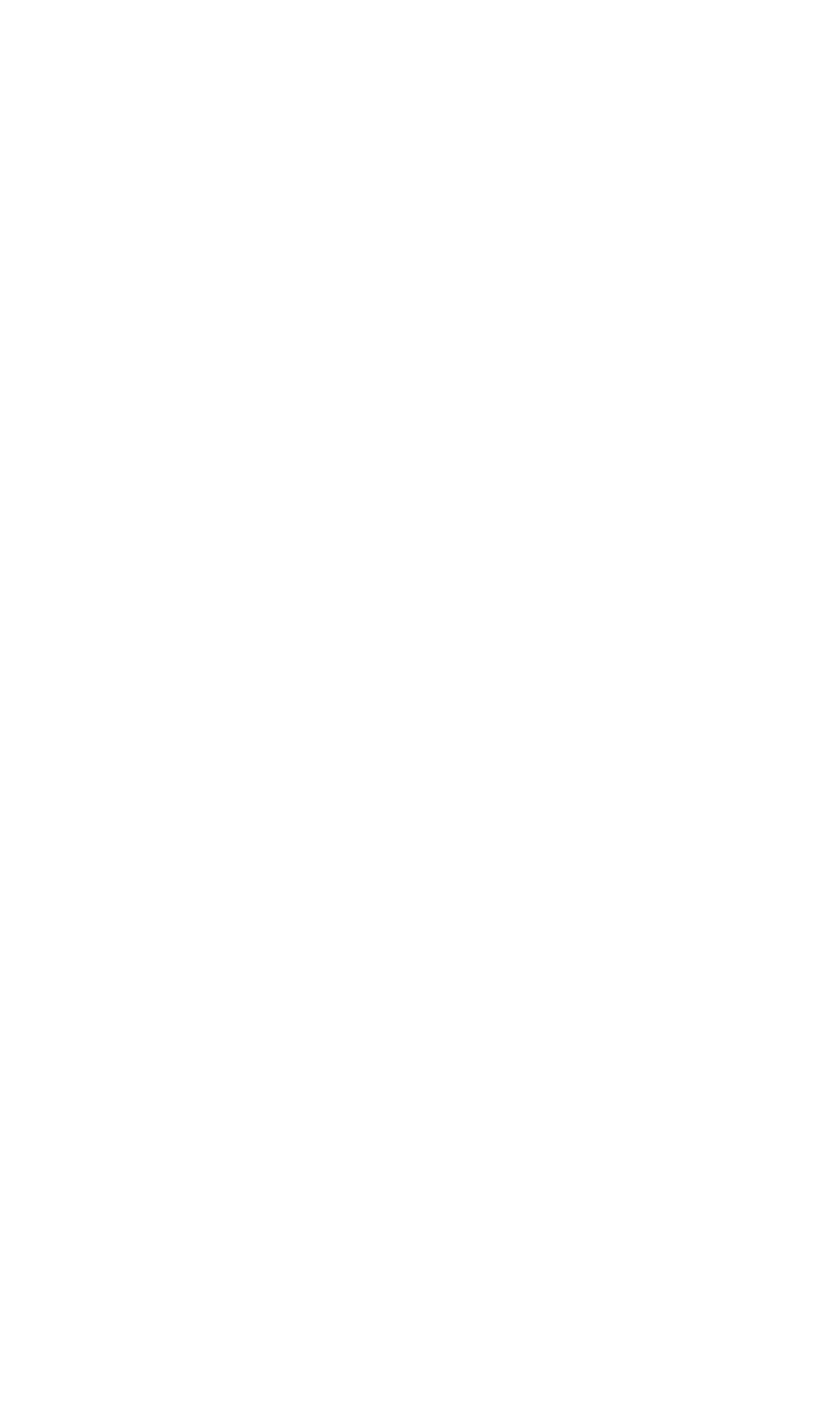 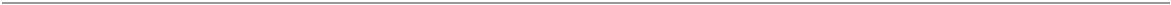 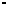 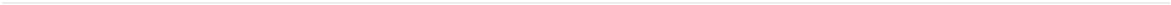 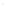 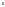 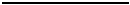 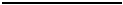 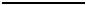 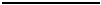 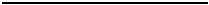 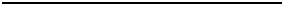 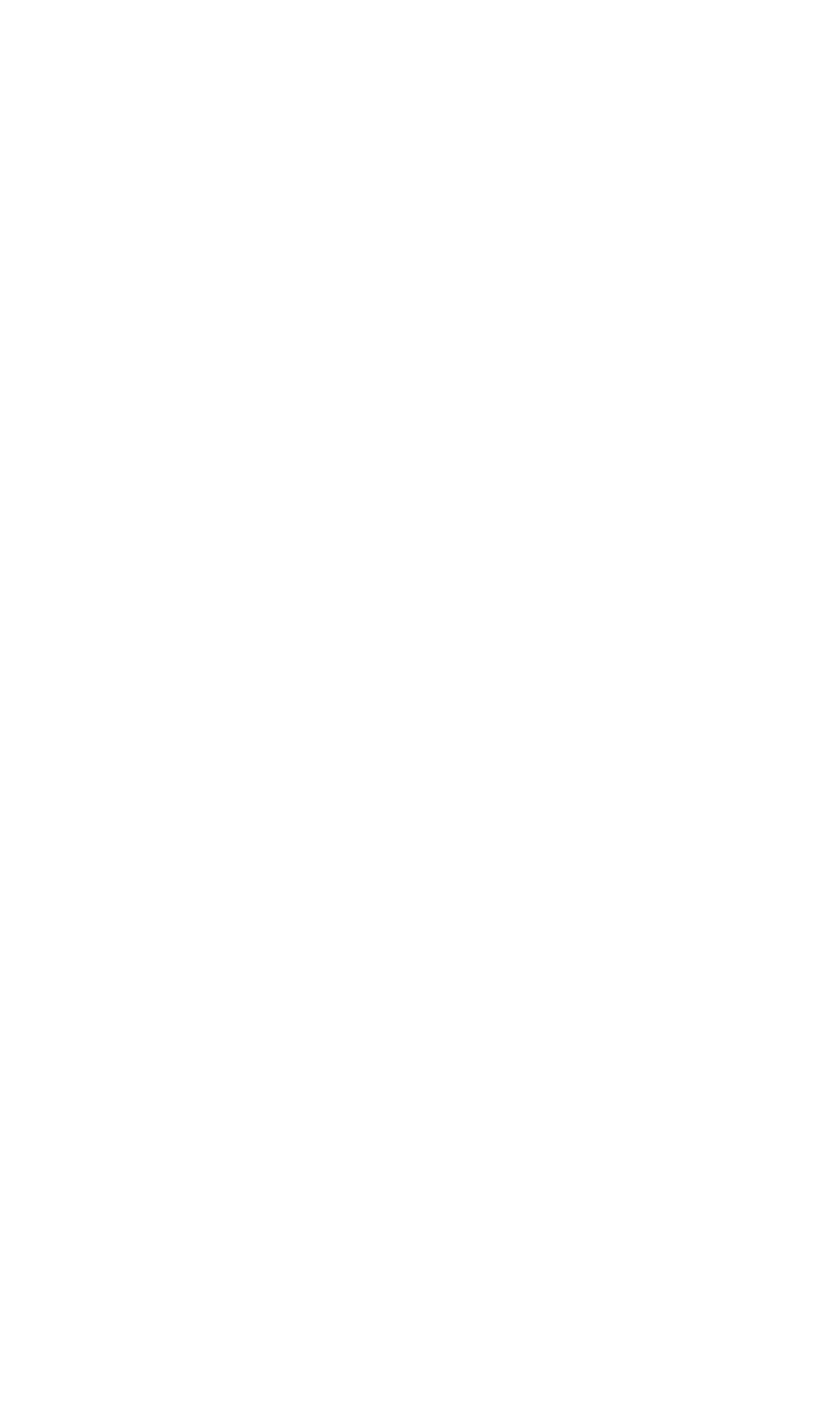 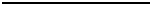 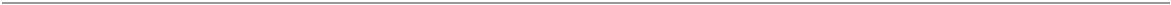 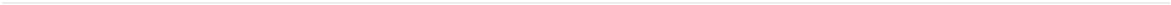 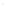 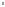 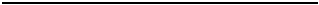 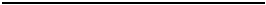 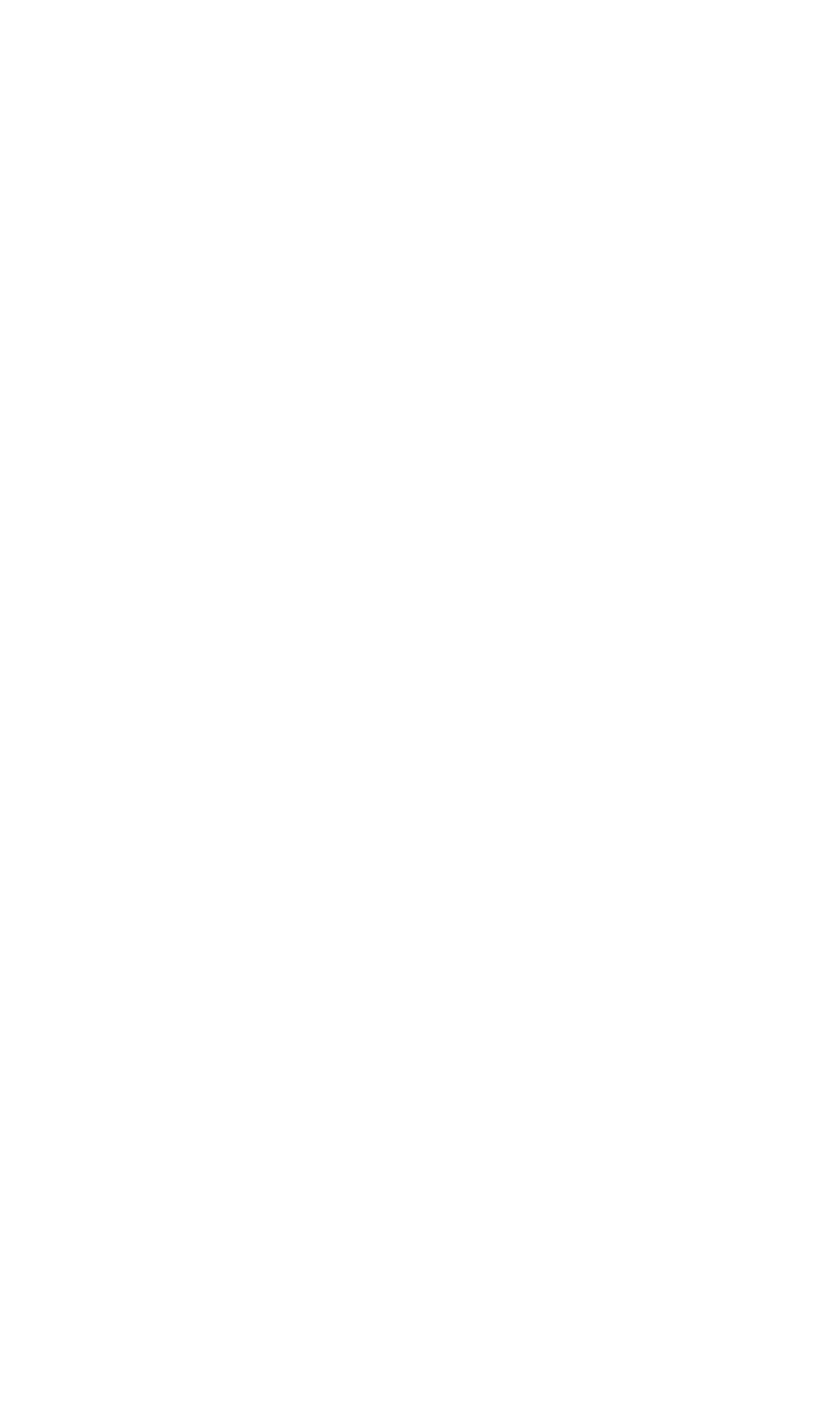 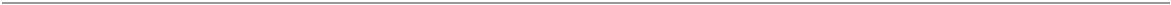 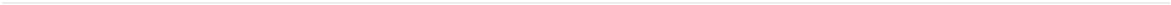 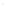 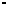 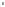 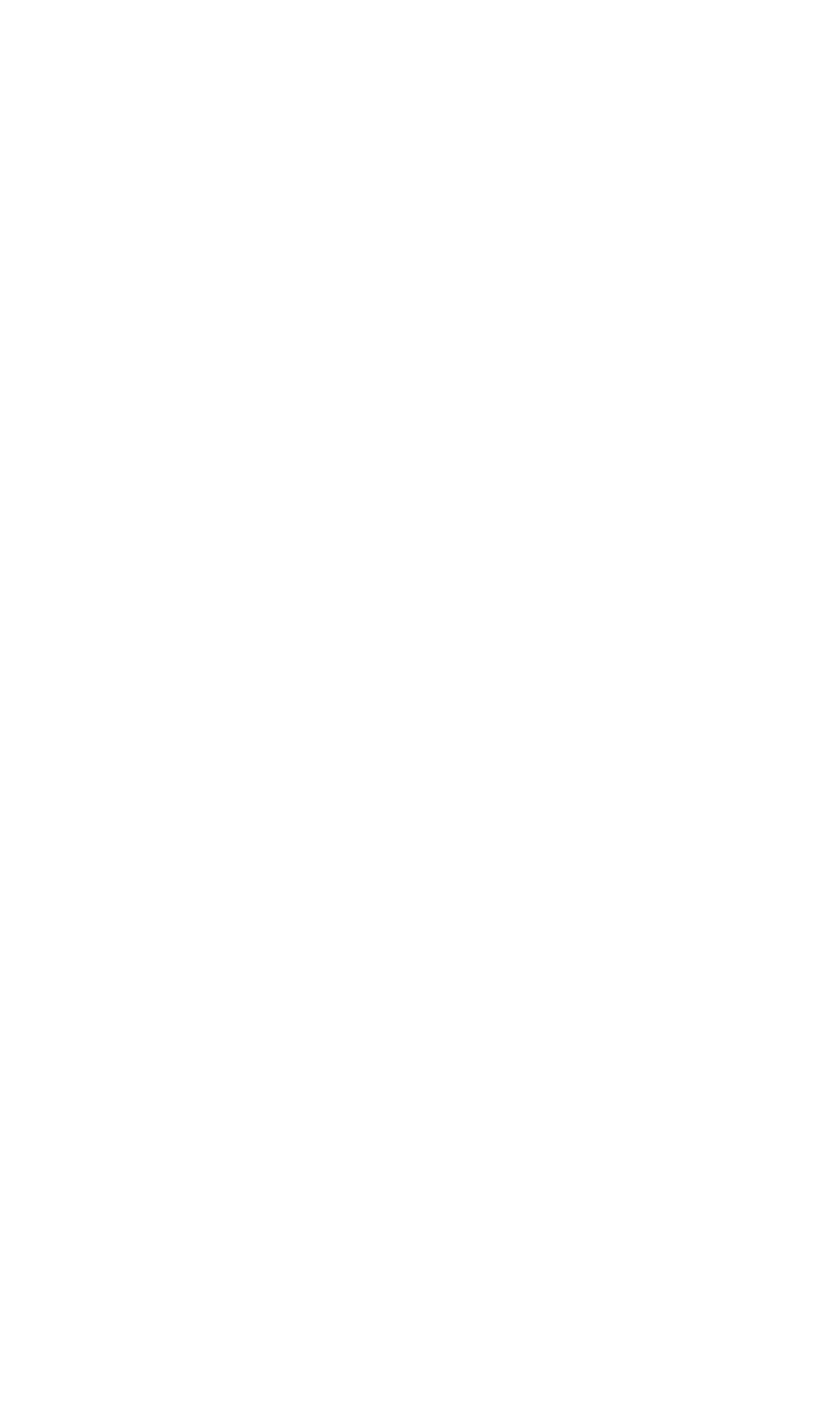 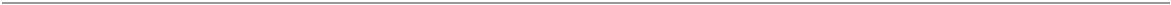 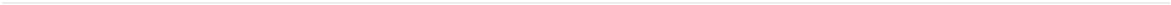 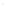 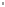 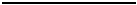 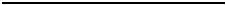 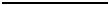 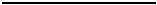 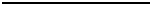 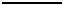 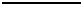 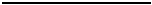 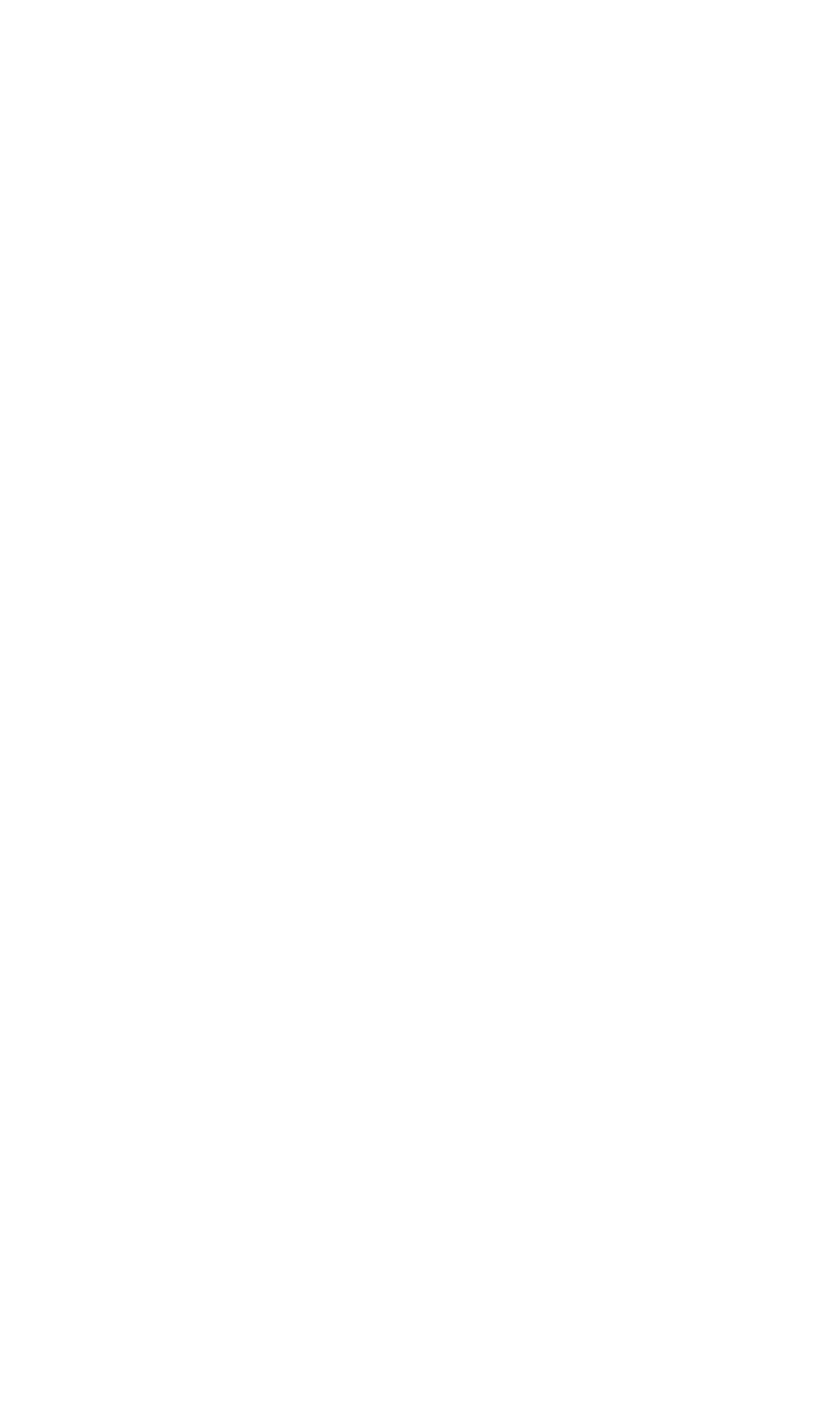 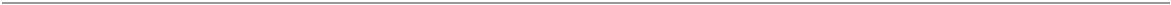 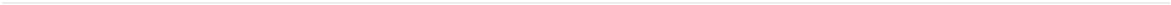 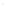 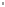 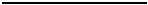 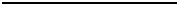 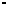 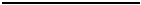 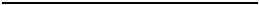 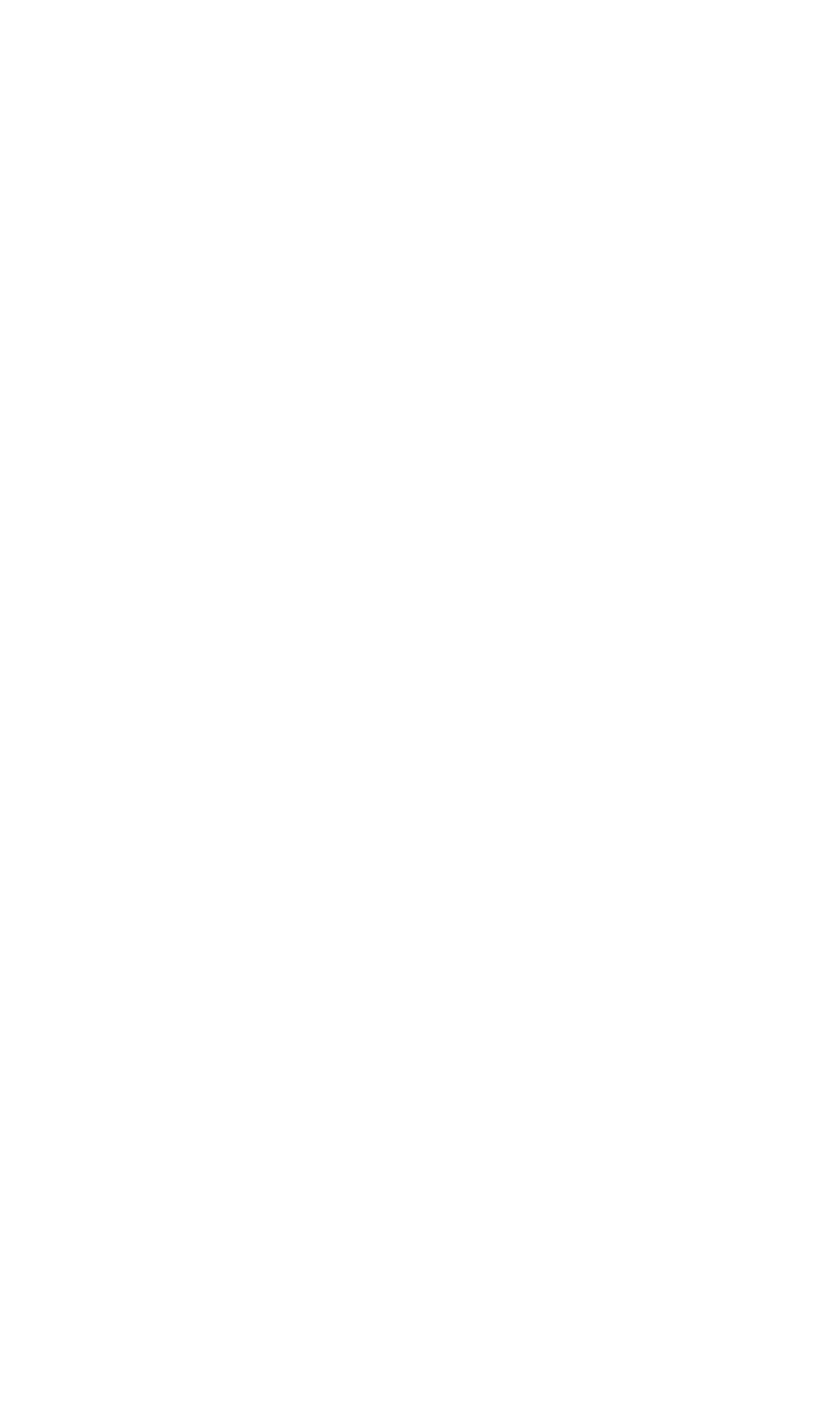 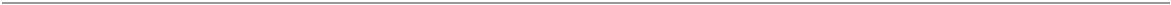 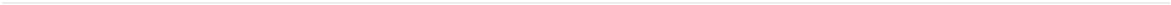 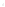 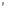 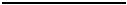 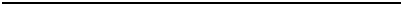 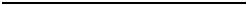 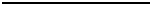 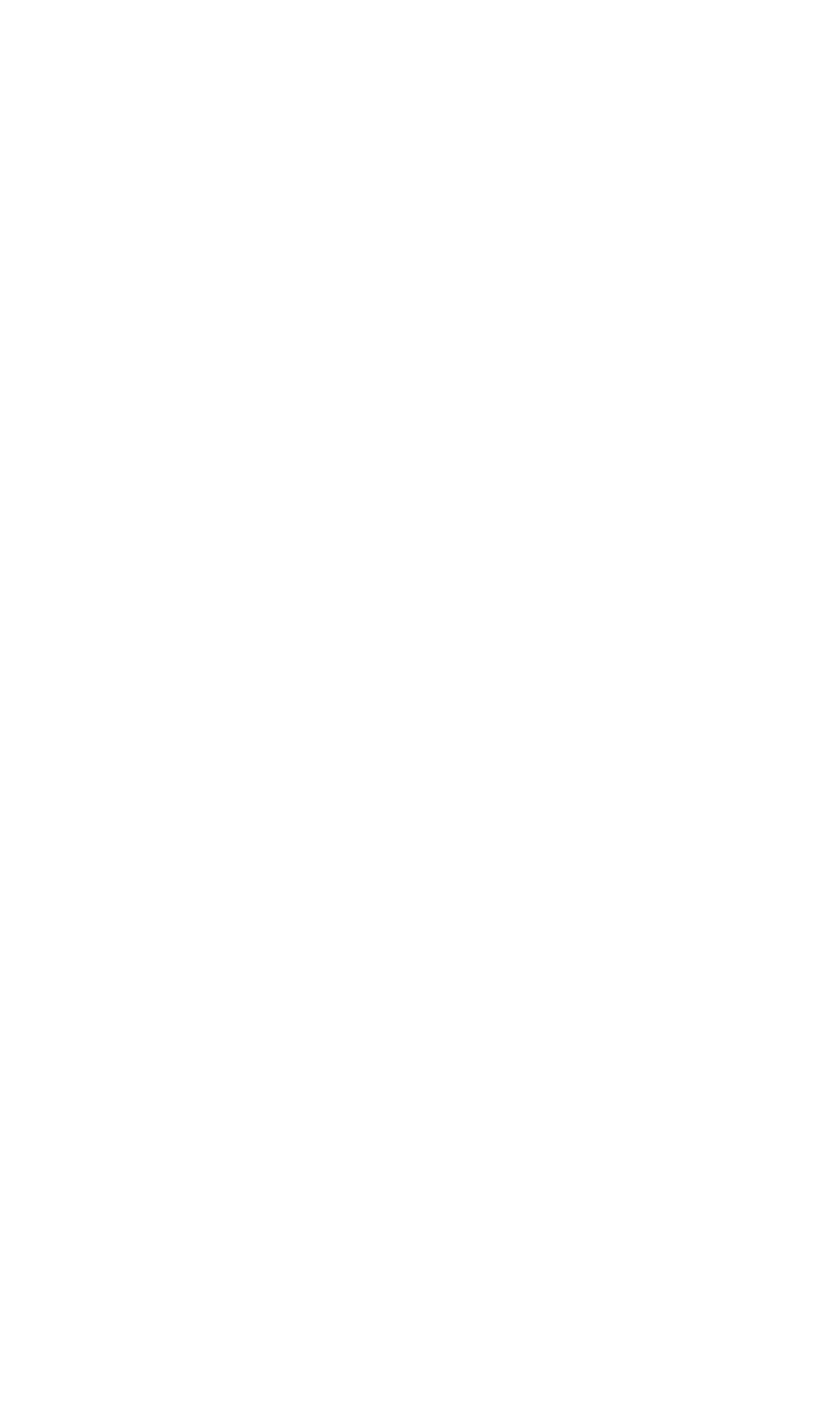 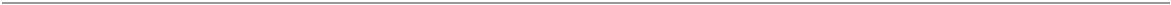 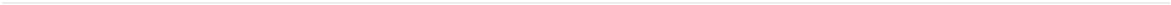 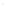 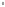 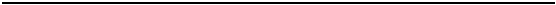 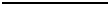 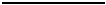 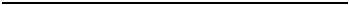 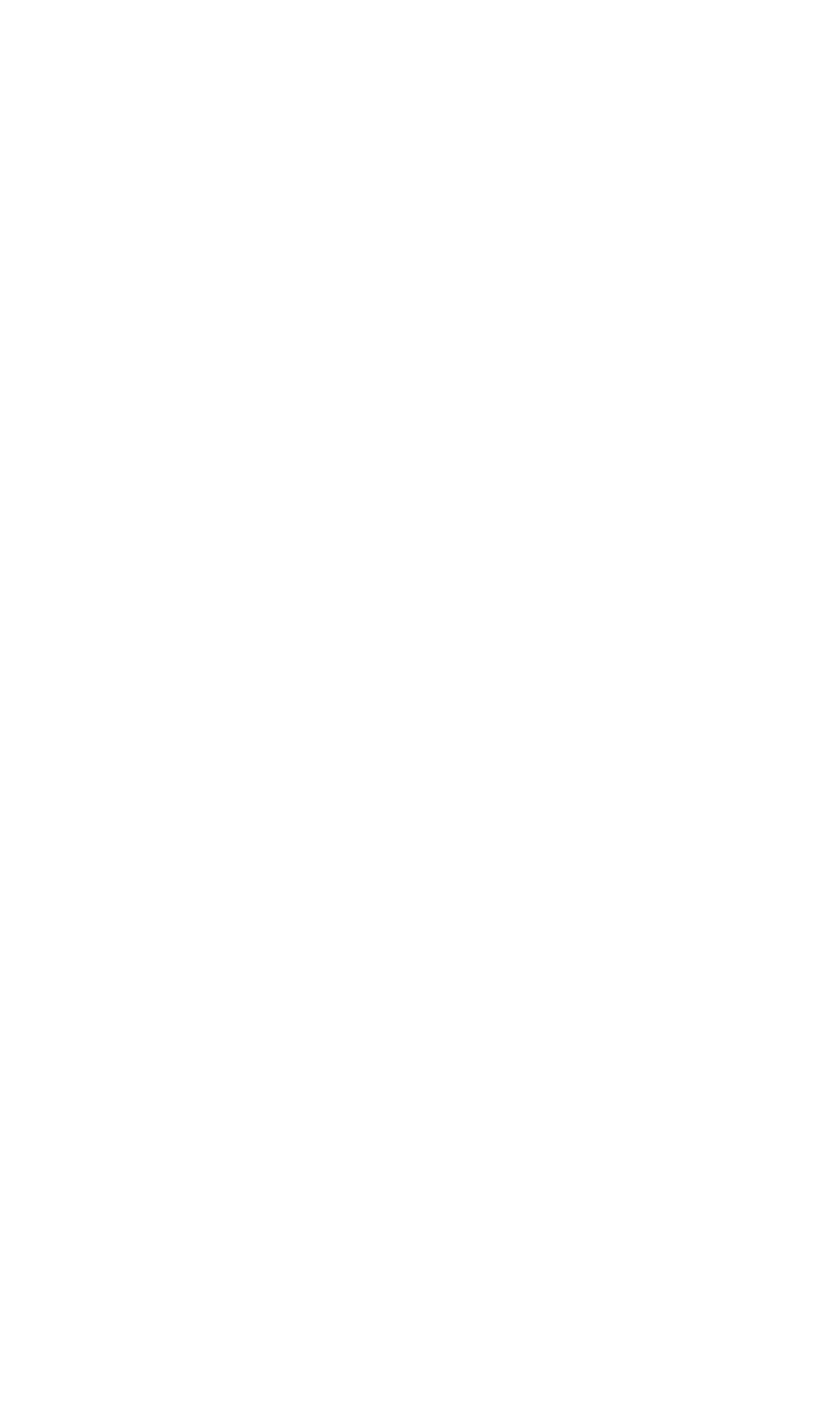 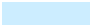 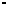 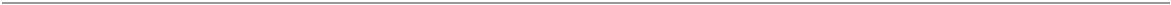 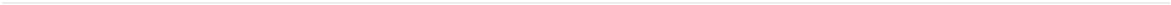 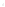 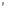 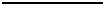 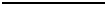 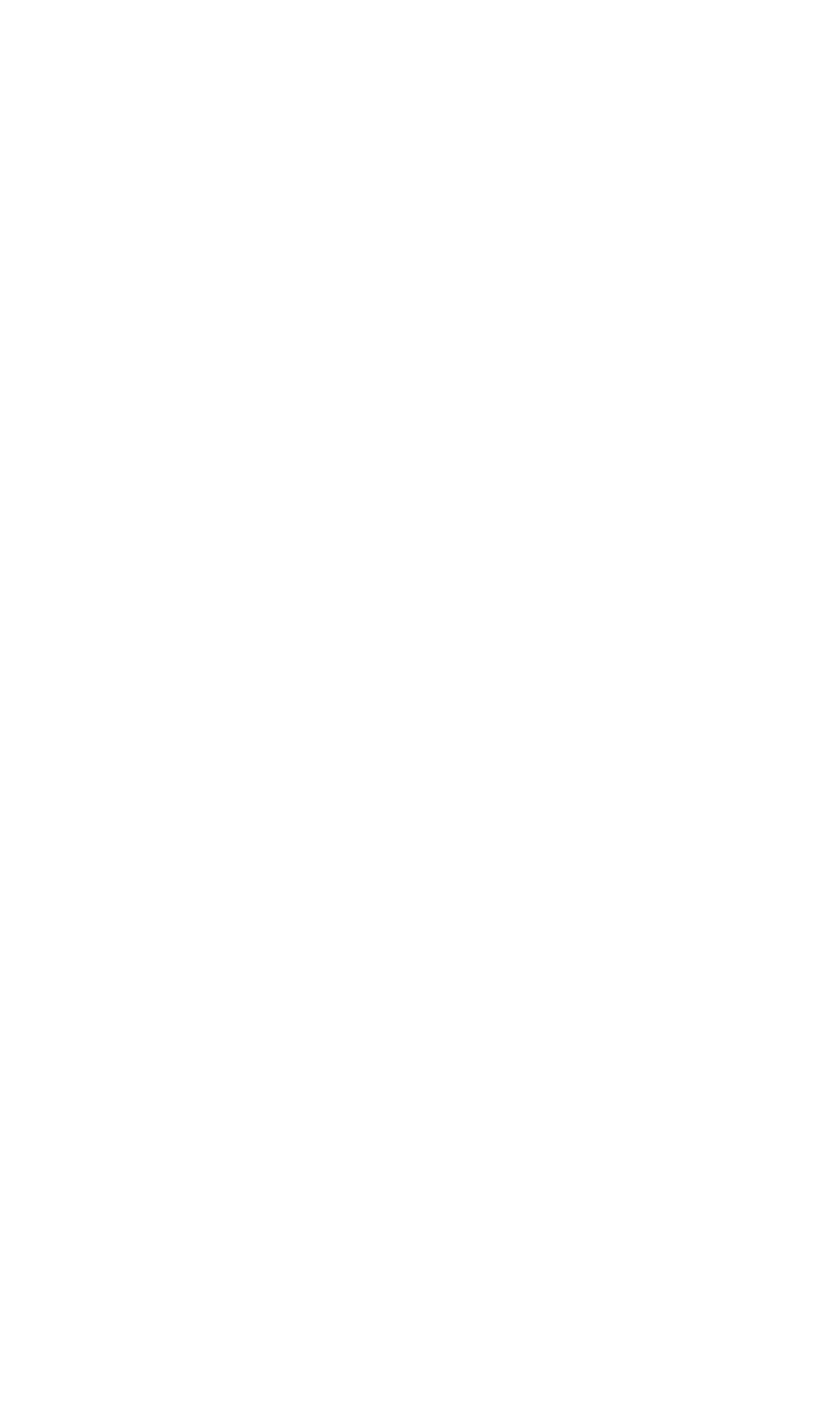 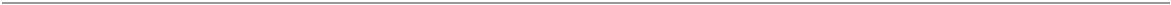 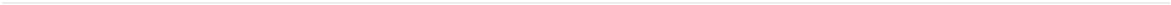 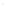 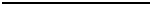 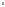 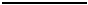 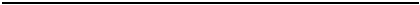 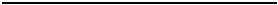 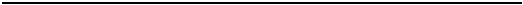 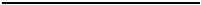 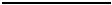 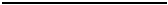 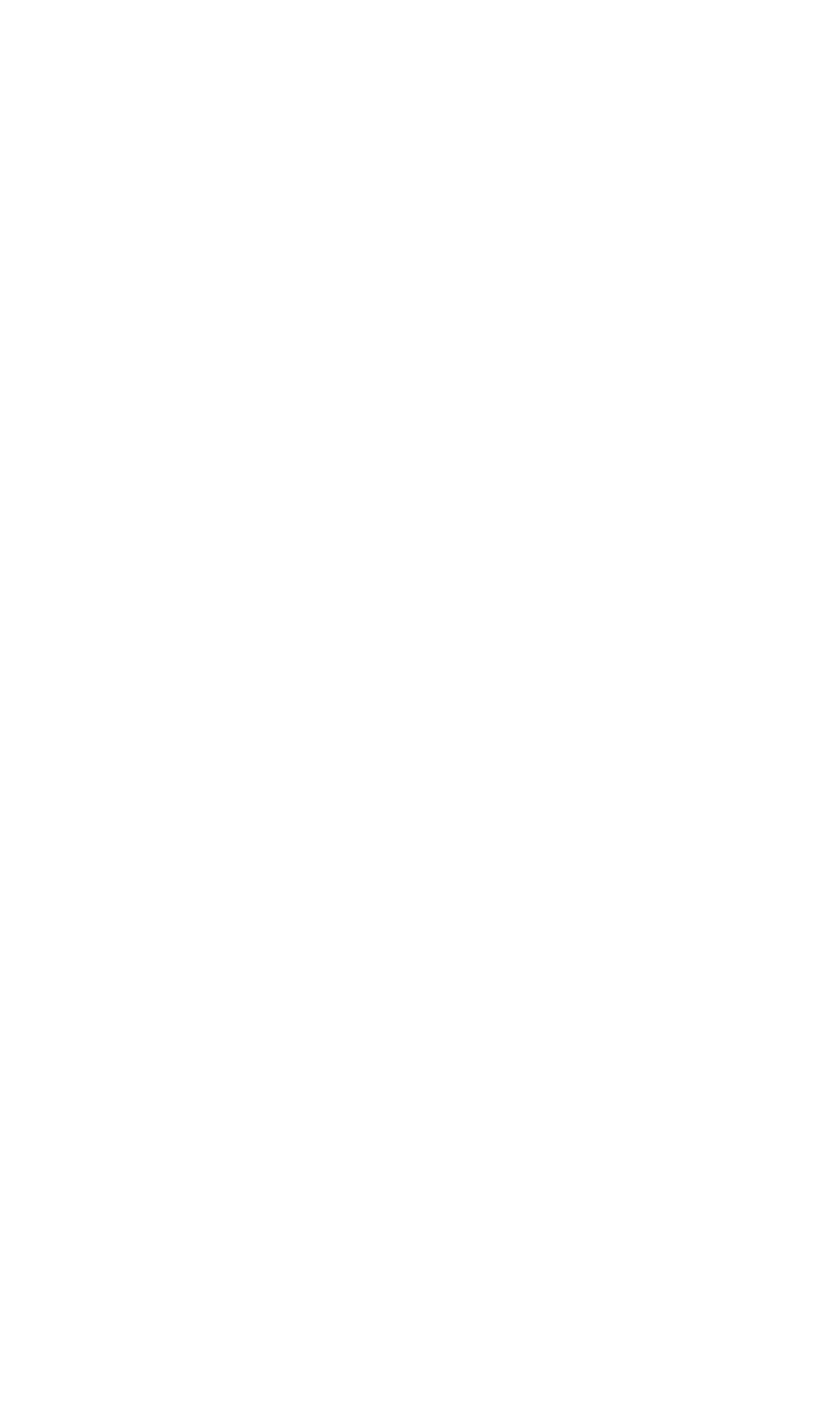 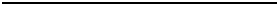 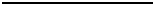 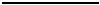 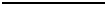 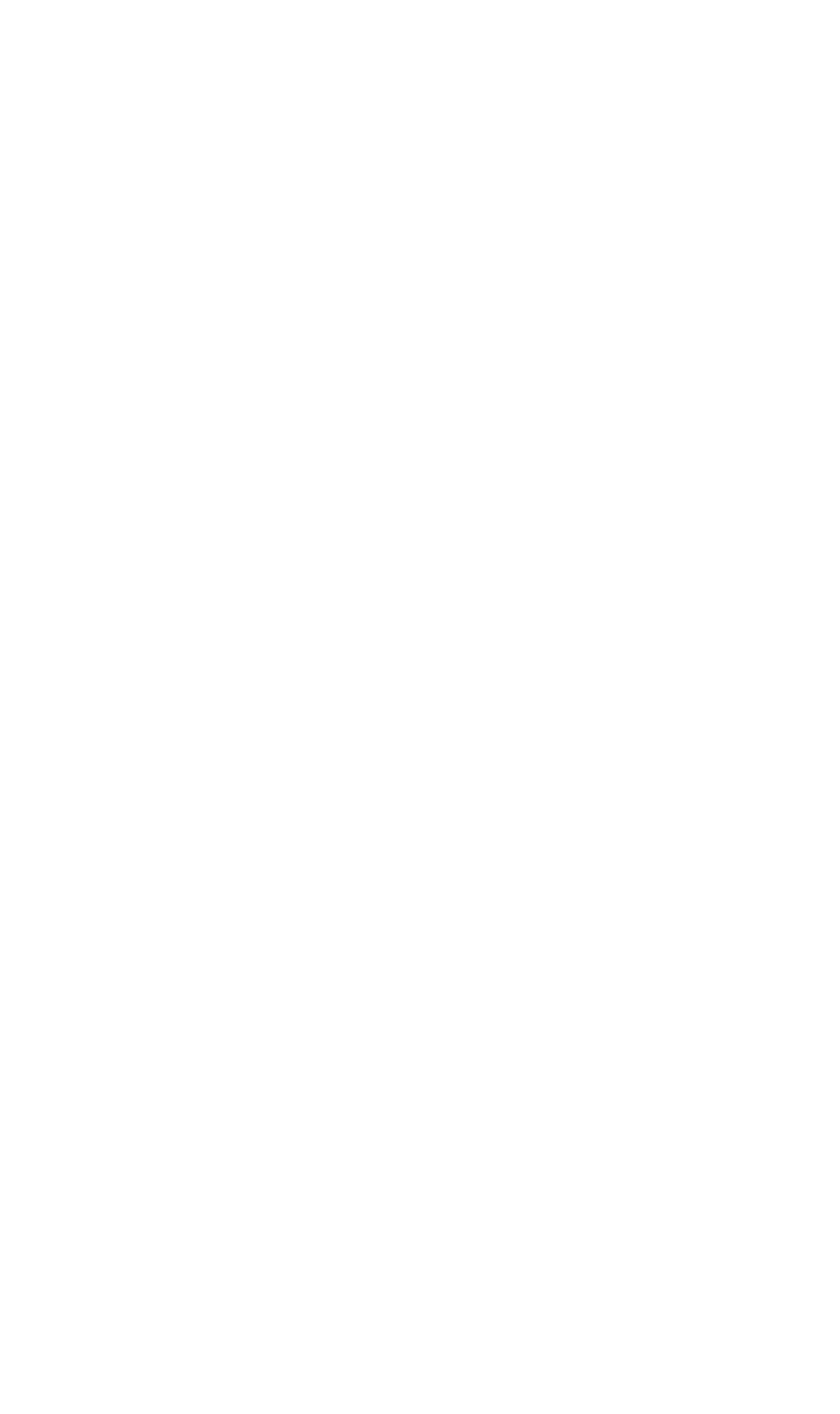 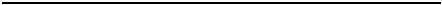 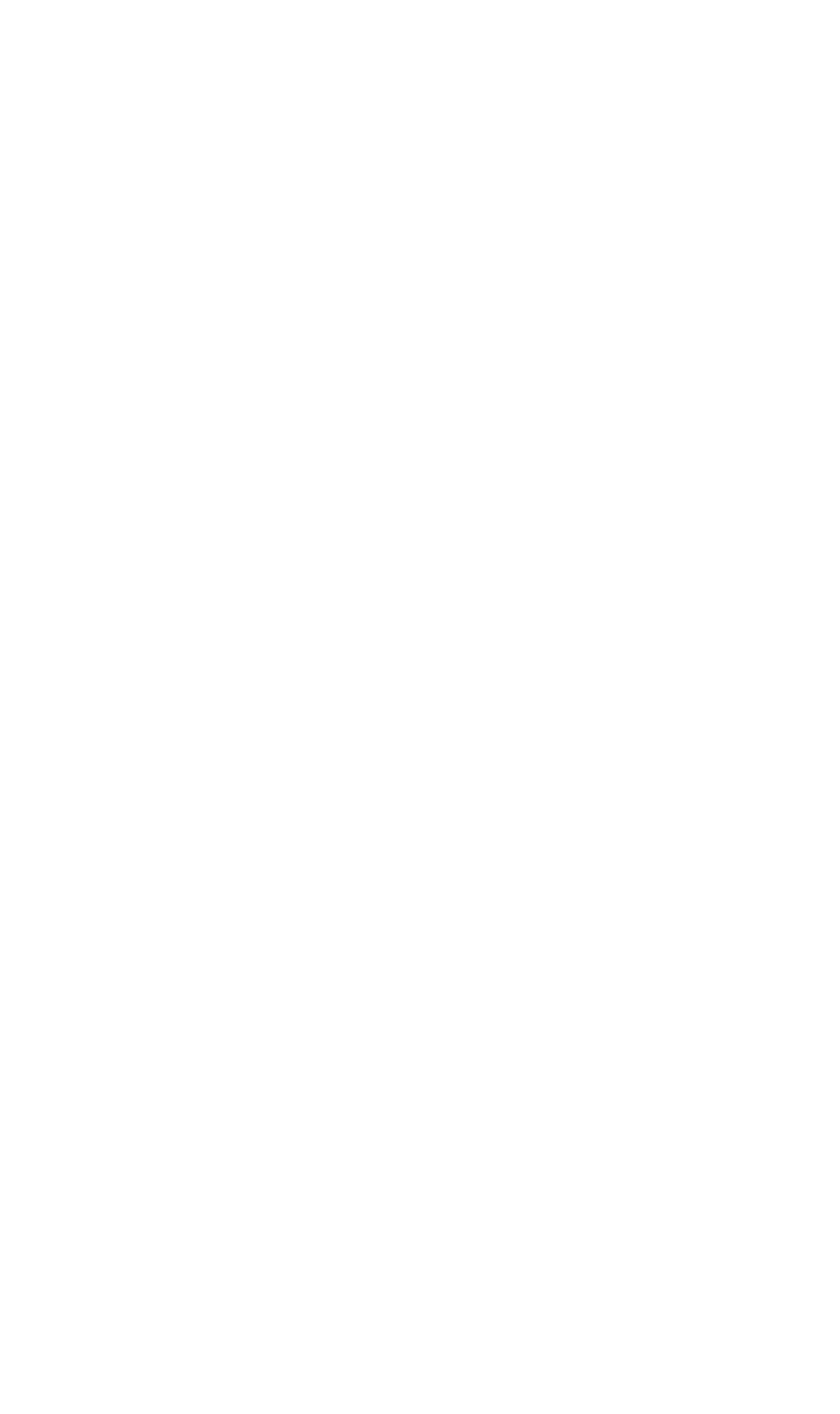 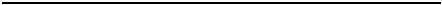 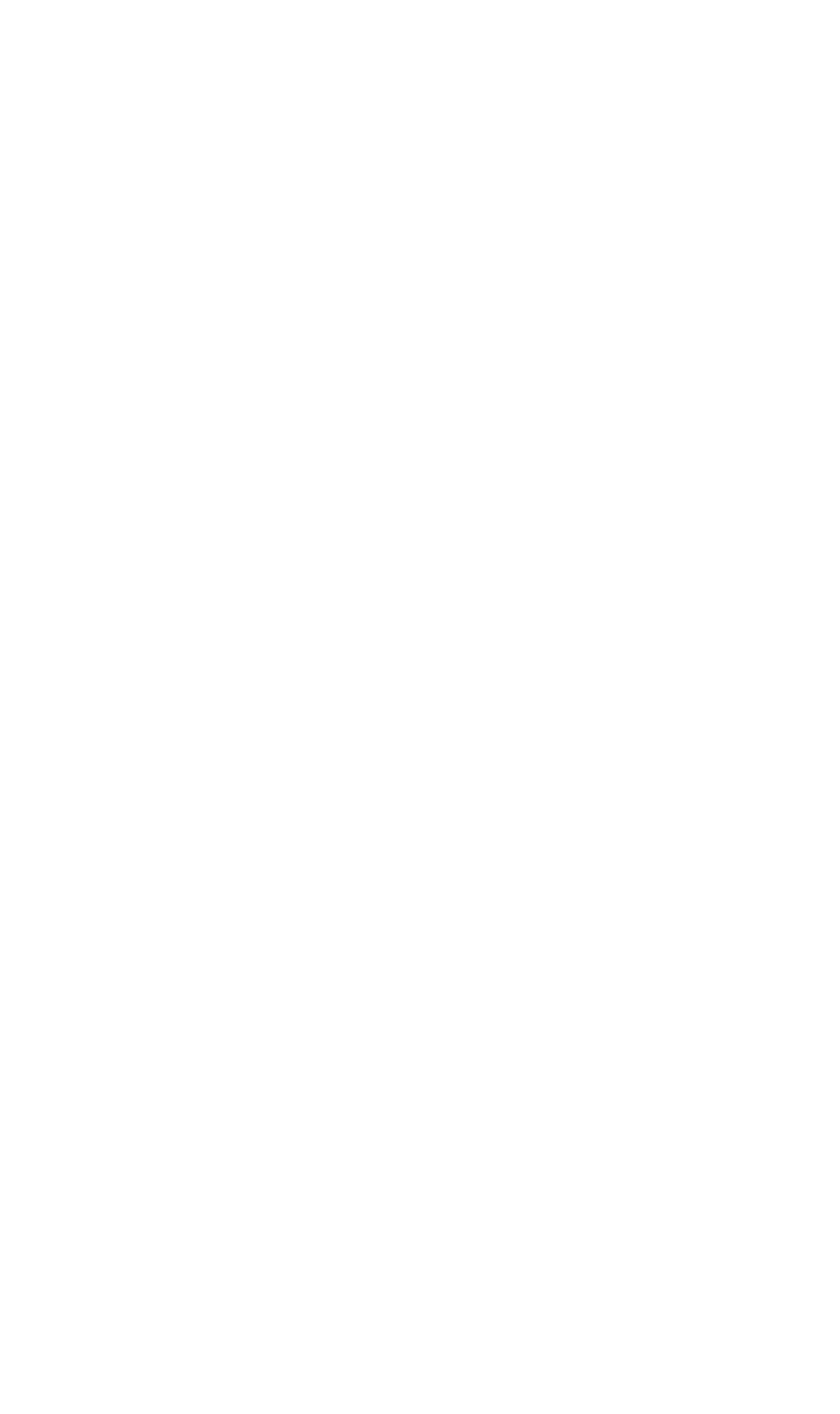 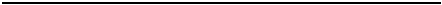 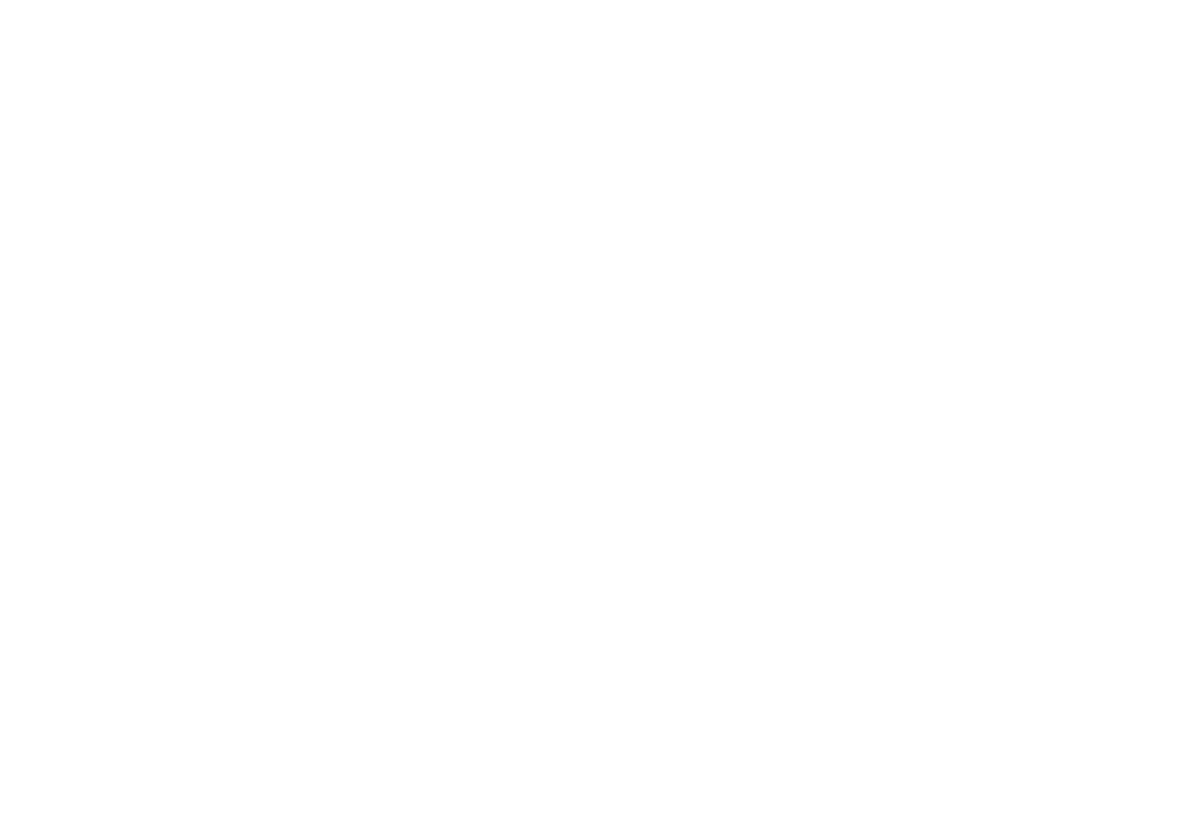 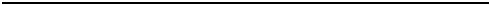 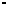 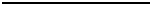 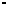 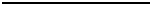 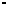 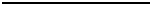 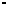 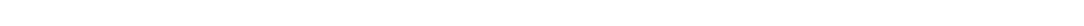 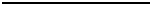 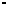 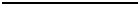 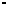 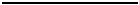 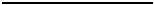 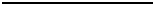 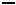 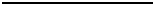 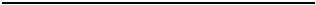 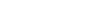 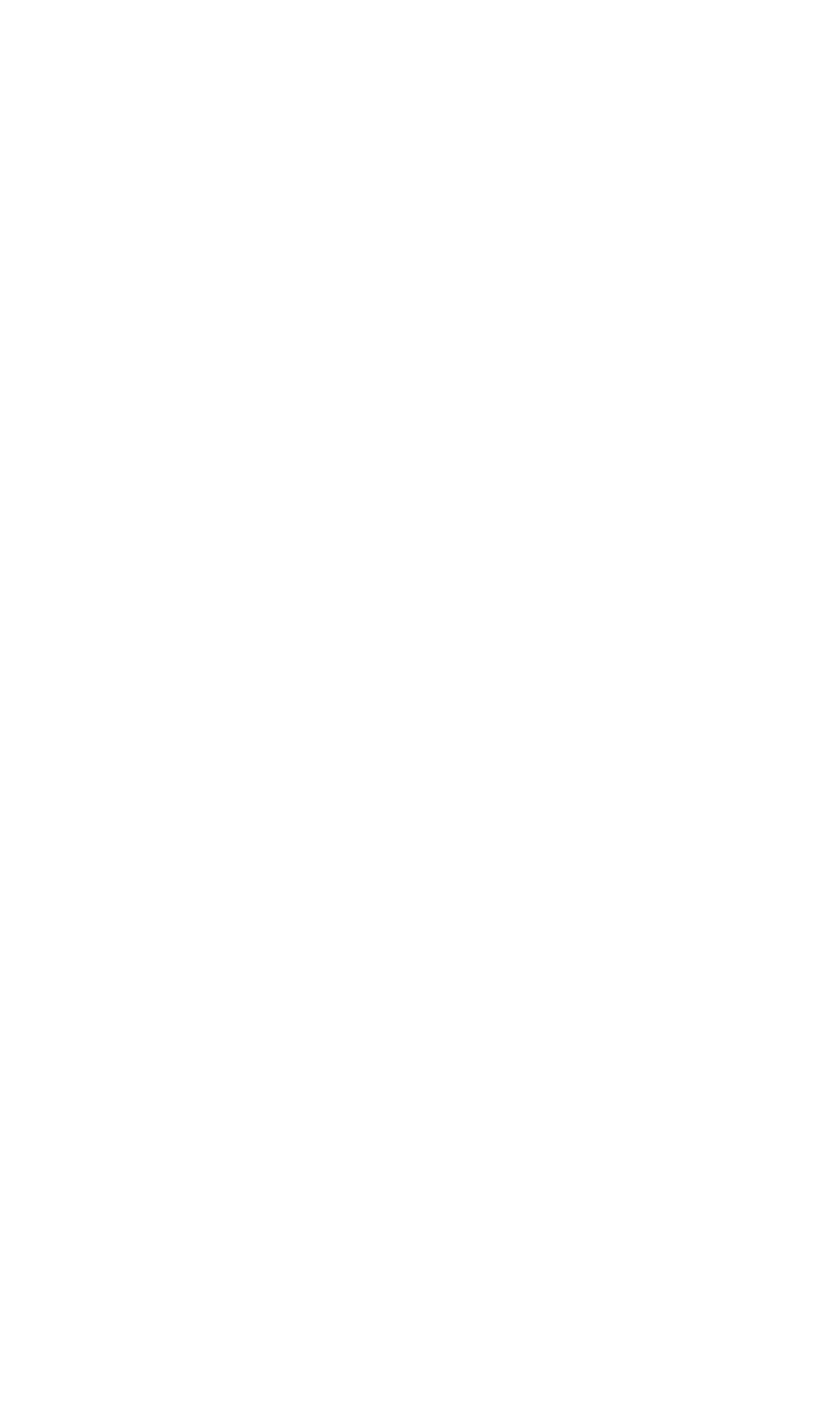 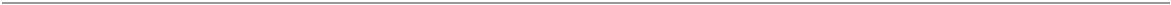 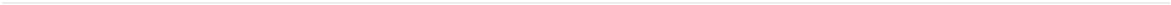 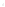 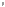 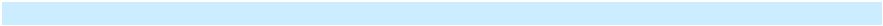 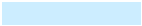 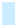 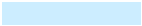 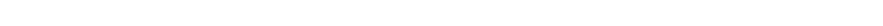 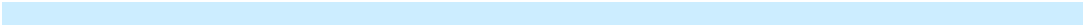 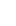 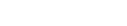 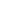 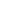 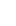 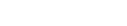 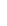 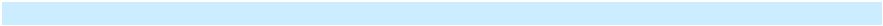 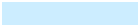 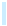 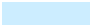 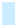 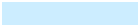 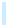 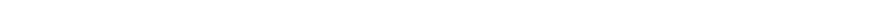 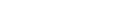 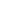 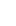 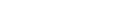 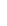 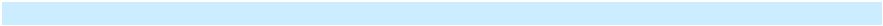 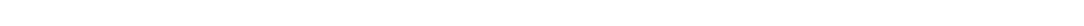 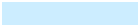 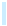 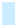 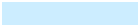 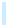 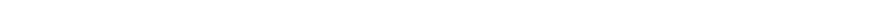 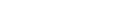 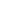 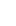 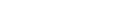 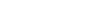 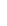 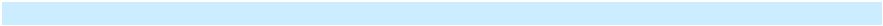 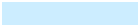 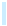 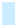 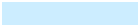 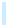 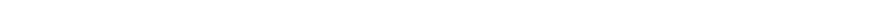 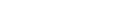 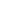 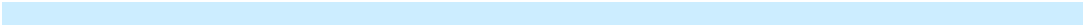 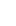 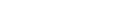 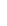 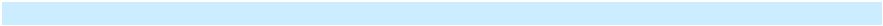 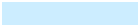 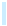 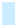 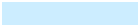 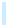 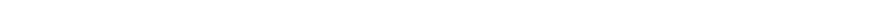 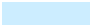 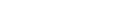 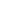 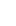 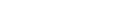 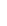 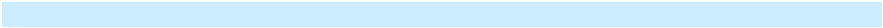 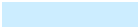 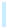 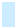 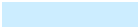 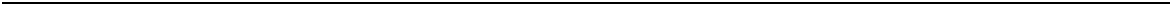 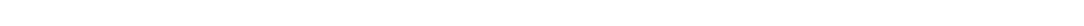 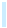 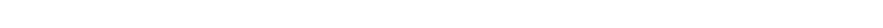 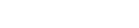 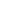 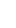 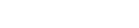 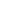 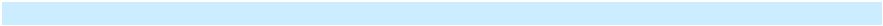 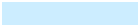 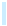 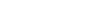 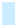 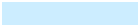 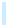 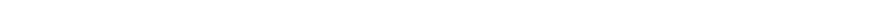 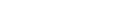 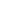 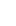 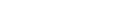 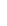 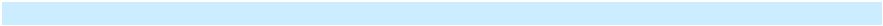 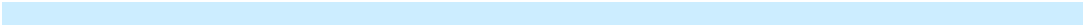 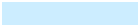 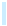 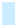 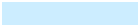 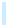 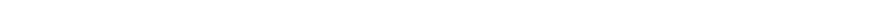 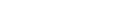 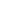 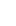 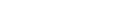 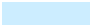 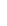 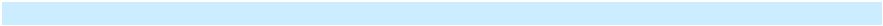 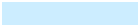 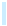 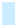 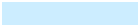 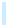 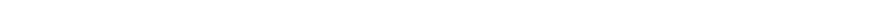 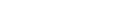 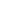 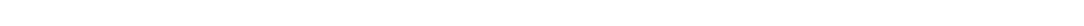 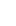 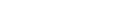 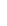 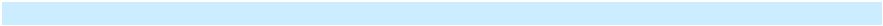 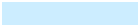 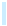 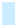 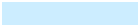 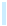 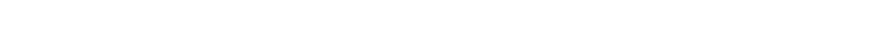 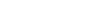 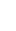 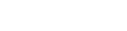 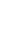 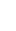 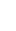 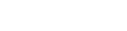 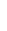 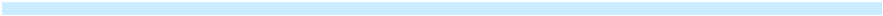 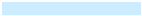 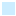 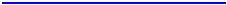 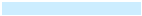 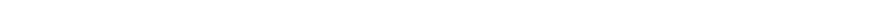 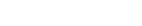 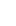 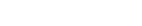 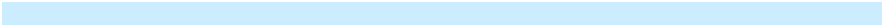 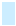 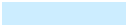 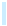 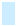 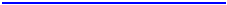 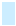 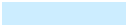 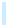 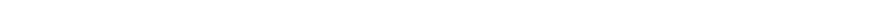 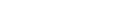 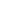 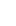 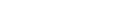 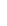 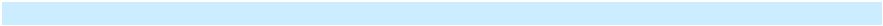 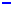 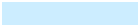 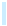 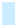 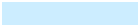 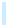 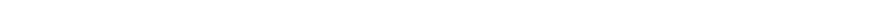 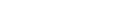 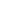 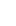 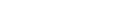 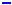 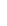 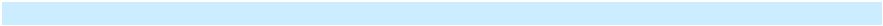 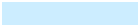 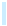 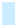 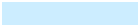 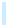 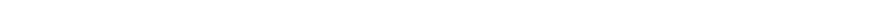 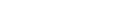 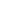 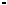 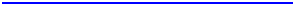 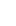 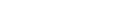 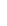 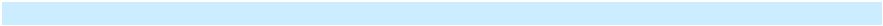 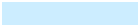 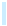 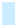 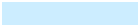 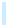 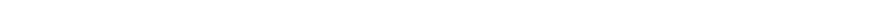 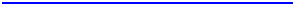 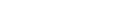 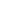 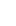 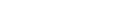 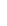 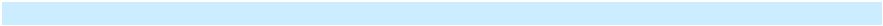 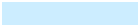 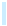 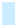 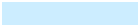 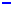 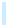 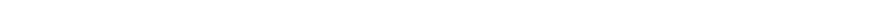 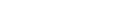 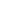 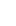 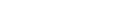 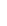 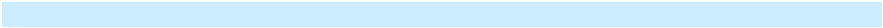 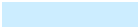 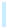 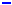 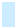 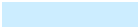 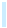 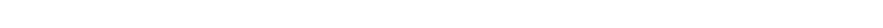 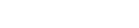 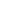 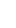 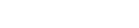 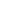 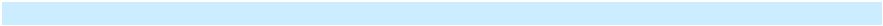 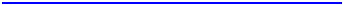 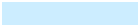 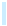 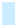 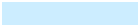 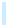 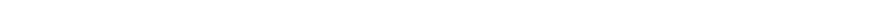 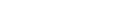 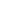 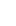 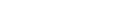 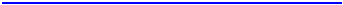 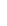 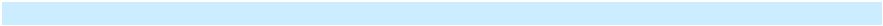 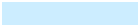 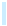 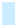 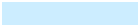 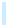 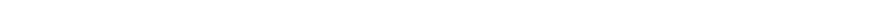 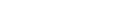 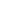 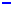 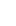 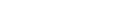 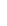 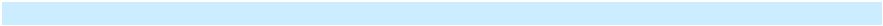 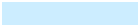 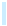 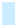 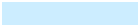 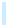 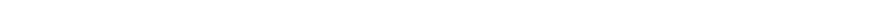 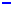 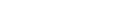 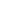 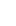 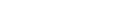 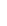 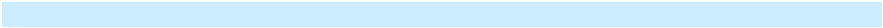 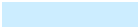 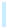 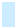 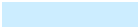 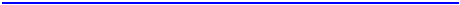 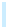 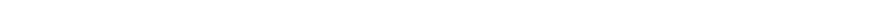 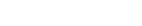 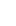 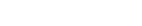 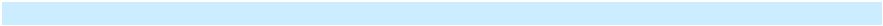 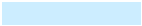 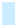 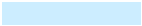 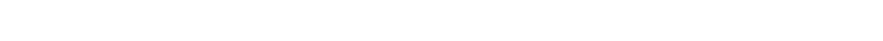 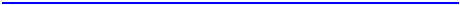 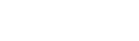 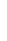 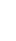 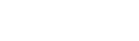 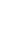 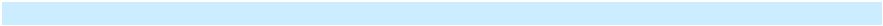 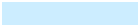 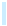 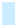 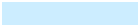 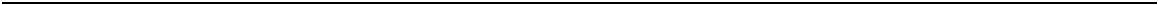 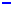 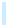 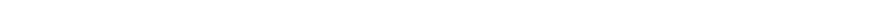 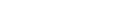 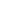 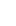 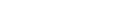 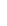 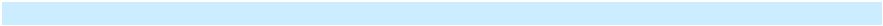 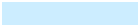 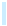 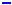 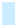 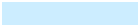 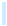 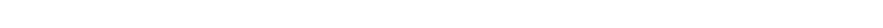 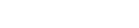 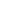 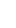 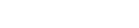 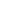 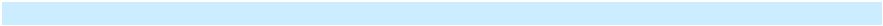 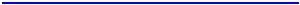 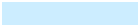 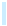 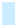 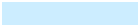 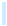 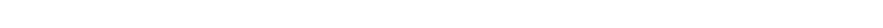 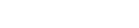 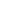 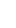 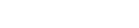 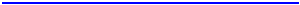 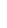 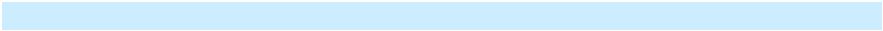 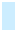 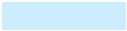 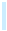 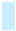 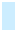 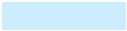 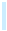 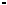 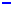 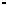 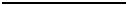 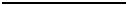 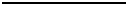 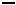 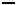 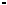 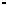 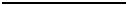 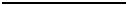 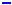 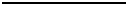 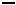 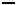 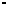 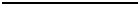 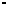 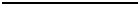 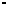 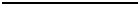 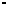 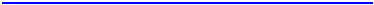 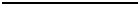 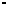 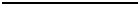 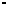 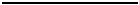 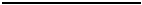 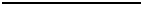 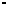 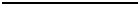 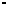 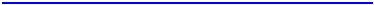 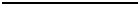 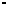 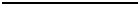 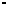 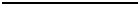 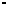 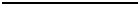 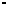 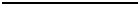 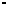 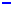 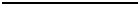 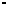 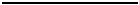 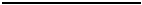 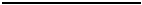 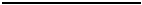 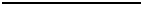 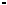 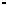 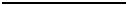 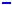 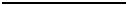 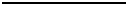 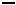 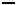 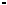 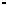 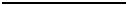 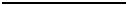 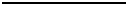 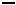 